М.А.Попов Рубцовск (1892-200 гг.)(исторические очерки)г. Рубцовск 2004 г.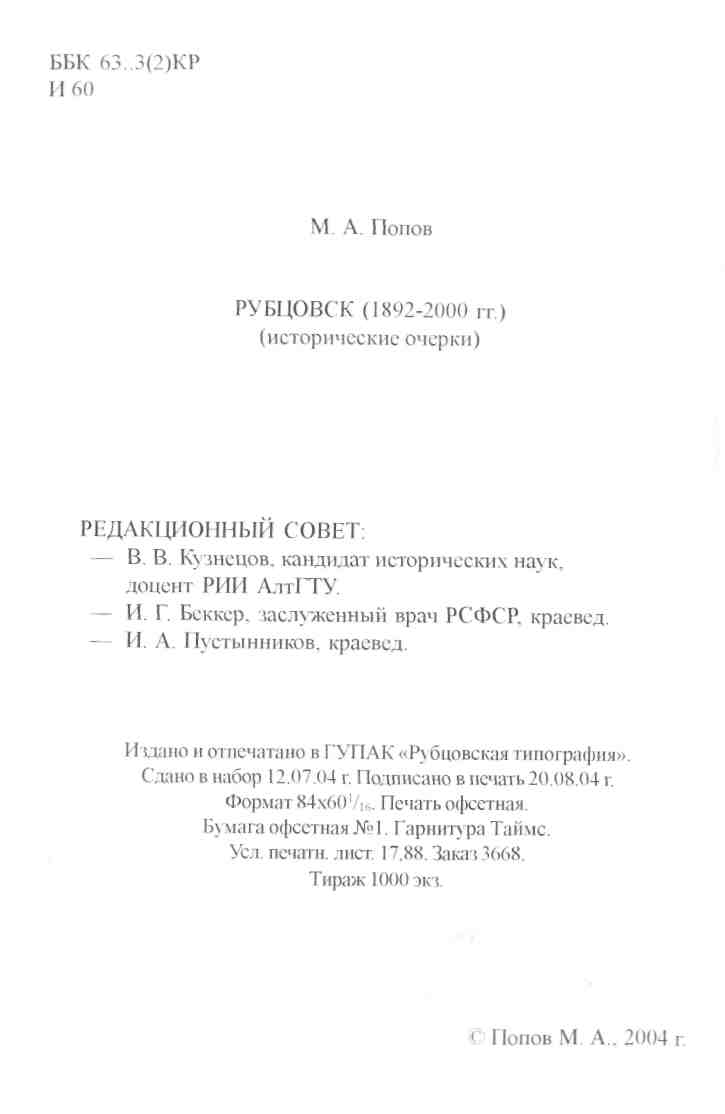 ОТ АВТОРАЗамысел написания книги по истории города Рубцовска у автора появился в ответ на очевидную потребность в издании, в котором была бы изложена история города в современном понимании, так как предыдущие публикации освещали историю города до середины XX века.Автор поставил перед собой задачу изложить историю города до конца прошлого века, показать лучших людей города, показать условия, в которых они жили и работали.Книга написана по материалам краевого, Рубцовского архивов, книг и газетных Публикаций краеведов города. Материал, изложенный в книге, не может претендовать на исчерпывающую полноту в освещении круга тем, касающихся истории города. Не избежала она и возможных ошибок, так как большинство, особенно газетных публикаций книг, было политизировано. Авторы того времени, как правило, преподносили материалы с партийных позиций, замалчивая негативные стороны жизни, о которых они могли либо не знать, либо не имели возможности их объективно изложить.В ходе работы автору пришлось встретиться со многими людьми, бывшими участниками тех или иных событий, просмотреть сотни книг, десятки годовых подшивок газет и журналов в поисках любой, порой состоящей из одной-двух фраз, информации о делах и людях города.Фактически получилось, что предлагаемая книга — итоговый результат коллективного многолетнего труда краеведов города. Соавторами можно считать всех, кто по крупицам собирал и публиковал сведения по истории города Рубцовска. Я же попытался собрать их воедино, чтобы написать картину его рождения, становления и развития. Насколько это удалось — судить вам, читателям.Автор выражает глубокую признательность главе города Рубцовска А. А. Дерфлеру, председателю комитета по образованию В.И. Весниной, генеральному директору ОАО «Мельник» А. Ф. Бедареву, директору школы № 5 З.Т. Щебляковой, городскому благотворительному фонду «Развитие» (Т.В. Буканович) за оказание помощи в издании книги. Благодарю за участие и поддержку в написании книги заместителя главы администрации города В. Г. Курганского, директора краеведческого музея Н. Т. Мохову, директора музея-выставочного центра ОАО «Алттрак» Л. Н. Дуленко.Ваши замечания, предложения и отзывы прошу направлять по адресу: 658200, г.Рубцовск, пр. Ленина, 70-68.Введение. Краткая характеристика г. Рубцовска и Рубцовского районаГород Рубцовск — краевого подчинения, районный центр, третий по величине город Алтайского края после Барнаула и Бийска. Расположен на юго-западе края в Предалтайской лесостепи, на реке Алей — речке неширокой и неглубокой, левом притоке Оби. Население (данные 2004 г.) -- 159595 человек. Поселение основано крестьянином из Самарской губернии М. А. Рубцовым. Статус города присвоен в 1927 г. Во время войны сюда были эвакуированы Одесский завод сельскохозяйственного машиностроения и Харьковский тракторный завод, теперь они — самостоятельные предприятия, положившие начало местному машиностроению. Есть в Рубцовске и весьма интересные архитектурные сооружения. Например, церковь Михаила Архангела, построенная в 1906 г., другое интересное строение — Рубцовский драматический театр.Разместившись в юго-западной части Алтайского края. Рубцовский район, упираясь одним своим краем в предгорье, а вторым в предборовую зону, имеет свои особенности не только в характеристике растительного мира, но и климатических условий. По сравнению с другими районами Алтая, наш имеет немалое отличие от них. Официальной датой образования Рубцовского района принято считать май 1924 года. На площади 3339 квадратных километров прижились с периода переселения не только многие национальности Российской державы, но и близлежащих республик. Здесь живут украинцы, татары, казахи, немцы, чуваши, белорусы, мордва, русские.Водные ресурсы Рубцовского района представлены реками Алей, Склюиха, Кизиха, Устьянка. Большую роль в микроклимате степи играют озера: Большие Ракиты, Горькое, Соленое, Коростелевское, Вылково, Среднее. По площади размещения водное пространство рек занимает 902 гектара. Река Алей является самым крупным притоком Оби на равнинной части края. Уступая по многоводности рекам Бия и Катунь, она превосходит их по протяженности, вместе взятых. Алей тянется на 886 км и занимает бассейн размером 21100 квадратных километров. При этом Алей — самая мутная река в Алтайском крае. Алей берет свое начало в западных отрогах Тигирецкого хребта на высоте около 1000 м над уровнем моря от слияния трех горных речек: Булочный Алей, Восточный Алей и Чесноков Алей. С рекой соседствуют, особенно по правобережью — многочисленные старицы — остатки старого русла реки. Сток Алея зарегулирован гидротехническими сооружениями как на самой реке (Гилевский гидроузел), так и подпорными плотинами у села Веселоярск и города Рубцовска, а также Склюихинским водохранилищем. Дамба Склюихинского водохранилища протянулась на 6,8 км; объем воды составляет 38,8 млн. куб. метров. Подпитывается водохранилище не только паводковыми водами, но и насосной станцией. Водность реки Алей на территории г.Рубцовска в 1999 г. составила в среднем 13,5 куб.м./с (средний многолетний — 21,5; в 1998г. — 15,7 куб. м/с. То есть среднегодовой сток реки с каждым годом уменьшается. В районе распространены темно-каштановые и каштановые солонцеватые почвы. Засоленные луговые почвы широко представлены на пойме реки Алей и притоков. В Рубцовском районе добываются песок, гравий, щебень. Разведаны месторождения полиметаллов (Таловское, Рубцовское, Захаровское, Юбилейное). На территории района также имеются запасы фосфоритов вблизи села Самарка, гипса — по правому берегу Склюихи, на протяжении 12,5 км. Запасы месторождения исчисляются (до глубины 8 м) в 36 тыс. т. Кроме того, гипс залегает около поселка Калиновка, огнеупорные глины - у села Новосклюиха, бутовый камень - у села Веселоярск, цветные металлы - у поселка Потеряевка. Местность степная, равнинная. По правую сторону реки Алей и речки Склюихи расположены низменные и заливные луга. Ботанический состав лугов: семейство осок, хвощевых, лютиковых, злаковых. Помимо степных территорий в районе имеются и участки, занятые лесом. Ландшафт оживляют лесополосы, разделяющие поля на квадраты. Первые лесополосы стали закладывать здесь в начале 30-х годов XX века. Великая Отечественная война прервала эту работу. Посадки лесополос возобновились после подъема целины (1954-1956гг.), когда повсеместно начались «пыльные бури», уносившие гумус, плодородные слои почвы в низины и овраги.Лесополосы и пойма реки — забока — красочны и обильны растительностью: деревьями, кустарником, травами. Там растут смородина, черемуха, калина, боярышник, ива, а также береза, осина, тополь, клен, желтая акация, степное разнотравье. Главную гордость района составляет сосновый бор, расположенный на территории Ракитовского лесхоза.В окрестностях Рубцовска степь большей частью распахана. Выращиваются зерновые, бахчевые и технические культуры (пшеница, озимая рожь, ячмень, подсолнечник, сахарная свекла и др.).Состав животного мира окрестностей Рубцовска обусловлен условиями обитания в степных, безлесных пространствах, в поймах реки и на озерах. Среди представителей равнинных степей встречаются суслик, полевки, степная пищуха. В степи, особенно там, где есть кустарники, много птиц: полевые жаворонки, грачи, серые вороны, сороки, перепела. Многочислен отряд воробьиных — ласточки, жаворонки, трясогузки, скворцы и др. У водоемов обитают водные и околоводные птицы. В зарослях камыша на озерах и старицах каждую весну гнездятся утка, чирок-свистунок, чайка. Из животных встречается ондатра, имеющая прочный и красивый мех.Животный мир лесных угодий района представлен копытными (лось, косуля), в сосновых лесах обитает белка, есть лисица, хорь, заяц-русак, барсук. Из пресмыкающихся водятся ящерица обыкновенная, травяная лягушка. К биоресурсам водоемов Рубцовского района, имеющим промысловое значение, относятся рыбные запасы. Основные виды в реке — карп, лещ, плотва, окунь, щука, язь, пескарь, гольян, налим, ерш. Многие животные являются объектами промысловой охоты, которая осуществляется в установленные правилами сроки. На территории района было организовано три больших охотничьих хозяйства: Круглое (площадь 3,5 тыс. га), озеро Малые Ракиты (1 тыс. га), озеро Средне-Вылковское (10,2 тыс. га). Необходимо отметить, что освоение природных ресурсов сопровождается сокращением площадей, пригодных для обитания животных, и как следствие этого, сокращается их численность, беднеет видовой состав. Практически ничего не осталось от когда-то расположенного в западной части Рубцовского района Склюихинского бора. Он занимал около 10 тыс. гектаров. Главной породой была сосна, на месте болот — озера, изобилующие рыбой и водоплавающей птицей. В бору было много ягод и грибов. Сегодня на этой площади ютятся лишь колки березняка. Необдуманный выпас скота и самовольная вырубка привели к столь печальному исходу. В 1978г. был создан Склюихинский заказник местного значения площадью 10 тыс. га. Всякая охота на дичь и зверей в заказнике запрещена круглый год. Таким образом, природа Рубцовска и его окрестностей богата и разнообразна и требует к себе бережного отношения.Над нами благоденствие солнечного света. По часовому исчислению солнечное сияние в небесах над Рубцовской зоной — одно из самых больших на территории бывшего Советского Союза. Район превосходит по числу солнечного сияния года такие солнечные регионы, как Крым и Северный Кавказ. В весенне-летний период (май — август) на время самого интенсивного роста и развития растительности солнцестояние над приалейской долиной достигает апогея. Но щедрость солнца в крае резко континентального климата не всегда эффективно воздействует на окружающую среду.Суховеи делают многое, чтобы тучи обходили нашу зону стороной. Среднегодовое количество осадков колеблется от 335 мм до 366 мм. 23 процента из них приходится на долю зимнего периода. 176 дней в году по просторам района гуляет ветер. Его среднегодовая скорость равняется 4 м/сек. В течение 49 дней в году степняк проносится со скоростью 15 метров в секунду и выше.Интенсивное развитие сельского хозяйства и промышленности в бассейне Алея за последние десятилетия вызвали существенное изменение в режиме реки, выражающееся прежде всего в ее обмелении. Зарегулированность стока реки Алей Гилевским водохранилищем, боковых притоков — малыми плотинами, высокая степень освоенности водосборных площадей, а также продолжительный маловодный период привели к тому, что выход реки на ее пойму во время весеннего половодья практически прекратился. Это способствует остепнению пойменных земель, высыханию озер, стариц и других понижений поймы реки. Глава 1. Исторический очерк Юго-Западного Алтая до начала XX века§ 1. Археология и заселение людьми Юго-Западного АлтаяВерховья р.Алей привлекли внимание человека в эпоху палеолита — древнекаменного века. Охота и собирательство были основными занятиями человека, что подтверждают многочисленные стоянки древнего человека, обнаруженные в верховьях р.Алей: Бобково, Долгая, Покровская, Таловская, Тишинка и другие. Собственно Алея в то время ниже современного с.Локоть не было. Именно в этом месте древний Алей поворачивал на юго-запад и впадал в Иртыш. По гипотезе томского геолога А.М. Малолетко, подтвержденной научными исследованиями, в среднечетвертичное время Алей под воздействием земных сил повернул на север и вследствие эрозионных процессов стал течь по руслу р.Склюихи. Во время оледенения ледник перекрыл сток и устья сибирских рек Оби и Енисея. Реки потекли вспять - на юг и проложили себе русла, там где сейчас произрастают ленточные боры. Вода по Иртышу и низменностям попала в Аральское море, затем ушла в Каспийское море. Тогда же Алей повернул на север. Переполнив древнее озеро воды Алея проложили себе русло к реке Обь.Заселение Юго-Восточного Алтая началось в эпоху неолита. Заселение шло с юга Центральной Азии, древние племена шли волнами и вытесняли старожилов либо в горы, либо дальше на север. На территории Алейской степи вокруг Рубцовска известны следующие археологические памятники: стоянки древнего человека Тишинка, Бобково, Долгая. Наиболее известна, описана археологическая стоянка «Тишинка» (по названию близлежащего села) располагается на юг от с. Тишинка на 6 км, от ст. Мамонтове на запад на 8 км. Открыта строителями «Рубцовскводстроя» при прокладке оросительного канала. На глубине 6 метров найдены кости мамонта, древнейший культурный слой, каменные орудия труда - скребло, скребок для обработки шкур, нож-скобела. Скребок для обработки шкур представлял собой пластинчатый отщеп с обработкой края, скребок - прямоугольный отщеп от нуклеуса, нож-скобела применялся для обработки дерева.На берегу древнего озера располагается археологическая стоянка Бобково, где найдены каменные пластины, отщепы, кости мамонта и бизона. Залегали находки на глубине 5 метров от современной поверхности. 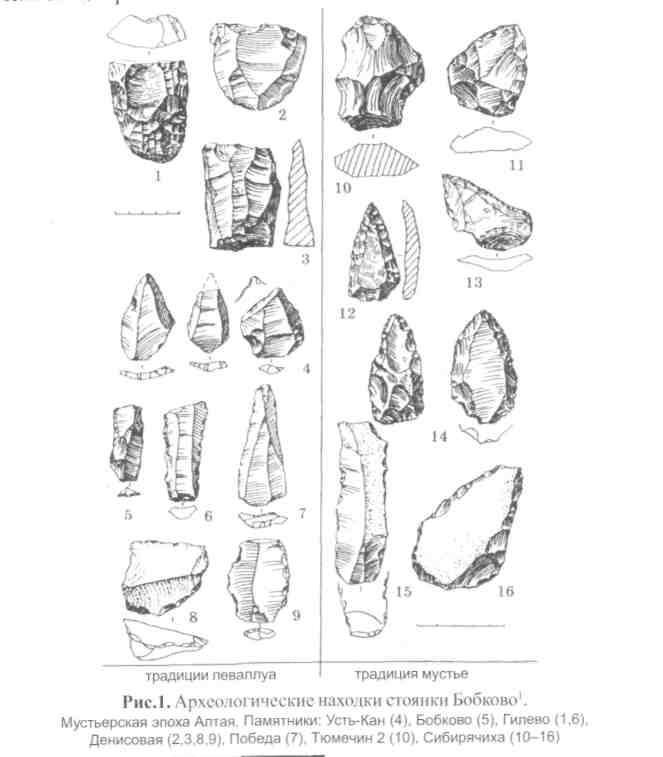 Археологические находки стоянки Бобково.Мустьерская эпоха Алтая. Памятники: Усть-Кан (4), Бобково (5), Гилево (1,6),Денисовая (2,3,8,9), Победа (7), Тюмечин 2 (10), Сибирячиха (10—16)Примерно тот же возраст (верхнепалеолитический) имеет стоянка Долгая, расположенная в 6 км восточнее с.Катково. Были обнаружены обломки костей древних животных, несколько камней, обработанных человеком, т.е. культурный слой древнекаменного века располагается также на глубине 5 метров от современной поверхности. Находки неолитического периода (Долгая-1, Катково) говорят, что основными занятиями древних людей были охота, рыболовство, собирательство и разведение домашних животных. В эпоху неолита произошел прорыв в хозяйстве: человек научился изготовлять глиняную посуду, приручил диких животных, стал изготовлять шлифованные орудия из камня. В антропологическом отношении человек неолитического периода не отличался от современного (homo sapiens sapiens). Это были люди монголоидного типа. К бронзовому веку климат и рельеф местности становятся близкими к современному.§ 2. Юго-Западный Алтай до прихода русских (I—XVIII века)Джунгары. До середины XVIII века Алтай был в орбите интенсивного исторического процесса, протекавшего в Центральной Азии. В 1-1V веках алтайские племена находились под влиянием племен сянбийцев; в IV-VI веках были подчинены племенам жу-жаней из Восточной Монголии и Западной Маньчжурии; в 552 году н.э. хан Тумынь объединил алтайские племена теле, они стали ядром Тюркского каганата. С 745 г. н.э. Южная Сибирь и Алтай входили в состав Уйгурского каганата, с 840 года алтайцы подчинялись енисейским кыргызам.В Х1-ХП веках население Алтая находилось под властью кида-ней (их ставка была в Северном Китае), затем входили в состав государства найманов. В 1206 году Алтай включен в состав кочевой державы Чингиз-хана.В XIII веке, во времена Чингиз-хана западно-монгольские племена ойратов входили в состав левого крыла войск монгольской империи — зуун гар. Отсюда второе название ойратов — джунгары. Страна их обитания занимала обширную территорию к югу от Алтайских гор. В русских источниках ХУЦ-ХУЩ века ойраты назывались черными калмыками. 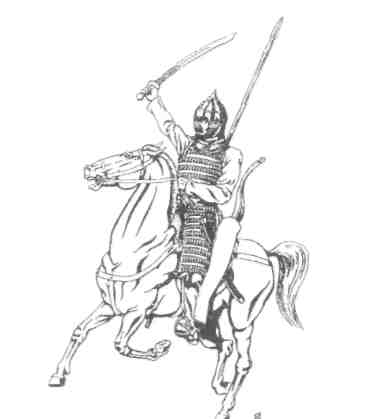 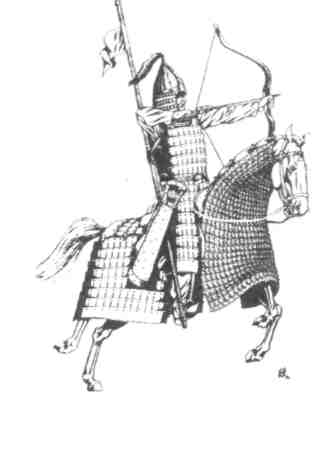 Тяжеловооруженный горноалтайский воин XII-XIV веков     Степной воин Алтая XIH-XIV вв. (реконструкция)             (реконструкция).В конце XVI века глава Чоросско-го княжества Хара-Хула начал объединение ойратов в единое государство. Завершил объединения ойратов Батур — хунтайджи, первый правитель единой Джунгарии. 1635 год — год начала существования Джунгарского ханства. Основу хозяйства ойратов составляло кочевое скотоводство, поощрялось развитие земледелия, промыслов, создавались мастерские по производству сукна, металлических изделий, развивалась торговля. Важнейшим торговым партнером Джунгарии была Россия. Российские власти предоставляли ойратам широкие возможности для торгового обмена на территории Западной Сибири. На русский рынок джунгары поставляли лошадей, скот, кожи и другую продукцию скотоводства.Ханы Джунгарии (официальный титул — хунтайджи, в русскихисточниках — контайша) проводили активную внешнюю политику. Основным противником был Китай, где правила маньчжурская династия Цин (маньчжуры — это южная ветвь тунгусов (эвенков). В борьбе с маньчжурами джунгары и одерживали победы и терпели поражения. Правители Джунгарии стремились распространить свое влияние на запад и совершали опустошительные походы в Казах
стан и Среднюю Азию. Постоянная опасность со стороны ойратов заставила казахов ускорить принятие русского подданства. Сложными были и русско-джунгарские отношения. Правители Джунгарии стремились подчинить своему влиянию население Верхнего Приобья, Барабинской и Кулундинской степей, Туву, Хакасию, совершали сюда военные экспедиции с целью сбора дани (алмана). Алтайцы Верхнего Приобья (племена телеутов) оказались в вассальной зависимости от хана ойратов. В апреле 1702 года джунгарский посланец к тобольскому воеводе М.Я.Черкасскому Байкоулбей по приказу хана потребовал прекратить объясачивание народов Южной Сибири. Ойратские войска появляются в Туве, Хакасии, Горном Алтае. Попытки местных сибирских властей вооруженным путем и переговорами стабилизировать ситуацию успеха не приносили. Так, в 1700 году объединенные силы киргизских князей и ойратов нападают на Кузнецк, Томск, другие крепости и слободы. 11 августа 1700 года Петр I указал воеводам Томска, Красноярска и Кузнецка «киргизских людей смирить войною тремя городами». Организацию похода Петр I возложил на томских воевод. Послы хунтайджи были задержаны в Москве, а купленные ими  товары отобраны в казну.В 1701-1704 гг. последовала целая серия походов русских войск против енисейских киргизов и их кыштымов, ответные нападения киргизов на русские селения и взаимные попытки договориться о мире.К 1719 году обширная территория и междуречье Оби и Иртыша опустела. Тюркские племена алтайцев-телеутов ушли из Юго-Западного Алтая по приказу правителей Джунгарии, гак как послеоснования Бикатунской крепости и Семипалатинска кочевые племена оказались зажатыми между русскими владениями. Русские владения в Верхнем Приобье и Прииртышье неоднократно подвергались военным набегам ойратов. В 40-х годах XVIII века правительство России было вынуждено ввести на южную границу Западной Сибири регулярные воинские части и построить Кузнецко-Колыванскую оборонительную линию, где несли службу казаки Сибирского Войска. Телеуты откочевали на левый берег Иртыша и в Алтайские горы, в верховья реки Чарыш. Кочевники ушли организованно, по специальному приказу правителя Джунгарии, он опасался потерять подданных, защитить их от русского влияния джунгарский хан не мог: на западе — столкновение с казахами, на востоке — война с Китаем.В 1756 году правительство Китая, воспользовавшись междоусобицей в Джунгарии, начало против нее войну, которая длилась до 1758 года и закончилась полным разгромом ойратов. Цинская армия, возглавляемая монгольским князем Цэрэном, вступила на территорию Джунгарии. Разрозненные отряды ойратских князей не смогли сдержать неприятеля. Началась жестокая расправа. «Монголо-китайцы истребляли все живое на своем пути — убивали мужчин, насиловали и замучивали женщин, а детям разбивали головы о камень или стену; сжигали жилища, резали скот, они перебили до 1 миллиона калмыков... Киргизы (казахи) на своих быстрых лошадях с воинственными криками, как стаи хищных птиц, носились над этим необозримым побоищем и уводили в неволю целые тысячи беззащитных джунгар», — писал современник. За голодом шла оспа. Джунгария была буквально усеяна трупами, ее воды покраснели от пролитой человеческой крови, а воздух был полон дыма от горевших улусов, лесов и трав ... все, что имело ноги и могло двигаться, бросилось из Джунгарии в Сибирь... Джунгары искали спасения от голодной смерти, от киргизов и китайцев и могли найти это спасение только в Сибири». Уцелевшие спаслись за русской границей, почти всех их отправили к родственным им нижневолжским калмыкам. Последний джунгарский хан Амурсана также бежал под покровительство русских властей в Тобольск, где хан был поселен в 20 верстах от города на Кундузском винокуренном заводе. В ходе встреч с помощником сибирского губернатора И.Ограбленовым Амурсана рассказал ему свою биографию, представил свою версию событий в Джунгарии. Неизвестно, как бы сложилась дальнейшая судьба мятежного нойона, но 21 сентября 1757 г. он скончался от оспы. Бегство Амурсаны в Россию осложнило русско-китайские отношения.Так, вследствие кровавых междоусобиц ойратских князей из-за ханского престола, под ударами воспользовавшихся этим хищных соседей — казахских жузов и цинского Китая, погибла, по выражению академика В.В.Бартольда, последняя кочевая империя Центральной Азии. «Эта победа, — писал китайский историк Шан Юз, — была одержана путем самого безжалостного, почти пого-  ловного истребления населения Джунгарии. В период расцвета в Джунгарии жило более 200 тысяч семейств, или свыше миллиона шестисот тысяч человек, после военного разгрома три десятых населения было истреблено цинскими войсками, четыре десятых — вымерли от оспы, а вырвавшиеся из лап смерти джунгары были вынуждены бежать к казахам в пределы России ... Маньчжуры захватили северную часть Тянь-Шаня».Таким образом, после разгрома государства джунгар обширные территории Юго-Западного Алтая, а также территории нынешних Семипалатинской и Восточно-Казахстанской областей оказались без населения, и освоение этих территорий русскими не встречало никакого сопротивления. Были основаны русские города Омск (1716), Семипалатинск и Усть-Каменогорск (1720). Укрепленные казачьи линии передвинулись в Семиречье, началось хозяйственное освоение русскими территории Юго-Западного Алтая.§ 3. Русские в Сибири и на АлтаеАктивное хозяйственное освоение современного Алтайского края русскими начинается после открытия здесь месторождений медных и серебряных руд в начале XVIII века. Вскоре начинается разработка месторождений. В 1727 году на реке Белой близ Колыванского озера был построен первый медеплавильный завод, принадлежавший Акинфию Демидову.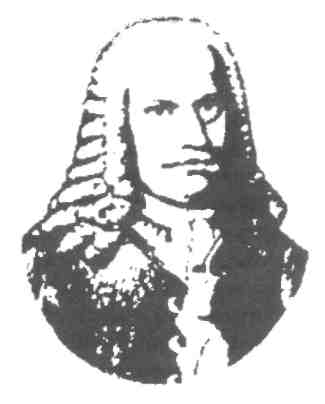 Акинфий Демидов.Сын Н.Демидова. Родился в 1678 г., умер в 1745.Развивал горноедело с редкой умелостью.  Открыл в 1742 г. серебряные рудники, сереброплавильные заводы.       Позже заводы появляются в Змеиногорске, Риддере, Барнауле, Павловске, Локте и др. Сложившийся горнорудный район получил название по первому заводу — Колыванский.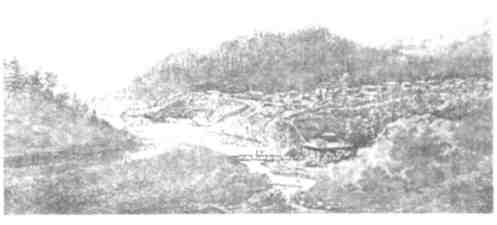 Колыванская фабрика.    Когда при заводе построили церковь в честь Воскресения Христова, то округ стал называться Колывано-Воскресенским. С 1740г. к заводам начали приписывать государственных крестьян, всего предприятия А.Демидова насчитывали 5606 душ мужского пола. Добыча меди прибыли не давала, т.к. велики были расходы на производство и транспортировку, поэтому Демидов нелегально выплавлял на алтайских заводах серебро и золото. Об этом стало известно императрице Елизавете Петровне и в 1747 году указом императрицы Алтай стал личным имением династии русских царей — Романовых. Этот же Указ предписывал: «При оных заводах места к поселению людей довольные, и всем потребным к житию человеческому изобильные, и для того по рекам, близ оных заводов текущим, селить пришлых в Сибирь ... и оные пришлые люди должны зарабатывать на заводах, первое, подати Государственные по 70 копеек, другое подати помещиков по 40 копеек».По данным экспедиции во главе с Пименом Старцевым, только по реке Алей и его притокам было названо 40 пригодных для поселения мест.Крестьянская колонизация шла одновременно с закреплением этих территорий за Россией. Крестьяне обживали новые земли, экономически осваивали их, обеспечивали снабжение продовольствием крепостей и острогов. Подавляющее большинство первопоселенцев были выходцами с Севера Европейской части России. В Поморье проживал основной контингент русского свободного черносошного крестьянства. Им, свободным крестьянам, было легче уйти в Сибирь.Историки выделяют пять этапов русского заселения Алтая: 1.1714-1726 гг.2.1727-1746 гг. 3.1747-1752 гг. 4.1763-1782 гг. 5.1790-1880 гг.Самые ранние населенные пункты связаны с заселением территорий возле современных Барнаула и Бийска. Освоение территорий возле нынешнего Рубцовска отнесено к третьему временному этапу.Одни из самых первых сведений об алейских деревнях мы имеем из данных переписи 1734 г. крестьян ведомства Колывано-Воскресенского завода. В ней указываются данные на такие деревни: Карпова (Первочарышская), Порозиха, Кабанова, Калманка, Крас-ноярка на Чарыше, Урюпина, Нечунаева, Безголосова, Зимина, Усть-Карболиха, Краснощекова, Харлова, Колыванская, Шипунова на Алее, Тугозвонова, Большая Курья, Быкова, Хлопунова, Поспелиха, Красноярка на Алее, Бобкова, Гилева.Первопоселенцы селились обычно по берегам рек, на возвышенных местах, или на освещенных солнцем полянах у озер.Первыми деревнями, возникшим на территории Рубцовского района были: Бобково (1749), Половинкино (1764), Каткова (1777).Таким образом, в XVIII веке вся территория юго-запада Алтая оказалась заселенной, произошло её земледельческое освоение. Жители населенных пунктов позднее стали считать себя коренными сибиряками, старожилами, в переписях 1917 года даже указывается национальность «сибиряк», всех вновь приезжавших называли «расейскими».§ 4. Предыстория Рубцовска — деревня ОловянишниковоОснование деревни ОловянишниковоИмператрица Екатерина II, напуганная восстанием Е.Пугачева, в 1776 году запретила переселение на Алтай. В бассейн реки Алей царская администрация переводила жителей из окрестностей Томска и Кузнецка, которые обеспечивали заводы и рудники рабочей силой, продовольствием. Несмотря на официальный запрет, люди сюда шли. Так, в апреле 1803 года самовольно заселились на свободной земле приехавшие из деревни Лушниковой Чингийской волости Томской губернии братья Оловянишниковы. В 1811 году братьям было: Михаилу — 40 лет, Якову — 31 год, Филиппу — 20 лет. Михаил был женатым, имел сыновей Ивана, Павла и Даниила. Месту поселения землеустроители дали название Оловянишниково. В это время здесь уже жили семьи Кузнецова Никиты, Кунгурова Якова, Панфилова Гордея, Мартюшовых (Ивана, Елизара и Спиридона) и семья Трубачевых (Михаила и Якова). Жителей образовавшейся деревни сразу же приписали к Змеиногорскому руднику. Они стали заготавливать в Сростинском бору лес, выжигать уголь и доставлять их на завод. Все работы и уплата податей возлагались только на мужскую часть населения. Каждый мужчина должен был отработать на заводах сумму 1 рубль 10 копеек. Сравнивая эту сумму с ценами на продукты, видно, что она была тяжелой для крестьян. Например, один пуд пшеницы стоил 16 копеек, пуд ржи — 11 копеек. Был установлен единый размер оплаты: летом конному 20 копеек, пешему — 10 копеек. Зимой: конному — 12 копеек, пешему 8 копеек. Список работ, обязательных для крестьян, согласно Манифесту Екатерины II 1779 года «Об упорядочении повинностей приписных к казенным и частным заводам крестьян» был установлен следующий:Рубка дров для выжига угля (куренные дрова)Разломка куч и возка из куреней на заводы угляРубка дров для обжига флюсовВозка добытой руды с рудников на заводыПочинка плотинИспользование крестьян на других работах запрещалось. Устанавливались точные сроки выполнения работ. Например, рубка дров должна проводиться с 15 февраля по 20 апреля. Еще крестьяне должны были поставлять провиант заводам. Получалось, что крестьянин должен был отработать на заводе от 11 до 27 дней в году. Но на деле работа продолжалась дольше, т.к. мужчина отрабатывал за своего престарелого отца и маленьких сыновей, которые тоже были внесены в списки и обязывались к исполнению работ. Если крестьянин не мог или не хотел отрабатывать, он нанимал вместо себя другого. Для разборки и сортировки руды на заводах использовался детский труд. За неявку на работу строго наказывали, вплоть до штрафов и наказания розгами. Братья Оловянишниковы с поселенцами образовали свое сельское общество, заняли столько земли, сколько устанавливало горное начальство. Обычно на семью приходилось 5-10 десятин пашни и 20 - 30 десятин покоса. Крестьяне накашивали до 350 копен сена. Земельный пашенный надел находился на правой стороне Алея в Катковской степи. Здесь они сеяли рожь, пшеницу, овес, ячмень, коноплю и лен, которые шли на изготовление пряжи и из которых изготовляли домотканое полотно. А на левой стороне, вплоть до самого бора находились их пастбища и покосы. В 1888 году в Оловянишниково уже проживало 781 человек, было 113 крестьянских дворов, за деревней числилось 15196 десятин земли.После 1861 года, в связи с разрешением Кабинета Е.И.В. свободного переселения на Алтай, наплывом переселенцев и возникновения в окрестностях новых деревень (Ново-Александровка, Ве-селоярск, Шелковниково), стали вводиться ограничения в землепользовании. Администрация Алтайского округа стала более строго взыскивать земельную плату за пользование землей. Сельское общество села Оловянишниково узаконило свое право пользоваться пашней в Катковской степи, чего не стало делать с сенокосами и пастбищами в Коростелевской степи, за что впоследствии и поплатилось, так как на эти земли стали претендовать жители нового заселка Рубцова.Трудовые занятия и быт крестьянРеформа 1861 г. послужила толчком для развития земледелия, животноводства и крестьянских промыслов. Она освободила крестьян от несения повинностей в пользу кабинетской промышленности.Земледелие во II половине XIX века получает зерновое направление, главным продуктом становится яровая пшеница. Наблюдается некоторый подъем урожайности. Официальная статистика считала средним урожаем для озимых сам-три, для яровых сам-четыре, средняя урожайность в Рубцовском округе составляла: —  1897 г.—10,8 ц/га —  1898 г.—9,45 ц/га —  1899 г.—6,9 ц/гаПо мере прибытия переселенцев и развития капиталистических отношений изменилась агротехника. Так, переселенцы привезли плуг, появились молотилки. В 60-70 годах крестьяне не удобряли поля. Навозом выкладывали улицы сел, скидывали его в овраги и болота. Бытовало мнение, что «здешняя земля навозу не приемлет». Приход переселенцев, знавших о правильном применении навоза, изменил это положение.В это время начинают выращивать и другие культуры. Так, первые опыты выращивания картофеля производились на Алтае в 60-х годах XV века, но лишь к концу XIX века он становится распространенной культурой для крестьян. Получили распространение томаты, табак, сахарная свекла. Новой отраслью для Алтая явилось пчеловодство. Его распространению способствовали переселенцы из западных губерний России и Царства Польского. К концу XIX века в Змеиногорском уезде им занимались многие крестьяне. В записке уездного исправника отмечалось, что «это весьма важное и приносящее здесь большой доход занятие».Вторым по значению занятием сельского населения было животноводство. В его усовершенствовании также большую роль сыграли переселенцы. Они стали строить утепленные скотные дворы, улучшили зимнее кормление животных. Переселенцы привозили улучшенные породы скота, который скрещивали с местным скотом. Они же положили начало массовому разведению свиней.Получив участок земли, многие переселенцы «по-крепкому» брались за ведение хозяйства, проявляя чудеса крестьянской хватки, трудолюбия, стремления утвердиться на новом месте. Одним из примеров такого стремления является судьба Ивана Афанасьевича Назарова из с. Бобково. Иван Афанасьевич родился в 1868 году в Тамбовской губернии. В 1894 году он вместе с семьей переселяется в Сибирь. Путь его сюда занял полтора года, по дороге приходилось часто останавливаться на заработки, так как не было денег. В 1896 году семейство Назаровых, наконец, остановилось в Бобково. Получив земельный надел, Иван Афанасьевич стал вести собственное хозяйство. К 1917 году у него имелось четыре душевых надела, 64 десятины земли пахотной и 3,5 десятины покосов, четыре лошади, 14 голов КРС, 24 овцы, четыре свиньи и полностью весь сельскохозяйственный инвентарь. Были у него и наемные рабочие (два человека).В 1888 г. по Локтевской волости поденная плата конному работнику составляла 70 коп, пешему — 20 коп. За год работы в батраках мужчине платили 60 рублей, женщине — 30 рублей, пастуху — 48 рублей. В то же время 1 пуд пшеницы стоил 1 руб.20 коп, пуд мяса — 2 руб. 40 коп, меда — 6 рублей, рыбы красной — 7 рублей, обыкновенной — 2 рубля. Фунт чая стоил 1 руб. 60 коп, сахара — 60 коп., соли — 30 копеек.Как же жили крестьяне в селе, каковы были их усадьбы и дома? Постройки располагались в ряд, село окружала поскотина, чтобы скот не заходил в деревню и не загрязнял улицу. Усадьбы имели прямоугольную форму и состояли из двух дворов — хозяйственного (двор) и чистого (ограда). Во второй половине XIX века избу стали разделять на чистую (горница, спальня) и кухню. Отделялась кухня деревянными заборками, куда обычно вделывали 2 стенных шкафа для посуды. Вся мебель была самодельной. Обычно имелась деревянная кровать для взрослых, полати для детей, вдоль стен лавки, в переднем углу — обеденный стол. Во дворе обычно ставили летнюю кухню с печкой. Так как пашня обычно была в 10 — 20 верстах от села, в период сева и жатвы жили на заимках. Там строили зимовье — деревянную избушку, разделенную на сени и избу с печкой, которая топилась по «черному». Пищу готовили на улице, в котлах варили пищу на открытых очагах.К концу 80-х годов XIX века Оловянишниково стало довольно большим селом (120 дворов). Здесь была церковь (ее разобрали в 1947 году), напротив стояла церковно-приходская школа. В мае 1892 года в селе было 116 домохозяев. Из них 112 имели право голоса на сходах. Сход избирал сельского старосту и решал все вопросы по приему в село, по налогам, там же делили покосы и пашню.На север село тянулось вдоль реки Алей до современной ул. Светлова, на юг — до современной районной больницы. Сельское кладбище размещалось на территории нынешнего спорткомплекса тракторного завода.Глава 2. Основание города Рубцовска§ 1. Михаил Рубцов - основатель нашего города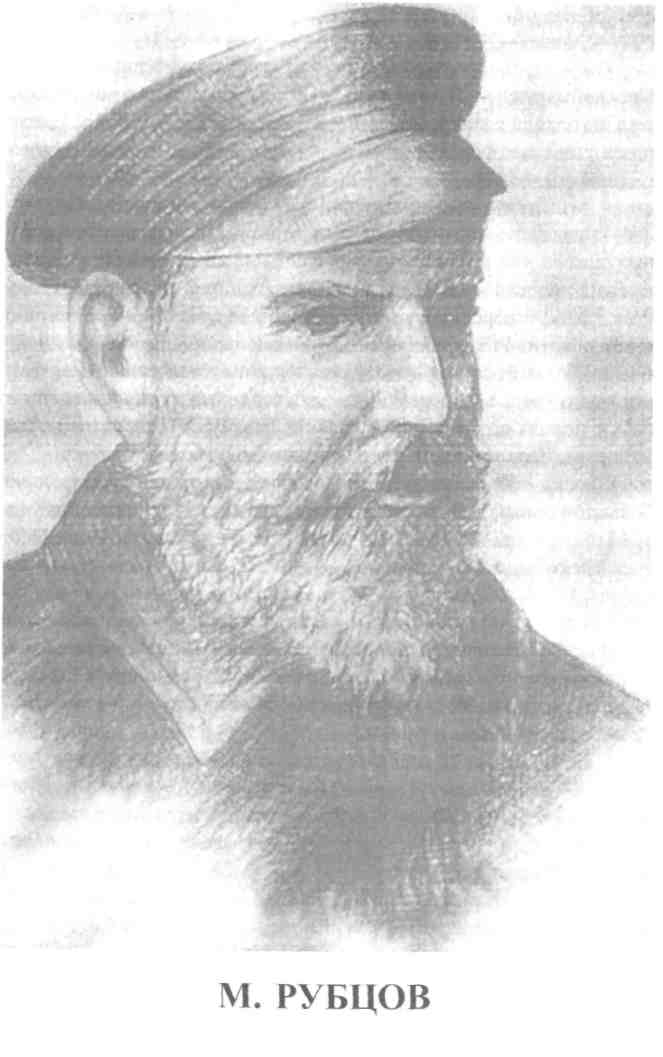 Население Поволжья давно страдало от засух, неурожаев и голода. К тому же все лучшие земли принадлежали помещикам, а остальным оставались бросовые, неплодородные, на которых не то что семью содержать, одному не прокормиться. Переселение на богатые сибирские земли было возможностью избежать голода и безземелья. Переселение в Сибирь стало массовым. Не избежали этой участи и крестьяне Самарской губернии. Весной 1886 года жители села Покровки Усманской волости Бузулукского уезда на своем сходе выбрали доверенного ходока и снарядили на общие деньги в дальнюю дорогу на поиски богатой земли в Сибири, на Алтай. Посланцем крестьян стал отставной солдат русско-турецкой войны, рядовой 7-го кавказского линейного батальона Михаил Алексеевич Рубцов.Сведения о его жизни весьма скудные. По национальности он мордвин-эрзя. Год рождения неизвестен. Среднего роста, коренастый, с черной бородой. Рубцов был малограмотным, но все же умел читать и «коряво» писать.По воспоминаниям современников Михаил Рубцов был умный, предприимчивый, энергичный, смелый и последовательный человек, умел договариваться с начальством, обладал твердым волевым характером.Была у Рубцова семья: жена - Евдокия Ивановна, дочери - Анна, Анисья, Васена и сын Гавриил. Крестьянским трудом семья занималась мало. Славился Михаил Рубцов своим ремеслом портного, сапожника и лекаря. Он обшивал, обувал и лечил своих односельчан. Односельчане Рубцова вспоминали, что он «шил на домах» из выделанных овечьих шкур шубы и полушубки вместе с сыном Гавриилом. У них была своя ножная швейная машина и они шили для заказчиков. Его приглашали лечить больных лечебными травами и наговорами, читать заупокойную к покойникам. Платили зерном, продуктами, мясом.Последние годы жизни М.А.Рубцов жил по ул. Кирова, 48 (сейчас пр. Ленина, 96). Домик этот сохранился. Это был крепкий старик с седой окладистой бородой, в простых очках в железной оправе. Ходил он уверенной ровной походкой, опираясь на железную трость. Умер Михаил Алексеевич Рубцов 23 сентября 1938 года. Похоронен основатель города в северо-западной части старого городского кладбища, находящегося сегодня на окраине города у Ново-Егорьевского тракта.Династия основателя нашего города Михаила Алексеевича Рубцова.Глава династии Михаил Алексеевич Рубцов — основатель нашего города, прибыл сюда в 1887 году. До конца своих дней он прожил в городе Рубцовске. Жил он на улице Пролетарской, 67.Сын Рубцов Гавриил Михайлович, проживал в городе Рубцовске по улице Пролетарской, 30 с женой Евдокией Макаровной и дочерью Ниной Гавриловной. После смерти Михаила Алексеевича Рубцова работал в промартели по пошиву одежды.Правнук Михаила Алексеевича Рубцова, Анатолий Николаевич Долгих — проживает в городе Рубцовске.Правнучка Михаила Алексеевича Рубцова, Шамаева Валентина Николаевна — проживает в городе Рубцовске.Дочь, Анисья Михайловна, ее муж Арсентий Максимович, их внучка, правнучка Михаила Алексеевича Рубцова, похоронены в одной могиле с Михаилом Алексеевичем на старом кладбище, в северо-западном районе.Их общая могила была обустроена в 1992 году по заданию горисполкома комитетом коммунального хозяйства.§ 2. Основание городаВ особой «рубцовской» папке хранятся в Алтайском краевом архиве документы, связанные с возникновением села Рубцовское и наделением крестьян этого села землей. Первый документ в этой папке датирован 12 декабря 1891 года, последний — 17 августа 1900 года. Среди документов — прошение Рубцова, как представителя 85 семей переселенцев Самарской губернии, прошения крестьян Саратовской губернии о разрешении поселиться в местности «Хрусталевская степь» между деревней Оловянишниково и Усть-Склюихой Бийского округа, план деревни Оловянишниково, на котором обозначен дом Рубцова, Алей, кладбище (так называемые «киргизские могилы»), луга. Раньше этими землями пользовались крестьяне уже существовавших деревень Бобково, Захарово, Оловянишниково, Половинкино. Естественно, они приняли новых поселенцев недоброжелательно.В центральном государственном архиве хранится документ за 1892 год, из которого следует, что новые «переселенцы, занявшие земли деревни Оловянишниково, отказались переехать в отведенное для них место и оказали неповиновение чиновнику по крестьянским делам. Крестьяне отказались принять в свое общество самовольно поселившихся на их землях. Последние начали использовать угодья, что привело к столкновениям со старожилами. Дело было передано на решение во II департамент Сената».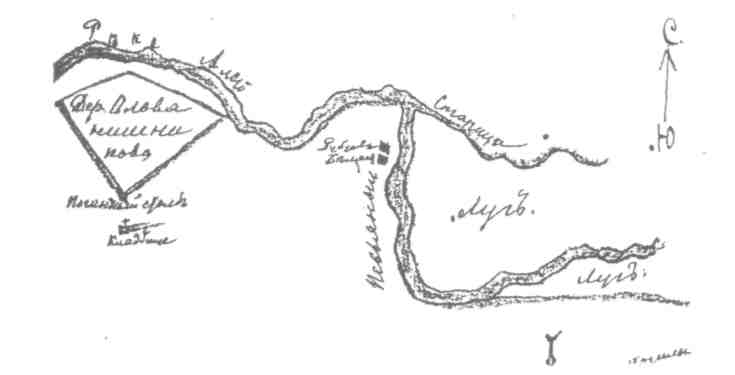 План деревни Оловянишниково и дома М. РубцоваПервую землянку М.Рубцов и пришедший с ним крестьянин этого села Беляев построили в 1886 году летом на правом берегу р.Алей в излучине реки. Рядом проходила дорога от Змеиногорска до Оловянишниково и далее в села Новоегорьевское и Лебяжье. Через р. Алей ходил паром. Ошибка переселенцев была в том, что поставили свои землянки на месте, затапливаемом вешними водами. Пришлось переселяться на левый берег, более высокий и сухой.Оставив земляка, М.Рубцов отправился в Томск в губернское правление с доверенным письмом от 85 семей села Покровки и прошением о выделении земли. Губернское правление разрешило М.Рубцову найти место для поселка на правах арендаторов.Осенью 1886 года М.Рубцов, возвратившись на выбранное место, поставил избу в трех километрах от Оловянишниково, в районе «киргизских могил» (сегодня на том месте по ул. Пролетарской, 67 стоит другой, современный дом), и поехал за земляками. Прошел почти год, пока в ноябре 1887 года сюда прибыли первые переселенцы - 58 семей. Среди них были Гончаров Василий, Журин Василий, Понамарев Трофим, Тарасов Прохор. Переселенцы, запуганные старожилами, побоялись селиться рядом с Рубцовым и разделились. Часть уехала в Половинкино, Локоть и другие окрестные деревни, а 30 семей пошли батрачить к оловянишниковским богачам, поселившись на южной окраине села без права голоса на сельском сходе. Только несколько семей, не испугавшись старожилов, осмелилось поставить свои избушки рядом с избушкой М.Рубцова. Среди них - первопоселенцев - были семьи Долгих, Драчевых, Дорофеевых, Лебедевых, Турковых, Тимофеевых и Черниковых.В 1888 году сюда прибыла вторая партия самарских переселенцев - 28 семей. 27 июня 1888 года на рубцовской земле родился первый человек - Захар Максимович Долгих - первый председатель Рубцовского Совета, почетный гражданин города.24 февраля 1892 года чиновником по сбору аренды Михельсоном М. Рубцову была разрешена аренда 50 десятин земли против урочища «Широкая Лука». На заявлении М. Рубцова с прошением поселиться в Коростелевской степи он написал: «По просьбе Рубцова и Чулкова объявляю, что разрешаю поселиться по левому берегу речки Алей от устья старицы вверх по течению на 400 саженей на местности, называемой Песьянами в одной версте от киргизских могилок... с тем условием, чтобы немедленно была произведена уплата аренды за постройки. Не уплативши аренды селиться не дозволено».На отведенной земле переселенцы образовали поселок под названием - заселок Рубцова. В 1892 году решением Главного Управления Алтайского горного округа принята резолюция: «Причислить деревню Рубцова к Ново-Алейской волости» и этот год стал официальным годом рождения заселенного места Рубцове. Избы переселенцы строили на берегу р. Алей из бревен, дерна и самана. Поселенцам, каждому двору, намеряли участок по 20 сажен шириной и 30 сажен длиной. Для разделения с жителями с. Оловянишниково сделали 3-саженный (6 метров) деревянный крест и ограду, вкопали в землю посредине ул. Алейской на углу переулка Георгиевского. Отсюда пошли усадьбы рубцовчан на юг. Михаилу Рубцову намерили двор попросторней других за его хлопоты и заслуги перед поселенцами. Заселок начинался несколько южнее от ныне существующей церкви. Тем, кто приезжал позднее, землю нарезали вдоль реки и западнее, в степи, усадьбы их образовали улицу Церковную.§ 3. Борьба со старожиламиПереселенцы заняли пустолежащие земли, принадлежавшие Кабинету Его Императорского Величества. Здесь у жителей Оловянишниково были сенокосы и места выпаса скота. Как позднее объяснял и 1891 году доверенный от старожилов Федор Ольхин «что деревня Оловянишниково, хотя и построена на левом берегу речки Алей, но землей на этой стороне не наделена, а пользовалось общество степью до сих пор бесплатно».Непросто было закрепиться переселенцам на новом месте. Не один раз пришлось им защищать свое право на жительство от оловянишниковских старожилов. В памяти переселенцев сохранились воспоминания о стычках М.Рубцова со старожилами Оловянишниково, описанные неоднократно историками города. С 1888 года начались длившиеся долгие годы взаимные претензии новоселов и старожилов Оловянишниково.Почему старожилы так враждовали с переселенцами? Обычно переселение происходило так: семья крестьян или группа семей в какой-либо европейской губернии получала согласие своей сельской общины на переселение. Затем один из членов семьи отправлялся в Сибирь искать место для переселения. Обнаружив такое место и получив согласие местной общины, крестьянин вызывал семью в Сибирь. Переселенцы селились около ранее основанных сел. Часто новым переселенцам приходилось сталкиваться со старожилами - первопоселенцами, которым принадлежали все земли в округе. Чтобы получить земельный надел, переселенцы должны были заручиться поддержкой старожилов, внеся денежный залог — приговор.В начале 80-х годов XIX века, как сообщали служащие Ново-Алейского волостного правления «... за разрешение приписок и приемные приговоры в селениях волости сельскими обществами ничего не берется». В конце 80-х - 90-х годах того же века плата за приемные приговоры постоянно росла. В 1894 году члены Алтайского отдела Русского Императорского Географического общества в книге «Алтайский сборник» писали: «Девять лет назад лишь 16% всей переселенческой массы не находили средств, чтобы купить себе приговор, а в 1890 году уже почти 76%». Плата за приговор составляла по разным обществам от 6-9 рублей до 100-150 рублей. Переселенцы, не имевшие средств для покупки приговора, были вынуждены занимать деньги у местных зажиточных крестьян, загонять себя в долговую кабалу. Государство не предоставляло никаких ссуд и льгот. Многие новоселы либо разорялись и начинали бродяжничать (в 1904 году по Алтаю бродяжничало около 200.000 человек), либо начинали самовольно захватывать пустующие земли у старожилов. Именно так и произошло с переселенцами, основавшими поселок Рубцова. Видимо, у них просто не было другого выхода и они были правы.Переселенцы вновь избрали Михаила Рубцова своим доверенным по вопросам наделения переселенцев землей и разрешения споров с соседями. Крестьянская община с.Оловянишниково также выставила своего доверенного Степана Потехина, защищавшего интересы своего села. Началась интенсивная переписка с Томским губернским правлением и администрацией Алтайского горного округа, длившаяся более 10 лет. Краевед И.А. Пустынников, работая в архивах, обнаружил 497 разных заявлений и прошений, направленных в разные инстанции. Старожилы противились существованию нового поселка. Между переселенцами и старожилами была постоянная вражда из-за пахотных земель и сенокосных угодий. Борьба продолжалась не один год. Силой согнать переселенцев они, видимо, не могли, так как переселенцев было больше, можно было получить жестокий отпор, поэтому жители с.Оловянишниково стали писать в разные инстанции. Жалобы старожилов с просьбой о ликвидации заселка Рубцова рассматривались в земельной части Змеиногорского уезда, в администрации Алтайского горного округа, томским губернатором и в Кабинете Его Императорского Величества. Дело дошло до Верховного суда Российской империи — Сената.Переселенцы поселились на землях, принадлежавших царской фамилии, старожилы с.Оловянишниково пасли там скот, косили сено, но за эту землю не платили. В январе 1892 г. М. Рубцов обратился к чиновнику по сбору аренды Михельсону с прошением арендовать землю против урочища «Широкая Лука» в Коростелевской степи, а если найдется участок свободного берега речки, то это значительно увеличит число арендаторов. Увеличение денежных сборов от аренды входило в прямые обязанности чиновника по сбору аренды, поэтому Михельсон лично обследовал левобережье р. Алей в обе стороны от с.Оловянишниково и выявил свободные земли. Сначала он предложил обществу Оловянишниково взять в аренду эти земли. Старожилы отказались, надеясь, что годами используемые ими земли останутся за ними. Тогда Михельсон разрешает Рубцову с переселенцами арендовать местность «Песьяное» против урочища «Широкая Лука» и нарезает на 58 семей 180 десятин пашни, 154 десятины под усадьбы, 104 десятины степного сенокоса, всего аренды на сумму 330 рублей 90 копеек.В краевом архиве хранится заявление переселенца заселка Рубцова Алексея Колодина — наглядный пример отношения старожилов к местной администрации по оплате за арендное пользование землей. Колодин пишет, что приходил в заселок «крестьянин деревни Оловянишниково Филипп Глазунов 21 апреля 1893 года, ... ругая нас на улице и говоря вы дураки платите деньги Дьяволу. Я отвечаю ему, что мы платим деньги Государю Императору через чиновника по сбору аренды Г.Михельсона. А он говорит, это не Михельсон, а Дьявол и говорил это три раза и деньги не отсылает в Кабинет Е.И.В., а берет себе». Далее в заявлении приведены фамилии четырех свидетелей этой сцены.Напрасно некоторые авторы публикаций по истории города считают Михельсона вымогателем и взяточником. Наоборот он был честным и принципиальным чиновником, стоявшим на позициях закона. Стоит отметить, что Михельсон заслуживает памяти рубцовчан. Без его поддержки переселенцы вряд ли могли удержаться на этом месте и не было бы здесь впоследствии города. Главной причиной благосклонного отношения Михельсона к Рубцову и переселенцам было то, что они аккуратно платили за аренду земли, в то время, как жители деревень Оловянишниково, Бобково, Половинкино, Захарове отказывались от уплаты за аренду и требования Михельсона об уплате считали его самоуправством. В одном из донесений Михельсон писал: «С одной стороны дерзкий захват свободной земли (на одну ревизскую душу деревни Оловянишниково приходится 60 десятин, а с малолетками - 20,2 десятины), а с другой - законное требование отдачи этой земли за арендную плату во временное пользование. Аналогичная картина и в соседних селах: объездчиков старожилы не признают, скот обсчитывать не дают, за аренду не платят». Отзываясь о чиновнике Пузыреве, обследовавшем спорные земли и поддержавшем старожилов Оловянишниково, Михельсон пишет: «Мне кажется, что чиновник по крестьянским делам должен одинаково относиться как к бедняку переселенцу, не имеющему пристанища, так и к разжиревшему старожилу».Два дня (11-12 ноября 1892 г.) длился совместный сход старожилов и переселенцев, на котором Михельсон пытался примирить их и привести к согласию. Доверенный от старожилов Степан Потехин вышел с ходатайством о разрешении бесплатного пользования теми землями, которые Михельсон отдал 24 февраля 1892 г. якобы незаконно переселенцам. Старожилы согласились принять в общество 130 душ, причем потребовали за прием по 7 рублей с души. Деньги по тем временам немалые. Но поставили условие, что переселенцы должны быть не из числа тех, которые приехали с М.Рубцовым. Переселенцы согласились перенести поселок, если общество уступит лужок от изгиба речки до «Широкой Луки, или причислит к обществу бесплатно. Старожилы не приняли ни то, ни другое. В итоге переселенцы остаются жить на своем месте, просят оставить их на правах арендаторов и нарезать им аренду 2000 десятин земли.Старожилы Оловянишниково в свое время не смогли правильно определить судьбу своего села в ускоряющемся беге времени. Да они об этом и не задумывались. Упорная позиция старожилов не принимать в свое общество «расейских» и нежелание брать в аренду земли Коростелевской степи способствовали росту заселка Рубцова. При другом отношении к упомянутым проблемам Оловянишниково могло вырасти в большое село, а в будущем свое название передать городу.§4. Дальнейший рост деревни РубцовоПереселенцы, осознавая свое законное право на жительство, не думали отсюда выселяться и продолжали добиваться прирезки новых земель. Особую нужду рубцовчане испытывали в сенокосах. На отведенном участке находились два озера - Большие и Малые Ракиты, но на этих землях пасли скот обе деревни и скот вытаптывал луга так, что там нельзя было косить сено.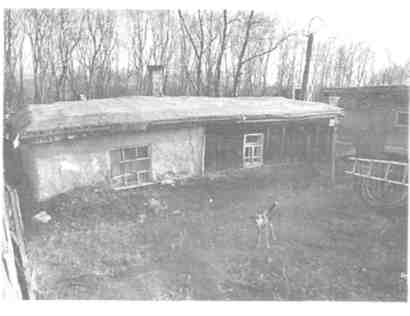 Типичная землянка переселенца.Фото краеведческого музея г. Рубцовска.   М. Рубцов в заявлении от 7 сентября 1893 года просит Управление Алтайского горного округа дать участок для сенокоса. Согласно предписанию земельной части Главного управления Алтайского горного округа от 26 апреля 1895 года деревне Рубцово отведено 18197 десятин земли, в том числе под пашни 14936,3 десятин земли, пастбища для скота — 1890 десятин земли, под сенокос 34,8 десятин земли. В это время здесь проживало 959 душ мужского пола. На каждую «душу» было выделено по 18 десятин удобной земли с оплатой по 7 рублей за десятину. Кроме того переселенцы перестали платить 6 рублей душевого налога.27 апреля 1896 г. Правительствующий Сенат в г.Санкт-Петербурге в ответ на жалобу крестьян с. Оловянишниково постановил причислить рубцовчан в общество крестьян с. Оловянишниково и отмежеванный им участок предоставить в общее пользование переселенцев и крестьян деревни. Переселенцы продолжали прибывать. Здесь оседали крестьяне Вятской, Воронежской, Курской, Тобольской губерний. В 1896-1898 годах усадьбы заселка Рубцово слились с усадьбами с. Оловянишниково. Переселенцы самовольно стали ставить избы по окраинам села и занимать земельные участки. Стычки между старожилами и переселенцами переходили в драки и вооруженные столкновения. В 1899 году соседи не смогли поделить сенокосные луга, произошла очередная потасовка. Так дальше продолжаться не могло: дело могло дойти до смертоубийства. В конфликт была вынуждена вмешаться администрация Томской губернии.К этому времени заселок Рубцово, имевший уже 300 дворов, был больше с. Оловянишниково, где было всего 120 дворов.Но самостоятельными крестьяне Рубцовского стали лишь 25 февраля 1900 года, когда общее присутствие губернского управления определило: «Из заселка Рубцовского по переименованию его в деревню того же названия образовать отдельное сельское общество с причислением в Ново-Алейскую волость, а также о выделении деревни Рубцовской отдельно от крестьян деревни Оловянишниково земельного надела».В том же 1900 году рубцовчане избрали сельскую управу и первого старосту деревни. Старостой был избран Петр Ненахов.§ 5. Рубцово становится крупным селомВ новый, двадцатый век деревня Рубцова вступила захолустным поселением. Большинство переселенцев жило в землянках или саманных избушках с земляным полом. Некоторые построили невысокие деревянные избы, освещавшиеся по вечерам керосиновыми лампами, свечами, иногда просто лучиной. Жизнь крестьян была строго регламентирована православными традициями и обычаями. Соблюдались церковные праздники — самыми большими праздниками были Пасха и Рождество Христово. Большими праздниками также были Троица (летом), Покров (осенью), Крещение (19 января). В деревне Рубцова в 1904 году проживало 3050 человек, из них 1528 мужского пола. В их распоряжении находилось 23937 десятин земли всех видов, или 15,6 десятины на душу мужского пола. Из-за земельных проблем рубцовчане все больше отходили от занятий сельским хозяйством, переключаясь на ремесла, местные промыслы и торговлю. Именно торговля стала главным фактором в дальнейшем развитии села Рубцово. Известно, что Рубцовск находится в географическом центре Юго-Западного Алтая, на ответвлении Змеиногорского тракта, соединявшего Барнаул с Семипалатинском и далее с Риддером и Усть-Каменогорском. От Алейска на севере, Змеиногорска на востоке, Волчихи на западе — примерно одинаковое расстояние. Все эти условия способствовали развитию торговли в селе. Торговцам было удобно проживать в селе, приезжать на ярмарки.§ 6. Первая церковь в РубцовскеПолучив самостоятельность, жители деревни Рубцова приступили к обустройству деревни. Начали со строительства своей церкви, хотя в Оловянишниково действовала уже Никольская церковь. (Ее разобрали в 1947 году, находилась она напротив старого здания школы № 3, по ул. Пролетарской).Рубцовскую церковь строила артель строителей, в которую входило около 20 человек, в основном семья Никиты Ивановича Степанова, его сыновья, зять Яков Дылдин, подрядчик — Суслаев и помощники.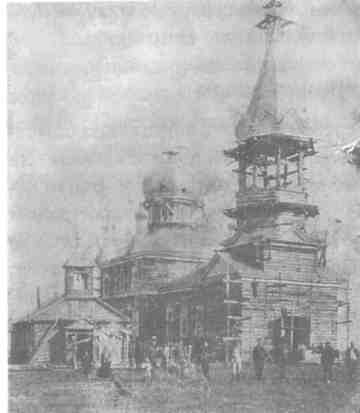 Строительство Рубцовской церкви. Из фондов Рубцовского музея медицины.Церковь (Михайло-Архангельский храм) построили деревянную, расположенную на самом видном месте села, большую, с 5 куполами и высокой колокольней. Многое в облике Михайло-Архангельского храма определено традицией. Ее архитектурная форма — «корабль» с возвышающейся мачтой-колокольней. Простота архитектурных форм сибирских церквей характерна и для этого строения: в здании нет красочности кремлевских и петербургских храмов — с яркой позолотой куполов, богатством архитектурных надстроек. Церковь вытянута в длину, которая дополняется вертикальной вытянутостью колокольни и устремленностью к небесам куполов. Архитектура храма наглядна, что характерно только для настоящих памятников архитектуры.Совершенно очевидно, что имя святого, в честь которого был освящен храм, выбрано не случайно. На Руси издавна существовала традиция называть родившихся детей в честь тех святых, в канун праздника которого появился на свет младенец. Ангелом-хранителем у Михаила Алексеевича Рубцова — основателя города, был архистратиг Михаил. И поскольку М.А. Рубцов первым прибыл на то место, где теперь находится город Рубцовск, то привел он с собой и Ангела-Хранителя, который стал защищать селение и покровительствовать всей этой земле.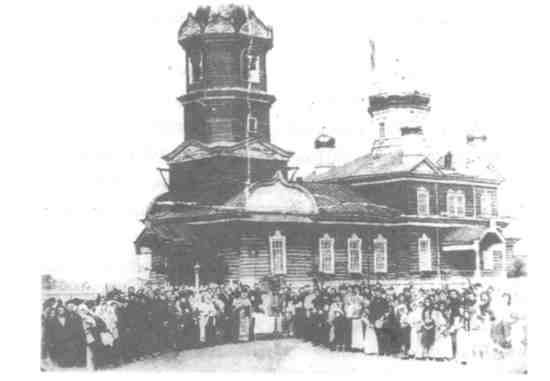 Освящение Рубцовского Михайло-Архангельского храма (1906 год). Из фондов городского краеведческого музея.Деньги на постройку собрали среди жителей, много средств дали губернские власти, но основные собрали жители села, многие отработали бесплатно на заготовке леса, его перевозке из бора, помогали и при строительстве. Освятили церковь с участием гостей из Томска, Барнаула, жителей села и окрестных деревень 4 января 1906 года. Этот день стал престольным праздником Рубцовки. С этого времени деревня Рубцова перешла в разряд сел, потому что появилась своя церковь, свой священник, свой приход, в селе стали крестить младенцев, венчать невест и женихов, отпевать усопших. Это было очень большое событие.До 1917 года храм жил спокойной и размеренной жизнью — совершая службы, проводя обряды, празднуя всем приходом церковные праздники. Но с приходом советской власти в 1922 году, когда В.И. Лениным был подписан декрет «Об изъятии церковных ценностей», была проведена инвентаризация с целью изъятия серебра и золота для оказания помощи голодающим. Змеиногорский уездный исполком Совета депутатов трудящихся 5 апреля 1922 года совместно с представителями церковной общины и служителями церкви приняли решение об изъятии ценностей, хранящихся в храмах уезда. Оказалось, что в Никольской церкви с. Оловянишниково все предметы были выполнены из дерева и железа и ценности не представляют. Про Михайло-Архангельскую церковь местная газета рассказывала: однажды во время службы в храм зашел вооруженный человек, подъехавший на конном ходке. Он было направился к алтарю, но был остановлен прихожанами. Спасли военного только револьвер и конная повозка, ждавшая у входа.В 30-е годы храм заняли обновленцы, а в 1937 году церковь закрыли. Главный храмовый колокол увезли на переплавку, иконостас сломали, роспись содрали, иконы разграбили. Церковную утварь частично удалось спасти. Местные жители рассказывали, как одна прихожанка тайно унесла часть утвари домой и сохраняла много лет, до тех пор, пока храм вновь не был открыт. Много позже были случаи дарения храму икон. Так, в 1967 году прихожанка А.Е. Верещагина подарила храму старинную икону Богородицы, которая до сих пор находится в Крестильне.В канун праздника Рождества Христова в 1947 году храм был открыт. Особо хлопотал о возобновлении церковных служб приехавший в Рубцовск отец Константин Гончаров. Уже к Пасхе 1946 года стали совершаться первые богослужения (обедницы и требы). До этого времени помещение храма приспосабливали под различные хозяйственные нужды: хранили зерно, стройматериалы, а во время Великой Отечественной войны в помещении храма расположилось общежитие рабочих тракторного завода — в средней части которого жили женщины, а на месте хоров — мужчины, в алтаре размещалась амбулатория. В 1947 году в Вербное воскресенье после крестного хода торжественно был поднят колокол, его привезли из Рубцовского района от разрушенного храма.Первым настоятелем храма после войны был отец Александр Строганов. В год открытия храма сооружен временный иконостас, который написал сын первого старосты Василий Житков. К началу50-х годов на добровольные пожертвования прихожан поставили постоянный иконостас. В 1951 году были освящены иконы четырех Евангелистов. В 1956 году храм начали расписывать: сначала появились иконы главного купола и Распятие (работу выполнил приезжий мастер Иван Рязанов), затем при настоятеле отце Александре Бурдине были написаны иконы для средней части храма. Появились иконы святых равноапостольных Елены и Константина, святых русских князей Владимира и Ольги, святой преподобной Марии Египетской. Отец Михаил Михайловский, ныне заштатный священник, с особой гордостью вспоминает об иконах клироса — образе Богоматери, Николая Угодника и целителя Пантелеймона. По его словам, это иконы афонского письма. К Пасхе 1992 года при настоятеле Николае Гомзяке отреставрирован и покрыт золотой фольгой иконостас. К празднованию Рождества Христова при отце Михаиле Кизюне освящены новые колокола. Также к Рождеству 2003 года был приобретен главный колокол весом в 200 килограммов.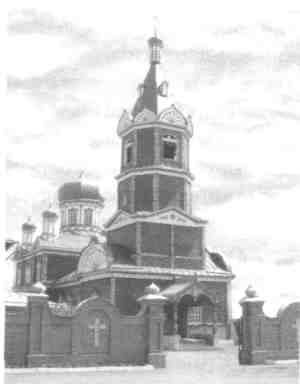 Михайло-Архангельский храм в 2000 годуТак постепенно преображался храм, стараниями священников и добровольными пожертвованиями верующих людей и жителей города. Старания прихожан не прошли даром: в 1994 году Михайло-Архангельский храм получил статус «памятника истории и архитектуры» и охраняется государством.§ 7. Ярмарки в РубцовскеСельский сход, состоявшийся 19 февраля 1906 года, принял решение об организации в селе ярмарок, в решении записали: « Наше село Рубцовское большое и стоит на тракте между городами Семипалатинском и Барнаулом. По этому тракту очень часто проходят гурты  рогатого скота и овец. Из чего видно, что в нашем селе могут производиться торговые обороты скотом, хлебом и другими продуктами сельскохозяйственного производства... Вследствие сего мы единогласно постановили и просим Томское губернское управление разрешить в нашем селе три семидневные ярмарки в год, а именно: первую с 9 по 15 марта, вторую с 19 по 25 июня, третью с 22 по 28 октября». Приговор сельского схода подписан старостой Гридчиным. Доверенным лицом от сельского общества избран учитель Петр Маркович Плешкань.Постановлением от 11 сентября 1906 г. губернского правления проведение ярмарок было разрешено. Ярмарочная площадь находилась западнее церкви, возле пожарной каланчи. Ярмарки не только внесли разнообразие в жизнь села, но и способствовали вовлечению его жителей в торговлю, сбыту излишков продуктов, созданию новых рабочих мест в ремесленных мастерских и обслуживанию участников торговли, а также способствовали распространению новой техники — жаток-лобогреек, железных плугов, молотилок. Появились первые маслобойные заводы, выпускавшие подсолнечное и конопляное масло, маслодельческие артели, изготовлявшие сливочное масло. Ярмарки проходили как большой торговый праздник села. Об их проведении сообщала газета «Томские губернские ведомости». Сегодня площадь застроена многоэтажными домами, впрочем, как и первое деревенское кладбище, находившееся неподалеку. Запомнился крестьянам летний день 1910 года, когда через село проехал первый автомобиль с губернским начальством в Веселоярск. Сбежались все от старого до малого. Газета писала: «Старухи ахали и крестились, старик по фамилии Негрей говорил: «Не может быть. Ей богу, тут нечистая сила!» Глава 3. Начало развития капиталистических отношений§ 1. «Золотой век» рубцовских кооператоровИстория и теория кооперативного движения. Кооперация прошла долгий путь развития. Первый кооператив в России возник в Риге, в 1865 году, это было общество потребителей, в следующем, 1866 году открывается кредитная кооперация, в лице ссудно-сберегательного товарищества в с.Дороватово Костромской губернии. В 1901 году в городе Кургане состоялся 1-й Съезд сибирских маслоделов, с этого времени начинается бурный рост кооперативных маслодельных артелей, маслодельных заводов и потребительских обществ. В июне 1902 года по инициативе знаменитого сибирского кооператора А.Балакшина создана «Организация по устройству кооперативных маслодельных товариществ в Западной Сибири». В 1907 году «Организация» объединила вокруг себя 271 завод и утвердив новый Устав, стала «Сибирским Союзом Маслодельных артелей».В чем причина такого быстрого развития кооперативов? Существуют принципы истинной кооперации, они одинаковы для всего мира:1. Постоянное личное участие членов кооператива в его работе. Кредитное товарищество находится в непрерывных отношениях со своими членами, которые несли в него свободные денежные средства, и затем брали ссуды. В производственном кооперативе члены участвовали непосредственно своим трудом. Через товарищество оптовых закупок его члены совершали закупки не по розничным ценам, а по оптовым, а это имеет существенное значение. Резервные капиталы и имущество образовывались во всех товариществах из отчислений от прибыли и принадлежали кооперативу, отдельные члены не имели на него никаких прав даже при выходе.2. Демократический принцип. Член кооператива, независимо от пола, имущественного положения, являлся полноправным и равноправным участником. Каждый имел только один голос.Материальная ответственность по обязательствам. Наиболее полное выражение этот принцип нашел в товариществах с неограниченной ответственностью, где член кооператива отвечал по обязательствам всем своим имуществом.Распределение прибыли. Дивиденды на паи (вступительные взносы) вообще не играли никакой роли. Чистая прибыль, оставшаяся после всех платежей, распределялась по величине услуг, оказанных каждым участником кооперативу, а не величиной принадлежащего каждому участнику капитала, т.е. по мере участия в общем, кооперативном деле.Каждый участник вступал в кооператив по собственному желанию и в любой момент мог его покинуть, уплатив штраф. Товарищество может исключить своего члена, но не может удерживать его в своем составе против его воли.Таким образом, участие в кооперативе выгодно для зажиточного крестьянина и крестьянина-середняка. Внеся незначительный пай, он мог пользоваться имуществом, сепаратором, сдавать молоко и другие с/х продукты по выгодным ценам, покупать промышленные товары и не зависеть от перекупщиков. В этом причина расцвета в 10-е годы XX века кооперации на Алтае.Образованию Змеиногорского Союза способствовал подъем хозяйственной жизни в Змеиногорском уезде в 1910 году, еще до проведения Алтайской железной дороги.Змеиногорский уезд по своему географическому положению делился на две неравные части: меньшую, тяготевшую географически к Барнаулу, и большую часть уезда, тяготевшую к городу Семипалатинску. При проведении железной дороги возникла станция Рубцовск возле села Рубцовское, находящегося в 140 километрах от Семипалатинска и 290 от Барнаула. С этого времени важную экономическую роль в жизни уезда стал играть сам Рубцовск, становясь центром торговой, экономической жизни уезда.В 1910 году в Рубцовске располагались: склад сливочного масла Семипалатинского Союза Кооперативов, склад земледельческих машин Семипалатинского Кредитного Союза, Контора по сбыту и закупке сырья «Сибкредитсоюза», отделение Сибирского Союза маслодельных артелей, склад и контора Акционерного Общества Мукомольных Мельниц, хлебные склады Ланчеева, паровая мельница Белогорлова, пункт заготовки хлеба для казны Половинкина.Наличие в Рубцовске хлебных складов и мельниц указывает на большое количество товарного хлеба в уезде. Знатоки экономики уезда этого периода единогласно отмечают богатство Рубцовского района сырьем: шерстью, салом, шкурами-овчинами, кожами, подсолнечником и главным образом — хлебом. Особенно выделяли богатство так называемой Катковской степи, начинавшейся от Рубцовска в 20 верстах. В этой степи паслись многочисленные стада высокоценных тонкорунных овец. Для стрижки шерсти и заготовки ценных шкур в степь съезжались многочисленные агенты частных фирм. Правление Змеиногорского Союза кооперативов утверждало, что в уезде можно заготовить до миллиона пудов пшеницы.В июле 1917 года в селе Рубцовка 16 кредитных товариществ, тяготеющих к ж/д станции Рубцовка, организовали Рубцовский районный кредитный Союз.Спустя месяц в Рубцовске состоялся съезд Змеиногорской уездной продовольственной управы с представителями волостей и уездной кооперации всех видов. На этом совещании было высказано пожелание об организации при станции Рубцовск своего союза кооператоров смешанного типа, который объединил бы все существовавшие в уезде кооперативы и взял бы на себя обеспечение всего уезда товарами народного потребления. Принимавшие участие в совещании представители от Рубцовского кредитного союза и Рубцовской конторы Сибирского Союза Маслодельных Артелей согласились созвать учредительное собрание объединения кооперативов. 24 августа 1917 года в Рубцовске состоялся учредительный съезд, в котором участвовало 60 представителей маслодельных артелей и 54 представителя от кредитных обществ, а всего участвовало 114 уполномоченных. На этом съезде представители Сибирского Союза Маслодельных Артелей отказались от объединения в один союз в уезде, это была обычная позиция маслоделов, который избегал объединений и стремился сохранить свои структуры на местах, так как маслоделы не желали делиться своими высокими прибылями с другими кооператорами. Представители же других кооперативов постановили реорганизовать Рубцовский кредитный союз в новый Змеиногорский объединенный союз всех видов кооперации. На съезде был подписан учредительный договор и торговая деятельность вновь организованного Змеиногорского объединенного союза была начата 17 августа 1917 года. Анализируя поле деятельности союза, видим: радиус экономического тяготения к Рубцовску и Союзу очерчивается в 200 верст с общим населением в 165154 человек, с кооперированным населением в округе в количестве 14382 члена в 23127 дворах. Это был кооперативный социализм в одном районе.В 1917 году Союзом было заготовлено 3531 тонны хлеба, на сумму 115796 рублей, семян подсолнечника 58 тонн на сумму 62269 рублей. Из анализа отчетности Змеиногорского Союза видно, что основной его деятельностью была заготовка сырья, и главное — зерна. Было заготовлено пшеницы для казны на сумму 680551 рублей, для Алтайского Центрального Кредитного Союза — 678828 рублей, для «Закупсбыта» — 256146 рублей, подсолнечника — на 56344 рублей, овечьей шерсти всевозможных сортов максимально высокого качества на сумму 72610 рублей, отмечается, что это «очень удачная сделка по самой выгодной цене».Молодой Змеиногорский Объединенный союз развил энергичную деятельность и к августу 1918 года торговые обороты Союза достигли 9 миллионов 150 тысяч рублей. Из публикаций следует: «По оборотной ведомости на 1 августа 1918 г. средства Союза состоят из основного капитала в сумме 12 тыс. 168 руб., запасного — 1232 руб., паевого — 634 руб., вклады до востребования — 155 тыс. 289 руб., срочных вкладов — 41500 рублей. Ничтожная сумма паевого капитала объясняется своеобразным способом образования капитала, принятым Уставом союза. По Уставу основной капитал составляется из 50 копеек, вносимых кооперативами с каждого члена, а паевой капитал образуется от отчисления 1 % с суммы оборота кооператива с союзом. Нельзя не упомянуть, что на 1 августа 1918 года за союзом числилось долгов на сумму 1 млн. 063 тыс. рублей. Кооперативы должны союзу 69672 рубля — сумма небольшая и платежи поступают довольно аккуратно. Вообще, что касается денежного положения союза, то, судя по отчетности, таковое вполне благополучное». Правление Союза в августе 1918 года находилось в арендованном помещении по пер. Мельничному, 2, у Союза там же имелось четыре товарных склада емкостью в 200000 пудов зерна. Так заканчивалось «золотое время» рубцовских кооператоров.§ 2. Железная дорога пришла в РубцовкуП. А. Столыпин и Алтай.В мае 1910 года специальная комиссия Министерства путей сообщения в С-Петербурге приняла решение о строительстве Алтайской железной дороги, которая должна была соединить Новониколаевск (с 1926 г. — г. Новосибирск) с г. Семипалатинском и веткой Барнаул — Бийск.В этом же, 1910 году побывал на Алтае знаменитый реформатор — Председатель Совета Министров Российской империи Петр Аркадьевич Столыпин, вместе с начальником Переселенческого управления Кабинета министров А.В. Кривошеиным. Поездом они доехали до Павлодара, оттуда на лошадях (315 км) до с. Славгородского. Поездка была связана с переселением крестьян из европейской части России. В 1907-09 годах на Алтай переселялось ежегодно до 250 тыс. человек, всего же в 1907-1914 годах переселилось 734 тыс. человек. Столыпин лично осмотрел переселенческие районы. Благодаря этому посещению с. Славгородское получило статус города, улучшено положение переселенцев, выделена дополнительная «удобная» земля, в г. Омске открыт первый в Сибири сельскохозяйственный институт, а самое главное — правительство ускорило строительство Алтайской железной дороги. Переселенческое управление финансировало строительство, т.к. было заинтересовано в перевозках переселенцев. Два года ушло на проведение изыскательских работ. Стоимость строительства была определена в 60 млн. рублей. Для сооружения и эксплуатации дороги было образовано частное «Общество Алтайской железной дороги». Правление общества, его учредители (Утин, Хрулев, Зуров, Дрейер) находилось в Петербурге, стройуправление — в Новониколаевске. Первым управляющим дорогой был назначен А.М. Ларионов, главный инженер строительства — Г.М. Будаков.К строительству железной дороги приступили в июне 1913 года. По замыслу проектировщиков протяженность дороги от Новониколаевска до Семипалатинска составила 633 километра с 17 железнодорожными станциями. Одна из станций оказалась на 508 километре линии, неподалеку от села Рубцовка и получила такое же название. На станции Рубцовка построили основное депо (т.е. мастерские, где ремонтируются паровозы и вагоны). Работу начали одновременно 8 строительных участков на линии от Новониколаевска до Семипалатинска.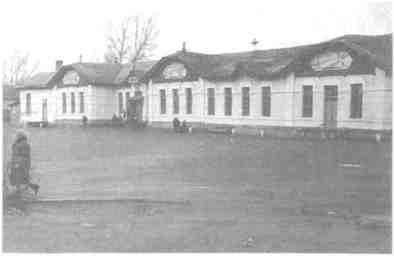 Железнодорожный вокзал постройки 1914 г. Снимок 60-х годов XX в. Из фондов музея депо ст. Рубцовск. Здание снесено.Станция Рубцовка начала строиться в 1912 году. Первым начальником железнодорожного узла Рубцовка и одновременно начальником строительства Рубцовского участка железной дороги был инженер Егоров. Станция Рубцовка строилась как крупный железнодорожный узел с основным паровозным депо — т.е. машинисты со станции Рубцовка водили составы в двух направлениях — до Семипалатинска и до станции Алейская. Там их сменяли барнаульские машинисты. Для строительства жители села Рубцовка возили камень с каменоломни «Щеки» за 40 километров, песок с реки Алей, бревна из бора за 80 километров, а кирпич делали за рекой Алей. Там было несколько сараев для сушки кирпича. Замес глины делали лошадьми, формовали кирпич вручную в ящиках по три кирпича сразу. После сушки складывали кирпич в ямах пирамидами и обжигали. Топливом служил камыш с ближних озер. Мальчишки-малолетки складывали его и возили на станцию. В 1914 году построили и сдали в эксплуатацию паровозное депо, в следующем году — здание вокзала.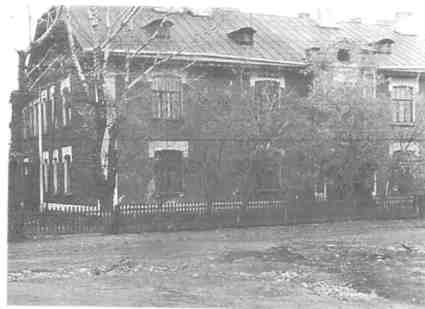 Контора службы тяги (1914 г.). Из фондов музея локомотивного депо.По улицам Станционной, Путевой, Вокзальной, Локомотивной построили пять кирпичных двухэтажных восьмиквартирных и восемь деревянных четырех-и шестиквартирных домов.   В это же время по ул. Локомотивной построили дома для жилья начальника станции, локомотивных бригад, полицейский участок, станционных и путевых работников. Построены были также амбулатория, пристанционная почта, телеграф, здание вокзала (ныне снесено).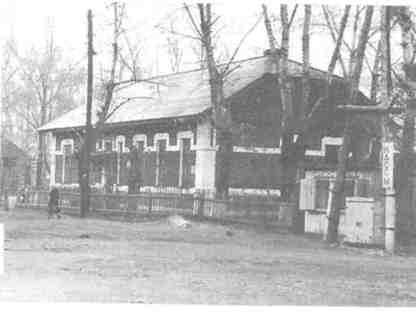 Амбулатория (1914 г.). Из фондов музея локомотивного депо.На строительстве все работы выполнялись вручную (на всей линии железной дороги было только 2 экскаватора, работавших в Барнауле на выемке близ ж/д моста и несколько автомобилей). Лопата, конная повозка, продольная пила — вот инструменты строителей тех лет. На строительной площадке, примерно там, где сейчас здание цеха эксплуатации, стоял длинный сарай, разгороженный на три отделения — кузницу, жестяную мастерскую и столярную мастерскую. Рядом с сараем были высокие козлы, на которых распиливали вручную бревна. Две пары рабочих распиливали бревна на тес и две пары на плахи, которые складывали тут же для сушки. 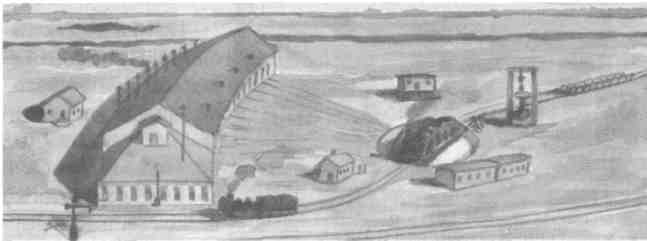 Паровозное депо станции Рубцовка 1914 г. (рисунок Б. Портянкина). Из фондов музея депо ст. Рубцовск.Депо представляло собой кирпичное дугообразное здание на 9 паровозов и мастерские, механический цех. Рядом с депо стоял поворотный круг диаметром 26 метров. От него отходили 9 рельсовых путей в депо. Рабочие-круговороты вручную поворачивали круг с паровозом к каждому пути в депо. В депо была своя электростанция мощностью 12 лошадиных сил с генераторами постоянного тока по 14 лошадиных сил. Столярная мастерская размещалась в товарном вагоне без колес. В ней работала бригада столяров, которой руководил Михаил Трофимович Цыганков. Изготовленные бригадой деревянные диваны с эмблемой на спинке — «АЖД» (Алтайская железная дорога) многие годы стояли в зале ожидания вокзала. Цеха отапливались круглыми чугунными печами. По воспоминаниям ветерана труда ж/д станции «за дровами для отопления депо ездили на станцию Озерки за Барнаулом. В каждой поездке участвовало по 100 и более человек».В механическом цехе стояло оборудование, закупленное в Швеции и США: четыре токарных станка фирмы «Бромлей», поперечно-строгальный «Шепит» и сверлильный «Рокфорд». Все они приводились в движение от одной настенной трансмиссии. Условия для работы в депо были очень тяжелыми, особенно в зимнее время из-за холода, сквозившего из открытых ворот, загазованности воздуха в помещении от работавших механизмов.В 1913 году было начато строительство товарной станции — приемо-отправочного пункта, состоявшего из семи путей, на которых производилась сортировка вагонов, взвешивание грузов и погрузочно-разгрузочные работы.Пока не были построены водокачка и разводящая сеть водопровода, воду для паровозов и строительства возили от р. Алей на специально построенной ветке, которая проходила примерно в том месте, где сейчас находится металлозавод. К паровозу прицепляли платформу с двумя огромными бочками. В них набирали воду из реки. Позднее этот состав использовался как пожарный поезд. Со сдачей в эксплуатацию водокачки в 1916 году эту ветку разобрали. В начале 20-х годов проложили водопровод. В его сеть входили 4 водоразборных колонки для набора воды паровозам, 5 колонок стояло в депо и несколько бытовых колонок — против жилых и служебных зданий.В здании пассажирского вокзала располагались дежурный по станции, начальник вокзала, билетные кассы, частный буфет, товарная контора. Был также небольшой зал ожидания пассажиров. Буфет открывался к приходу поезда, а рабочие депо ходили в «обжорку» — так называлась частная столовая или трактир на углу улицы Вокзальной и Центрального переулка, где сегодня гостиница «Колос». Место вокруг станции было голым и пыльным, никаких деревьев и цветочных клумб Не было. Но постепенно высаживали тополя, мостили тротуары, и вокзал приобретал ухоженный вид.В 1914 году машинист Юсов П.И. пригнал на станцию два первых паровоза. А 30 октября 1914 года со станции Рубцовка отправился в сторону Семипалатинска первый поезд с четырьмя грузовыми вагонами. Его вел машинист Иван Григорьевич Гусев.В августе 1915 года открылось временное движение товарных поездов, а 3 ноября 1915 года в Барнауле состоялось официальное открытие дороги, с 21 декабря 1915 года пассажирское движение поездов по линии Новониколаевск — Семипалатинск стало ежедневным. В сутки станция пропускала пять-шесть грузовых поездов и один пассажирский. Техническая скорость пассажирских поездов была 25 км/час, скорость товарных поездов — 10 км/час. Рубцовское депо имело 15-18 паровозов: 2 пассажирских серии «Ав», 15 паровозов для товарных поездов серии «Ы» и на маневровых работах был один серии «Ов».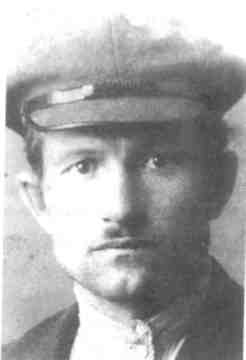 Машинист И. Г. Гусев.Вагонного депо при станции не было. Ремонтникам приходилось восстанавливать вагоны под открытым небом на площадке в районе нынешнего гортопа.В 1917 году железнодорожники открыли свою школу. Сначала она была 4-классной, затем расширилась и стала 7-летней. В 1926 году открыли первый в городе парк культуры и отдыха, имелся свой клуб.     Значение для города строительства железной дороги.Во время строительства железной дороги на стройках работали крестьяне-переселенцы, жители Рубцовки и окрестных деревень. Многие из них здесь и остались работать, некоторые, правда, вернулись домой, подзаработав немного денег. Работали здесь и специалисты-железнодорожники, приехавшие из Омска, Новониколаевска, Барнаула и других мест. Среди них были машинисты паровозов, токари, путевые мастера, ремонтники, стрелочники, кочегары, смазчики, такелажники — рабочие и квалифицированные специалисты, каких никогда раньше не было. Большая часть рабочих имела какое-то специальное образование. Шел процесс формирования рабочего класса. Так, в 1917 году рабочих только в паровозном депо насчитывалось 268 человек.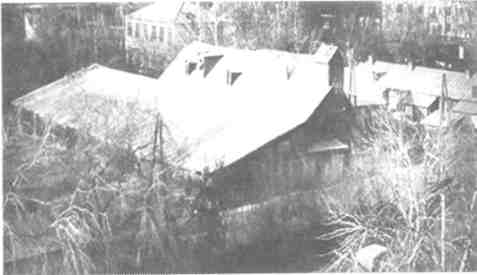 Мельница Белогорлова (построена в 1915 г.). Из фондов городского краеведческого музея.Местоположение железной дороги у села Рубцовки способствовало росту села. Значение железной дороги быстро поняли зажиточные крестьяне, мелкие и крупные торговцы и купцы. Из них выделялись богатые торговцы Авилкин, Вервейкин, Богатырев, Овсянников, Торопов, Белогорлов. Они вывозили закупленные по деревням продукты в города Семипалатинск, Барнаул, Новониколаевск, Томск. У жителей села появился свой постоянный покупатель продуктов — рабочие железнодорожной станции. Село стало быстро расти. В 1917 году население увеличилось почти в 2,5 раза по сравнению с 1910 годом. Менялась психология и мировоззрение крестьян. Большая часть населения стала заниматься торговлей и кустарными промыслами для местного рынка и окрестного населения.РОСТ НАСЕЛЕНИЯ с. РУБЦОВКИ (тыс. жителей)Глава 4. Революция и гражданская война § 1. Первая мировая война и развитие РубцовскаВ августе 1914 года началась мировая война. Россия воевала с Германией, Австро-Венгрией, Турцией и Болгарией. Союзниками России были Англия, Франция, Япония и США.Война тяжело отразилась на жизни жителей Алтая: в армию было призвано очень много мужчин и хозяйства стали приходить в упадок — некому стало пахать землю, ухаживать за скотом, заниматься ремеслами. В первые же месяцы войны сильно повысились цены на керосин, спички, мыло, сахар. Они исчезли из продажи. Только за 1915 год цены на хлеб удвоились, к 1917 году цены выросли в 4 раза. Бедные от войны становились еще беднее, а богатые богатели за счет военных заказов. В 1915 году начала работать первая паровая мельница купца Белогорлова (по ул. Комсомольской, в районе нынешнего гортопа), на ней работало 30 человек. Паровой она называлась потому, что мололи зерно стальные валки, а не жернова, которые приводились в действие от парового двигателя, пар вырабатывал паровозный котел, который Белогорлов купил в паровозном депо станции. Такая мельница была новинкой, потому что раньше строили водяные мельницы на р. Алей, и давала такая мельница в 10 раз больше муки — несколько тонн в сутки, она была лучшего качества, потому что зерно размалывалось стальными валками, в муку не попадал песок от камней. В эти же годы был построен и работал первый в городе кирпичный завод (в районе нынешней городской больницы № 1). «Бронь» (освобождение от призыва на фронт) была для машинистов паровозов и их помощников, высококвалифицированных слесарей, токарей и других высококвалифицированных рабочих и служащих — всего около 500 человек. Всех других мужчин от 21 года до 35 лет забирали на фронт.Несмотря на трудное время, Рубцовка росла. С появлением железной дороги в селе появились всевозможные торговые организации — кооперативные центры Семипалатинского кредитного союза, Новониколаевского союза потребительских обществ. Они строят склады для хлеба и промышленных товаров, заготовки соленых шкур КРС, шерсти, мяса. Рубцовка превратилась в крупный торговый центр. Железнодорожная станция и село сливались в единый населенный пункт, пустырь, их разделявший, постепенно застраивался. Протяженность улиц села Рубцова составила 27 километров.Февральская революция 1917 г. и образование Алтайской губернииПро отречение царя Николая II от престола и образование Временного правительства в Барнауле узнали 2 марта 1917 г. А 4 марта местная буржуазия и интеллигенция составили окружной Комитет общественного порядка, но он не пользовался большим влиянием, потому что одновременно большевики и солдаты создали свой орган власти — Совет крестьянских, солдатских депутатов. Возникло двоевластие. Солдаты не подчинялись Комитету, а Комитет общественного порядка не признавал Совета депутатов.Большая часть крестьян с одобрением встретила известие о падении царизма. По деревням и селам проходили сходы жителей, митинги и собрания, на которых принимались решения не подчиняться старой царской администрации и требовать передачу кабинетских земель крестьянам. Однако все оставалось по-прежнему. Полиция стала называться милицией, оставались на своих местах урядники и исправники, старшины и суд. Сохранилась власть волостных старшин и сельских старост, оставались все повинности и платежи в казну, установленные еще старым, царским режимом.17 июня 1917 года Временное правительство утвердило и выделило Алтайскую губернию (раньше существовал Алтайский округ Томской губернии). В Алтайскую губернию вошли: Барнаульский уезд, Бийский, Каменский, Славгородский, Змеиногорский уезды. Село Рубцово вошло в Змеиногорский уезд. Победа Октябрьского вооруженного восстания положило начало организации Советской власти во всей стране. К концу ноября 1917 года она установилась во всех важнейших промышленных центрах, на русско-германском фронте и военном флоте. В Барнауле первые известия о новой революции были получены 27 октября. Через день об этом стало известно и в уездных центрах. Но большевики взяли власть только через месяц — в декабре 1917 года, а к концу декабря — в уездном городе Змеиногорске и Рубцовске. Так, в Барнауле Советская власть установилась 6 декабря 1917 года, а в Рубцовке — 25 декабря 1917 года, когда поступило Постановление Барнаульского военно-революционного комитета об организации в населенных пунктах губернии Советов рабочих, солдатских и крестьянских депутатов. В нем сообщалось, что «Барнаульский революционный комитет, представляющий временно высшую власть рабоче-крестьянского правительства в Алтайской губернии, предлагает немедленно по получении сего организовать в селе по прилагаемому проекту Совет крестьянских депутатов, являющийся единственно законной властью». Собравшийся сход крестьян села избрал Рубцовский Совет. Первым председателем Совета был избран Захар Максимович Долгих. Решающую роль в установлении Советской власти сыграли вернувшиеся с германского фронта демобилизованные солдаты. С первых дней Рубцовский Совет стал проводить в жизнь Декрет (Закон) о земле, выделяя землю крестьянам-беднякам. На каждую душу без различия возраста и пола отводилось 4 десятины земли первого сорта, второго — 4,5; третьего — 5; четвертого — 5,5, пятого сорта — 10 десятин. Нуждающиеся одновременно получали семена для посева. Отменялись платежи за пользование землей, арендная плата казне и Кабинету. Все эти действия значительно облегчили жизнь крестьянам.С 27 января по 3 февраля 1918 года в Барнауле состоялся II губернский съезд Советов рабочих, крестьянских и солдатских депутатов, который избрал губернский исполнительный комитет и объявил по всей губернии Советскую власть. Однако эти действия встретили поддержку не всего населения, по-разному встретившего революцию. К тому же начались реквизиции хлеба у крестьян для отправки в Москву и другие города европейской России. Многие были недовольны Советской властью. Правительства Японии, США, Англии и других стран направили свои войска в Сибирь. При их поддержке организовалась контрреволюция и свергла Советскую власть в Сибири. Поэтому вскоре началась гражданская война.§ 2. Гражданская война на Алтае и в СибириГражданская война на Алтае и в Сибири началась с восстания чехословацкого корпуса в мае 1918 года. Белогвардейские войска свергали Советскую власть и пытались установить свои порядки. Следует отметить две стороны гражданской войны в Сибири и на Алтае:1. Иностранная военная интервенция.   Япония, Англия, Франция, США выступили с официальными декларациями, в которых уверяли, что военная экспедиция отнюдь не означает вмешательства во внутренние дела России и заявляли о своем намерении спасти Россию от захвата Германией. Общая численность иностранных войск в Сибири доходила до 150 тысяч человек. Кроме чехов, японцев, англичан, американцев воевали в Сибири поляки, сербы, китайцы, румыны и даже итальянцы. Сечение розгами, плетьми, раскаленными шомполами винтовок, массовые расстрелы беззащитных крестьян, закапывание живьем, сжигание или разрушение артиллерией целых селений — таковы были обычные приемы «усмирительной» практики иностранных войск в Сибири. Интервенты отправили для вооружения белого движения миллионы винтовок, патроны, тысячи пушек, даже обмундированы белые были в английскую или американскую военную форму. Население Сибири глубоко враждебно встретило иностранных «спасителей» России и не видело разницы между белогвардейцем и японцем или чехом. Вооруженное сопротивление сибирских партизан вынудило США, Англию, Францию в 1920 году вывести свои войска из Сибири. Но нигде, как в Сибири, была видна роль иностранцев в поддержке белого движения, и население, воюя против интервентов и белогвардейцев, защищало свою страну от порабощения иностранными государствами.2. Гражданская война — это братоубийственная война. По разные стороны фронта стояли выдающиеся люди своего времени. Нельзя изображать белогвардейцев только грабителями, убийцами невинных людей. «Красный террор» был не менее жесток.В результате переворота 18 ноября 1918 года в г. Омске к власти пришел адмирал Колчак, возведенный в ранг «Верховного правителя России». Если в европейской России крестьяне одинаково пострадали от власти «белых» и от власти «красных», то в Сибири ситуация была другой. Все поборы в Сибири происходили от адмирала Колчака. Население в массе своей противостояло колчаковцам, потому что во-первых, оно видело в Колчаке человека, который восстановит старую власть, а во-вторых, население не хотело мобилизации в колчаковскую армию, в-третьих, грабежи и насилие колчаковцев вызывали сопротивление людей.Аграрно-крестьянская политика колчаковцев выразилась в усилении, а затем и абсолютном преобладании карательно-репрессивных мер. Были не только восстановлены все дореволюционные налоги и повинности крестьян, но и введены новые. Захваченная крестьянами земля подлежала немедленному возвращению.Все эти меры в сочетании с массовыми репрессиями повлекли за собой постепенное перерастание единичных массовых выступлений крестьянства в организованное партизанское движение, руководимое подпольными революционными организациями. Преобладали небольшие подпольные группы, имевшие единичные связи с соседними подпольными ячейками, но чаще действовавшие в одиночку.§ 3. Село Рубцовка в гражданскую войнуВ село белые ворвались в середине июня 1918 года. Советы были ликвидированы, начались расправы с большевиками. Особо зверствовали казаки атамана Б. Анненкова. Его вооруженное формирование носило название полка голубых улан. Свое название они получили из-за цвета своей формы: голубые погоны, околыши фуражек, петлицы, лампасы. Казаки Анненкова отличались особой жестокостью, не имели понятия о добре и зле. Их эмблемой на погонах и фуражках были череп и скрещенные кости. От Аула до Рубцовки ходил анненковский «вагон смерти», где пытали и убивали партизан и мирных крестьян. Так, 22-23 сентября 1918 года в с.Веселоярск анненковцы, выяснив у сельского старосты и священника имена сельских большевиков и сочувствующих Советской власти, арестовали около 30 человек, 50 человек выпороли плетьми. 23 сентября 1918 года, ближе к полудню, активных борцов за Советскую власть вывели за село и расстреляли. В августе 1918 года анненковцы ворвались в деревню Ляпуново. Крестьяне стали разбегаться, по ним был открыт огонь из пулеметов. Убито 70 человек.Значительным толчком к вооруженным восстаниям крестьян послужила мобилизация молодежи в армию. Она была объявлена в августе. Неявившимся приказ грозил военно-полевым судом. Наиболее крупным было восстание крестьян против насильственной мобилизации в Славгородском уезде. Почти одновременно с ним вспыхнуло волнение в Змеиногорском уезде, охватившее Локтевскую, Алексеевскую, Шемонаихинскую и др. волости. Плохо вооруженные повстанцы были быстро разбиты и подверглись суровым репрессиям. В донесении мирового судьи 5-го участка с. Рубцова от 9 сентября 1918 года в Барнаульский окружной суд сообщалось, что все волости вокруг села охвачены волнением, и население протестует против набора солдат в армию. Вооруженные крестьяне, объединенные в отряды численностью 600-700 человек, появлялись в катковской степи. 8 сентября 1918 года восставшие взяли с. Локоть и восстановили в нем Советскую власть. Восстание охватило ряд волостей к востоку от Алтайской железной дороги. Волнение охватило и с. Рубцовку, жители которого выражали открытое враждебное отношение ко всем представителям власти. Охваченные паникой белогвардейцы не решались без оружия показываться на улицах. По ночам в Рубцовке вспыхивали пожары зданий белогвардейских учреждений и домов, в которых проживали офицеры. В конце документа судья, опасаясь за свою жизнь, просил о переводе его из Рубцовки в Барнаул.Только в Змеиногорске за несколько дней было расстреляно около ста человек. В их числе члены Совета Ф. П. Окунев, С. Т. Самохвалов. В Рубцовку белогвардейцами был доставлен в полном составе Таловский волостной Совет депутатов и первый председатель уездного Совета депутатов П. Молостов. На станции арестованных загнали в товарный вагон, сдали офицерам и отправили в Барнаульскую тюрьму. Дикий разгул черносотенной реакции, произвол и грабежи сделали колчаковский тыл пороховым погребом, вызвали всеобщую ненависть к интервентам и белогвардейцам. Боевая подпольная организация действовала и в с.Рубцово, при паровозном депо. Одним из активных организаторов революционного подполья в Рубцовке являлся слесарь депо Федор Тихонович Устинов. Первое собрание партийной ячейки состоялось в избе рубцовского жителя П. Н. Черникова, на нем присутствовало одиннадцать человек. Председателем подпольной большевистской организации был избран Федор Устинов, секретарем — слесарь-инструментальщик, приехавший с Пермского пушечного завода, Михаил Перевозчиков. Ее участники впоследствии стали ядром железнодорожного батальона партизанской армии Мамонтова. В ноябре 1918 года в Рубцовку приехал рабочий Д. Барабанов, дезертировавший из колчаковской армии, в которую был взят по мобилизации. До этого он продолжительное время работал на станции Ачинск. Барабанов рассказал о революционных настроениях мобилизованных Колчаком солдат и о взаимоотношениях их с командным составом. Информация Барабанова навела рубцовских подпольщиков на мысль об активном содействии разложению колчаковской армии. Вскоре по заданию комитета Барабанов изготовил поддельные штампы и печати двух госпиталей колчаковской армии, штамп и печать госпиталя царской армии, печати волостных управ. Все это пошло в ход при изготовлении фальшивых документов мобилизованным солдатам колчаковской армии, которые покидали ее затем при любой возможности. Особенно много поддельных гражданских документов было вручено солдатам воинских частей, расквартированных в Семипалатинске. Солдат, бежавших из колчаковской армии и изъявивших желание бороться с белыми, подпольный комитет направлял в места формирования партизанских отрядов.Крайне негативную роль для белых сыграла мобилизация крестьян в колчаковскую армию. Воевать бывшие фронтовики не хотели, поэтому в белой армии так сильно было дезертирство. Мобилизованные крестьяне бежали либо домой, либо к партизанам и скрывались в лесах, на заимках. Это продолжалось с осени 1918 года по весну 1919 года. Затем сопротивление крестьян колчаковскому режиму стало перерастать из единичных выступлений в организованное партизанское движение, руководимое подпольными революционными организациями.Весной 1919 года колчаковские части в Рубцовске был приведены в боевую готовность. На улицах заметно усилился патруль, а по железной дороге курсировали карательные поезда с изображением черепов и надписями: «С нами бог и атаман Анненков». Контрразведка хватала всех подозрительных. Многих жителей обыскивали прямо на улицах и беспричинно пороли нагайками.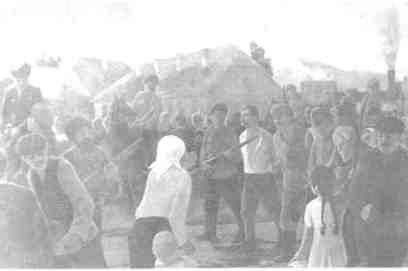 Арест подпольщиков И.В. Прохорова и Иванова. (С картины Б.Г. Портянкина). Из фондов музея локомотивного депо.По доносу провокатора белогвардейцы отряда капитана Песковского схватили в мае активных подпольщиков Иванова и Прохорова. Они рассчитывали пыткой вынудить их рассказать о подпольной организации. Но им не удалось сломить волю патриотов. Более того, Прохоров сумел ввести карателей в заблуждение. Он показал, что в Рубцовке действительно существует большая подпольная организация и как участников ее перечислил пособников колчаковской администрации паровозного депо. Все названные им лица были арестованы, но обман раскрылся, и Прохорова подвергли жесточайшим издевательствам и пыткам.29 августа 1919 года жители села Рубцова были очевидцами, как истерзанных, с черными кровоподтеками подпольщиков Иванова и Прохорова в сопровождении десятка кавалеристов вели от станции на реку Алей. Впереди на белом коне ехал капитан Песковский, а измученных арестованных конвоиры подгоняли и били саблями.На берегу Алея, неподалеку от первой землянки Рубцова, каратели учинили публичную казнь. Арестованным подпольщикам приказали вытянуть руки вперед и у того и другого отрубили пальцы. Но Иванов и Прохоров молчали. Тогда белогвардейский капитан велел отрезать подпольщикам уши. Но и после этой экзекуции Иванов и Прохоров молчали. Истекая кровью, они погибли, не проронив ни слова о подпольной организации и о своих боевых товарищах, многие из которых присутствовали на казни. Каратели, обозленные на Прохорова, мстили ему даже мертвому. Они не разрешили его хоронить, оставив изуродованный труп на обозрение и устрашение жителям села Рубцова, а жену Прохорова предупредили, что если она возьмет труп, то будет уничтожена вся семья.Подпольный комитет организовал рабочую делегацию, которая обратилась к начальнику депо с требованием добиться разрешения похоронить Прохорова, но делегации в этом было отказано. Тогда труп Прохорова был украден и тайно похоронен подпольщиками за рекой Алей. Лишь 7 января 1920 года прах его был перенесен в братскую могилу.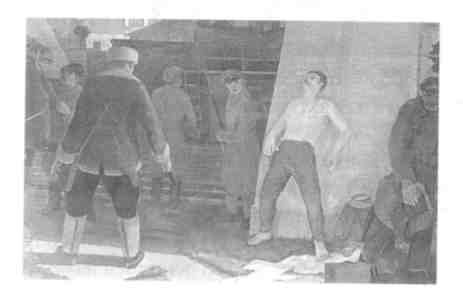  Расстрел в Рубцовском локомотивном депо. (С картины Б.Г. Портянкина). Из фондов музея локомотивного депоА. Г. ТурковЛетом 1919 года восстали крестьяне почти всех сел вокруг Руб-цовки. Крестьяне сформировали полки 1-й Алейский, 2-й Славгородский, 3-й Бутырский, 4-й Семипалатинский, 5-й Змеиногорский и избрали своего командующего — бывшего прапорщика царской армии, георгиевского кавалера Ефима Мефодьевича Мамонтова. Центром партизан стала село Солоновка — родина Е.Мамонтова. Осенью партизаны перешли в наступление. 15 сентября 1919 года партизаны первый раз заняли Рубцовку Утром 12 сентября Е.М. Мамонтов, приехав в Новичиху и ознакомившись с состоянием партизанских полков, приказал совершить налет на Рубцовку. Возглавив пехоту, которая передвигалась на телегах, кавалерия партизан помчалась на Новоегорьевское. Навстречу им вышел отряд белых около 50 человек, все молодежь. Разоружив их, партизаны продолжили движение на Рубцовку. По линии железной дороги курсировали два бронепоезда белых, которые обстреливали партизан из пушек и пулеметов. Командир полка Тибекин, крестьянин с.Осколково, повел партизан перебежками цепей. К 10 часам вечера Рубцовка была в руках партизан. Потеряв 8 человек убитыми и 12 ранеными партизаны захватили 300 человек пленными, 400 винтовок и 10 возов патронов. После захвата Рубцовки рабочие депо собрались на митинг и сформировали отряд партизан. Всего к Мамонтову в эти дни ушло более 70 рубцовчан. Командиром отряда был выбран Ф.Т Устинов, военкомом И.Ф. Вейсберг, начальником разведки Г.П. Черников.                             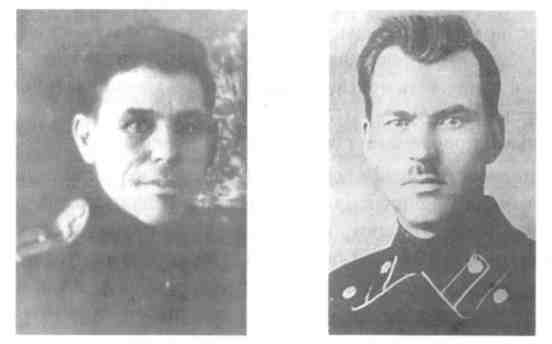                                                   Г.П. Черников                      А.Г.Турков Железнодорожники сняли и отправили в Солоновку станки, наковальни, забрали медь, бронзу, олово, свинец и создали патронно-зарядные мастерские. Бывший секретарь рубцовской подпольной организации А.Турков и М.Зырянов наладили ремонт стрелкового оружия.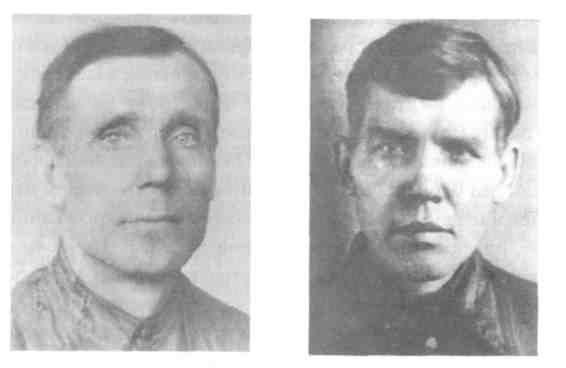 Партизаны гражданской войны А.Н. Матушкин (слева), И. А. Дорофеев.В Рубцовке партизаны в этот раз пробыли 3 дня и отступили назад, к кромке бора у с.Лебяжье.Бои продолжались. 13 октября 1919 года партизаны разгромили в очередной раз карательные отряды белых под командованием капитана Харченко и полковника Хмелевского. Это позволило сформировать и вооружить новые полки: 4-й и 5-й Семипалатинские и 3-й Бутырский.Главными проблемами партизан в этот период стали:  Нехватка патронов, оружия. Особенно не хватало патронов. Партизаны приспособились сами отливать пули для винтовок, делали самодельный порох, для чего возили с кулундинских озер селитру, серу. Но патроны были очень низкого качества, потому что порох получался дымный, пули плавились, не долетая до белых. Партизаны даже делали самодельные пушки из обрезков труб. При выстрелах они производили такой шум, что белые часто пугались. Так, при бое за Рубцовку партизаны несколько раз стреляли по бронепоездам белых, те, испугавшись, ушли из Рубцовки в Барнаул и Семипалатинск. Поэтому партизаны вооружались за счет белых, которых в изобилии снабжали оружием и патронами англичане, американцы, французы и японцы. Постепенно партизаны неплохо вооружились — у них появились захваченные у белых пулеметы и пушки. К зиме у партизан упала дисциплина. Партизаны почти все были разуты и раздеты. Заняв Рубцовку, многие из них бросились грабить население, добывать себе одежду и обувь. Та же история повторилась при захвате Аула. Почти все партизаны навьючили на седла всякую ерунду, напялили на себя самую разнообразную одежду, до казахских халатов включительно. Пришлось отступить обратно к бору, чтобы окончательно навести в частях порядок, поднять дисциплину.§ 4. Победа восставших22 октября партизанами еще раз была занята Рубцовка. Вот как это происходило. 20 октября особый подрывной батальон Почитайлова взорвал железнодорожное полотно и мосты между станцией Рубцовка и Веселый Яр, а также между Рубцовкой и Поспелихой. Вот что вспоминал об этой операции наш земляк Григорий Павлович Черников: «Я был направлен с эскадроном в разведку в Антаевку, где была разобрана железнодорожная линия для задержания белых эшелонов, шедших в Рубцовку. Эскадрону удалось выдерживать атаки белогвардейцев в течение нескольких часов». За этот бой Григорий Павлович получил из рук главкома Е. М. Мамонтова именную шашку. Затем эскадрон отошел на Поспелиху, повреждая на пути мосты и разбирая железнодорожную линию. Возле Поспелихи отряд был на привале окружен белоказаками. В этом бою Григорий Павлович был ранен.Днем 21 октября началось наступление на Рубцовку. Колчаковцы открыли артиллерийский и пулеметный огонь с двух бронепоездов и не давали партизанам возможности продвигаться вперед. Сделав два залпа из самодельных пушек, партизаны наделали такого шума, что бронепоезда быстро ушли из Рубцовки: один- в сторону Барнаула, другой — на Семипалатинск. Бой был длительным и упорным и продолжался весь день. О занятии Рубцовки на этот раз мы имеем официальный документ в виде донесения начальника штаба первой партизанской дивизии Игнатова штабу корпуса от 24 октября 1919 года. В нем говорится, что «по сообщению командира 1-й дивизии товарища Захарова ст. Рубцовка 21 сего октября в 12 часов ночи занята нашими войсками. Взято около 200 человек пленных, 300 винтовок и два пулемета, наши потери невыяснены».Вследствие запоздания 4-го полка противник был выпущен из Рубцовки и прорвался на Семипалатинск. Занявшие Рубцовку части устремились за ним. 23 октября они заняли станцию Веселый Яр, 25 октября — село Локоть, 26 октября — станцию Аул. В то же время партизаны продвигались к северу от Рубцовки. 23 октября они заняли Поспелиху, захватив там много про довольствия.При захвате Рубцовки и Аула, как вспоминает Я.П. Жигалин, наблюдалось много случаев самовольной реквизиции партизанами у купцов и кулаков теплой одежды, т. к. партизаны в большинстве были плохо одеты. Более этого, эти случаи грозили перерасти в массовое мародерство и вакханалию насилия. Об этом очень яркое впечатление осталось у Р. Захарова, описавшего разнузданное состояние партизан, резкое падение дисциплины после взятия Рубцовки. Вот что пишется в книге Захарова: «Партизаны были почти раздеты и разуты. Заняв Рубцовку, многие из них бросились кто куда и как мог добывать себе одежду и обувь. Громов и Захаров сделали попытку сдержать партизан, но это оказалось свыше их сил, и дело принимало угрожающий оборот. Разнузданные группки партизан, отбросив в сторону все писаные и неписаные законы о воинской дисциплине, наседали на командование, угрожая расправой... Мимо с диким гиканьем и свистом ураганом неслась возбужденная толпа партизан. На дороге валялась отрубленная голова. (Это казнили Серебрянникова, командира эскадрона Кулундин-
ского полка). Он застрелил двух партизан за бегство из боя, а их родственники подняли в полку возмущение... С большим трудом удалось командованию привести партизанские части в порядок и восстановить дисциплину. Главный штаб направил из Солоновки Архипова и Семенихина со специальным поручением развернуть беспощадную борьбу с кулацким анархизмом и мародерством в армии. Стихийный характер рубцовских событий нанес ощутимый ущерб воинской дисциплине. Однако, когда был отдан боевой приказ, партизаны безоговорочно пошли в дальнейшее наступление и дружным натиском взяли Веселый Яр и станцию Аул. В задачу входило дойти безостановочно до Семипалатинска, но рубцовская история повторилась.Срыв наступления позволил колчаковцам опомниться и принять срочные меры к обороне Семипалатинска. Население города было мобилизовано на рытье окопов и установку проволочных заграждений. Из буржуазии, деревенского кулачества, попов и купцов стали сформировывать дружины «святого креста». С их помощью кадровые колчаковские части 29 октября выбили партизан со станции Аул, Поспелиха была оставлена еще 24 октября.Временные трудности партизан позволили белым 29 октября 1919 года снова занять Рубцовку и развернуть наступление. Надвигающийся крах режима сопровождался массовыми расправами Белые не щадят ни женщин, ни детей, расстреливают направо и налево. Два казака на станции зарубили несколько невинных человек. Убиты комиссар и его помощник, не успевшие уйти с партизанами. Задержано 5 человек — дезертиров из белой армии. Их приговорили к расстрелу и водили по улицам, всячески издеваясь над ними, а затем изрубили саблями. Расстреливали и много железнодорожников и рабочих паровозного депо. Колчак снял с фронта регулярные части и бросил их против партизан. По плану белого командования 15 тысяч солдат и офицеров вышли со станций Поспелиха и Рубцовка и осадили столицу партизан — село Солоновку. Их поддерживали бронепоезд «Сокол», броневики «Степняк» и «Туркестан», артиллерия. Эту группу возглавил генерал Матковский. Из Семипалатинска в Рубцовку прибыли казачий полк, полк голубых улан Б.Анненкова и черных гусар под общей командой генерала Евтина. У белых войск насчитывалось 18 орудий, 100 пулеметов, огромные запасы патронов и снарядов. У партизан было 14-15 тыс. человек, 10 пулеметов и в основном самодельные патроны. 14 — 17 ноября 1919 года партизанская армия под командованием Е.Мамонтова в упорном бою окружила и разгромила белогвардейцев. Потери партизан составили 150 человек убитыми, более 500 ранеными. После этой победы партизаны перешли в широкое наступление и стали занимать города. Красные партизаны наступали на Барнаул (ими командовал Е.Мамонтов) и Семипалатинск. Остатки колчаковских войск отступили на Рубцовку и отказались воевать. Генерал Евтин собрал казаков, которые ему заявили, что воевать со своими братьями больше не будут. Рубцовка была взята окончательно 29 ноября 1919 г. силами двух партизанских полков— Змеиногорского и 4-го Семипалатинского под командованием Я.К.Шумского. Рубцовская операция удалась как нельзя лучше. Почти без выстрела захватили станцию и село.Пленили массу солдат, несколько офицеров. Часть офицеров расстреляли, а некоторых, более надежных, оставили для работы. Захватили две пушки, 13 пулеметов, 1 тысячу винтовок, 35 возов патронов, снарядов 40 возов.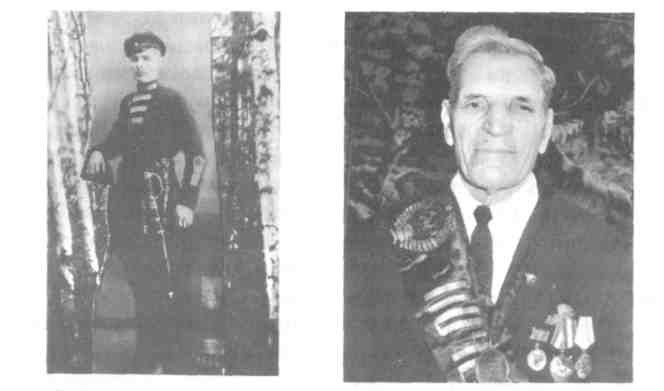                                  Рубцовчанин Н.С.Дурнев                              З.Т.Долгих - председатель                                  в летней форме командира                             Рубцовского Совета.                                 Красной Армии. Из фондов                            Из фондов городского                                 музея локомотивного депо.                             Краеведческого музея.Освободив Рубцовку, партизаны двинулись на Семипалатинск (он был занят 3 декабря) и дальше на юг, преследуя белых до самой китайской границы и закончили воевать весной 1920 года, соединившись с частями Красной Армии.9 декабря в Рубцовке была восстановлена Советская власть. Председателем Рубцовского Совета был снова избран первый коренной житель города Захар Долгих.Заслуги алтайских партизан высоко оценены командованием 5-й Красной Армии. В изданном им приказе говорилось: «Навстречу шедшей в Сибирь Красной Армии поднялись тысячи восставших крестьян, соединившихся в полки. Самоотверженная борьба почти безоружных партизан навсегда останется в памяти поколений».Глава 5. Рубцовка - уездный центр (1921-1925)§ 1. Переход к мирной жизниЗакончилась гражданская война. Белогвардейцы были разбиты и вынуждены убраться за границу. Наступило новое время. Люди постепенно налаживали мирную жизнь. Восстанавливалась железная дорога, открывались магазины, лавки, крестьяне стали приезжать на базар, постепенно отступил голод, люди вздохнули свободнее. Но, как всякое послевоенное время, начало двадцатых годов было трудным и неоднозначным. Новая власть утверждала свои порядки, приверженцы старого неохотно сдавали свои позиции. С победой Красной Армии окончательно мир еще не наступил, Богатые не хотели жить бедно, а бедные не прочь были овладеть их богатством, обобществляя его в коммунах. Несогласные с новой властью уходили в горы, в лес, организовывая сопротивление, но об этом речь еще впереди. Железная дорога и выгодное положение на пути к Семипалатинску, Змеиногорску, селам, расположенным вдоль ленточного бора, превратили Рубцовку в крупное торговое село. Рубцовка быстро растет и приобретает значение торгового центра, через который шло снабжение промышленными товарами окружающих районов.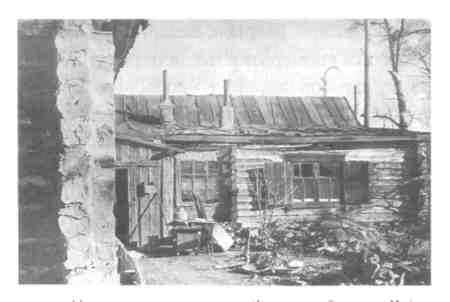 Сапожная мастерская. Типичный дом в Рубцовске в 20-е годы XX в. Из фондов городского краеведческого музея.Картина жизни села того времени: осенью, после уборки урожая по немощеным улицам Рубцовки шел сплошной поток сотен подвод с зерном к двум работавшим на полную мощность мельницам. Вокруг них на сотни метров образовывались своеобразные поселения из телег и бричек, кучками - одна деревня от другой. По осени на мельницах было всегда «завозно» и люди неделями дожидались своей очереди, из-за которой нередко вспыхивали ссоры с рукоприкладством. Через село проходили десятки гуртов скота, которые оставляли после себя растоптанную в пыль и загаженную улицу.            Шла бойкая торговля местного населения с приезжими крестьянами. Продавали и меняли на хлеб всевозможные привозные товары, самогон, трофеи охоты, изделия местных ремесленников, которые жители продавали в своих магазинах.§ 2. Перевод уездаВ 1917 году население Рубцовки составляло 7085 человек, т.е. население увеличилось почти вдвое, а к 1926 году достигло 15956 человек. Население росло, потому что после гражданской войны было много беженцев, которые поселялись в спокойной и сытой Рубцовке, многие крестьяне из окрестных сел находили здесь работу и переезжали на жительство, другим важным обстоятельством роста села было то, что из Змеиногорска в Рубцовку переехал уездный центр. Из Рубцовки легче поддерживать связь с селами и волостями, потому что Рубцовка находится в географическом центре района, здесь проходила железная дорога. Даже добраться до Барнаула было несравненно легче - от Рубцовки до Барнаула 280 км по железной дороги, можно доехать за 1 день, из Змеиногорска до Барнаула 326 км, на лошади нужно добираться 2-3 дня, а зимой - неделю. В Рубцовку стали переезжать из Змеиногорска военкомат (призывников отправляли по железной дороге), заготконторы с базами и складами. Заготконтора имела в Рубцовске 8 деревянных амбаров с зерном по ул.Вокзальной, К.Маркса, Базарной, Союзному переулку. Здесь же находились кооперативные центры, снабжавшие крестьян промтоварами, заготовлявшие у населения молоко, масло, шкуры КРС. В Рубцовку же поступал хлеб, который сдавали крестьяне в счет продналога и который закупали заготовители. В Змеиногорске остались только учреждения, эффективность работы которых снизилась из-за удаленности города. Поэтому Алтайский губисполком 8 сентября 1921 года принял решение № 20 §2 о переносе центра уезда из Змеиногорска в село Рубцовку. С 13 сентября 1921 года начали переезжать исполком, уком Коммунистической партии, уездный комитет здравоохранения, образования, военкомат. Постановлением ВЦИК РСФСР от 9 ноября 1922 года Рубцовский уезд получил официальный статус. Переезд завершился только осенью 1922 года. Исполком занял здание № 4 по пер.Центральному (бывшее ГАИ), затем переехал в новое здание по Бульварному переулку, рядом по Бульварному переулку, № 7 разместился уком ВКП(б), по К.Маркса, 52 - прокурор, Советская, 70 - финансовый отдел, военкомат - по ул.Почтамтской,72, по Революционной, 19 - библиотека. Сохранились имена сотрудников уездного комитета РКП (б). Уком в 1922 году состоял из 12 человек: секретарь УК РКП (б) - Аникин Н., Рыженков М. -  заведующий общим отделом, Рыбин Яков - заведующий орготделом, Зарин Рудольф - заведующий учетным подотделом, Бабин Федор - заведующий агитотделом, Смирнов Василий - уездный инструктор, Ивлев Василий - бухгалтер, Буркина Зинаида - помощник заведующего агитотделом, Санегов Кузьма - статист-информатор, Серпуховитина Серафима - делопроизводитель, Попова Анастасия - машинистка. Сохранились сведения и о первых председателях уездного исполкома. 4 мая 1922 года на заседании уездного исполкома принимается решение об утверждении президиума. Председателем избран Игнатов Матвей Александрович. В автобиографии говорится: «Окончил церковно-приходскую школу. В партию большевиков вступил 10 декабря 1917 года. В феврале 1918 года избран председателем Павловского волостного Совета. После свержения Советской власти в Павловске арестован чехами. Просидел в тюрьме 7 месяцев. Освободили партизаны. После освобождения работал в подполье, был начальником штаба юго-западной дивизии. Освобождали Барнаул, Новосибирск. Затем работал в Томском губкоме, позже в Алтайском губкоме, затем членом президиума Змеиногорского уездного комитета, с мая 1922 — председатель уездного исполкома Рубцовского уезда. Был избран делегатом II Всероссийского съезда Советов.§ 3. Город Рубцов - несостоявшийся городУже 1июня 1922 года была создана комиссия по переименованию сел Рубцовка и Оловянишниково в г.Рубцов. А Постановлением СНК РСФСР №75, статья 937 от 9 ноября 1922 года, Рубцовск получил статус города: «Административный центр Змеиногорского уезда перевести из города Змеиногорска в село Рубцовку, преобразовав последний в город Рубцов. Город Змеиногорск считать заштатным городом Рубцовского уезда». Формально считаясь городом, Рубцово в течение 2 лет не имело ни городского самоуправления (Совета и горисполкома), ни своего бюджета, ни штата, функции городской власти исполнялись уездной администрацией.    Уезд необходимо было обустраивать, в том числе и центр уезда - Рубцовку. 22 мая 1922 года на заседании Уисполкома было принято решение о переведении Уздрава из села Оловянишниково в центр Рубцовки. Дом по улице Церковной, 70 (Советская) отремонтировать и отдать под типографию. Решен вопрос об издании радиовестника с 7 июня, ответственный — член Уисполкома В. Ильин, об издании газеты, на страницах которой жители уезда информируются о жизни в уезде. 7 сентября 1922 года вышел в свет первый номер газеты «Красная степь», открыт клуб военкомата, где проводились все мероприятия уезда, организована почтово-телеграфная служба, работа торговых магазинов, мельницы, торговля на базарной площади, куда привозили продукты крестьяне всего уезда. Продолжается обустройство зданий, в которых размещаются отделы Рубцовского уездного исполнительного комитета. Решаются вопросы по развитию сельского хозяйства в районах уезда, строится жилье в селе Рубцовка для жителей. С переводом уездного центра в Рубцовку и переименованием села в город в нем стала издаваться первая уездная газета «Красная степь». Выходила она два раза в неделю: по воскресеньям и четвергам, тиражом в 500 экземпляров. Редактировал «Красную степь заведующий общим отделом исполкома В. Ильин. Это, видимо, входило в его обязанности по должности.В газете освещалась международная жизнь, положение в республике и состояние дел в уезде. Вот некоторые выдержки из заметок 1922 года.«КАРТИНА МЕСТНОЙ ЖИЗНИ»Рис.9. Кинотеатр «Красный факел» («Зрелкино»), рисунок Б.Г. Портянкина.«Наша рубцовская жизнь небогата размахом. Библиотека все еще не открыта. Нет помещения. Плохо налаживается работа совета по физкультуре. Театр у нас, не считая железнодорожного, представлен слабо, играют любители. Публика не знает, как убить время, на сцену жизни выступает старая обывальщина: сегодня карты у Ивана Ивановича, завтра — у Кирилла Ивановича...Еще за две недели до престольного праздника Михаила Архангела некоторые крестьяне были озабочены тем, чтобы побольше наварить самогонки. Понравилось уж очень им, что их соседи из села Солоновки хорошо погуляли в день Казанской божьей матери. Самогонка там лилась рекой, а драк и не сосчитать. Гордеевцы тоже не ударили лицом в грязь. Все село во главе с председателем сельсовета и батюшкой бушевало три дня, и о каких-либо занятиях не было и помина. Батюшке за «труды нагрузили воз пшеницы и воз печеного хлеба. Это происходило в то время, когда в деревне нет школы и пропитый хлеб граждане могли бы использовать для благородной цели образования своих детей».Однако в уезде были возможности культурного отдыха. Просто местные власти не умели его организовать. В селах имелось 29 народных домов (народные дома - это клубы, создававшиеся земствами с просветительными целями. 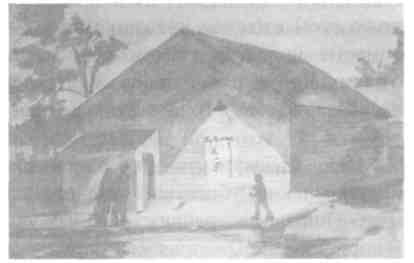 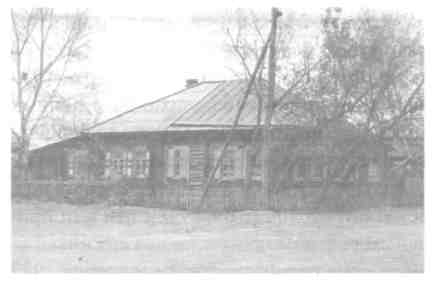 На месте этого дома (пер. Телефонный, 37) до 1930 года был первый кинотеатр «Зрелкино».На месте этого дома (пер. Телефонный, 37)                                    Кинотеатр «Красный факел»до 1930 года был первый кинотеатр «Зрелкино».                          («Зрелкино»), рисунок Б.Г. Портянкино     Кроме того, было 28 политпросветов, 46 клубов, 75 библиотек, 104 избы-читальни, 10 домов крестьянина, один музей, одна художественная студия, два кинематографа.Большим тормозом в культурном развитии населения было крайне тяжелое финансовое положение в уезде. Вот что писал в президиум Алтайгубисполкома 25 июня 1923 года председатель Рубцовского исполкома Фугенфиров: «Еще раз заявляю, что положение со средствами в Рубцовском исполкоме чрезвычайно критическое. На зарплату, кроме других выплат, нужно один миллион рублей. На местном бюджете пока нет ни рубля. Прошу президиум отпустить средства на пополнение местного бюджета». Экономить приходилось на всем. Даже не было выполнено постановление исполкома об установлении телефона в Рубцовской конторе «Сибторга». «Из экономии средств и не находя совершенно нужды в телефоне, наш магазин телефон у себя не ставил и ставить не собирается», — был ответ на постановление.Однако постепенно село Рубцовка начинало приобретать облик города. В январе 1923 года был открыт врачебный участок со штатом 11 человек   и заразный барак со штатом 9 человек. Из Большой Шелковки перевозится пустующее здание больницы. Открывается нотариальная контора, сберкасса. Исполком борется за чистоту и порядок в городе. Вот постановление от 9 марта 1923 года: «Воспретить в помещениях театров и прочих общественных местах — кинематографе, клубах, ресторанах — ругаться площадной бранью или выражаться непристойными словами, воспретить в этих местах грызение семечек, курение табаку и плевание на пол. На виновных накладывается штраф 300 рублей золотом или привлекаются к принудительным работам сроком на два месяца».На основании Постановления правительства от 9 ноября 1922 года село Рубцовка переименовано в город Рубцов. На основании этого всем жителям предлагается в 2-недельный срок получить домовые книги и произвести прописку членов семей, проживающих в домах. Кроме этого, взрослому населению необходимо получить паспорта, то есть в городе Рубцове проводится строгий учет населения.Важным документом, упорядочившим застройку в городе, стало постановление Рубцовского уездного исполкома от 20 февраля 1923 года «О праве застройки свободных участков в городе Рубцове». В постановлении говорилось:Постройка жилых домов на отведенных отделением коммунального хозяйства усадебных участках разрешается полезной жилой площади: в первом районе не менее 15 кв. саженей (около 30 м2), во втором — не менее 10 кв. саженей (около 20 м 2), в третьем — не менее 6 кв. саженей.Саманные постройки разрешаются только в том случае, если они будут оштукатурены и выбелены как с наружной, так и с внутренней стороны.Подвальные жилые помещения, т.е. нижние этажи двухэтажных зданий, если таковые углубляются до половины первого этажа в землю, должны быть только каменные.На вновь возводимых постройках категорически воспрещается: устройство соломенных и камышовых крыш, постройка деревянных зданий на саманных и глинобитных фундаментах.Границы районов:Первый район: Вокзальная ул. до Центрального переулка, по Центральному переулку до Пожарной ул.; до Мельничного переулка и по Мельничному переулку до Вокзальной улицы.Второй район: Вокзальная улица до Георгиевского переулка, по Георгиевскому переулку до Пролетарской улицы, по Пролетарской улице до Мельничного переулка и по Мельничному переулку до Пожарной улицы.Все остальные улицы и переулки.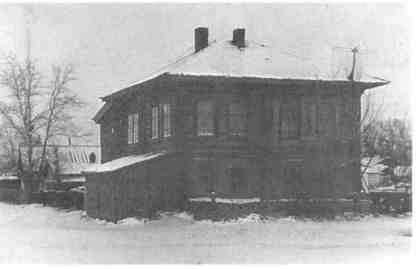 Один из реквизированных домов по ул. К.Маркса, 123. Из фондов музея локомотивного депо.    Во вновь образованном городе катастрофически не хватало помещений для размещения организаций и квартир для прибывающих чиновников. Началась конфискация жилья у местного населения - в 1924 году был муниципализирован 81 дом, принадлежавшие 24 частным лицам. Были изъяты дома у граждан Анашкиной, Анашкевича, Большакова, Буравлева, Достовалова, Головченко, Герасем-чука, Зиновьева, Золотарева, Кондратьева, Корнякова, Кузьменко, Лахнович, Меркурьева, Осипова, Покровского, Петельгаузова, Рогачева, Романова, Рыбина, Сидорова, Третьяка, Шарыпова и других. Хозяева, у которых были отобраны дома, писали жалобы в различные инстанции, но, как правило, безуспешно, т.к. жалобы возвращались на рассмотрение местных властей. Так, гражданка Трущелева, у которой уисполком муниципализировал дом по Игнатьевской улице, писала жалобу на имя Председателя ВЦИК М.И. Калинина. Естественно, дом ей не вернули.    За 1923-1926 годы было построено 820 зданий общей площадью 19 тыс. кв. метров.1 Начал давать продукцию первый кирпичный завод. Появилась пожарная часть. В феврале 1924 года создано «Добровольно-пожарное общество», в состав которого вошли пожарная команда, пожарный обоз, отряд трубочистов и печников, артель водовозов. По Садовому переулку построили пожарную каланчу, высотой около 20 метров, на ней повесили колокол. Каждый пожарник носил брезентовую форму и бронзовую каску с гребешком. Весной того же года впервые открылась общественная баня. Начали благоустраивать дороги и тротуары. Подрядчиком Андреем Казанковым были построены здания уисполкома по пер. Бульварному, типография. Все улицы застраивались в южную сторону от Центрального и Садового переулков. Принято постановление уездного исполкома о присоединении села Оловянишниково к городу Рубцову. Проведен праздник железнодорожника. Отмечены Юсов, Вавилов, Моисеев, 10 лет проработавшие на Рубцовской ж/д станции с момента ее строительства.   Уездный исполком уделяет серьезное внимание здоровью жителей города и уезда. В 1924 году по улице Карла Маркса построена поликлиника с больницей на 90 коек (здание перевезено из с.Большая Шелковка), аптека по улице Щетинкина, две амбулатории, вендиспансер, детская консультация, заложен стадион «Локомотив», сад железнодорожников. Все работы по строительству города, развитию хозяйства в уезде, улучшению жизни населения были на контроле у председателя уездного исполни тельного комитета Фугенфирова Моисея Израилевича, который проработал в нашем городе до конца 1924 года, но биография которого не сохранилась.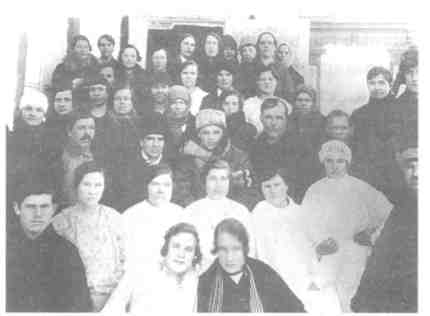 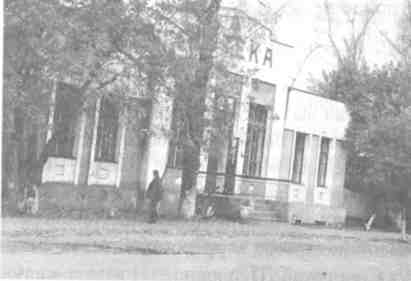 Коллектив городской больницы (в третьем ряду -                 Первая частная аптека по ул. Щетинкина.Е.П. Немчинов). Фото музея медицины.                           Фото музея локомотивного депо.Была впервые установлена минимальная норма жилой площади на человека в Рубцовске - 12 кв. аршин (4,32 м2). Этой нормы старались придерживаться, когда выделяли государственное муниципальное жилье, но это были редкие, почти исключительные случаи.Электростанция. В 1922 году начали строительство городской электрической станции, её называли Центральной. Здание электростанции стояло по Садовому переулку. Открыли её 8 января 1923 года, она небольшой мощности - всего 500 киловатт, но это было первое энергетическое сердце города. Газета писала: «Начала регулярно работать электростанция... Электричеством освещены Народный дом, ряд учреждений и предполагается устройство более мощной электростанции, которая могла бы освещать весь город».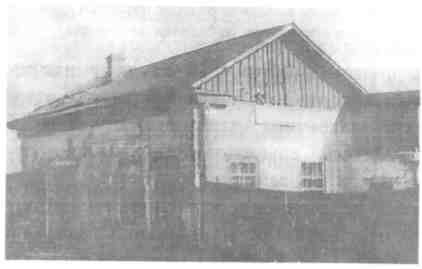 Первая электростанция с. Рубцовки (1923 г.) по Садовому переулку. Фотография из книги Г.Королева «Рубцовск: от заселка  до города»                                                                   В эти годы в городе не во всех домах были керосиновые лампы для освещения, во многих домах были свечи и даже пользовались лучиной.Газета. Значительным событием в общественной и культурной жизни города стал выход 7 сентября 1922 года уездной газеты «Красная степь». Газета была невелика по объему, выходила по четвергам и воскресеньям в количестве 300-400 экземпляров. Тираж ограничивался нехваткой бумаги и даже краски, шрифта. Не было квалифицированных типографских работников (метранпажей), была плохая связь с центром и корреспондентами. Типография размещалась по ул.Советской (Церковной) и имела малую печатную машину - «Американку».Текст набирали ручным способом буква к букве. Представьте, какой труд и какое терпение нужно иметь, чтобы набрать две стороны газеты, на которых помещалось до 20 тыс. букв и знаков. Газета просуществовала до 1924 года.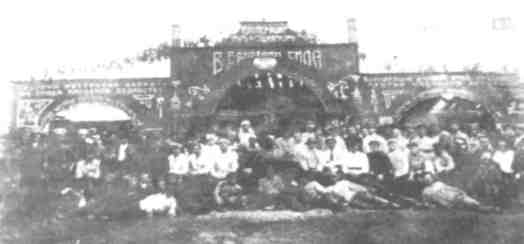 Участники второй сельскохозяйственной выставки на фоне базарной арки(фотография из книги Г.Королева «Рубцовск: от заселка до города»)Арка. Рубцовский уисполком 26 февраля 1923 года принял решение о строительстве арки, которая должна была украсить Базарную площадь. Для ее постройки контора Алтайторга отпустила 2,5 тыс. рублей дензнаками 1923 года, Сельскохозяйственная кооперация - 1 тысячу, Губсоюз - 3 тыс. рублей.Арка представляла собой деревянное сооружение в виде ворот с дугообразной фигурной, отделанной резьбой вязью. Стояла она на месте нынешнего памятника С.М. Кирову. Сам рынок располагался южнее Бульварного переулка.Мост. Постоянной головной болью города был деревянный мост через Алей. Каждую весну, в половодье мост разрушался, а он был жизненно важным объектом. С его разрушением прерывалась транспортная связь с половиной уезда, расположенного на правой стороне реки, на 2-3 месяца. Паромная переправа не решала проблемы - на переезд иногда затрачивалось более суток из-за длинной очереди подвод. У руководителей города на ремонт моста, не говоря о строительстве нового, всегда чего-нибудь не хватало: леса, специалистов, а чаще всего денег. Чтобы решить проблему, в 1925 году из средств, отпущенных комиссией Председателя СНК А.И.Рыкова, исполком выделил 400 рублей. Отремонтированный мост простоял до середины 60-х годов. Взамен его построен ныне действующий.8 июля 1924 года на очередном заседании Рубцовского исполкома была зачитана телеграмма Сибирского губернского исполкома о переименовании г.Рубцова в село, так как «эти города ничего общего с этим названием не имеют. Это типичные села, волею судеб названные городами. Население в них занимается хлебопашеством, причем в Рубцове больше торговлей, чем хлебопашеством. Никаких промышленных предприятий в городе нет». Сибирский губисполком постановил: «Город Рубцов переименовать в село». В статусе города Рубцовка пробыла 1 год 9 месяцев. Правда, нужно отметить, что она и оставалась селом. Из городских учреждений существовал только городской отдел милиции, всеми остальными делами занимались уездные власти.С 1924 года снова изменилось территориальное деление. 25 мая 1924 года Алтайская губерния была разделена на три уезда - Барнаульский, Бийский и Рубцовский. В Рубцовский уезд вместо 27 упраздненных волостей вошло 7 районов — Рубцовский, Змеино-горский, Колыванский, Курьинский, Поспелихинский, Чарышский, Угловский. К концу года добавились Покровский и Локтевский районы. В районах был создан 131 сельский Совет. В этом виде административно-территориальное деление сохранилось до образования Сибирского края 25 мая 1925 года.§ 4. «Красный бандитизм»Массовый протест алтайских крестьян в 1920-1921 годах, почти сразу после восстановления Советской власти, вызвала ее политика: вместо обещанных свободы, равенства и братства она принесла крестьянам продразверстку, засилье местных коммунистических ячеек и наезжих комиссаров, многочисленные аресты бывших партизан. Советская власть проводила террор против несогласных с ней, вызывая тем самым противодействие. С первых дней после восстановления Советской власти государство проводило чрезвычайные меры. Их проводниками были комиссары. Первым таким комиссаром со чрезвычайными полномочиями был М. Н. Перевозчиков на станции Рубцовка.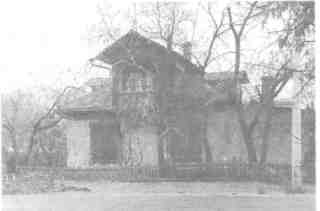 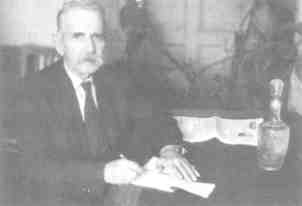 Комиссар М. Н. Перевозчиков.                            Дом комиссара на углу ул. Комсомольской и пер. Улежникова      Из фондов музея локомотивного депо.                          (ныне снесен). Здесь в 1928 г. останавливался И.В. Сталин.Политика Советской власти на Алтае имела свою специфику, связанную с упорным сопротивлением основной массы крестьянства хлебной политике государства. Так как Сибирь из-за засухи в Поволжье в 1920-1921 гг. оказалась основным регионом, откуда можно было получить хлеб, продналог здесь был введен позднее, а давление на крестьянство увеличено, что вызвало взаимное ожесточение как властей, так и крестьян. Летом 1921 г. на Алтае взимание продразверстки было продлено до нового урожая, а продналог повышен. Если по России в целом продналог составлял 15-20% урожая, то в Алтайской губернии - более 30%. В Рубцовском уезде сбором хлеба в эти годы занимался Рубцовский продовольственный комитет. По своей структуре комитет делился на два отдела: общий и заготовительный, на начало 1923 года в нем было 12 работников. Возглавлял комитет продовольственный комиссар. В 1922 году им был Юлиан Гаврилович Циркунов, судьба которого трагична. Он был участником русско-японской и первой мировой войн, дослужился до штабс-капитана. В 1921 году принимал участие в подавлении «Ишимского» восстания. Затем заведовал Барнаульским рабфаком Томского университета, губиспартком, занимался краеведением. Арестован и приговорен в 1939 году к 20 годам как троцкист, в сентябре 1941 года умер в тюремной больнице, реабилитирован посмертно.Административный нажим, широкое применение методов «чрезвычайщины» характерно для работы Рубцовского продкома. Приказом от 5 марта 1921 г. по Рубцовскому продовольственному комитету план продразверстки был определен в 1 млн. 84 тысячи 820 пудов хлеба, его требовалось выполнить к 1 октября. В апреле новым приказом продразверстка была заменена продналогом.Одной из форм уклонения рубцовских крестьян от уплаты непомерных налогов стало сокрытие посевов и скота от их учета. В листовке «Ко всем гражданам Рубцовского уезда» за подписью председателя исполкома Игнатова и продкомиссара Циркунова приводятся такие факты сокрытия: «Комиссия по обмеру посевных площадей обнаружила огромное количество десятин скрытого посева и скота. В некоторых поселках скрытие пашни достигает 60%, а в отдаленных деревнях волости, как, например, в Красноярке Ново-Алейской волости дошло даже до 110,5%. Число десятин скрытого посева отдельными гражданами от 0,5 до 35 десятин, а число скрытого скота от 1 -2 до 16 голов. Только в 3 деревнях Калмыцко-Мысовской волости обнаружено ни много ни мало 229 дойных коров».Большая часть скрытых посевов была найдена и учтена. Предстояло взять этот хлеб у крестьянина. Это оказалось непростой задачей. Добровольно отдавать выращенный своим трудом хлеб никто не хотел. Пришлось ввести в действие репрессивные меры. Их образцом может служить один из приказов Рубцовского продкома: «Все гуманные методы опробованы и, к сожалению, не дали результатов. Крестьянство не хочет понять катастрофического состояния Республики в продовольственном отношении, как говорится, ухом не ведет на все призывы срочно выполнить налог... Приказываю: начальнику штаба продармии срочно выделить в распоряжение председателя ревтрибунала по 25 штыков. В первую очередь разбирать дела более злостных неплательщиков налога. Причитающийся с осужденных продналог согласно постановлению Сессии ревтрибунала выгребать в 48-часовой срок до основания, не исключая муки до последней пылинки».Довольно широко использовалась такая мера, как посадка под арест. Так, сообщалось: «Крестьянина с. Веселоярское Славецкого за сокрытие от записи рогатого скота и овец арестовываю в рабочей роте на 7 суток. По отбытию наказания дело передать в Сессию Ревтрибунала». Всего зимой 1922 года за упорный отказ от выплаты продналога под арест по уезду было посажено 2848 неплательщиков. Кроме того, предано нарсуду 32, осуждено судом 5. Предано суду Ревтрибунала 275, осуждено Ревтрибуналом 163. Административным наказаниям подвергнуты 2 человека. О состоянии дел с изъятием налога у рубцовских крестьян можно узнать из доклада Председателя Алтайского губернского ревтрибунала от 25 октября 1922 г.: «19 октября выехал в с. Веселоярское, выполнено 19,5%, сдано 141510 пудов хлеба». В этот день были собраны все неплательщики и им предложено до ночи сдать 6 тысяч пудов. Было сдано только 1039 пудов. Тогда трибунальцы арестовали 15 человек. «При аресте одновременно приступили к описи имущества, которое у всех, поголовно, оказалось скрытым... Тогда, в силу необходимости пришлось допрашивать крупного неплательщика и у первых двух арестованных оказалось: у первого семь ям с хлебом в количестве около 400 пудов и у второго две ямы с хлебом около 200 пудов, да по гражданам развезено около 100 пудов, вот картина упорства почти всего населения с. Веселоярского». Особенно злостными неплательщиками показали себя крестьяне сел Саратовки, Московки, Романовки. Саратовка выполнила план на 28%, Романовка - 24,8%, Московка - 29%. Крестьянам Золотушинской и Успенской волостей, арестованным за невыполнение продналога, угрожали конфискацией имущества и приездом ревтрибунала, высылали из одного села в другое в административном порядке. Поэтому крестьяне скрывались по амбарам, зарывали хлеб в ямы, имущество, что поценнее, отправляли в Киргизскую (Казахскую) республику. Ситуация все обострялась. В 1922-1923 гг. дело начинало доходить до открытых столкновений крестьян с властями. В октябре 1922 г. в Локоть прибыло 40 красноармейцев 47 полка. Им были предоставлены подводы и квартиры. «Красноармейцы вели агитацию за несдачу налога, налог грабительский, а шкурники-продовольственники ведут для своих комиссаров... Кулачество стало кричать бей Совет и красноармейцы бросились было к преседателю, он же и сельуполномоченный работник убежал, а его помощник и некоторые налогодесятники получили несколько ударов палок и прикладов». Свой вклад в общее ожесточение вносили и некоторые представители как местных органов власти, так и продовольственные уполномоченные. Рубцовский продкомиссар Циркунов вынужден был разослать приказ всем работникам комитета, в котором отмечалось: «В упродком продолжают поступать сведения, что некоторые продработники, забыв возложенные на них задания, занимаются выгонкой самогона, пьянствуют и устраивают бессмысленные, ничем не оправданные жестокие дебоши как между собой, так и среди населения.Потеряв рассудок, махнув рукой на то ответственное дело, служить которому поставлен продработник, превратившись в пьяного, болезненно ненормального человека, естественно и проделывают только свойственные такому человеку поступки. Поступки эти выражаются в мордобитии, пьяной бесшабашной матерной ругани, в бестолковом, а потому вредном, использовании подвод, взимаемых с населения, и в целом ряде других глупых метаний от дела к пьянству и от пьянства к диким выходкам». Далее комиссар предупреждал, что виновных будет вызывать и предавать суду. Дело не ограничивалось пьянками. С мест поступали жалобы крестьян на действия продработников, выражавшиеся не только «в избиении граждан, но порой избиения носят характер истязаний». Пострадав от действий представителей Советской власти небольшая часть крестьян создавала банды, действовавшие под лозунгом «За Советскую власть без коммунистов. Долой продразверстку!» Не надо забывать, что многие прошли через первую мировую войну, гражданскую, у многих сохранилось оружие. В округе действовали банды Плотникова, Сальникова, Шишкина, Колесникова и других. Банды находили поддержку среди зажиточных крестьян, недовольных продразверсткой, имели осведомителей по деревням и легко уходили от преследования. Но все-таки большая часть крестьян устала воевать и не поддержала восставших. К тому же у Советской власти на селе была мощная опора в виде коммунистов и крестьянских (бедняцких) комитетов, работников сельских Советов. Но, тем не менее, обстановка была настолько напряженной, что Алтайский губревком объявил губернию на военном положении. В Рубцовке также было введено чрезвычайное положение: введен комендантский час, после 12 часов ночи культурные мероприятия, гуляния и хождения прекращались. Исполнение режима чрезвычайного положения было возложено в 1920 году на красноармейцев Ленинградского пехотного полка, саперный полуэскадрон 6-ой отдельной кавалерийской бригады и Алтайский кавалерийский полк в 1922 - 1923 годах и ЧОН, части Рубцовского гарнизона. Воинские части, принимавшие участие в ликвидации банд, занимались сбором продразверстки (продналога) и вывозке зерна на сборные пункты. Активное участие в борьбе с «красным» и белым бандитизмом принимали коммунистические отряды, входившие в ЧОН. В них вступили 90 комсомольцев и 2/3 коммунистов села Рубцовки и железнодорожной станции. Им было выдано оружие, которое они хранили у себя дома.   Первое на Алтае вооруженное выступление началось в июне 1920 года в Алейской степи. Руководил мятежом Ф. Д. Плотников — бывший комиссар 1-го Алейского полка партизанской армии Е. Мамонтова. К началу июля 1920 года насчитывалось около 600 повстанцев, в основном бывших партизан, уклонявшихся от призыва в Красную Армию. После столкновений с регулярными частями Красной Армии и коммунистическими отрядами Р.П. Захарова отряд Плотникова ушел в район Волчихи, где набирало силу новое крестьянское восстание, охватившее огромный район Западной Сибири от Тюмени до Кулунды, получившее название «Ишимского». Проходило оно под лозунгом «За Советы без коммунистов!» Число повстанцев в результате мобилизации доходило до 10 тысяч, объединенных в 8 полков. В июле 1920 года одновременным наступлением от Рубцовска, Семипалатинска, Славгорода силами 26 стрелковой дивизии, кавалерийской бригады, курсантов военных училищ из Омска и коммунистических отрядов повстанцы были разгромлены. Плотников с отрядом 200-300 человек вернулся в Алейскую степь. А 20 сентября Плотников был схвачен отрядом Р.П. Захарова и обезглавлен.Многочисленным и опасным для Советской власти был отряд Сальникова. Первое упоминание о нем относится к 10 января 1922 года. Документы того периода говорят, с каким напряжением боролись с бандой: «Станция Рубцовка. Уком РКП (б). 22 января 1922 года. Тормозит партийную работу появление банды Сальникова. На ней сосредоточены партийные силы. Банда намеревается поднять восстание. Мною телеграфно было донесено в Рубцовку Коммунистов нужно перевести на казарменное положение. Прошу выдать патроны и винтовки. В с. Каменка раскрыта целая организация под командованием Маршалкина и Чеснокова. У них связь с Сальниковым. В девяти верстах от Шипунихи обнаружено оружие и краденые вещи. Секретарь волкома Моисеев.».Хорошее знание местности и помощь местного населения помогали бандитам уходить от преследования коммунистических отрядов. Бандиты даже винтовками были вооружены не все. Никаких пулеметов. Численность составляла 30-40 человек. Сейчас трудно сказать, какие причины побудили братьев Тимофея и Анисима Сальниковых пойти против Советской власти, потому что во время колчаковщины они воевали в партизанских отрядах. Об этом есть заявление отца братьев Сальниковых: «Заявление. Мои сыновья Анисим и Тимофей при правительстве Колчака находились в партизанских отрядах. За них мне приходилось ложиться под колчаковские плети и нагайки и переносить на своем старческом (74 года) теле по сотне ударов. Но пало ненавистное народу правительство. Казалось, моим страданиям пришел конец. Напрасно! Мои сыновья, поистине сказать, бандиты, как их называют. Не стали служить народному делу, а ушли в горы, где и промышляют. Я уже десяток раз был арестован коммунистическим отрядом под руководством Голованова, члена коммуны «Красное раздолье». Но видно, мало показалось Голованову моих арестов и угроз под дулом ружья. Он забрал у меня три лошади, кошелки, и даже ложки, вилки столовые и все увез в коммуну».Борьба с бандитизмом принимала все более жесткий характер. Понимая бесперспективность дальнейшей борьбы, бандиты подумывают о сдаче властям и ведут переговоры с коммунистами. Сдача была назначена на 2 сентября 1922 года, но не состоялась, потому что в назначенное время не явились, и в дальнейшем, не поверив в обещания коммунистов сохранить жизнь, и в октябре того же года, видимо, были уничтожены кавалеристами 47 полка.Из других организованных выступлений против Советской власти нужно отметить банду Угрюмова, состоявшую из 250 штыков и сабель. В январе 1922 года она заняла Чарышскую Пристань и Тулату. Угрюмов орудовал вверх по Чарышу с целью сорвать хлебозаготовительную кампанию и вывезти хлеб.Банда Шишкина воевала в 1922 году в районе Старо-Алейского. Уничтожена в конце 1922 года.К концу 1922 — началу 1923 года антиправительственные выступления крестьян были подавлены. Советская власть набирала силу.§ 5. Холера, голод и другие бедствия 1921-1924 годовВ 1921 году засуха охватила 13 губерний России, в том числе важнейшие хлебные регионы Поволжья, Южного Урала и некоторые губернии Украины. Более 25 миллионов человек оказались перед лицом страшного стихийного бедствия — голода. «Сгорело все, — писали газеты в то время. — Земля потрескалась, погибли всходы, травы, огороды, фруктовые и ягодные сады. Люди питались травой».Неурожай стал всероссийским бедствием. ЦК РКП(б) и ВЦИК РСФСР, правительство организовали в июне 1921 года Всероссийскую центральную комиссию помощи голодающим под председательством М. И. Калинина. Трудящиеся Алтая должны были оказывать помощь населению Самарской губернии.Сибирь, в том числе, и Алтайская губерния, в 1917-1918 годах имела хорошие урожаи и средний в 1919 году. Хлебные запасы прошлых лет составляли около 100 млн. пудов.20 июля 1920 года был издан декрет Совнаркома за подписью В. И. Ленина "Об изъятии хлебных излишков в Сибири". Совнарком обязывал крестьянство Сибири "немедленно приступить к обмолоту и сдаче всех свободных излишков хлеба прошлых лет с доставлением их на станции железных дорог и пароходные пристани". С 1 августа 1920 года по 1 марта 1921 года Сибирь должна была сдать в порядке продразверстки 110 млн. пудов хлеба. Кроме хлеба, предусматривалась заготовка большого количества мяса, масла, картофеля и т. д.Алтайская губерния должна была сдать государству 31 млн. пудов хлеба, 450 тыс. пудов масла. 1,5 млн. пудов картофеля и много других продуктов для спасения от голода центральных губерний России.Из-за засухи 1921 года контрольные задания по разверстке для всей Сибири, в том числе и для Алтая, были увеличены. 18 июня Сибревком принял постановление, обязывающее Алтайскую губернию заготовить путем товарообмена 5,5 млн. пудов хлеба дополнительно, что составляло 50% всех сибирских заготовок.Решением губисполкома 9 августа 1921 года создается губернская комиссия помощи голодающим (Губпомгол). В октябре Алтайская комиссия Губпомгола обратилась к крестьянам губернии с призывом «... дадим от каждого пуда сбора один фунт, только один фунт, то получится такое количество зерна, на которое можно прокормить до нового урожая 333000 человек». В этот год урожай губернии составил 60 млн. пудов зерна... Члены уездных комиссий помгола выезжали по селам и на общих собраниях крестьян зачитывали письмо, составляли протоколы собраний с принятыми решениями. Эти документы отправлялись в губернскую комиссию для обобщения и анализа хода оказания помощи.Губпомгол вел работу в двух направлениях: по созданию продовольственных фондов для отправки в голодающие районы и по приему эвакуированных из Поволжья, устройству для них жилищ, пунктов питания, распределению на работу.Рубцовская уездная комиссия помгола организовала волостные и сельские комиссии и через каждые десять дней (1-го, 10-го и 20-го числа) отчитывалась перед губернской комиссией о количестве отправленных продуктов и перечисленных деньгах. В начале октября 1921 года газета "Красный Алтай" сообщала, что "в Рубцовском районе сбор продналога с каждым днем усиливается... на первое место по сдаче идут Ново-Алейская и Старо-Алейская волости. Первая выполнила задание в 50 тыс пудов в три дня, вторая — двинула партию хлеба с красными флагами... Все члены рубцовского уисполкома и укома работают по деревням". На 8 декабря 1921 года в Рубцовке собрано "Пожертвований за лотерею свыше 34,5 млн рублей, от разных организаций более 2,7 млн. рублей, от разных лиц — 6 млн. 322 тыс. руб., от членов правления — 1 млн руб., от секретаря помгола 25 млн. 500 тыс. руб.. всего приход — 213.942.128 руб. Интересен перечень выигрышей лотереи. Он точно отражает нужды населения того времени.     Выигрыши: Керосину - 1 пуд. Ситец - 10 аршин. Мужские болотные сапоги - одни. Тюль для фаты - 5 аршин. Пимные галоши -1 пара. Зонтик дамский - один. Портфель - один. Зеркало стенное - одно. Пимы мужские - одни.     Свой вклад сделали и верующие района. Большое пропагандисткое влияние на них оказало «Воззвание ко всем верующим гражданам Змеиногорского уезда», напечатанное в Рубцовской типографии и подписанное председателем Рубцовского церковного Совета священником Хаовым и председателем Помгола Сатониным. В воззвании говорилось: «Граждане верующие. Нашу великую страну постигло огромное несчастье... Голод настолько велик, что целые села и деревни вымирают поголовно.Граждане христьяне (так в тексте - авт.): Во имя спасения миллионов погибающих таких же как вы, людей, мы обращаемся к вам с громким призывом откликнетесь, отзовитесь на смертный крик умирающего, отдайте им то, что собрали и хранили во имя милосердного Учителя».Крестьян, возивших зерно на станцию в Рубцовку с 1 июля 1922 года, освободили от платы за проезд по мосту через Алей. При этом проезжающий должен был иметь при себе документ, удостоверяющий, что действительно везет государственный налог. Жители деревень уезда по собственной инициативе открывали детские дома, организовывали столовые, питательные пункты на средства, собранные в порядке добровольных пожертвований. Они собрали 250 пудов пшеницы, 65 пудов проса и приняли на свое иждивение 400 волжских детей. Каждый коммунар ежемесячно отчислял 5 фунтов хлебного пайка и участвовал в субботниках и воскресниках в пользу голодающих.До 21 марта 1922 года в Рубцовском уезде было собрано и отправлено в Поволжье 199719946 руб., из них только жители уезда пожертвовали 29877425 руб. Рубцовская организация РКСМ на 17 мая 1922 г. собрала и отправила 6 млн. руб., 5 пудов хлеба и 24 аршина холста.На станцию Рубцовка не успевали подавать вагоны. Сюда ежедневно со всего уезда прибывали подводы с зерном, десятки гуртов скота. Основная задача железнодорожников состояла в том, чтобы своевременно все это принять и отправить в голодающее Поволжье. Зам. председателя уисполкома Ф. Ильин в телеграмме в Барнаул просил выделить необходимое количество вагонов для отгрузки «.. около 12 тыс. пудов хлебопродуктов, пожертвованных населением уезда голодающим».Кроме того, Совнаркомом было принято решение переселить часть голодающих в Сибирь. Алтайская губерния летом 1921 года приняла 35000 человек из Поволжья. Из них в Рубцовский уезд прибыло 11000.      В уезде находилось четыре пункта по приему голодающих: на станциях Алейская, Поспелиха, Рубцовка и Аул. Беженцы ехали семьями и нередко наблюдались случаи смерти отца и матери. Такие сироты, главным образом, и служили источником пополнения детей в детских домах и приютах. Поначалу дети поступали в особый изолятор губздрава в Барнауле, оттуда распределялись по детским приютам губернии в зависимости от возраста. В Бюллетене Помгола за 23 июля 1922 года сообщалось, что с 22 июля по 20 августа Рубцовской Чрезвычайной комиссией по оказанию помощи голодающим детям Поволжья будет проведена месячная кампания по сбору денежных средств. Работа будет вестись по обширной программе мероприятий в Нардоме, железнодорожном клубе, включающих в себя спектакли, показ кинофильмов, проведение лотерей и многое другое.Вместе с голодом в стране началась эпидемия холеры. На 23 июля 1921 года эпидемией было охвачено 38 городов, зарегистрировано 46100 случаев заболевания холерой. Она распространялась вдоль железной дороги. На местах эпицентрами холеры становились ж/д станции.В июле 1921 года холера достигла Алтайской губернии и станции Рубцовка. 14 июля 1921 года зарегистрирован первый случай холеры в Рубцовке. На 18 октября по Сибири, в т. ч и Алтайской губернии зарегистрировано 28773 случая заболеваний, со смертельным исходом до 77%. Высокая смертность от холеры, особенно в первое время и в разгар развития эпидемии, когда, несмотря ни на какие усилия не удается спасти людей, происходит из-за холерного тифоида, одного из тяжелых осложнений холеры и процент смертности в некоторых местах до 80-100%.В это время на станции Рубцовка количество беженцев составляло до 1000 человек. Их всех надо было накормить, разместить по окрестным деревням и оказать медицинскую помощь. Из-за скученности беженцев и голода началась эпидемия холеры, быстро распространившаяся на ближайшие села: Рубцовку, Локоть, Усть-янку и другие. Уздрав объявил территорию уезда неблагополучной по холере и организовал Чрезвычайную комиссию по борьбе с эпидемией. Ее возглавил председатель уисполкома М. П. Игнатов. В комиссию вошли представители партийно-хозяйственных органов, от уздрава Н. П. Литвинов. На борьбу с эпидемией были приглашены студенты V курса Томского университета: Немчинов Е. П., Беспалов В. Н. и Подгорбунский.В Рубцовке срочно открыли 4 холерных барака на 70 коек, организовали санитарную повозку для круглосуточного дежурства и перевозки больных в холерные бараки. В июле провели 2 недельные курсы дезинфекторов и санитаров (по два человека от каждой волости) из числа комсомольцев-активистов. Стараясь уберечь местное население от эпидемии, власти запрещали переселенцам хождение по селу. Днем за этим можно было проследить. Но под покровом ночи, тайком люди шли в село в надежде выпросить или обменять на что-либо кусок хлеба. Были случаи, когда утром, выходя из дома, хозяин находил у своих ворот умершего.И хотя уздравом принимались меры против распространения холеры, эпидемия с вокзала перекинулась в село. С 16 на 17 июля 1922 года в Рубцовке заболело 9, из них 5 человек умерли. На экстренном заседании уздрав создал комиссию во главе с Е. П. Немчиновым и санитарные тройки, которым было поручено контролировать санитарное состояние колодцев и отведенных мест на реке для забора воды. Населению было запрещено «сваливать навоз возле реки и колодцев, а воду следует кипятить и хранить в закрытой посуде».Об этом времени Е. П. Немчинов вспоминал: «Эпидемия холеры была страшная: из каждых 100 заболевших умирало до 75 — 80 человек. В холерных бараках мест не хватало, приходилось лечить на дому. Больные холерой были сильно обе(звожены, и всем приходилось проводить вливание физиологического раствора, который изготовлялся единственным фармацевтом. При проведении прививок пришлось столкнуться с отказом части населения от прививок ввиду их санитарного невежества. Проводилась большая разъяснительная работа среди населения, как уберечь себя от эпидемии холеры».О серьезности сложившейся обстановки по эпидемии в Рубцовке свидетельствуют сообщения в «Бюллетене», издававшемся уисполкомом. В номере от 13 июля 1922 года указывалось: «Для плановой борьбы с холерой категорически запрещается вносить умерших от холеры в молитвенный дом для совершения религиозных обрядов. О всяком, умершем от холеры, незамедлительно доносить дежурному уздрава. В самый кратчайший срок производить похороны, не выжидая сроков, установленных религией для придания тел земле. Гражданам, торгующим на рынке, иметь удостоверения о прививке против холеры. Прививки производятся по ул. Революционной, № 18».Еще более страшной представляется картина при чтении телеграммы председателя уездного профсоюза железнодорожников Федоровского в губисполком, губздрав и губком РКП(б) «...Рубцовский уисполком совершенно не принимает никаких мер к задержанию эпидемии. Трупы недостаточно зарываются, массовые явления непогребения трупов. Уборку трупов и производство похорон средствами железной дороги нет возможности осуществлять из-за отсутствия рабочей силы».При проведении прививок происходили случаи, когда часть населения, особенно у староверов, не только отказывалась от прививок, но и прятала больных от медицинского персонала. Крестьяне не верили, что холера заразная, и говорили: «Бог послал за грехи наши», — и разносили заразу по домам. Приходя к умершему, они целовали покойника при прощании. Появлялись новые больные холерой, на что крестьяне, перекрестившись, говорили: «Бог наказал».Несмотря на все трудности, в декабре 1922 года эпидемия холеры была побеждена. К этому времени прекратился и голод в Поволжье. Часть населения уезда, в том числе и из Рубцовки, из числа прибывших сюда из Поволжья вернулась обратно, а некоторые остались здесь на постоянное жительство. К сожалению, из-за отсутствия официальных документов, установить их количество не удалось.На смену одной беде пришла другая. Начались засушливые 1923—1924 годы в южной части Западной Сибири, захватившие территории Угловского, Рубцовского, Локтевского и Поспелихинского районов, 27022 кв. версты, или четвертую часть губернии. Засуха задела и Славгородский район, относившийся тогда к Омской губернии. В Рубцовском районе пострадали села Шелковниковское, Рождественское, Ракиты и 2-е Коростели. Подобной засухи старожилы не помнили. О степени удара, нанесенного засухой сельскому хозяйству в эти годы, можно судить по следующим данным: в Угловском и Локтевском районах собрано в 1923 году хлеба столько, что на одного едока в среднем приходилось лишь по 7 пудов до следующего урожая.Засуха отразилась на развитии всех отраслей народного хозяйства. Сократились посевы, уменьшилось поголовье скота. В 1922 году посевная площадь составляла 67% по сравнению с 1913 годом.Особенно неурожайным выдался 1924 год, что повлекло за собой массовый голод на территории уезда. Голодом было охвачено 5 районов уезда: Угловский, Локтевский, Рубцовский, Поспелихинский, Курьинский с 178322 жителями, которые к январю 1925 года распределялись по степени голода так - 41 % совершенно голодают, не имея никакого питания, совершенно раздетые, уничтожающие для отопления изб крыши и надворные постройки, в подавляющем большинстве распродавшие скот и инвентарь; 32,1% кормится распродажей последнего скота и сельскохозяйственного инвентаря. Если каждое хозяйство к концу 1924 года в среднем имело 1,17 лошади, 1,14 коров, 3, 34 овец, 0,14 свиней и по сравнению с 1920 годом животноводство упало в 3 раза, то за 5 месяцев 1924 года без достаточной поддержки хозяйства лишились скота наполовину, то продавая его, то уничтожая на мясо. Голодная смерть прошлась по уезду. Голод «достал» и животных. Нередко волки заходили в центр Рубцовки. Газета «Красная степь» сообщала, что 14 февраля 1925 г. в 10 часов утра во дворе хозяйственно-материального подотдела Уисполкома рабочим убит волк.Уезду и всем пострадавшим от голода селам была оказана срочная помощь. 9 апреля 1924 года президиум уисполкома рассмотрел вопрос «Об усилении оказания помощи в районе голодающих волостей». Уездному отделению здравоохранения было поручено «вести наблюдение за заболеваниями... голодающих волостей, вместе с этим оказывая всяческую медицинскую помощь заболевшим. На этом же заседании был создан «Комитет социальной помощи под председательством Литвинова и членов врачей Беспалова и Орлецкого, от профсоюза - Кахановского, РКСМ - Бычкова, женоотдела - Хребтова, страхкассы - Буравлева и от камеры инспектора охраны труда - Уманец.При губисполкоме работала комиссия по оказанию помощи пострадавшим от засухи. В мае 1924 года она провела обследование волостей Рубцовского района, подвергшихся засухе. На внеочередном заседании Рубцовского исполкома 28 мая губернская комиссия поручила уездному сельскохозяйственному Совету в двухнедельный срок разработать план восстановления сельского хозяйства голодающих волостей и войти с ходатайством перед Сибирским отделением Всероссийского Красного креста о высылке отряда в район волостей, подвергшихся засухе, для «питания детей» и оказания медицинской помощи населению.В августе при уисполкоме была создана комиссия по обследованию пострадавших от засухи районов, площадей посевов и сенокосов. По результатам ее работы пострадавшим была отпущена дополнительная озимая семенная ссуда 25000 пудов. 23 августа 1924 года Сибкрайисполком возбудил перед ВЦИК ходатайство о распространении льгот, предусмотренных ЦИК и СНК СССР от 1 августа 1924 года. Льготы заключались в основном в освобождении от налогов.При Совнаркоме была создана специальная комиссия, которая занималась оказанием помощи голодающим уездам Алтайской губернии. Газета «Красный Алтай» под заголовком «Центр помогает голодающим Рубцовского уезда» писала: «Комиссия Рыкова при СНК отпустила семенной ссуды 300 тыс. пудов. Союзный сельхозбанк дал 80 тыс. рублей и маслоцентр - 50 тыс рублей». Засуха заставила власти начать работы по восстановлению Веселоярского канала, чтобы использовать воды реки Алей для орошения. На отпущенные из центра средства и пожертвования в Рубцовке было организовано 9 столовых, где питалась 1 тысяча детей. Особой сессией ВЦИК Рубцовскому уезду было выделено 65 тыс. рублей из государственной казны и 70 тыс. от комиссии Рыкова. Выделенных средств оказалось недостаточно. В декабре 1924 года Рубцовский уисполком обращается в губисполком с ходатайством о сборе пожертвований в благополучных районах губернии хлеба, одежды и обуви и организации шефства граждан селений благополучных районов над голодающими селениями Рубцовского уезда. Одновременно просит губисполком о бесплатном отпуске из ближайшего бора в течение всей зимы дров — валежника.В феврале 1925 года в Наркозем и Сибкрайисполком были отправлены доклады о положении в Рубцовском уезде. В них сообщалось, что «Трехлетний неурожай окончательно подорвал благосостояние 150000 едоков и привел к грозной катастрофе. Усилиями местных кооперативных и государственных учреждений разрешить это бедствие не удается, Алтайгубисполком стоит перед труднейшей задачей поддержки голодающего населения».На очередном заседании уисполкома 5 июня 1925 года приняли решение «имеющееся наличие запасов пшеницы распределить по районам для оказания помощи голодающему нетрудоспособному населению следующим порядком: Угловскому району - 1500 пудов, Рубцовскому - 1500, Курьинскому - 300, Локтевскому - 350 и Поспелихинскому - 350 пудов».Оказали помощь и губернские кооперативные организации. Они выделили более 9 тыс. пудов хлебопродуктов. Помощь распределялась через кооперативы особыми комиссиями из представителей сельсоветов, крестьянских комитетов взаимопомощи и кооперативов. Почти 10 тысяч человек ежемесячно получали бесплатное продовольствие. На семена роздано безвозвратно 5 тыс. пудов пшеницы. Были выделены ссуды на приобретение инвентаря, скота, бесплатно выделялся лесПолучив всестороннюю государственную помощь, крестьянские хозяйства пострадавших уездов смогли преодолеть трудности, принесенные засухой.Глава 6. Рождение города Рубцовска. Рубцовск в годы новой экономической политики(1921-1929 гг.)§ 1. Расцвет новой экономической политикиГражданская война и политика «военного коммунизма», продразверстка привели к разрухе в экономике. Советский денежный знак обесценился. Цена товара измерялась миллионами рублей. Продавцы зачастую просто не принимали советские деньги. Такое положение порождало сложную систему эквивалентов. В 1922 году 1 пуд пшеницы приравнивался к 3 аршинам ситца, или 1 /3 аршина сукна, или 2 фунтам сахара, или к 1 пуду соли, или к 5,3 фунта керосина. Наряду с эквивалентами, существовала и система исчисления цены товара в «соляных» и «овсяных» рублях. Поэтому первоочередной задачей в 20-е годы была задача стабилизации денежной системы. 1924 год ознаменовался крупнейшим финансовым мероприятием Советской власти — денежной реформой. Было принято решение изъять из обращения деньги образца 1917-1923 гг. и заменить их новыми червонцами и казначейскими билетами образца 1924 года. Реформа была связана с тем, что денег за гражданскую войну было выпущено настолько много, что они потеряли всякую ценность. Так, коробок спичек стоил 100 тысяч рублей. Поэтому, чтобы деньги имели настоящую ценность принято решение выпустить металлические (золотые, серебряные, медные) монеты и бумажные казначейские билеты. Эти деньги обменивались на деньги старых выпусков и постепенно, в течение года заменили старые деньги. Первые казначейские билеты (твердая валюта) появились во второй половине, а с 10 марта 1924 года курс совзнаков был стабилизирован и началось их изъятие путем обмена на червонцы и новые казначейские билеты. Очень важным моментом в денежной реформе 1924 года была возможность свободного обмена бумажных денег на золотые червонцы. Население стало доверять новым деньгам. Проведение денежной реформы оздоровило всю хозяйственную жизнь и благотворно сказалось и на местном бюджете. Это имело очень большое значение, так как сразу оживилась торговля и промышленность. На новые деньги можно было купить любой товар, или услугу, или обменять на иностранную валюту и вывезти за границу и обменять там. Это привлекало иностранных капиталистов вкладывать деньги в российские предприятия, но главное — это было выгодно народу — крестьянам и рабочим, торговцам на рынке.Во времена новой экономической политики увеличилось значение Рубцовки как торгового центра Юго-западного Алтая, в особенности рынка. Рынок в Рубцовке был многолюдным и по-своему интересным местом. Люди приезжали и приходили туда не только за тем, чтобы что-то продать или купить, но и для того, чтобы услышать здесь последние новости, встретить знакомых, заключить торговые и другие сделки. Располагался рынок по ул. Базарной (сейчас это часть пр. Ленина), сначала севернее площади С.М.Кирова, затем в 30-е, 40-е годы переместился на юг, за переулок Центральный (Улежникова). В 20-е годы главным украшением рынка была знаменитая арка на входе в рынок. Арка представляла собой деревянное сооружение в виде ворот с тремя дугообразными входами, с фигурной деревянной резьбой. Левее стояла красочно оформленная карусель — любимое место детворы. По праздникам не отказывались покататься на ней и взрослые.Базар «ломился» от изобилия продуктов, всевозможных изделий и товаров, завозимых крестьянами из окрестных сел и жителями Семипалатинска. До 75 % населения Рубцовска занималось торговлей. Даже из Змеиногорска сюда пригоняли крупный рогатый скот и лошадей. Общество потребителей (горпо), организованное в 1924 году, занималось торговлей самыми различными товарами. А в Центральном магазине торговали пивом и вином на вынос. В системе государственной торговли в Рубцовке были свои магазины, в том числе и винный магазин. В магазинах государственной торговли работало 24 сотрудника.Несмотря на усиленную коммерческую деятельность всех видов кооперации, вместе с ростом государственно-кооперативной торговли возрастала и частная торговля. В черте рынка был магазин «Аккор», принадлежавший государству, где за золото, драгоценности и иностранную валюту можно было купить заграничные импортные и российские добротные вещи — хромовые сапоги, ситцы, сукна, пальто, обувь женскую, шубы и меха. Богатые рубцовчане зажили на «широкую ногу». В 1924 году на рынке имели собственные лавки 16 рубцовских торговцев — Бабик, Белоусов, Дур-нева, Иванова, Кусуш, Лыбин, Найденко, Пастухов, Панкратов, Пукуй, Рубцова, Роженкова, Сендег, Стасенко, Шишкина, Черницын. Частные лавки довольно успешно конкурировали с местными государственными и кооперативными торговыми заведениями. Газета «Звезда Алтая» писала: «У частников есть керосин, а в кооперативе нет; у них спички 35 тысяч коробок, а в кооперативе — 100. И вообще многие товары дешевле и лучше». Несколько слов о ценах. Разрыв в ценах на продукцию сельского хозяйства и промышленности («ножницы» цен) на Алтае давал о себе знать уже летом 1923 года. Продукты сельского хозяйства расценивались по сравнению с изделиями промышленности в пять-шесть раз дешевле, чем в 1913 году Две коробки спичек стоили пуд хлеба. Чтобы купить один аршин шевиота, крестьянин должен был продать 30 пудов муки, а в довоенное же время достаточно было 2 пуда. В 1913 году за один пуд муки крестьянин мог купить шесть аршин ситцу, а в июле 1923 года лишь один аршин.Завышение цен на промышленные товары, при тяжести единого налога и низкой заработной плате, недоступность товаров для большинства населения вызывали недовольство как крестьян, так и рабочих.В 1930 году цены были такие:В Рубцовке продолжают организовываться разнообразные кооперативы, товарищества и другие формы коллективного труда. С 1 января по 1 октября 1926 года были зарегистрированы комитет рыночных торговцев, сельскохозяйственное кредитное товарищество и другие.Комитет рыночных торговцев был организован во исполнение специального Постановления Совнаркома СССР от 31 января 1923 года в целях упорядочения торговли на городских рынках. За порядком на рынке следил комитет рыночных торговцев, или с 1927 г. — «Базарный комитет». Избирался он общим собранием торгующих на рынке и был обязан поддерживать и благоустраивать как сам рынок, так и строения, находящиеся на рынке, наблюдать за тем, чтобы в пределах рынка не велась торговля без патента. В 1925 году в Рубцовке организовалось сельскохозяйственное кредитное товарищество, состоявшее из шести человек. Председателем правления они избрали И. М. Чайкина. Товарищество занималось заготовкой в селах уезда сельхозпродуктов (пшеницы, овса, ячменя, семян подсолнечника, льна и конопли) и реализацией их на рубцовском базаре. В этом же году в селе начало действовать отделение акционерного общества «Хлебопродукт» (главная контора находилась в Москве). Здесь работало 54 человека. С 1 июля 1926 года оно ликвидируется и все операции по хлебозаготовкам передаются в Барнаульское отделение. Открыто Рубцовское отделение Госсельхозсклада. В его обязанности входило снабжение населения зерноуборочными машинами, лобогрейками, сенокосилками и молотилками.Потребительская кооперация к 1926 году настолько окрепла, что стала главной силой в розничной торговле в уезде и Рубцовке. Улучшилось и финансовое положение, вырос и укрепился бюджет. Все это способствовало дальнейшему росту села и увеличению численности его населения.§ 2. Создание Рубцовского округа25 мая 1925 года Президиум ВЦИК СССР утвердил образование Сибирского края с разделением его на округа, а последние — на районы. Взамен пяти губерний — Алтайской, Омской, Томской, Новосибирской, Енисейской (Красноярск), которые объединили в Сибирский край, было образовано 16 округов, в том числе Рубцовский. Центром Сибирского края стал город Новосибирск (до 1925 г. он назывался Новониколаевск). Таким образом, Рубцовск стал центром обширного округа, куда входили нынешние Змеино-горский, Курьинский, Краснощековский, Шипуновский, Поспелихинский, Егорьевский, Волчихинский и другие районы юго-западной части Алтая.В последующие годы количество районов менялось — на 22 мая 1926 года Рубцовский округ объединял 10 районов с 731 селением, в которых проживало почти 400 тысяч человек (точнее — 398953 человека). Округ просуществовал до 30 июля 1930 года и был расформирован в связи с укрупнением округов. Перевод уездного управления в Рубцовку, а затем преобразование его в окружное послужил следующим, после строительства здесь железной дороги, фактором роста города.При всей непродуманности создания Сибирского края от Урала до Тихого океана, создание округов было возвращением к старому уездному делению. Окружной статус давал Рубцовке очень многое в плане финансирования городского строительства, создания учебных заведений, размещения новых промышленных предприятий. Ведь нельзя представить окружной центр без капитальных зданий окружного Совета, кинотеатров, Госбанка, школ, техникумов — всего того, что требуется для функционирования центра округа с населением около 400 тысяч человек. Для Барнаула превращение в центр округа было шагом назад, а для Рубцовска — гигантским шагом вперед. В мае 1925 года создается управление округа — исполнительный комитет Рубцовского окружного Совета рабочих, крестьянских и красноармейских депутатов с передачей ему функций уездного исполкома, окружной комитет ВКП(б), к 1 октября 1925 года создается милиция, военкомат, земельный отдел. Окрисполком являлся исполнительным и распорядительным органом Советской власти в округе и подчинялся исполкому Сибирского края, т.е. непосредственно Новосибирску. Размещался он в трех зданиях по ул. К. Маркса: №№ 60, 70 и 72.Окружная организационная комиссия по районированию на заседании 1 октября 1925 года по повестке «Об организации округа» постановила: «Рубцовский округ считать сформированным в составе следующих районов Рубцовского, Локтевского, Угловского, Змеиногорского, Покровского, Поспелихинского, Шипуновского. Считать сформированными следующие отделы и учреждения: финансового, земельного, здравоохранения, административного, общего, военкомата, милиции». В последующие годы количество районов менялось, изменялась и структура окрисполкома. Общий отдел был расформирован. Добавились отделы рабоче-крестьянской инспекции, административный отдел и статистический. На 22 мая 1926 года Рубцовский округ объединял 10 районов с 731 селением, в которых имелось 73496 дворов, а в них 398953 жителя. Округ просуществовал до 30 июля 1930 года, до времени переименования Сибирского края в Западно-Сибирский.В Рубцовске находился и исполнительный комитет районного Совета депутатов, образованный 27 мая 1924 года. Рубцовский район сохранился.§ 3. Образование города РубцовскаПеревод уездного управления в Рубцовку, а затем преобразование в окружное послужил фактором роста села. В 1925 — 1927 годы застраивается пустырь, отделявший станцию от села Рубцовки. В августе 1925 года Алтайская земельная комиссия приняла решение (протокол № 104 от 24,08.25 г.): «Санкционировать выделение из Рубцовки поселка и считать необходимым перевести его на городское положение». Рубцовский окрисполком поручил отделу местного хозяйства провести подготовительную работу по переводу села в поселок городского типа: сделать план будущего поселка, определить порядок застройки и наметить решение других текущих вопросов. Эту работу возглавила окружная комиссия, в состав которой вошли от земельного отдела — Толмачев, общего отдела — Карасев, Рубцовского райисполкома — Оттиков и Сад-города — Плотников.Под поселок городского типа (ПГТ) была выделена территория 1500 десятин, включая в этот отвод и часть села, «начиная от грани с селом Оловянишниково по Игнатьевской улице до Садового переулка, затем Садовым переулком до Пожарной улицы, по этой улице до Мельничного переулка и по нему до Шелковниковского переезда через линию железной дороги, отсюда в перпендикулярном направлении к ней настолько, насколько потребуется с поворотом на север к озеру Ракиты и далее по южной границе отвода поселка Ракиты до грани бывшей надельной земли села Оловянишниково».Отведенная территория предназначалась для заселения ее неземледельческим населением. В той части Рубцовки, которая вошла в границы ПГТ, тоже большая часть населения не занималась сельским хозяйством. В состав ПГТ вошел поселок Сад-город, где жили железнодорожники. В границах ПГТ было запрещено производить застройку и перестройку зданий без разрешения комиссии. К концу января 1926 года план застройки был готов. При рассмотрении плана на заседании 3 февраля комиссия решила разбить территорию ПГТ на три зоны;Центральную — от Мельничного переулка до Садового включительно. От Вокзальной улицы до Пожарной включительно.От Садового переулка до Семафорного — включительно и от полосы отчуждения железной дороги до Игнатьевской улицы.За Семафорным переулком до границы с. Оловянишниково. Тогда же комиссия определила минимальный участок квартала застройки 600 кв. метров. Исходя из этих требований, комиссия на заседании 2 марта 1926 года постановила включить в ПГТ селения Рубцовку и Оловянишниково. В мае 1926 года были проведены общие собрания граждан этих сел с целью выяснения «об их желании или нежелании на включение в городскую черту селитьбовой части этих поселений».       Краевое земельное управление торопит Рубцовское окружное руководство: «Сибкрайземуправление предлагает поспешить исполнением циркуляра НКЗ от 18 января сего года за № 28/9-33 по вопросу определения городской черты...» В ответном письме от 28 апреля 1926 года Бадаев (зав. ОКРЗУ) и Толмачев (председатель комиссии) сообщают, что «окрисполкомом решено расширить границы поселка и переименовать поселок в город, в настоящее время окрпланкомиссией ведется разработка проекта расширения городской черты за счет оформляемых наделов крестьян селений Рубцовского и Оловянишниково».В 1927 году Рубцовка представляла собой большое село, и как по своему жилищному фонду, так и по благоустройству не отвечала требованиям окружного центра. Насчитывалось 820 зданий с площадью 19,1 тысяч кв. метров. Развитие коммунального хозяйства не успевало за ростом села. Основной жилой фонд состоял из мелких деревянных строений, чередующихся с саманными постройками. Жилой фонд в 1926 году был представлен 85,9 тыс. кв. метров общей площади, в том числе жилой — 62,4 тыс. кв. метров. На душу населения приходилось всего 2,75 кв. метра жилой площади. Большинство жилых строений, особенно по окраинам города, было представлено саманными избами и землянками. Электроосвещением было охвачено 25,1% жилой площади государственного фонда и 21,1% жилого фонда, находившегося в личной собственности.Мощеных улиц не было. Отсутствие естественных скатов и канализации делали улицы во время дождей труднопроходимыми. Протяженность всех улиц составляла 65 километров. По основным магистральным улицам (К. Маркса, пер. Центральный, Бульварный) частично были проложены деревянные тротуары. Их суммарная протяженность равнялась 0,5 км.Северная часть города ограничивалась современной ул. Калинина, южная — Рубцовским проспектом. А далее на север и юг были огороды. Восточная часть упиралась в реку, а на западе — в железную дорогу. Только в районе железнодорожной станции, за линией, застраивались первые две улицы Сад-города.     Начали строить почтамт. К этому времени были сданы в эксплуатацию Дом колхозника и здание горисполкома. Из общего сельского ансамбля выделялись жилые дома железнодорожников. Их насчитывалось около десятка. К коммунальным предприятиям, кроме ранее упомянутых, относились баня на 40 мест, телефонная сеть, гостиница на 16 номеров, пожарная охрана с численностью работников 37 человек и гужевой транспорт 11 лошадей. Грузовых автомобилей не было. Внутренние перевозки осуществлялись конторой «Союзтранс» своими лошадьми и сельчан. Многие рубцовчане держали ослов — неприхотливых и выносливых животных, в качестве транспортных средств. Телеграфная связь поддерживалась на аппаратах системы «Морзе». Прямой телеграфной связи с краевым центром (г. Новосибирск) Рубцовка не имела и осуществляла ее через переприемный пункт в Барнауле.А. В. Луначарский, посетивший Рубцовск 15 декабря 1928 года, писал в путевых заметках «Месяц по Сибири»: «Рубцовск — бывшее село Рубцовка, представляет собой нечто убогое. Клуб да и тот не свой, а железнодорожный — довольно тесный и совершенно холодный сарай. Других мест для собраний нет, кроме кинотеатра, представляющего собой какую-то мазанку, покосившуюся и уродливую. Во всем селе, превращенном в окружной город, есть два-три каменных здания, частная аптека, кооперативный магазин да строящийся почтамт. Строить вообще не из чего: бюджет, при огромном богатстве округа, очень невелик».    Численность населения в селе по переписи 1926 года достигла 15904 человек. Данные отчета комитета по статистике свидетельствуют о естественном и механическом приросте населения. Причем механический прирост более чем в 4 раза превышал естественный. В 1927 году в Рубцовке проживало 18664 человека. По сравнению с 1917 годом население выросло более чем в 2,5 раза. Ведущими предприятиями, определившими темпы роста села и занятость населения, стали пять коммунальных промышленных предприятий (мельница, механическая мастерская, типография, кирпичный завод и электростанция), предприятия по переработке сельскохозяйственной и животноводческой продукции (хлебопекарня, скотобойня), промысловые артели «Красный труженик», маслоартель и мелкие артели (пимокатная, овчинно-шубная и др.) с общим числом рабочих 851 человек. Местный бюджет по доходам в 1927 году составил 27 тысяч рублей и значительно превысил его расходную часть, составлявшую несколько десятков тысяч рублей.Одновременно ускоренными темпами в окрестностях Рубцовки начала развиваться промышленность строительных материалов: разработка залежей гипса, бутового камня и высококачественной глины. Все они относились к отделу местного хозяйства Рубцовского окрисполкома. Строительные материалы (кирпич, черепица, бутовый камень, соломит и камышит) использовались не только в Рубцовке, но и вывозились в другие районы Сибирского (позднее Западно-Сибирского) края.Торговля была представлена 16 государственными предприятиями, 30 — кооперативной торговли и 230 лавками частников. Всего насчитывалось 276 мелких торговых точек. Через магазины государственной и кооперативной торговли реализовывали, в основном, сахар, махорку, рыбу, ткани, готовую одежду, спички, мыло, обувь, швейные машины, сельхозмашины.До Октябрьской революции в Рубцовке было две школы: министерская и церковно-приходская, в Оловянишниково одна церковно-приходская и одна школа при железнодорожной станции с общим числом учеников около 150 человек.     Накануне перевода села в город в Рубцовке было четыре начальных и одна семилетняя школа, в которых обучалось 1425 детей. Все они содержались на средства местного бюджета.Действовали школы колхозного строительства, фабрично-заводского строительства, строительного ученичества, для взрослых и малограмотных.В результате принятых правительством страны мер в 1926 году неграмотных в возрасте от 8 лет и старше осталось 40,3% от общего числа населения.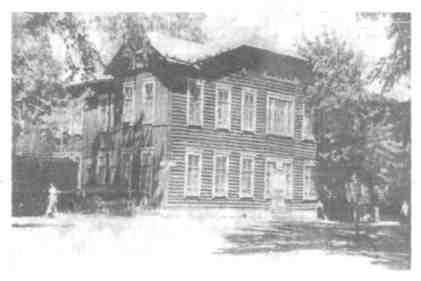 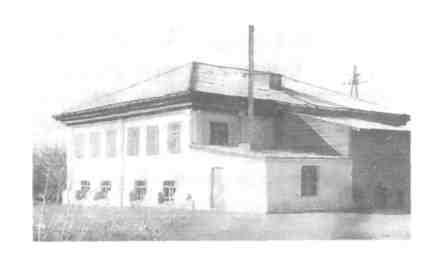              Школа №3 (д. Оловянишниково)                                         Школа им. Кирова (ул. Кирова, 60).                                                                                            Из фондов музея локомотивного депо. Зародилось культурное обслуживание и воспитание населения. Действовали библиотека с книжным фондом 3,7 тыс. единиц, книжный магазин Сибкрайиздата, Народный дом, Дом крестьянина, изба-читальня, несколько красных уголков при организациях и предприятиях, клубы «Красный факел» и «Красный Октябрь». Спортивных сооружений не было. При Рубцовском потребсоюзе действовал кинотеатр. Там были оборудованы красный уголок и тир для стрельбы. В красном уголке, кроме чтения газет, можно было сыграть в шашки и домино. В тире могли упражняться в стрельбе все члены профсоюза, имевшие свое оружие и припасы, а «при благоприятной погоде, ежедневно, с 8 часов вечера за исключением вторника слушать радио». В дни, когда не показывали фильмы, в кинозале читались лекции о международном положении, о последних событиях в стране, на темы культуры, воспитания и здоровья. К примеру, 4 апреля 1927 года, вечером, лектором-врачом была прочитана лекция «О вреде алкоголя и излечения посредством волшебного фонаря».    В год образования города в Рубцовке были одна больница на 90 коек, венерологический диспансер, амбулатория, детская консультация, аптека, женская консультация и санитарно-бактериологическая лаборатория. На все население будущего города приходилось 4 врача и 24 работника среднего медицинского персонала.Таков был уровень развития села, когда вышло Постановление Президиума ВЦИК от 5 сентября 1927 года, в котором было записано:1.	«Селения Рубцовку Рубцовского округа (с селом Оловянишниковым) и Тулун (с железнодорожным поселком того же имени) Тулунского округа Сибирского края с 1 октября обратить в городские поселения.2.	Новым городским поселениям присвоить наименования: Первому - город Рубцовск, второму - город Тулун».Этот день - 1 октября 1927 года стал днем рождения города Рубцовска. Открылась первая страница его истории.Несмотря на получение селом статуса города, его функции административных, партийных и общественных организаций остались в руках окружной власти. Она активно занялась вопросами обустройства новорожденного города. Первым шагом к этому стало постановление № 52/48 от 14 декабря 1927 года, которым было предложено:Всем государственным учреждениям и предприятиям, кооперативным и общественным организациям и частным лицам, имеющим домовладения, склады и т.п. в г. Рубцовске, в месячный срок ввести порядковую нумерацию домовладений.Порядковую нумерацию... провести по улицам Вокзальной, Революционной, Ленинскому проспекту, К. Маркса, Казарменной, Игнатовской, Самарской, Пожарной, Советской и Пролетарской и пересекающим вышеуказанные улицы переулкам Рубцовскому, Майскому, Гражданскому, Короткому, Бульварному, Мешковскому, Деповскому, Телефонному, Центральному, Пожарному, Садовому, Лебяжьему, Союзному, Семафорному, Кооперативному и Ново-Егорьевскому.     В феврале 1928 года был избран городской Совет рабочих, крестьянских и солдатских депутатов. Работу председателя городского Совета выполнял по совместительству председатель окрисполкома А. Токарев, а в аппарате горсовета непосредственную работу выполнял зам. председателя, рабочий железной дороги А. Г. Турков.     В члены президиума Рубцовского городского Совета были избраны: Андрейчиков, Зимин, Протасов, Барлетов, Кулешова, Токарев, Богомолов, Муравьев, Турков.     В члены и кандидаты горсовета вошли: Анишев, Задорожных, Малышев,Феруленко, Астафьев, Ионов, Мокроусова, Цветков, Барсуков, Ищенко, Порошин, Черкасов, Белоусов, Климов, Прокофьев, Шемякин, Березин, Костюкова, Писаренко, Шумков, Варламов, Ленерт,Сенников, Якушев, Грановский, Малахов, Тараданов, Ямковой.     Одновременно издаются постановления по озеленению охранной зоны города: «Расположенную на правой стороне реки Алей, в пределах городской черты, рощу объявить защищенной и воспретить в ней вырубку и уничтожение кустарников и деревьев. Воспретить в пределах г. Рубцовска порчу и уничтожение древесных насаждений как по улицам, у домовладений, так и в усадьбах и в специально устроенных садах и питомнике и возведению тротуаров. Обязать всех домовладельцев центральной части г. Рубцовска приступить к возведению тротуаров против занимаемых строений и усадеб, а также выездов из ворот. В первую очередь тротуары должны быть построены между Садовым и Мельничным переулками по следующим улицам: Вокзальной, Революционной, Ленинской, К. Маркса и Игнатьевской, а также по переулкам, пересекающим вышеуказанные улицы: Садовому, Пожарному, Центральному, Телефонному, Деповскому, Бульварному, Короткому, Гражданскому и Мельничному».     Практически в этих границах город оставался до конца 30-х годов. Город Рубцовск до 1942 года оставался административным центром Рубцовского района. В функции городской администрации входили вопросы районного и городского значения.Глава 7. Рубцовск в годы первых пятилеток (1929-1941 гг.)§ 1. И. В.Сталин в Рубцовске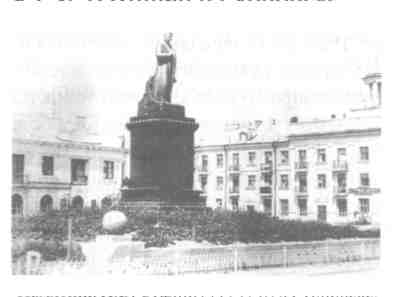 Памятник И.В. Сталину (1949 г.) в Рубцовске. Из фондов городского краеведческого музея.    Это реальный факт из жизни нашего города — посещение Рубцовска руководителем государства, первым лицом страны Иосифом Виссарионовичем Сталиным. Приехал он специальным «литерным»    поездом в сопровождении многочисленной обслуги, охраны, с кухней и даже с погруженными на платформу легковыми автомобилями. Сталин объехал сначала Омск, Новосибирск, затем Барнаул и Рубцовск. В Западной Сибири он провел три недели. Это была его первая и последняя поездка в сельские районы. Поездка носила сугубо секретный характер. В печати о ней не сообщалось. Только через двадцать один год, в 1946 г., когда вышел в свет одиннадцатый том сочинений Сталина, стало известно, что во время поездки, продолжавшейся с 15 января по 6 февраля 1928 г., Сталин посетил основные хлебные районы края, принял участие в заседании бюро Сибирского крайкома ВКП(б) в Новосибирске, заседаниях бюро окружных комитетов ВКП(б) и совещаниях актива барнаульской, бийской, рубцовской и омской окружных партийных организаций совместно с представителями Советов и заготовительных органов. И.В.Сталин поездкой в Сибирь решал вопросы:коллективизации;становления промышленности (угольные шахты Кузбасса, Кузнецкстрой, меланжевый комбинат в Барнауле, промышленность Рудного Алтая);   — обеспечения хлебом (мукой) этих новостроек и населения Средней Азии по Турксибу и как следствие - строительство мельзавода в Рубцовске в 1930-1932 годах.В Рубцовском округе Сталин принял участие в заседании бюро окружкома ВКП(б) 23 января 1928 г. В заседании участвовали также секретарь Сибкрайкома Сырцов, руководители учреждений и организаций. Бюро рассмотрело вопрос о ходе хлебозаготовок по округу. С докладами и сообщениями выступили Дьяков, Коробов, Веркутис, Кавешников, Ямковой, Хвалебный, Каврайский. По их сообщениям высказались Сталин, Комарницкий, Лебедева, Мошковский, Сырцов, Будаев, Токарев, Дьяков. Бюро постановило «план хлебозаготовок по округу в 11700000 пудов принять к выполнению в установленные сроки». В обсуждении участвовал и Сталин. О чем он говорил в Рубцовске - неизвестно, выступления не стенографировались. Можно привести некоторые выдержки из его выступлений в Сибири, которые были опубликованы в его собрании сочинений. Наиболее подробно он останавливался на перспективах развития сельского хозяйства, главной задачей выдвигая «о строительстве колхозов и совхозов». «Нужно покрыть все районы нашей страны, без исключения, колхозами (и совхозами), способными заменить как сдатчика хлеба государству не только кулаков, но и индивидуальных крестьян». На заседании Сибкрайкома ВКП(б) Сталин потребовал принятия решительных мер к крестьянам, отказывавшимся продавать государству хлеб по твердым ценам.    Все эти указания были приняты к сведению и тут же стали воплощаться в реальные действия. В районы и села были направлены коммунисты. На бюро райкомов ВКП(б) о ходе кампании регулярно отчитывались секретари партийных ячеек. Кампания по выколачиванию хлеба приобрела изуверские формы, приобрела характер войны. В районе действовали «оперативные штабы», заградительные отряды. Четвертая часть обнаруженного беднотой и батрачеством хлеба передавалась в их распоряжение. Конфискации подлежало имущество всех саботажников хлебозаготовок. У отдельных крестьян на Алтае было изъято от 4 до 16 тыс. пудов зерна. Всего на Алтае в 1928 году было собрано 38,7 миллионов пудов хлеба из 77,7 миллионов, собранных в Сибири. 60 миллионов пудов было отправлено в центральные районы страны. Все это означало начало наступления на крестьян.Во время пребывания в Рубцовске И.В. Сталин останавливался в доме председателя исполкома на углу ул. Комсомольской и пер. Улежникова (сейчас этот дом снесен), а также выступал на собрании партийных, советских, комсомольских, судебных, прокурорских работников в клубе железнодорожников «Красный Октябрь» .§ 2. Коллективизация в Рубцовске и ее результатыС конца 20-х годов индустриализация стала главным направлением в государственной политике. Еще в 1925 году на XV съезде ВКП (б) было объявлено об индустриализации страны, лозунги — «догнать и перегнать», «наш ответ Чемберлену» широко внедрились в массовое сознание народа. Массы городского населения были недовольны своим положением во времена НЭПа, низкой заработной платой, безработицей, разгулом нэпманов и жаждали перемен. На них и опиралась ВКП (б), начиная великий перелом в деревне, начиная коллективизацию. Деревенская беднота, также поддержавшая коллективизацию, надеялась добиться приемлемых для себя условий жизни, избавиться от «дикой» эксплуатации кулаками, вырваться из нищеты. Эти социальные слои и стали «могильщиками» российского крестьянина.Индустриализация, начало которой приходится на 1928 год, требовала огромных материальных, людских и денежных ресурсов. Их можно было изыскать, только ограбив подавляющую часть населения страны — крестьянство. Никто не давал кредитов и займов. Валюту для закупки в Германии и США машин и оборудования давал экспорт хлеба в Европу, леса, нефти, все покупалось только за золото, за наличный расчет. Государство не могло оплатить хлеб, закупаемый у крестьянина-единоличника. Возник «хлебный кризис». Крестьянин не пожелал отдавать бесплатно выращенный им хлеб.Наученное опытом гражданской войны, продразверстки в 1919-1921 годах и хлебозаготовительной кампании 1928 года, партийное и государственное руководство прекрасно знало, что разобщенное и неграмотное крестьянство не сможет оказать сопротивление коллективизации, крестьянство тоже помнило 1920-1922 годы и боя-лось уполномоченных и государства. Все разговоры о низкой товарности единоличного крестьянского хозяйства, неграмотности и дикости российского крестьянина являлись лишь дымовой завесой на пути государства, решившего ограбить основную часть своего населения и за их счет, крестьянскими же руками построить великое индустриальное государство — СССР.Массовое колхозное движение, развернувшееся, охватило в конце 1929 — начале 1930 года и Рубцовск, являвшийся центром крупнейшего зернового округа Сибири. В Рубцовском округе к октябрю 1929 года в колхозах состояло 7% населения, через полгода, к марту 1930 года уже 58,2% населения.В ходе ускоренной коллективизации было допущено много ошибок, «перегибов» и просто преступлений со стороны партийного и советского руководства. Большой ущерб колхозному строительству нанесло насаждение коммун. Коммуны составляли на первом этапе коллективизации по Рубцовскому округу до 65,3% всех коллективных хозяйств. Отсутствие подсобного хозяйства при низкой производительности труда тяжело сказывались на материальном положении коммунаров. Одной из главных причин распада коммун было то, что все работы выполнялись без четкого разграничения обязанностей, при полной обезличке. Кроме того, в коммунах обобществлялось все имущество. Так, например, в коммуне с. Бобково коммунары переселились на свой участок, где построили корпус из 9 комнат, теплый скотный двор, но у них не было ни одного плуга, ни одной сельскохозяйственной машины. Естественно, такие коммуны разбегались. Тем не менее, власти на первых порах упорно насаждали именно коммуны.Много горя рубцовским крестьянам принесло так называемое «раскулачивание». Еще с 1926-1928 гг. применялось по отношению к крестьянам лишение избирательных и иных политических прав — за кулацкую агитацию, эксплуатацию батраков, служителей религиозных культов. С 1929 года, в выходом Постановления ЦК ВКП(б) от 30.01. 1930 года «О мероприятиях по ликвидации кулацких хозяйств в районах сплошной коллективизации» и соответствующего постановления Сибирского крайкома ВКП(б) от 2.02. 1930 года кулаки (крестьяне) делились на три категории. Первая категория — кулаки — подлежала немедленному физическому устранению или аресту и заключению в тюрьму, лагеря. Лица второй категории подлежали высылке в Нарымский край, Ранилинскую комендатуру Чаинского района, Томской области. Решение о высылке принимала на основании списков кулаков «пятерка по выселению», куда входили уполномоченный крайкома Базанов, Смирнов, Мохов, Перевалов, Атнашев, Жданов.Третья категория подлежала переселению в пределах округа.У выселяемых конфисковывалось все имущество, кроме личного имущества, белья, личной одежды, минимум земледельческих и других орудий производства-топоры, пилы, вилы, лопаты и др. Высылаемые должны иметь 2-месячный запас продовольствия — муки, крупы, соли. Организация выселения была возложена на органы ОПТУ.Истинное лицо раскулачивания помогают узнать такие факты, что бывшие партизаны, члены сельсовета расправлялись не только с кулаками, но и со своими обидчиками. Люди, пережившие коллективизацию и раскулачивание, вспоминают, что вооруженные члены сельсоветов часто под угрозой оружия требовали самогон, совершали насилия над батрачками, если кто-то осмеливался возражать или просто не угодил им, они кричали: «Мы советская власть, мы тебя раскулачим». И раскулачивали. Активно занимался поисками заговоров и контрреволюционных кулацких организаций Рубцовский окружной комитет ВКП(б). Секретарь окружного комитета ВКП(б) Г. Коротков докладывал в Сибирский крайком ВКП(б), что открыты 2 заговорщицкие контрреволюционные организации — в Курьинском районе, в 52 человека, другая в Поспелихе — 27 человек. Но это не спасло его и рубцовскую парторганизацию от сокрушительного разгрома и последующей чистки руководящих кадров. Решением бюро Сибкрайкома он был освобожден от занимаемой должности. Было указано, что рубцовская парторганизация растерялась перед кулаком, переоценив его возможности. В Рубцовку на укрепление были посланы новые руководители, с задачей «закрутить гайки» и как можно быстрее сломить сопротивление зажиточного крестьянства.    С марта 1930 года в ходе коллективизации и раскулачивания произошли некоторые изменения. После опубликования известной статьи И.В. Сталина «Головокружение от успехов» многие крестьяне вышли из колхозов. Но вскоре выяснилось, что для колхозников предоставлены большие льготы, а единоличникам надо было платить налоги в многократном размере. Крестьяне опять потянулись в колхозы. На весну 1931 года в Рубцовске и Рубцовском районе было коллективизировано 79,3%. К этому времени основной формой объединения стал колхоз (с/х артель), в среднем в колхоз объединялось 50-60 крестьянских дворов. На территории Рубцовского района был расположен крупнейший в Сибири колхоз имени ЦК ВКП(б), имевший 12470 га посевных площадей.Постепенно налаживалась, становилась интересней жизнь. Широко внедрялась сельскохозяйственная техника и инвентарь. Так, в октябре 1929 года была организована Рубцовская МТС, в 1931 году в ней насчитывалось 103 трактора, она обслуживала 11 колхозов и обрабатывала 14767 га. В черте города Рубцовска, на юге, находился колхоз «Город», с 1931 года он стал называться имени двадцатипятитысячников. С 1932 года хозяйство меняет свою специализацию, основными направлениями его деятельности становятся свеклосеяние и овощные культуры. На севере — колхоз им. Воскова.Результаты коллективизации. В целом, 1929-1931 гг. стали переломными в массовом вовлечении рубцовских крестьян в коллективное хозяйствование. Но материальное положение крестьян продолжало оставаться тяжелым. На трудодень колхозникам почти ничего не выплачивалось, в некоторых колхозах в 1931 г. от 13 копеек до 47 копеек. 1932 году 80% колхозов не имели дохода, в конце 30-х годов обычной была оплата трудодня в 30 копеек. Колхозники говорили, что до войны они работали за «палочки», имея в виду отметки в табелях выхода на работу, к тому же Устав сельхозартели предусматривал для колхозника обязательную выработку 500 трудодней в год. Труд людей почти не оплачивался. Поэтому выручало личное подсобное хозяйство. В личных подворьях колхозников находилось 49% крупного рогатого скота, 48% свиней от общего поголовья скота. Создав колхозы, государство не решило проблему обеспечения городов мясом, молоком, яйцами, техническими культурами. Чтобы снабжать города мясом и молоком, крестьян в 30-е годы обложили госпоставками с личного подсобного хозяйства. Хлеб в достаточном количестве исчез в 1929 году и вновь появился не ранее 1934 года. Госпоставки животноводческой продукции из личных подсобных хозяйств оставляли крестьянам самую малость. Согласно нормам в 30-е годы, хозяин, имеющий корову и другую живность, был обязан сдать государству от 40 до 60 кг мяса, от 100 до 280 литров молока, от 40 до 60 яиц. Личные подсобные хозяйства давали стране 72% мяса, 77% молока и 65% картофеля. Причем, наказание за невыполнение поставок было беспощадным — могли описать и распродать в судебном порядке имущество, забрать швейную машину или другое ценное имущество.§ 3. Холера 1932 г. в РубцовскеВ декабре 1932 г. в Сибирском крае вспыхнула эпидемия брюшного тифа. В основном она была связана с массовой миграцией казахов из-за голода. За зиму 1932-1933 гг. из Казахстана откочевало до 400 тыс. хозяйств, или не менее 2 млн. человек. Поголовье скота, составлявшее основное богатство кочевников-казахов, сократилось с 36-40 млн. голов до 4 млн. голов. Огромные массы откочевников-казахов запрудили железнодорожные станции и создали крайне неблагоприятную санитарную и эпидемиологическую обстановку. К началу 1933 г. на станциях Омской железной дороги находилось 10000 казахов, в 1934 году разместилось уже 7200 семей, или 32,5 тыс. человек.В Рубцовке ежедневно регистрировалось 800-900 казахов. В декабре 1932 г. было зарегистрировано 132 случая брюшного тифа, 183 случая сыпного тифа, из них умерло 16 человек. Эпидемия охватила арестанский дом (ИВС) — 14 случаев, Дом крестьянина — 3 случая, железнодорожный вокзал — 3 случая.О размере эпидемии можно судить по тому, что население Рубцовска на 1 августа 1933 г. составляло 23070 человек, а согласно статистике в 1932 г. ситуация выглядела так:Власти вынуждены были принять меры по борьбе с разразившейся эпидемией, незаконной миграцией казахов, беспризорностью и открыть дополнительные ночлежные дома и общежития.Не помогло решению проблемы командирование специальной комиссии СНК РСФСР. Президиум Западно-Сибирского крайисполкома отказался от выполнения указаний по созданию пунктов питания, обязательному трудоустройству беженцев-казахов, мотивируя это тем, что выполнять эти решения — значит стимулировать дальнейший приток казахов и поддерживать их иждивенческие настроения. Половина казахов не сумела найти даже временной работы и была вынуждена возвратиться на прежние места проживания, в Казахстан, другая часть, более приспособленная к индустриальному труду, завербовалась по организованному набору на шахты Кузбасса.§ 4. Строительство Рубцовского комбината хлебопродуктов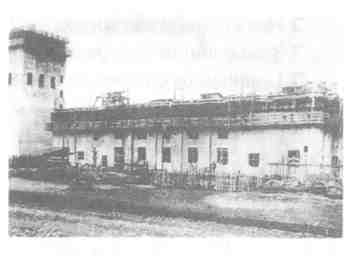 Строительство мельничного комплекса. Начало 30-х годов. Из фондов документов ОАО «Мельник»Одним из последствий приезда И.В.Сталина в Рубцовск было принятие решения о строительстве крупнейшего мельзавода и элеватора. Строительство было поручено организации «Хлебстрой» в Новосибирске, и приступили к строительству 5 мая 1930 года. Руководили стройкой: начальник — Богурдович, старший инженер — Ткачев, прорабы — Егорычев, Гартман, механики - Майборода, Иванов, секретарь парткома — Лукичев, председатель постройко-ма профсоюза — Болкунов. На стройке трудилось более тысячи человек, одних конных повозок, которые возили строительный материал, ежедневно было более 400-500. Несмотря на смелые технические решения — железобетонные здания, подвижные опалубки, гигантские элеваторы — все делалось вручную. Воду носили ведрами, песок и щебень носилками на большую высоту. К середине лета 1932 года (через 2 года 6 месяцев) было построено: мельница на 200 тонн муки в сутки, элеватор на 10000 тонн зерна, паровая машина и котлы марки «Штумпф» на 510 л.с, дизель-генератор на 150 квт, склады, водопровод, насосная станция, столовая, жилые дома по ул. Промышленной №№ 1, 3, 7, 13, баня, контора, лаборатория. Мельница была загружена зерном и выработала первую муку, принятую складом готовой продукции 19 декабря 1932 года. Коллектив назвал эту дату днем рождения комбината. Это была первая мельница на Алтае, вырабатывавшая муку высшего сорта и манную крупу. Первыми руководителями были:Директор — Гущин И.П.Технорук — ДьяченкоМеханик ДмитриевНачальник мельницы — Юдин В.И.Заведующий элеватором — Зотов К.Ф.    Начальник электроцеха — Горелов Р.Д.Заведующий лабораторией — Корольков И.В.Главный бухгалтер — Молчанов.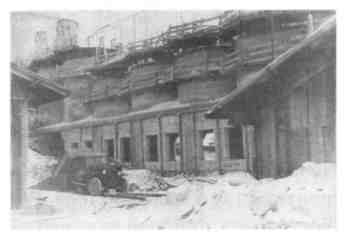 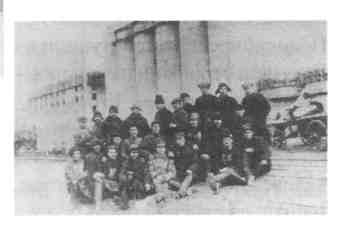          Строительство элеватора (1935 г.).                        Стахановская бригада строителей Ф.П. Мясникова.                  Из фондов документов ОАО «Мельник».                      Из фондов документов ОАО «Мельник»В 1932 году на Рубцовском мелькомбинате работало 365 рабочих и ИТР. С 1934 года предприятие стало называться мельзавод № 16 Главмука. Уже во второй пятилетке — к 1936 году, мельница превысила проектную мощность и давала 280 т муки в сутки, строилась вторая очередь элеватора на 6500 т, склады готовой продукции на 1800 т, два зерновых склада на 5000 т емкости. Общественными силами засадили сад для отдыха трудящихся на площади 1,5 га, благоустраивали территорию, жилой сектор.Ю.Кондратюк — человек, опередивший время.   Но мало кому известно, почему бывшая Промышленная улица, где находится мелькомбинат, сейчас называется улицей Ю.Кондратюка.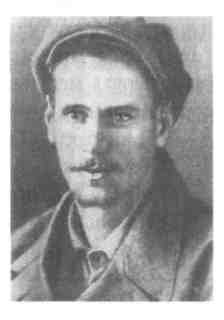 Ю.Кондратюк (А.Шаргей). Весна 1930 г. Фото музея ОАО «Мельник».Родился Ю.Кондратюк на Украине в г.Полтава, в 1897 году. Его настоящая фамилия Александр Шаргей. Учеником 3-го класса городской гимназии Полтавы он впервые вычитал в каком-то фолианте писателя-фантаста слово «космос», которое перевернуло весь его внутренний мир.С 1916 г. выпускник гимназии взялся за самостоятельную разработку космической проблематики, в ту пору еще мало освоенной прикладной наукой. Свою первую рукопись, содержащую идеи и научно-технические решения приоритетного, мирового уровня и значения, он закончил уже в звании прапорщика Петроградского военного училища. В марте 1917 г. его отправили на Закавказский фронт. Там его и застал Брестский мир. По дороге домой А.Шаргея, однако, мобилизовали в Добровольческую армию, из которой он вскоре бежал в Киев, к родственникам. После повторной (и неудачной) попытки рекрутирования, предпринятой деникинцами в августе 1919 г., мачеха Шаргея, понимая, что ее пасынку, «белому офицеру», подбирающиеся к Киеву комиссары спуску не дадут, добыла документы скончавшегося от туберкулеза студента Юрия Кондратюка. Под этим именем Александр Шаргей и прожил всю оставшуюся жизнь, работая то кочегаром на сахарном заводе, то грузчиком или подсобным рабочим. Работая в Новосибирске в тресте «Хлебстрой», постоянно находясь в разъездах и командировках, Кондратюк меньше привлекал внимания к своей личности.Тогда, в 20-30-е годы только осмысливали возможность полета человека в космос. Первая статья Ю.Кондратюка «Тем, кто будет читать, чтобы строить» опубликована была еще в 1919 г., он вывел основное уравнение движения ракеты и дал схему и описание 4-ступенчатой ракеты на водородном топливе, освоенной в 1986 г. — ракета «Энергия», принцип отделения капсулы с последующей посадкой на Луне, последующий старт и стыковка с основной ракетой для возвращения на Землю. Он разрабатывал орбитальную космическую станцию для дальних космических полетов.Поразительно, но именно в эти годы (с 1919 по 1925) из-под его пера вышли две новые работы, каждая строка которых на десятилетия, а по большому счету — на целую эпоху предвосхищает развитие новейшей из наук — зарождающейся теоретической космонавтики. В первой из них — «Тем, кто будет читать, чтобы строить» — он не только вывел собственным оригинальным методом основное уравнение движения ракеты и дал схему и описание 4-ступенчатой космической ракеты на кислородно-водородном топливе (освоенном, кстати говоря, лишь в середине 60-х годов), но и предложил использовать солнечную энергию в космическом полете. Шаргей (Кондратюк) обосновал возможность добычи ракетного топлива из лунных пород, возможность применения в дальних космических полетах электростатических ракетных двигателей и многого другого, без чего современную космонавтику даже невозможно себе представить.К концу 1925 г. Юрий Кондратюк завершил работу над следующим своим трудом — «Завоевание межпланетных пространств». В нем он, с одной стороны, более углубленно проанализировал ранее затронутые проблемы, а с другой — поднял конкретные вопросы развития космической техники: снабжения спутников Земли, использования в качестве ракетного топлива металлов с высокой теплотой сгорания и боро-водородов, теплоизоляции космического корабля при движении в атмосфере; детально описал устройство отдельных частей межпланетного корабля, органов стабилизации и управления движением. Работая в Новосибирске, Ю.Кондратюк переслал в Главнауку рукопись труда «Завоевание межпланетных пространств» с просьбой опубликовать ее. Прошло 2,5 года, прежде чем последовал официальный (несмотря даже на восторженный отзыв крупнейшего аэродинамика профессора В.Ветчинкина) отказ. Тем не менее Кондратюк умудрился издать свой труд в 1929 г. на сэкономленные гроши...Кроме космических аппаратов он изобрел ветровые электростанции, водяные турбины, насосы, множество механизмов и приспособлений. Но вся жизнь этого гениального человека была полна лишений и одиночества: он не был женат, у него никогда не было своей квартиры, его арестовывали по ложным обвинениям, погиб на фронте в 1942 году, в возрасте 45 лет, мало что успев сделать в этой жизни, даже жил под чужой фамилией (его настоящая фамилия — Александр Игнатьевич Шаргей).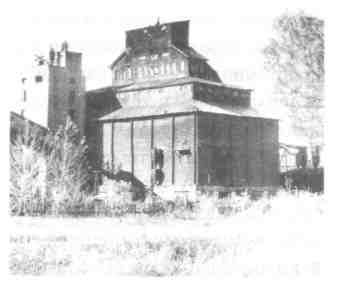 Деревянный элеватор канадского типа на Рубцовском мельзаводе № 16. Ныне снесен.В мае 1927 г. Ю.Кондратюк командируется в Рубцовку. Им был реконструирован деревянный элеватор на 100 тыс. пудов зерна, механизированы склады для хранения зерна, он вел технический надзор по строительству железобетонного элеватора в Рубцовске и комплекса мельзавода, за строительством элеваторов в Камне-на-Оби, Шипуново, Поспелихе, Бийске. На премию, полученную от строительства, за свой счет в 1929 г. он издает вторую свою книгу «О завоевании межпланетных пространств», которая в 1946 г. переиздается Академией наук СССР, основные идеи ее использовались американцами при полете на Луну в 60-х годах (экспедиция «Аполлон») и других космических исследованиях.В 1984 году в память о Ю.Кондратюке ул. Промышленная переименовывается в улицу Ю.Кондратюка.§ 5. Развитие города Рубцовска в 1930 — 1941 годыВ 30-е годы г.Рубцовск очень напоминал большое село. Много было брошенных домов, хозяева которых, спасаясь от коллективизации и раскулачивания, бросили свои дома и уехали в Казахстан и Ташкент в поисках лучшей жизни. В городе размещались 4 колхоза. На южной окраине города находился колхоз им. 25-тысячников (другое название «Город»), центральная контора его размещалась в районе парка им.Кирова и ул.Красной. Председателем долгое время был первый коренной рубцовчанин З.М. Долгих. Занимались поливным земледелием, выращивали овощи, дыни, арбузы. Жили колхозники в обычных крестьянских домах, с огородом, скотными дворами и загонами. На западной стороне города, за железной дорогой, располагался поселок железнодорожников — дома были лучше, одноэтажные, добротные, с большими участками, там проходил арык Алейской оросительной системы, поэтому многие участки поливались из канала. Здесь выращивались лучшие помидоры, арбузы, многие хозяева высаживали яблони и другие плодовые деревья. Власти требовали от хозяев высаживать деревья, чтобы защититься от постоянно дующих ветров. В районе нынешней городской больницы № 1 организовали питомник плодовых деревьев. Постоянные высадки деревьев, обилие воды сделали свое дело — люди стали называть эту часть города Сад-город. Граница заселения города проходила в районе улицы Б.Иванкова. На юге граница города проходила по проспекту Рубцовскому Южнее строился сахарный завод и развертывался семенной свекловодческий совхоз в поселке Зеленая Дубрава.На севере город заканчивался нынешней улицей Калинина. Там находился колхоз им. Воскова, считается, что этот колхоз был побогаче, колхозники имели даже свой плодовый сад, который располагался на месте стадиона РЗЗ.С востока город ограничен рекой Алей, но на месте нынешних мичуринских садов были коллективные огороды, горожане выращивали картофель и овощи.Первые каменные здания.    Необходимо отметить, что в 30-е годы г.Рубцовск был городом районного подчинения, т.е. городские власти подчинялись районным властям. Добрую память в городе оставили тогдашние председатель райисполкома Николаев, первый секретарь РК ВКП(б) Сатченко. Промышленных предприятий в городе было немного — паровозное депо, мелькомбинат, мясокомбинат, птицекомбинат, несколько кооперативов, горпромкомбинат, на южной окраине строился сахарный завод. Денег для развития городского хозяйства было немного. Тем не менее, появились первые мощеные камнем дороги — переулок Центральный (Улежникова), ул. К.Маркса. Первые каменные здания в городе связаны с Рубцовским округом и строились для нужд округа. Такими зданиями в городе были: Госбанк, почтамт, книжный магазин, клуб «12 лет Октября» (драмтеатр), здания сельскохозяйственного техникума, педагогического училища (педтехникум), железнодорожная школа № 112, клуб-кинотеатр железнодорожников, клуб «Главмука», 3-этажный каменный (красный) дом для рабочих по ул. Промышленной.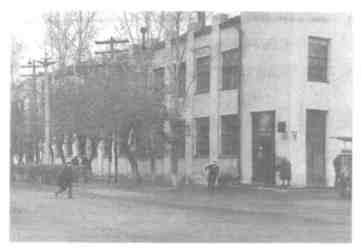 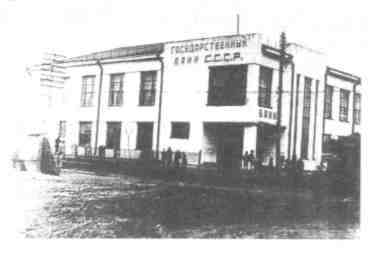 Рубцовский почтамт. Фото музея локомотивного депо. Рубцовский Государственный банк в 1930 году. Из архива документов отделения Госбанка.Еще в 1927 году начали строительство конторы Государственного банка и закончили строительство в 1930 году. Отделение Госбанка было тогда окружное и обслуживало 10 районов. Первыми управляющими отделением Госбанка были Бимон (имя, отчество не установлено), Демидов С.Ф., Найлон-Курат Г.М. Материально ответственные лица (управляющий, главный бухгалтер) жили в банке, на первом этаже, кроме банка в здании помещалась прокуратура, магазин потребсоюза. В июне 1931 года кредитное товарищество было реорганизовано в отделение Госбанка. Коллектив работников в то время состоял из 15-20 человек, 5 кассиров, отдела инкассации не было, было 2 фельдъегеря, которые перевозили деньги. В декабре 1931 года была введена 6-дневная рабочая неделя.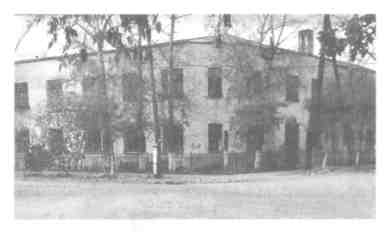 Городская больница. Фото музея локомотивного депо.Рубцовское педучилище. Крупным событием в городе стало открытие 30 октября 1930 года первого учебного заведения — Рубцовского агропедагогического техникума, с 1937 г. Рубцовского педучилища. Для него было построено новое здание по ул. Вокзальной (Комсомольская), училище стало готовить учителей начальных классов и открыто было в рамках введения всеобщего обязательного начального образования. Страна остро ощущала недостаток педагогических кадров и Рубцовский педтехникум начал успешно готовить учителей начальных классов и музыкальных работников для детских садов. В 30-е годы педтехникум начал работать, не имея мебели, оборудования, наглядных пособий. Разместился педтехникум в деревянном двухэтажном здании по ул.Вокзальной. Первый директор, старый большевик Фрол Миронович Дмитриев организовал коллектив учащихся, особенно комсомольцев, на участие в работе по оборудованию здания, изготовлению наглядных пособий. В начале 1931 года директором был назначен Воробьев Иван Дмитриевич. Кипучей и напряженной была тогда жизнь. В 1935 году в Рубцовское педучилище влились учебные группы Змеиногорского и Михайловского педучилищ. В 1937 году училищу передали нынешнее здание, ранее там размещался Рубцовский райпотребсоюз. К 1941 году училище сделало 10 выпусков — 1500 учащихся.Рубцовский совхоз-техникум.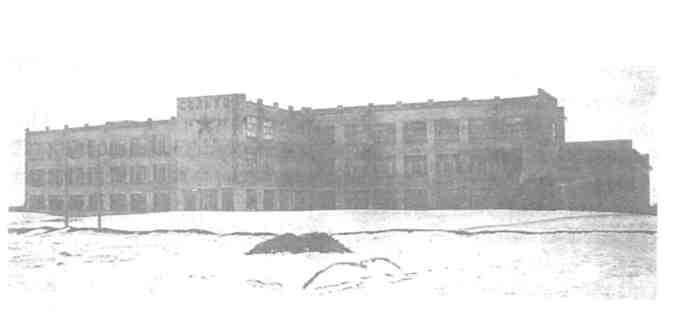 Рубцовский совхоз-техникум в 1937 г. Из материалов музея совхоза-техникума.Также трудно проходило становление второго учебного заведения в городе — Рубцовского сельскохозяйственного техникума. Он был переведен в Рубцовск из Новосибирска в августе 1932 года в составе полеводческого отделения по подготовке агрономов — 250 студентов и 40 преподавателей. Первые занятия проходили очень трудно. Хотя здание было в основном построено, не было отопления, помещения не отделаны. Учащимся приходилось строить печи, очищать здание от строительного мусора. Не было ни одного специализированного кабинета, не хватало учебников, даже карточки на хлеб выдали через три месяца, после обращения в Новосибирск. Первый выпуск техников-агрономов — 25 человек состоялся в 1933 году. Первыми директорами техникума были Кречин, Васильченко Х.Б., Китаев А.И., Кокорев А.И. С 1934 года открывается новое отделение — техников-механиков. Это старейшее учебное заведение не только в городе, но и в Алтайском крае.Средних школ в городе было всего три: школа им. Пушкина, школа им. Кирова — на площади им. Кирова, и в районе вокзала — школа № 112. Было, кроме того, шесть начальных школ и две школы-семилетки. Большинство из них размещалось в помещениях, мало приспособленных для учебных занятий. Печное отопление не создавало надлежащего тепла и уюта. Дети и учителя на занятиях были в верхней одежде. Да и территориально школьные здания размещались, главным образом, в центральной части города: две школы по Центральному (Улежникова) переулку против здания УВД. Одна — по ул. Щетнинкина (старое здание краеведческого музея), одна начальная школа по переулку Бульварному, затем семилетняя школа № 19 около церкви (бывшая ЦПШ), школа № 6 — по Вокзальной (Комсомольской) улице, лишь две школы были расположены на периферии: школа № 3, в районе бывшей деревни Оловянишниково, и в юго-восточной части города, на площади, в конце Пролетарской улицы, была деревянная школа № 15, в которой долгое время работал старейший учитель города Илья Родионович Дудкин. Отдаленность школ от окраин города не позволяла приобщить всех детей школьного возраста к обучению. На весь Сад-город была только одна начальная школа № 143 железнодорожников.Все школы были переполнены, и учебные занятия в них нередко проводились в две, три и четыре смены. Недоставало бумаги, учителей.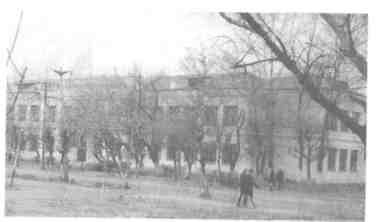         Школа №112. Фото музея локомотивного депо.   В городе строились и культурные учреждения — так, в 1934 году построен клуб-кинотеатр «12 лет Октября». Это одно из оригинальных архитектурных памятников — фасад имеет вид полуокружности, а вид сверху напоминал истребитель И-16. Этот стиль в архитектуре называется конструктивизм, если присмотреться, то выясняется, что и банк, педучилище, почтамт, сельхозтехникум построены в одном стиле. Отмечается очень высокое качество строительства — кирпичи клали на известковом растворе, поэтому стены не берет даже отбойный молоток. В 1935-1936 годах железнодорожники построили свой клуб-кинотеатр по ул. Вокзальной (Комсомольской), правда, стены у него каркасно-засыпные или из использованных шпал.Но клуб стал славиться на весь город своей самодеятельностью, духовым оркестром, и весь город приходил в новый клуб, к тому же возле клуба был разбит сквер-парк и построена танцплощадка.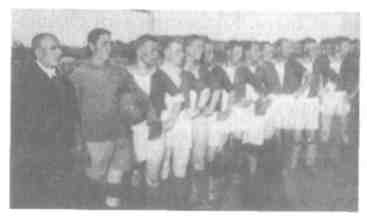 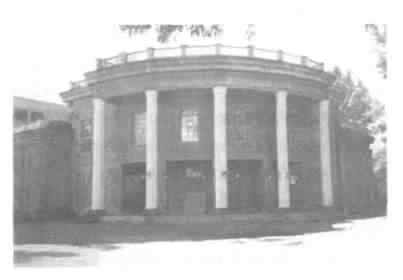 Кинотеатр «12 лет Октября», с 1943 г. – Рубцовский драматический театр.Первая футбольная команда г. Рубцовска «Локомотив». На снимке: Колычев, Гомонов, Лебедев, Посикута, Курупп, Усманов, Ткачев, Курупп, Симонов, Абросимов, Марущенко. Фото музея локомотивного депо.Духовой оркестр клуба железнодорожников «Красный Октябрь» (1935 г.).музея локомотивного депо.Новое здание клуба железнодорожников «Красный Октябрь». Фото музея локомотивного депо.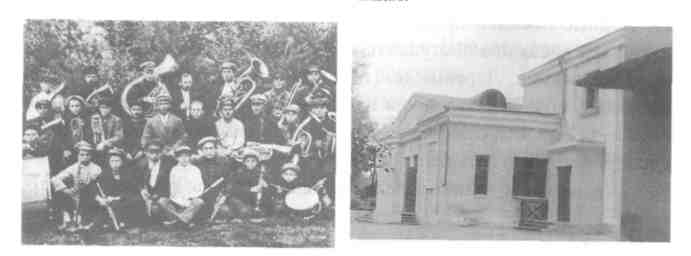 Военкомат находился на Рубцовском проспекте, ГПУ (НКВД) по Бульварному, 19.К 1935 году относится посадка парка им.Кирова. Возникла мысль разбить парк напротив зданий горисполкома, горкома партии по Бульварному переулку, когда горисполком возглавлял В.Полежаев. Первые посадки произвели в 1935 году, а в следующем 1936 году парк досаживали студенты педучилища и сельскохозяйственного техникума. Деревья долго не принимались на новом месте, засыхали, пока комсомольцы не протянули трубу из арыка в Сад-городе для полива саженцев. Тогда саженцы быстро пошли в рост, были установлены аттракционы и парк приобрел современный вид. Здесь также проводили городские праздники, играл духовой оркестр.Местная промышленность и кооперативы.В период становления город Рубцовск, а именно в тридцатые и сороковые годы, не имел промышленных предприятий союзного значения. В середине 30-х годов было начато строительство единственного солидного предприятия — сахарного завода в южной части города. Он так и остался недостроенным. На его месте потом разместился завод «Алтайсельмаш». Из крупных предприятий того же периода более внушительно выглядели мельзавод «Главмука» и мясокомбинат, птицекомбинат, а доминирующее положение занимала местная и кооперативная промышленность, ведущая роль принадлежала кооперативным артелям.Артелей в 1939 году насчитывалось всего 6. И вот трудовая деятельность коллективов этих промышленных артелей до войны определяла жизненный уровень населения города: кормила, одевала, снабжала товарами первой необходимости, и не только города, но и население сельской местности. Из ведущих артелей в первую очередь следует отметить артель «Сбыт». Коллектив этот славился в городе своими хлебобулочными изделиями. Хлебопекарные цеха артели «Сбыт» располагались в квартале ул. К. Маркса и М. Горького, севернее Центрального переулка с выходом на базарную площадь. Артель располагала тремя большими подовыми печами для выпечки хлеба и малыми печами для выпечки булочных изделий. Хлеб мастеров «Сбыта» славился хорошей выпечкой, отменными вкусовыми качествами, а сайка, которая поставлялась артелью для продажи в магазин, отличалась своим притягательном внешним видом и высокими вкусовыми качествами. Артель выпускала и кондитерские изделия, имела столовые, в общем, занимала ведущую роль в деле обеспечения населения города очень важным продуктом  — хлебом и хлебобулочными изделиями. Председателями артели долгое время работали Северин и Хворостин.Металлическими и скобяными изделиями население снабжала артель «Красный труженик». Эта артель находилась в квартале ул. Пролетарской и переулка Пионерского, в излучине реки Алей. Артель располагала двумя цехами: литейным и жестяным.     В литейном цехе была установлена небольшая плавильная печь—	«вагранка» для выплавки чугуна. Здесь же располагался формовочный участок, где отливались различные чугунные изделия, печные плиты, дверцы-задвижки и небольшие литые изделия. Для сельского населения в жестяном цехе изготавливались ведра, тазы, умывальники и другие емкости, в которых остро нуждалось население. Так что жидкий металл рубцовчане видели еще в начале 30-х годов, а не в период начала работы крупных заводов — АТЗ и «Алтайсельмаш», как иногда об этом отмечается в печати. Заслуга в обеспечении металлическими и железобетонными изделиями населения города и колхозов, совхозов, принадлежит работникам артели «Красный труженик», ее председателю того периода Овчинникову. Продажу этих товаров артель производила в своих магазинах, ларьках, установленных на базаре и на главных улицах.Пошивом верхней одежды, платьев, костюмов для населения города занимались коллективы артели «Соревнование» и инвалидская артель «Рассвет». Артель «Соревнование» размещалась в центре города по улице Барнаульской в деревянных зданиях, как раз теперь на этом месте расположены кирпичные корпуса фабрики того же названия, но другого профиля работы. А артель «Рассвет» тоже размещалась в одноэтажных, деревянных домах на восточной стороне площади им. Кирова. Артель «Рассвет» и артель имени Чкалова имели свои парикмахерские, фотографии и часовые мастерские, так что обслуживание населения города, главным образом, проводилось работниками промысловых артелей.Производством трикотажных изделий и деревянных различных изделий занимался коллектив горпромкомбината (директор Прибытков). Здание комбината располагались на Барнаульской улице и базарной площади.§ 6. Политические репрессии 30-х годов в Рубцовске и Рубцовском оперсекторе НКВДПолитические репрессии 20 — 30-х годов практически не обошли ни одного населенного пункта Алтайского края. Жертвами репрессий стали «социально-чуждые элементы», т.е. лица непролетарского происхождения, бывшие члены партий эсеров, кадетов, меньшевиков. Нередки были подтасовки, когда мелкого торговца записывали в купцы, крестьянина — в кулаки, бухгалтера — в царские чиновники.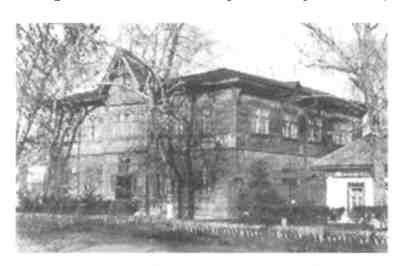 Рубцовский отдел ОГПУ (НКВД). Из фондов городского краеведческого музея.В апреле 1936 г. в депо станции Рубцовск была ликвидирована группа—«филиал диверсионной группы, существовавшей в управлении Томской железной дороги». Руководитель группы А. Бакланов «открыто выступал на партийных и общих собраниях с контрреволюционной троцкистской агитацией и клеветническими измышлениями на партийное руководство». За это он получил 10 лет. Была арестована и осуждена на 5 лет с конфискацией имущества его жена М. Бакланова. Ее обвинили в том, что она «знала о преступной деятельности мужа, но не сообщила об этом куда следует». Их детей - дочь Евгению — 10 лет, дочь Людмилу — 9 лет и сына Олега - 5 лет отправили в детприемник.В числе тех, кто подвергался наибольшим преследованиям, были те, кто по-прежнему оставались священнослужителями и те, кто был связан с ними. Подобная же структура характерна и для данных о репрессированных по Рубцовску и Рубцовскому району.Так, жителей Рубцовского района за 1937 год было расстреляно 98 человек, рубцовчан-горожан — 107. Различным наказаниям подверглось 309 жителей города и района.В марте-апреле во всех партийных организациях, как краевых и областных, так и колхозов, предприятий и организаций, состоялись собрания с обсуждением итогов недавно состоявшегося февральского Пленума ЦК ВКП(б), на котором был рассмотрен вопрос о правоцентристском блоке Бухарина, Рыкова, Томского. Все выступающие призывали к повышению бдительности, называли фамилии людей, которые, по их мнению, являлись врагами или их пособниками. 2 июля 1937 года Политбюро ЦК ВКП (б) приняло постановление «Об антисоветских элементах» и рекомендовало взять на учет всех вернувшихся на родину кулаков и уголовников. Наиболее «враждебных» из них предлагалось немедленно арестовать и расстрелять, а менее активных переписать и выслать. Репрессии должны были распространяться и на тех лиц, которые находились в тюрьмах, лагерях, трудовых поселках и колониях, но «продолжали вести и там антисоветскую деятельность».В июле 1937 года ЦК ВКП(б) разослал местным комитетам, органам НКВД и прокуратуры секретную инструкцию, подписанную Сталиным, Ежовым, Вышинским о порядке и масштабах проведения акции «по изъятию остатков враждебных классов». Местным органам НКВД устанавливался лимит на аресты. Выполняя эту инструкцию, ПП НКВД по Западно-Сибирскому краю сфальсифицировали дело т.н. кадетско-монархической организации «Российский общевоинский союз (РОВС)».В рамках этого дела в Рубцовске 25 июля 1937 г. были арестованы священник Рубцовска К. Фокин и др., всего 30 чел. Все они «являлись членами кадетско-монархической и эсеровско-повстанческой организации, связанной с «РОВС» и действующей по его заданию». Среди руководителей этой организации был, как следует из материалов дознания, епископ Барнаульский и Бийский М. Дагаев. Он- то и вовлек в контрреволюционную деятельность этих священников. Среди арестованных были Ф. Фадеева, домохозяйка; Е. Костомарова, бывшая монашка, домохозяйка, 65 лет; В. Беляева, церковная староста, домохозяйка, 64 года; М. Машарина, бывшая монашка, домохозяйка, 58 лет; И. Крикунов, председатель церковного совета; П. Красников, бывший член церковного совета, единоличник, 71 год; Д. Сапрыкин, сторож церкви. Они «распространяли контрреволюционные версии о войне и скорой гибели Советской власти», «высказывали «террористические настроения» по отношению руководителей ВКП(б) и Советского правительства», «распространяли среди населения гор. Рубцовска и окрестных сел листовки контрреволюционного, религиозного содержания». Все они были расстреляны.Размах репрессий усилился после образования краевого управления НКВД (7 октября 1937 года). Репрессии 1937 года отличались не только невиданными ранее масштабами, но и невероятной жестокостью. Если за первую половину года в крае было арестовано 647 чел., то за июль - декабрь 13534 чел., из них 7437 приговорены к высшей мере наказания. Это безумие связано с именем «черного ангела» края - Серафима Попова.    Капитан госбезопасности С. Попов был назначен начальником УНКВД Алтайского края 7 октября 1937 г., до этого назначения он работал начальником оперсектора УНКВД Западно-Сибирского края в г. Новосибирске. Вся его деятельность подпадает под определение самого И.Сталина — «ежовщина». Понимал ли сам С. Попов преступность своих действий — да, видимо, понимал. Но для него самого массовые аресты и расстрелы невинных людей были единственной возможностью остаться в живых. Мало расстреляешь — обвинят в «двурушничестве», пособничестве контрреволюционным элементам, много расстреляешь — обвинят в перегибах и нарушениях революционной законности. Но второй путь для чекистов того времени был предпочтительней — с нарушителями законности обходились значительно мягче, чем с «пособниками» и «двурушниками». ОГПУ (НКВД) во все времена существования социалистического государства был «вооруженным отрядом партии». Не надо забывать и того момента, что со времени смещения Г. Ягоды (1936 г.) с поста председателя ОГПУ (НКВД) личный состав НКВД был сменен трижды. Чекисты ягодовского и ежовского набора понимали, что их рано или поздно расстреляют, поэтому они не знали жалости. Разрешение на применение пыток к арестованным развязало руки, дало выход садистским наклонностям следователей НКВД. Преобладало избиение арестованных. Следователи заранее готовили протоколы допросов и очных ставок, арестованным оставалось только их подписать. К нежелавшим это делать применялись «активные методы» воздействия. Были случаи, когда на допросах арестованных забивали насмерть. После нескольких «активных допросов» следователи выносили постановление о прекращении следствия и дела передавались в «тройки УНКВД» — первый секретарь крайкома ВКП(б) — начальник Управления НКВД — прокурор края — для членов ВКП (б), или Особое совещание при НКВД, где неправый суд был очень скорым. Документы свидетельствуют, что на одно дело отводилось не более 20 минут. Меры наказания было две: «ВМН» — расстрел, или длительный срок заключения, где выживали единицы, оправдательных приговоров не было.Наиболее крупными делами, сфальсифицированными С. Поповым и его сотрудниками в Рубцовском оперсекторе НКВД, - «эсеровско-повстанческая контрреволюционная организация» - арестовано 810 человек, расстреляно - 294; еще одна эсеровская организация - арестовано 142 человек, расстреляно - 29; «дело Эрбир и др.» - арестовано 298 человек, расстреляно - 100; «дело командиров запаса РККА» - арестовано 62 человека, расстреляно - 21; «дело Александрова и др». - арестовано 70 человек, расстреляно - 59.Одна из первых казней 1937 года в Рубцовске произошла 19 сентября. В этот день расстреляли пять крестьян из Веселоярска и среди них Филиппа Ивановича Бурейко, члена колхоза имени ВЦИК, уроженца Полтавской губернии; Ивана Васильевича Гузеева, члена колхоза «Советская Сибирь»; Якова Филипповича Дружинина, сторожа колхоза имени Ворошилова, и др. Они были обвинены в создании контрреволюционной группировки в селе.Следующим по времени стал расстрел 25 октября, когда было казнено 8 человек. На этот раз высшей мере наказания подверглись рубцовские железнодорожники. Александр Федорович Петров работал главным бухгалтером дистанции связи станции Рубцовск, Петр Иванович Островский занимал должность прораба жилищной конторы станции. Федор Никитич Ильин сторожил на станции. Все они были уничтожены через 2-2,5 месяца после ареста.В полную силу рубцовский «конвейер смерти» заработал в ноябре 1937 года. Всего в этом месяце было проведено 5 расстрелов. 9 ноября казнили 36 человек, в основном крестьян-спецпоселенцев из свеклосовхоза «Рубцовский», а также из других районов края. 15 ноября в городе расстреляли 12 человек, крестьян из различных сел округа. Под расстрел попали колхозники из Шипуновского и Змеиногорского районов. 22 ноября расстреляли 33 человека из разных районов округа, большинство из них были колхозники, но также и люди других специальностей — обычно рабочие — плотник, уборщица, дворник и др. Еще 14 человек расстреляли на следующий день, из них почти все были колхозники из Змеиногорского района. Уничтожали рубцовчан и жителей округа и в других местах. В Барнауле в 1937 году расстреляли 62 рубцовчанина, не установлено место расстрела 54 жителей округа.Расстрел 9 ноября 1937 года был самым многочисленным. Были расстреляны спецпоселенцы свеклосовхоза «Рубцовский», раскулаченные крестьяне, высланные с Украины. Всего по этому делу было арестовано 32 чел. (25 — украинцы, 3 — русские, 2 — молдаване, 1 — поляк, 1 — болгарин). Их обвинили в том, что они, объединившись в диверсионную группу, должны были поднять восстание, если Германия нападет на Советский Союз и советские войска будут терпеть поражение. Это были Иван Николаевич Животягин, слесарь; Петр Иванович Карниз, садовод; Сергей Михайлович Красновский, продавец, уроженец Киевской губернии; Тимофей Евдокимович Кухарчук, рабочий; Иосиф Адамович Березюк, плотник, уроженец Подольской губернии; Савва Артемович Ящук, рабочий и др. В краевом архиве хранится их дело под № 8155.      Неоднократно подвергались арестам, а затем наказаниям, вплоть до расстрелов, работники депо, железнодорожной станции, других подразделений железной дороги. Среди них: Аксенов Александр Иванович — начальник вагонного депо ст. Рубцовка, вместе с женой был уволен с работы и арестован, где он был - установить трудно, жена находилась в лагере Потьма, Мордовской АССР.      18 декабря 1937 года был арестован Незин Адольф Андреевич, работавший заведующим курсами техминимума паровозного депо ст. Рубцовка. В доме произвели тщательный обыск, при свидетелях, и в документе записано: жалоб на неправильности, допущенные при производстве обыска, — не поступило. И в заключение — с запросами обращаться в НКВД по адресу: ст. Рубцовка, д. № 14, ЗСК. До 21 августа 1937 года работал возчиком при перевозочном отделении ст. Рубцовка Карпош Григорий Гаврилович, 1896 года рождения, который умер 20 мая 1945 года от паралича сердца, а где умер, в документе не указано, единственно записано, что он реабилитирован полностью посмертно.Наказывались не только арестованные, но и члены их семей. Так, в сентябре 1937 г. особым совещанием при НКВД к 8 годам лишения свободы была приговорена рубцовчанка Л. Аксенова. Как сказано в обвинительном заключении, она являлась «женой врага народа, активного участника и руководителя контрреволюционной, троцкистско-шпионско-террористической и диверсионной группы Аксенова А.И., который по приговору Военной коллегии Верховного суда СССР расстрелян».В газете «Большевистский призыв» за 10 января 1938 года в статье «К чему ведет беспечность и политическая близорукость» рассказывается о Бигдай, заведующем отделом политучебы в Рубцовском районном комитете комсомола, который своей беспечностью развалил работу политического воспитания комсомола и молодежи района, послал на работу массовиком в межрайонную колхозную школу сына разоблаченного врага народа Шевченкова. Выдал характеристику Смирнову, чем помог пробраться последнему в РККА, у которого дядя — заклятый враг народа. Все это потому, что Бигдай потерял политическую бдительность, стал на путь политического обывателя, бездельника. Решением бюро от 1 января 1938 года Бигдай снят с работы, выведен из состава бюро, поставлен вопрос о пребывании его в комсомоле. В этой же газете пишется о Жукове, работнике кузнечного цеха депо, что он связан с врагами народа, стал плохо работать, выдавать много брака, ему не место в рабочей семье депо.6 января 1938 года состоялся пленум Рубцовского райкома партии, на котором был выведен из состава Пленума исключенный из рядов партии за связь с врагами народа бывший секретарь партийной организации паровозного депо Якушин.Шевченко Николай Андреевич, 1915 г. р., машинист паровозного депо ст. Рубцовка, отбыв срок наказания, в 1960 году вернулся в Рубцовск. Он был осужден 16 января 1938 года к лишению свободы на 10 лет. На одном из его документов за 18 декабря 1947 года подпись об освобождении и отпечатки пальца. Военным трибуналом 27 ноября 1956 г. Шевченко Николай Андреевич полностью реабилитирован за отсутствием состава преступления, как и все остальные. После возвращения Николай Андреевич работал в локомотивном депо, ударник коммунистического труда, награждался грамотами горкома и крайкома партии, но это все после 20 лет страшных мучений.Военный трибунал СибВО 3 июня 1959 года, из Новосибирска, ул. Гоголя, 10 в г. Рубцовск, на ул. Куйбышева, № 61 Шкарлат Зое Ивановне высылает справку, где записано: «Дело по обвинению Шкарлат Федора Евстратьевича, 1902 г. р. до ареста, т. е. до 7 августа 1937 г. работавшего заготовителем кожтоваров артели «Октябрь» г.Рубцовска, пересмотрено 1 июля 1958 г., Постановление от 9 декабря 1937 года отменено за отсутствием в его действиях состава преступления. Как память об отце, хранится в семье Е. Г. Распоповой конверт с адресом, написанный ее отцом, Плюйко Григорием Владимировичем, 1898 г. р., арестованным летом 1937 года и справка Военного трибунала СибВо от 28 февраля 1956 г. в которой записано: « Постановление тройки УНКВД Алтайского края от 14 марта отменено и дело прекращено. Все они погибли вдали от родных. Кто и где их хоронил, где их могилы — никто не знает. Каждому из них было выписано свидетельство о смерти, где записана дата, а вот места, где они умерли, нет. СОЮЗ ЯНВАРИЧЕЙ—подпольная организация, созданная в январе 1939 года учащимися Рубцовского едагогического училища. Число членов не превышало 15, председатель — Н. А. Камнев. Имела устав, программу, издавала рукописный журнал «Рассвет».   Задачи   организации   в   программе   изложены  так:Изучение жизни трудящихся масс.Информация правительства о состоянии трудящихся масс.Стоять всегда против всего за правдуЮные подпольщики считали, что И. В. Сталин, правительство ведут правильную линию, а все беды народа — от местных начальников. Написали 2 письма Председателю Совнаркома В. М. Молотову о тяжелом положении колхозного крестьянства, массовых репрессиях, просили принять меры к восстановлению справедливости. Оба письма с помощью доносчика были перехвачены сотрудниками НКВД. Организация выпустила 2 листовки с призывом к учащимся бороться за улучшение бытовых условий и против грубости завуча. Последняя листовка также оказалась в райотделении НКВД. В ночь на 21 марта 1940 года 10 членов «Союза январичей» арестованы. Суду (он состоялся в Барнауле 3 — 6 мая 1940 года) предано 6. Их деятельность квалифицирована как клевета на партию и правительство, призывы к свержению советской власти. Николай Камнев, Василий Лысенко, Виктор Воронов были приговорены к 10 годам заключения в исправительно-трудовых лагерях, Григорий Иващенко — к 6 годам, Александр Занозов — к 3 годам заключения, Клавдия Лямкина — к 2 годам. В 1956 году все они полностью реабилитированы.Практически не было предприятия, учреждения, колхоза, совхоза, где не прошли бы аресты «шпионов» и «вредителей».§ 7. Материально-бытовое положение населения в 30-е годыВ 1932 году зарплата управляющего совхозом составляла 450 руб. в месяц, главного инженера 275-350 руб. в месяц, бухгалтера —160 руб. в месяц, уборщицы — 75-80 руб. в месяц, ставка секретаря парткома —140 руб. в месяц. Лучше всех жили машинисты железной дороги, их зарплата уже в 1932 году доходила до 800-900 руб. в месяц.    С 1929 года, после отмены золотого червонца и свободной конвертируемости рубля скачками стала развиваться инфляция: 1928 г.—4,1%, 1929 г. —15,1%, 1930 г.— 26,7%.Государство проводило свою политику цен. Так, были завышены цены на товары народного потребления. Мало того, в сельском магазине их невозможно было купить, или купить за встречную сдачу продуктов животноводства — молока, яиц, хлеба. Цены возросли за 5 лет от 330% за пальто, до770% на табачные изделия.Цены государственной розничной торговли, в рубляхРыночные цены, в рубляхПоэтому в городах Западной Сибири и райцентрах, где работали государственные служащие, учителя, врачи, с 1929 года, но в основном с 1930 года, была введена карточная система снабжения, введены заборные книжки. Зачастую для Рубцовска карточное снабжение гарантировало только снабжение хлебом —700-400 граммов хлеба на работающего и 200 граммов на иждивенца. Снабжение промышленными товарами велось на уровне 20-30% от списочного состава работающих.Рыночная торговля была тем местом, где можно было свободно приобрести необходимые товары и продукты. Будучи чрезвычайно высокими, рыночные цены сдерживали потребление населения. Реальная заработная плата достигла уровня 1928 года только к 1940 году, а к середине 30-х годов зарплата составляла не более 25% от уровня 1928 года.В целом население балансировало на грани голода, поэтому большим подспорьем было подсобное хозяйство. Постановление СНК СССР «О развертывании индивидуального рабочего огородничества» от 25.12.1933 года придало упорядоченный характер пользованию землей. Согласно этому постановлению, рабочие и служащие должны получить землю под огороды, а предприятия обязывались пахать землю, обеспечивать транспортом.Наиболее резкое уменьшение цен произошло в апреле 1935 года, в связи с отменой карточной системы. При этом резко выросла заработная плата. Тысячи стахановцев и ударников социалистического труда зарабатывали в месяц до 2 тыс. рублей и более.Вот истинная причина развертывания массового стахановского движения —зарабатывать много стало выгодно, так как отменили карточки и на деньги стало возможно купить товар.§ 8. Психология людей 30-х годов. Стахановское движениеВ Рубцовске первыми поддержали широко начавшееся в стране стахановское движение железнодорожники. Имена первых стахановцев паровозного и вагонного депо Ивана Сапрыкина, Гавриила Борисова, Тимофея Сицукова, в короткий срок увеличивших сменную выработку в 4 —6 раз, знал весь Рубцовск. Новая техника и люди, овладевшие ею, явились источником и основой массового движения за высокую производительность труда. Опыт работы краснознаменной бригады прессовоаппаратного цеха Ивана Сапрыкина, доведшего сменную выработку до 500-800% широко изучался на Томской железной дороге. В 1938 году весь коллектив этого цеха добился звания стахановского. Великое движение будило творческую мысль рабочих, производственные достижения людей сочетались с ростом их политической активности.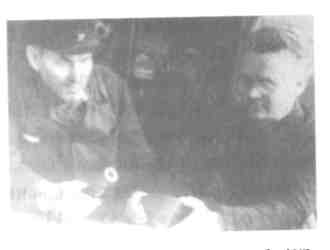 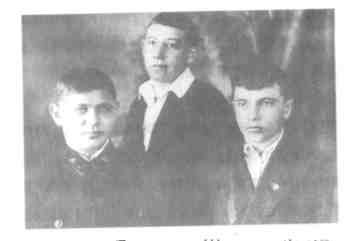 Стахановцы-рационализаторы А.Турков и Б.Портянкин за работой (1936 г.). Фото музея локомотивного депо.Ударники Гроссман, Шутов и Ладочкин (не ранее 1932 г.). Фото музея локомотивного депо.12 декабря 1937 года состоялись первые выборы в Верховный Совет СССР по Конституции СССР 1936 года. Избиратели Рубцовского избирательного округа назвали своим депутатом в Верховный Совет СССР трактористку Таловской МТС Варвару Максимовну Бахолдину. Немногие тракторные бригады Советского Союза имели такие показатели, как бригада В. Бахолдиной. Они довели выработку на гусеничный трактор ЧТЗ до 3221 гектара, на колесный трактор —до 1309 гектаров. В.М. Бахолдина с честью выполнила все наказы рубцовских избирателей, одну из первых женщин ее наградили орденом Ленина.Что двигало такими людьми, как В. Бахолдина? Многие отмечают, что никогда после не было воспитано такого поколения, как в 30-е годы. Не было еще такого поколения с таким энтузиазмом, особенно ярко проявившемся в годы Великой Отечественной войны. Молодые рабочие, конечно, многого не знали, но в подавляющем большинстве это были честные люди, на которых можно было положиться.В 20-30-е годы и вплоть до Великой Отечественной войны национальное самосознание было заменено пролетарским интернационализмом, народные традиции, прежде всего православные, — уничтожены либо загнаны в подполье и официально не исполнялись.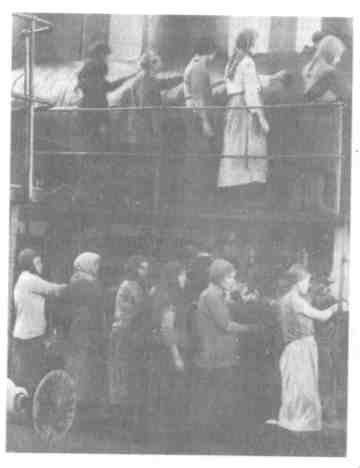 Женщины-домохозяйки на коммунистическом субботнике (Коржевых, Колтович, Иванова и др.). Фото музея локомотивного депо.Такая ориентация молодежи приводила к «черно-белому» видению мира. Мир для молодых строителей социализма был прост. Они верили, что мировая революция будет если не сегодня, так завтра, что светлое будущее будет создано еще при их жизни. Важным моментом, отразившим переплетение традиционных и новых традиций, стало формирование культа личности И.В. Сталина. Особый эффект давало целенаправленное идеологическое воздействие на молодое поколение с помощью газет, радио, кинофильмов. Мощная прямолинейная пропаганда в среде молодежи давала необычайный эффект. Молодежь Рубцовска с энтузиазмом восприняла курс на индустриализацию. В то же время среди населения не пропагандировался культ насилия, национального или расового превосходства, социальной разобщенности различных групп населения. Лозунгом того времени был лозунг «Догнать и перегнать!»В 1940 году в Рубцовске работало уже 6 предприятий. Выпуск продукции по сравнению с 1930 годом увеличился почти в 5 раз. Среднегодовой темп прироста составлял 17,5%.Глава 8. Рубцовчане на фронте и в тылу§ 1. Начало войныО начале Великой Отечественной войны рубцовчанам стало известно из выступления по радио Вячеслава Михайловича Молотова — заместителя И.В. Сталина, министра иностранных дел СССР в 12 часов утра (16 часов дня по местному времени) 22 июня 1941 года. Газета «Алтайская правда» писала: «Уже 22 июня к Рубцовскому военкомату в одиночку и группами до глубокой ночи идут сотни патриотов — мужчины и женщины. Они принесли с собой заявления, в которых просят райвоенкомат зачислить их добровольцами в ряды РККА». В числе добровольцев были и 29 учащихся Рубцовской школы медицинских сестер. Их просьба была удовлетворена. В течение первых дней с начала войны в Рубцовский военкомат было подано более 300 заявлений с просьбами зачислить добровольцами в действующую армию.Война принесла с собой неисчислимые страдания людям. Уже 22 июня 1941 года был издан Указ Президиума Верховного Совета СССР «О военном положении» и о мобилизации мужчин призывных возрастов — 1905 — 1922 годов рождения. Потом призывались 1923-1925 годов рождения. Нужно отметить тот факт, что мужчин 1920-1923 годов рождения вернулось с фронта 1 из 100.Советские люди, остававшиеся в тылу, стали работать вместо 8 часов в смену по 12 часов, были отменены тарифные отпуска и заменены денежными компенсациями.Страна была объявлена на военном положении. Действовали законы военного времени. В местностях, объявленных на осадном положении и прифронтовой полосе действовали военные трибуналы. Введена карточная система снабжения населения продуктами и промышленными товарами.Могилы рубцовских мужчин разбросаны по всей Европе. Особенно много их погибло в 1941 - 1942 годах. Они защищали Москву, сражались под Сталинградом и на Курской дуге, освобождали от блокады Ленинград,   воевали в Польше и Венгрии, штурмовали Берлин и Кенигсберг. Очень многие из фронтовиков-рубцовчан за проявленное мужество и героизм были награждены орденами и медалями, а несколько рубцовчан стали Героями Советского Союза. Среди них генерал-майор Матвей Степанович Батраков, Григорий Сергеевич Добродомов, Владимир Степанович Рублевский, Леонид Сергеевич Логинов, майор Иван Павлович Зима, сержант Иван Сергеевич Федоренко, лейтенант Петр Степанович Пивень, капитан Петр Васильевич Шередегин, капитан Афанасий Иванович Семакин. Иван Максимович Голобоков стал полным кавалером орденов Славы трех степеней.Воины из Рубцовска прославились уже в августе 1941 года, когда 21-й стрелковый полк, сформированный на Алтае, в основном из рубцовчан, впервые выбил фашистов из занятого ими города Ельни Смоленской области. Небольшой город Ельня, но победа, одержанная бойцами, имела огромное значение для обороны Москвы. Удалось задержать немцев на целый месяц. За этот подвиг 21-й стрелковый полк и вся 100-ая стрелковая сибирская дивизия генерала П.В. Миронова стала 5-ой Гвардейской стрелковой дивизией, командир полка полковник Матвей Степанович Батраков одним из первых советских военачальников на начальном этапе войны удостоен звания Героя Советского Союза.А всего за годы войны из Рубцовска на фронт было призвано 18358 человек, из которых погибло 3484 человека. Примерно половина из них были тяжело ранены, инвалидом стал каждый десятый фронтовик. Но их заслуги перед Родиной и народом отмечены высокими правительственными наградами. 100 рубцовчан награждены медалью "За оборону Москвы", 151 -"За оборону Сталинграда", 105 - «За оборону Ленинграда", 279 человек удостоены медали "За взятие Берлина", около 400 человек награждены медалями за освобождение европейских столиц.§ 2. Строительство завода «Алтайсельмаш» в г. Рубцовске в годы Великой Отечественной войныНынешний завод «Алтайсельмаш» ведет свою историю от завода сельхозмашин имени Октябрьской революции (ЗОР) в городе Одессе, на Украине, а тот в свою очередь от завода, который основал в Одессе в 1880 году немецкий предприниматель И.Ген.С началом Великой Отечественной войны в июле-августе 1941 года немецко-фашистские захватчики приблизились к Одессе, началась героическая оборона города-героя, а в начале июля 1941 г. выходит Постановление Государственного Комитета Обороны СССР (ГКО СССР) об эвакуации завода сельхозмашин имени Октябрьской революции (ЗОР) в г. Ростов-на-Дону. Первая партия оборудования была погружена на пароход «Ян Фабрициус», на нем же эвакуировалась группа квалифицированных рабочих. Они, 70 одесситов, должны были установить станки в Ростове и дать продукцию для фронта. Вплоть до захвата Одессы на заводе оставались директор завода В.И. Рыбин и главный инженер Л.Я.Каганэ, ими были сформированы и отправлены еще несколько эшелонов с оборудованием. К сожалению, полностью оборудование забрать не удалось, пришлось часть оборудования взрывать. Но по прибытии в Ростов первой партии эвакуированных вышел приказ Государственного Комитета Обороны СССР о дальнейшей эвакуации завода в Сибирь, в г. Рубцовск.Почти три месяца эвакуированные одесситы добирались со своими эшелонами в Рубцовск. В пункт назначения эшелоны с рабочими и оборудованием прибыли в начале октября. Их разместили во временных полузасыпных бараках, в домах местных жителей и на следующий день они вышли на работу. По законам военного времени из сел и деревень была мобилизована молодежь на строительство завода. Это были мальчишки 14-16 лет, женщины с 16 лет и старше — до 30 лет, мужчины, негодные для призыва в армию, фронтовики, демобилизованные по ранению или увечью. Они жили и работали по военным законам: прогул или опоздание на работу, некачественная работа, порча инструмента, невыполнение норм выработки, неповиновение начальнику, самовольная отлучка в деревню к родителям, отказ от сверхурочных работ — наказание вплоть до тюрьмы и исправительных работ. Выходных дней в военное время не было, был отдых во время пересмены. Отпусков не существовало. Рабочая смена длилась 12 часов в день или в ночь, а если работали в одну смену (инженеры, техники, мастера, прорабы на строительстве), то работали до того времени, пока не сделают задание — до 9-10 часов вечера. За свою работу люди почти ничего не получали — только хлебный паек (800 граммов хлеба в день), который почти всегда съедали сразу и кормили в заводской столовой (суп, каша без хлеба). Многие учреждения Рубцовска работали с 8 утра до 12 часов дня на рытье котлованов для эвакуированных заводов, а с 12 часов до 8 вечера работали на своей основной работе. Передовикам и ударникам производства давали талоны на стахановские обеды в столовой с хлебом и иногда с мясом. Одежды и обуви тоже не было никакой — выдавали спецодежду — ватные фуфайки, штаны, зимой валенки — в них и ходили везде. Одежду перешивали, перелицовывали — редко у какой девушки или взрослой женщины было больше одного платья и босоножек. Но молодежь не унывала, в то время было гораздо больше коллективизма, люди держались друг за друга, умели слушать, сообща решать возникавшие проблемы.На строительство завода отвели площадку на южной окраине города—законсервированный, недостроенный сахарный завод. Там было несколько недостроенных зданий. Начали рыть котлованы под фундаменты цехов, стала задача создания ремонтно-механического цеха — базы для восстановления и ремонта привезенного заводского оборудования. Уже 6 ноября 1941 года была выпущена первая продукция для фронта — заработал ремонтно-механический цех. Этот день считается днем рождения завода «Алтайсельмаш». Сначала завод назывался «Завод имени Октябрьской революции», но потом, когда в 1944 году, в освобожденной Одессе начали восстанавливать завод, то рубцовский завод назвали Алтайским заводом сельскохозяйственного машиностроения «Алтайсельмаш».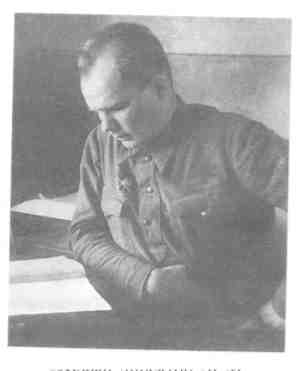 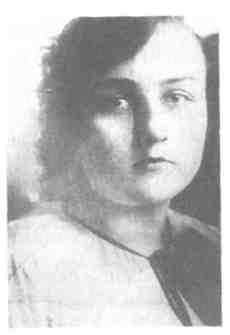 Первый директор АСМ В.И. Рыбин      А.БледноваПодростки и женщины из окрестных сел, эвакуированные овладели    рабочими профессиями и перекрывали нормы выработки. Были среди молодежи и комсомольцы, а весной 1942 года на заводе создана своя комсомольская организация. Первым секретарем комсомольской организации «Алтайсельмаша» была Александра Бледнова-Давыдова.С большим энтузиазмом трудилась молодежь в те дни. Каждый день в комитет комсомола приходили мальчишки и девчонки с просьбой принять их в комсомол. Они хотели быть ленинцами. Большую помощь в работе оказывали директор завода В.И. Рыбин, коммунисты И.П. Перелесов, Барг Я.М., Оде А.К. Они были первыми помощниками и советчиками молодежи в любой работе, к ним шли комсомольцы со своими предложениями, радостями и горем. В 1943 году комсомольская организация АСМ насчитывала около 300 человек. Как они умели работать! Голодные, плохи одетые — по 12 часов они стояли у станков, а если нужно было выполнить срочное задание, то сутками не выходили из цеха.И хотя работать на производстве приходилось много и ребята уставали, молодость брала свое. Петр Скибо, Елизавета Кругаль, Леонид Поломошнов, Тамара Цыганкова, Екатерина Кожевникова, Елизавета Фролова, Мария Сухотерина, Аскольд Калашников - самые известные комсомольцы «Алтайсельмаша» военных лет. В то тяжелое время комсомол организовал заводскую самодеятельность, молодежный театр, которым руководил Леонид Поломошнов. За хорошую работу лучших рабочих награждали: брезентовыми ботинками на резиновой подошве, девушек — платьями и даже спортивными тапочками.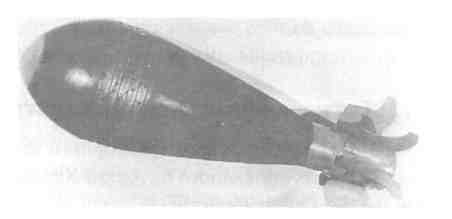 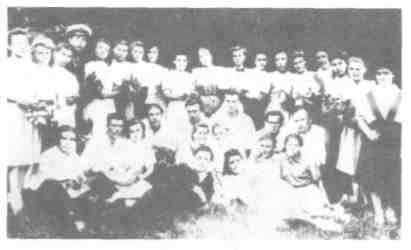        82-мм мина, изготовлявшаяся   на АСММолодежный театр АСМ (1944 г.)Завод рос. Появлялись новые цеха и новые профессии — котельно-сварочный, энергоцех, транспортный, водозабор на р. Алей, сталелитейный цех, электросиловая станция.Основной продукцией завода в годы войны была 82-мм мина для минометов. Более 1 млн. 450 тыс. мин было отправлено на фронт. Но завод выпускал и мирную продукцию — наряду с изготовлением боеприпасов для фронта уже с конца 1942 года завод начинает выпуск плугов. За годы войны выпущено 140 тысяч конных плугов.В феврале 1942 года на завод приехал представитель формировавшегося тогда Сибирского Добровольческого корпуса Коршунов. Он призвал рабочих вступать добровольцами в корпус и идти сражаться с немецко-фашистскими захватчиками. Первым поставил свое имя в списке первый председатель заводского комитета профсоюза Владимир Похилюк, за ним комсомолка, будущая героиня, фронтовая медсестра Вера Турубарова и другие. Всего 437 заводчан-алтайсельмашевцев участвовали в Великой Отечественной войне. Свидетельствами их доблести и славы являются 154 боевых ордена и 706 медалей. Более 700 работников завода были награждены медалью «За доблестный труд в годы Великой Отечественной войны».Литейный цех АСМ(1944 г.)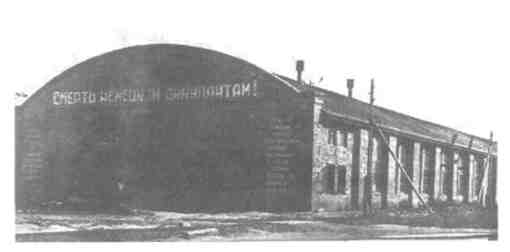 После окончания войны определилась специализация завода как основного в стране поставщика тракторных плугов, он перешел из ведения Министерства боеприпасов в Министерство тракторного и сельскохозяйственного машиностроения, хотя оборонное производство на нем осталось и со временем выросло в Рубцовский машиностроительный завод.§ 3. Так начинался Алтайский тракторный заводИстория Алтайского тракторного завода также берет свое начало от эвакуированного на Алтай Харьковского тракторного завода им. С. Орджоникидзе. В связи с продолжающимся немецким наступлением и угрозой захвата г. Харькова 16 сентября 1941 г. выходит Постановление Государственного Комитета Обороны СССР (ГКО СССР) об эвакуации Харьковского тракторного завода в Сталинград на площади Сталинградского тракторного завода.Но уже 17 ноября 1941 г. выходит Постановление Совета Народных Комиссаров и ЦК ВКП (б) за подписью И. Сталина об эвакуации оборудования и специалистов в Сибирь.Там сказано:Обязать Наркомсредмаш организовать производство тракторов в г. Рубцовске Алтайского края на базе-эвакуированного оборудования Харьковского тракторного завода мощностью 20 штук в сутки. Выпуск тракторов начать с 1 июля 1942 года.Передать Наркомсредмаш для организации тракторного завода заканчивающиеся строительством склады Управления Государственных Мобилизационных Ресурсов (УГМР) в г. Рубцовске Алтайского края площадью 80 тыс. кв. метров со всеми принадлежащими территориями и зданиями вспомогательного и обслуживающего назначения.Первая группа эвакуированных харьковских тракторостроителей во главе с И.И. Шпаком и начальником автоколонны Наумом Терентьевичем Шварцбурдом прибыла в Рубцовск 15 декабря 1941 года, в командировочном удостоверении говорилось: « Шпак И.И. направляется в г. Рубцовск, Алтайского края в качестве начальника эшелона с оборудованием, инструментом и проч., а также с кадрами рабочих и ИТР, перевозимых в гор. Рубцовск, к месту организации АТЗ им. Г.К. Орджоникидзе. Имеет право получать за наличный расчет по пути следования эшелона для нужд рабочих и ИТР на продпунктах НКПС и в магазинах госторговли и потребительских обществ».В феврале 1942 года прибыли директор АТЗ Петр Павлович Парфенов, главный инженер Николай Николаевич Перовский, парторг ЦК ВКП(б) Зельман Моисеевич Кацнельсон. Площадка, где предстояло разместиться заводу, представляла собой почти пустырь. Стояло трехэтажное здание совхоза-техникума, где разместилось заводоуправление, несколько амбаров — зернохранилищ, небоскребами возвышались два бетонных элеватора. В амбарах было решено разместить металлорежущее оборудование механических цехов, а корпуса сталелитейного, кузнечного и теплоэлектроцентраль (ТЭЦ) — надо было еще строить. В марте 1942 г. на строительство завода прибыло из Подмосковья свыше 4 тысяч человек, более 100 автомашин и экскаваторы. На строительство было мобилизовано 1457 молодых 14-16-летних юношей и девушек из сельских районов края. Уже 9 апреля 1942 года с получением первого чертежа разбита первая стройплощадка на заводе — ТЭЦ, руководили стройкой Б.И. Флеккель — начальник ТЭЦ, и инженер А.Д. Эфрос.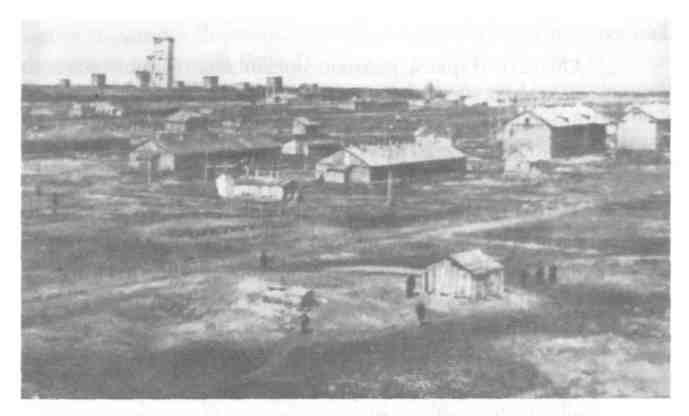 АТЗ в 1942 году. Из фондов выставочного центра (музея) ОАО «Алттрак».Жесткость характера Парфенова, видную невооруженным взглядом, стоит оценивать с позиции его времени, военного и послевоенного. Фигуры руководителей заводов типа П.П. Парфенова — были социальным заказом военного времени. Слабые руководители стрелялись в своих кабинетах в первые дни войны или бежали в плен...Человек прямого и твердого характера, Парфенов привык быть там, где труднее. Родился в 1901 г., в с. Пушкарня Белгородского района, Курской области, в семье железнодорожника. В 1920-1923 гг. учился в знаменитом Харьковском технологическом институте. Трудовую деятельность он начал в 1923 году на паровозостроительном заводе. Работал конструктором, механиком, начальником кузнечного цеха, директором завода № 48. В ноябре 1939 года был назначен директором ХТЗ.Одни за другими приходили на стройплощадку новые эшелоны. Людей временно размещали в клубе сельскохозяйственного техникума и по частным квартирам. Едва успев определиться с жильем, они включались в работу по выгрузке оборудования. С помощью металлического листа и единственного гусеничного трактора ЧТЗ оборудование доставляли в амбары — будущие цеха.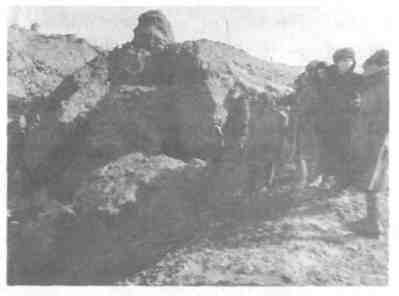    Первый воскресник на строительстве АТЗ. 1942 г. Из фондов архивного отдела администрации города Рубцовска.  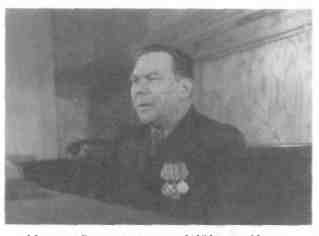 Из воспоминаний инженера ТЭЦ Трдатьян Р.А. «В Рубцовске нас, эвакуированных усадили в грузовые автомашины и повезли по немощеной Вокзальной улице. Разместили нас в деревянных бараках, некоторых поселили в церкви. На долю моей семьи нашлось место на чердаке так называемого мансардного барака. Чердак был разгорожен на отдельные каморки брезентовыми полотнищами и отапливался общей печью. Эта печь плохо согревала нас во время сибирских морозов в ноябре и декабре 1942 года. Зато мы были совершенно счастливы, когда получили на семью из 5-ти человек отдельную 9 м2 комнату в деревянном бараке. Я всегда сохраняю глубокую благодарность Рубцовску за спасение наших детей от бомбежек, за то, что приютил и прокормил нас, дал возможность приложить свои силы к делу защиты Родины, научил стойкости».Из воспоминаний А. Берко: «При перевыполнении сменных заданий нас, молодежь, премировали талонами на стахановский обед (немного улучшенный и давали к обеду хлеб). Помню такой случай: пришли мы в столовую, подали нам стахановский обед, а мы были до того уставшие, что уснули прямо за столом. Хлеб давали по карточкам — 800 граммов работающему, но иногда мы съедали его за один раз, потому что нам все время хотелось есть».1 Мая 1942 года на строительной площадке состоялся первый митинг тракторостроителей. На трибуне П. П. Парфенов говорил о важности задачи, возложенной на коллектив партией и правительством, о необходимости обеспечения сельского хозяйства тракторами, о долге тракторостроителей как можно скорее помочь фронту.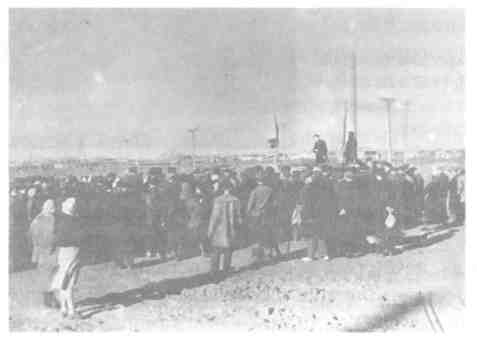                     Митинг 1 мая 1942 г. На трибуне П. Парфенов. Из фондов выставочного центра (музея) ОАО «Алттрак».С первых дней строительства завода исключительно сложной и первоочередной проблемой явилось создание энергетической базы. Имевшаяся в Рубцовске маломощная электростанция едва удовлетворяла потребности в электроэнергии предприятия железнодорожного узла. Было предусмотрено сооружение заводской ТЭЦ на базе оборудования теплоэлектроцентрали Харьковского тракторного завода и котельного агрегата Шахтинской ГРЭС. Пуск первой очереди ТЭЦ намечался в июне 1942 года. 9 марта 1942 года с приездом в Рубцовск первой группы энергетиков ХТЗ была начата работа по созданию заводской ТЭЦ.Чтобы сократить время на строительных работах, инженеры-проектировщики В. В. Гурский, И. С. Литвин выдавали рабочие чертежи, когда облик и основные параметры теплоэлектроцентрали в самых общих чертах только намечались. Невероятно, но факт: строители рыли котлованы и траншеи, закладывали фундаменты зданий, когда еще не было чертежей стен и перекрытий.22 мая 1942 года на строительную площадку ТЭЦ прибыл энергопоезд. Для него в считанные дни были сооружены: подъездные железнодорожные пути, брызгальный бассейн, насосная станция и углеподача. Прибывший вместе с энергопоездом обслуживающий персонал во главе с А. Е. Бабушкиным был зачислен в штат завода. Энергопоезд представлял собой построенную в Ленинграде Невским заводом имени Ленина передвижную электростанцию, смонтированную в железнодорожных вагонах. Для установки и пуска энергопоезда в течение двух месяцев была выполнена огромная работа: вынуто более шести тысяч кубических метров земли, уложено около тысячи кубов бетона, проложено свыше двух километров водопроводных и пять километров высоковольтных линий.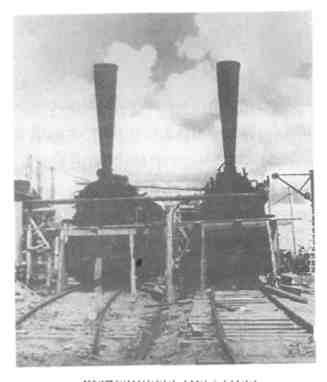 Энергопоезд 1942 года.Материалы выставочного центра (музея) ОАО «Алттрак».    1 июля 1942 года все цехи АТЗ впервые получили промышленный ток от энергопоезда. Однако эта энергосистема не удовлетворяла потребности одновременно механических и заготовительных цехов. Весь октябрь 1942 года из-за отсутствия электроэнергии в обледенелых цехах стояла непривычная тишина.Одновременно со строительством зданий полным ходом шел монтаж оборудования. Прораб электромонтажа, бывший метростроевец С. И. Долгов, прораб-турбинист И. С. Сиротин, инженер С. М. Богоявленский проявили большое умение, изобретательность, целеустремленность и настойчивость, чтобы быстрее запустить ТЭЦ завода.    Для ускорения монтажа первого котла по решению парткома из всех цехов завода на ТЭЦ были направлены наиболее квалифицированные рабочие. Среди них опытные слесари Н. Т. Куприн, И. Е. Колпакиди, Н. П. Попов, газорезчик К. М. Ивженко, газосварщик Н. Г. Фингилев, печник Н. Т. Нечунаев и десятки других отличных специалистов.24 января 1943 года первый турбогенератор ТЭЦ дал промышленный ток и вошел в параллельную работу с турбогенератором энергопоезда. С этого дня количество вырабатываемой электроэнергии на заводе удвоилось.Однако мощность первой турбины ограничивалась недостаточной выработкой пара. 16 апреля 1943 года был включен в работу доставленный из Ленинграда паровой котел Невского завода имени Ленина. Турбина ТЭЦ и турбина энергопоезда получили пар высокого давления и температуры, необходимых для работы турбогенератора на полную мощность.В 1943 году АТЗ был единственным в стране заводом, выпускавшим гусеничные тракторы и запасные части. Чтобы обеспечить Алтайский тракторный завод и другие предприятия Рубцовска электроэнергией, правительство дополнительно выделило для ТЭЦ еще две турбины. Рабочие Невского машиностроительного завода в условиях блокадного Ленинграда срочно изготовили для АТЗ мощный генератор и переправили по ледяной «дороге жизни» (через Ладожское озеро) в Рубцовск. В январе 1944 года турбогенератор № 3 был введен эксплуатацию. С этого времени, кроме полного удовлетворения нужд завода и поселка, электроэнергия начала подаваться заводам «Алтайсельмаш», автотракторного электрооборудования и предприятиям железнодорожного узла.К концу Великой Отечественной войны завод имел надежную, обеспечивающую устойчивую бесперебойную работу всех цехов, энергетическую базу.Руководство АТЗ приняло энергичные меры для укомплектования цехов оборудованием и кадрами. Группа работников была направлена в Сталинград, одновременно многие инженеры выехали в другие города. Огромного напряжения нервов, большой затраты сил и энергии потребовалось от посланцев завода, чтобы отгрузить в Рубцовск оборудование, найденное на эвакобазах страны. Особенно большие трудности вызывало отсутствие универсальных металлорежущих станков для организации инструментального и ремонтно-механического цехов, кузнечно-прессового оборудования. В этих условиях исключительно важную роль сыграл тот факт, что часть оборудования рубцовчане получили для АТЗ в декабре 1942 года, свыше двухсот универсальных металлообрабатывающих станков с предприятий Ленинграда. Тринадцать специалистов бывшего кузнечного цеха ХТЗ, до июня 1942 года работавших на одном из оборонных заводов, и часть оборудования этого же цеха передавались Алтайскому тракторному заводу.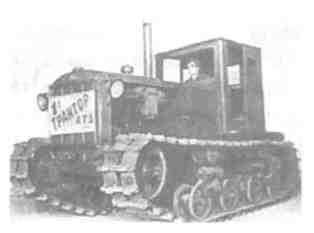 Перевозка деталей в годы войны. Фото музея ОАО «Алттрак».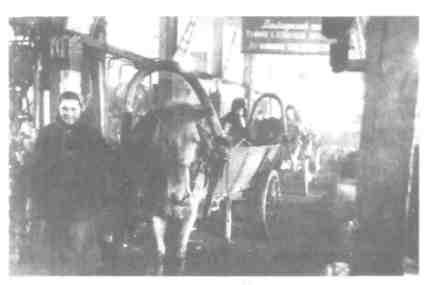      Обстановка осложнялась еще и тем, что монтаж, ремонт и отладка металлорежущих станков велись одновременно со строительством цехов. Из 1457 человек, работавших в то время на заводе, 470 были заняты такелажными работами. Труд их был тяжелый, малопроизводительный, но крайне необходимый для пуска завода. Цеха не имели даже минимально необходимого комплекта оборудования. Из-за отсутствия квалифицированных рабочих на универсальных станках вынуждены были работать мастера и наладчики. Это, в свою очередь, пагубно отражалось на своевременном обучении новичков, приходивших на завод из сельских районов края. На строительство АТЗ было мобилизовано около 3 тысяч юношей и девушек. Подростками пришли в то время на завод Семен Петров, Михаил Семенцов, Лидия Тимофеева, Владимир Ситников, Алексей Широкорад и многие их сверстники. Сотни юношей и девушек, тысячи женщин строившегося завода, не жалуясь на лишения, показывали образцы настоящей стойкости и трудового энтузиазма.На пути к выпуску тракторов возникали все новые трудности. Остро ощущался недостаток металла, электроэнергии, топлива, людей и оборудования. Сборка первого мотора и узлов ходовой части производилась вручную, прямо на полу. Часто приходили главный инженер Николай Николаевич Перовский и главный конструктор Михаил Степанович Сидельников. 24 августа 1942 года первый двигатель АТЗ, который успешно прошел испытания, был установлен на первый трактор. Слесарь-сборщик Павел Киневич сел в деревянную кабину первого алтайского трактора и под дружное «ура!» вывел его за территорию завода. Люди на улицах радостно приветствовали Павла Киневича, поздравляя в его лице всех тракторостроителей с трудовой победой. Ф. М. Лиховицер, которая с первым эшелоном приехала из Харькова на Алтай и принимала участие в строительстве завода, вспоминает: «В открытых цехах, где гуляли стужа и ветер, а в станках застывала эмульсия, люди работали сутками, по 30 — 40 часов не отходя от станка. Руки коченели от мороза и с трудом можно было отогреть их возле печки-времянки, забивающей нос и горло едкой копотью. В тяжелой кузнице рабочих заливало водой, так как пар, подаваемый на молот, проходя по трубам, находящимся снаружи, охлаждался и был слишком влажен. При частых прекращениях подачи тока все застывало и моментально обрастало ледяной коркой. Алтайские ветры, морозы, бураны, как бы возмущенные людьми, точно сговорившись, вступали в жестокую борьбу с ними, но люди покорили природу Алтая. Завод работал и выпускал тракторы».§ 4. Как жили во время войныВ течение одного года население Рубцовска увеличилось почти вдвое. Городской жилищный фонд не обеспечивал самые минимальные потребности населения. К зиме обстановка в городе с жильем еще более осложнилась. В марте 1942 года в Рубцовск прибыло 1588 семей эвакуированных, всего 3987 чел., из них 1935 устроены на работу. Обеспеченность жилой площадью составила 1,5 метра на одного человека. Открыта заводская профсоюзная библиотека АТЗ. Построено 25 саманных домов. В октябре этого же года сдана в эксплуатацию больница АТЗ на 25 коек. Зимой 1943 года из числа всех работников завода только 34% проживало в построенных на поселке саманных домах и землянках, остальные размещались на частных квартирах в Рубцовске и селе Веселоярске. Одновременно горком партии вышел с ходатайством перед краевыми органами о пуске пригородного поезда Рубцовск — Локоть. В ноябре на заводском поселке открыта вечерняя школа для работающей молодежи. Построены пошивочные, парикмахерские, гончарные мастерские, конный парк.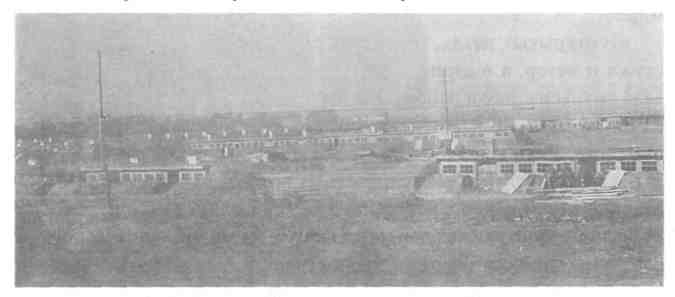 Временные бараки АТЗ (1943 г.)С 1944 года жилищное строительство на заводском поселке получило более широкий размах. На Восточном и Западном поселках АТЗ строились брусчатые двухэтажные жилые дома, детские учреждения, школа, впервые сооружались спортивные площадки, проводилось озеленение улиц, благоустраивались жилые кварталы. Развивалось индустриальное строительство. При завкоме профсоюза было создано правление индивидуальных застройщиков, сотни семей тракторостроителей получили денежные ссуды и строительные материалы. В свободное от работы время коллектив стальцеха ежедневно по несколько часов трудился на строительстве общежития. Коллектив автоматного цеха собственными силами построил столовую. Это была первая на заводе цеховая столовая. В июне 1944 года начала выдавать продукцию макаронная фабрика, построенная в Рубцовске.В 1945 году уже четко обозначились контуры Восточного поселка тракторостроителей. От главной конторы завода, размещавшейся в здании сельскохозяйственного техникума, на север шла основная магистральная улица — улица Сталина, ныне Комсомольская. Параллельно ей вдоль линии железной дороги прошла улица Тракторная.Все годы войны одним из трудных оставался вопрос организации питания рабочих и членов их семей. Поиск местных продовольственных ресурсов привел к необходимости широкого развития индивидуального и коллективного огородничества. Работу по развитию огородничества на АТЗ возглавляли завком и цеховые профсоюзные организации. Для вспашки земли специально выделяли тракторы и плуги. Существенную поддержку в улучшении общественного питания оказало создание заводского подсобного хозяйства. Для этих целей Алтайскому тракторному заводу был передан совхоз «Лебяжье», принадлежавший ранее ВЦСПС.Подсобные хозяйства являлись не только базой снабжения продуктами работников АТЗ, но и зоной их отдыха. Летом 1944 года на берегу озера бы создан однодневный Дом отдыха для рабочих, ИТР и служащих. В живописной березовой роще на территории подсобного хозяйства расположился пионерский лагерь для детей работников завода, а в селе Лебяжье открыт заводской детский санаторий.§ 5. Завод тракторного электрооборудования2 августа 1942 года Совет народных комиссаров СССР и ЦК ВКП(б) приняли решение о строительстве в Рубцовске союзного завода тракторного электрооборудования на базе эвакуированных московского завода АТЭ-1 и Ленинградского карбюраторного заводов. В 1943 году началось строительство завода (приказ Министра автомобильной промышленности СССР № 173 от 09.04. 1943г.). 20 сентября 1943 года директором завода был назначен Виктор Владимирович Гальченко. 5 июля 1944 года с маркой АЗТЭ были выпущены первые изделия — бензокраники, фильтры-отстойники, заливные воронки, тавотницы. Этот день стал днем рождения завода. С 1945 года завод стал производить карбюраторы К-20А.     В те годы на заводе (1944 г.) работало 190 человек и был один цех М-1.§ 6. Железнодорожники Рубцовска в годы Великой Отечественной войныОгромный вклад в великую войну внесли рубцовские железнодорожники. На станции Рубцовка еще в первый год войны зародилась ценная инициатива — изготовлять своими силами запчасти для ремонта, отказавшись от получения их со специальных заводов.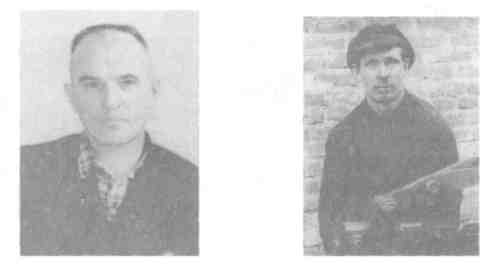                          Н. А. Стрижкин.                    И. А. Дорофеев.Машинист Стрижкин предложил скоростемер для локомотива.Кузнец И. А. Дорофеев изобрел штамп для изготовления болтов и поковок противоугонов, применение которых в 10 раз увеличивало выработку.Производство всех этих изобретений было освоено в депо Рубцовск. Изготавливая детали и узлы своими силами, рубцовские железнодорожники полностью обеспечивали свои потребности в запасных частях. В депо производилось свыше 800 деталей, которые раньше поступали с завода.Среди машинистов Рубцовского депо началось замечательное движение за рациональное расходование топлива.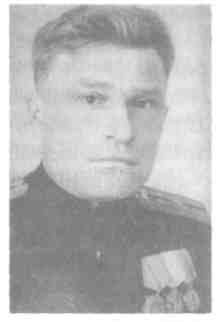   Ф.Г.ЛевичевПо инициативе машиниста Ф.Г. Левичева паровозники стали за каждый рейс экономить значительное количество топлива. Такой эффект достигался благодаря использованию в качестве топлива смеси угля, изгари и шлакоотсева, предложенного машинистом-новатором. В депо была организована школа по обучению машинистов экономить уголь. Только за шесть месяцев 1942 года в Рубцовске паровозные бригады сэкономили 2600 тонн угля. Народной инициативой с первых дней войны рождены на железнодорожном транспорте общественные бригады женщин по погрузке и выгрузке вагонов, по очистке путей от снежных заносов. На станции Рубцовка заслуженной известностью пользовалась общественная бригада из семи патриоток под руководством домохозяйки П.Е. Стебляникиной. У нее было пятеро детей. Однако она ежедневно по несколько часов работала на транспорте, помогая быстрее продвигать грузы.§ 7. Охрана общественного порядка в годы Великой Отечественной войны (1941-1945 годы)Важным условием укрепления тыла в годы Великой Отечественной войны было обеспечение прочного общественного порядка. В целях централизации руководства по борьбе с внешними и внутренними врагами Советского государства 20 июля 1941 года Президиум Верховного Совета СССР издал Указ «Об объединении НКВД и НКГБ в единый народный Комиссариат внутренних дел». Милиция перестраивала свою работу на военный лад.Уже в первые дни войны десятки работников милиции подали рапорты о добровольной отправке на фронт. 19 сотрудников Рубцовской милиции в годы войны были призваны в армию, откомандированы в прифронтовые области, республики страны, а также в особые отделы войск. Далеко не все остались в живых и вернулись в свои семьи, к родным и близким.Война сорвала с места десятки миллионов людей. Эвакуация населения и предприятий с запада в восточные районы и связанная с этим неустроенность людей, экономические трудности, ослабление контроля со стороны взрослых за поведением несовершеннолетних и ряд других причин сказывались на росте уголовной преступности. Только в течение 1942 года в Рубцовск прибыли около 1500 человек, которые приступили к строительно-монтажным работам на строительной площадке АТЗ, и около четырех тысяч человек, эвакуированных из западных областей страны.Своеобразие преступности в военные годы состояло в том, что появился бандитизм, особую окраску получили аферы и мошенничество, процветала спекуляция. Много совершалось хищений, краж и грабежей личного, кооперативного и государственного имущества. Возросла детская безнадзорность и беспризорность. Нередко преступления совершались с использованием оружия. Уголовники собирались в банды, которые терроризировали население (кражи, грабежи, шантажи).В сентябре 1942 года в Рубцовск из Новосибирска прибыла группа преступников в составе четырех человек, возглавляемая рецидивистом Беспаловым. Остановившись у притоносодержательницы Митиной, они начали подготовку к ограблению склада артели "Соревнование" с убийством сторожа. Уголовному розыску стало известно, что дата преступления 7 сентября. Оперативные работники Казаков и Чумаков организовали засаду и задержали вооруженную группу, тем самым предотвратили преступление. Последующей проверкой было установлено, что эта шайка в Новосибирске уже совершила ограбление военного склада с убийством охранника.Участковый инспектор Рубцовской милиции Александр Тимофеевич Колокольцев в один из зимних вечеров 1944 года, проходя с двумя бригадмильцами по переулку Станционному в Сад-городе, встретил гражданина, одетого в военную форму с погонами, в звании майора. Майор попросил дать ему прикурить. Когда прикуривал, из его рукава выпал пистолет. Реакция А. Т. Колокольцева была мгновенной: схватив пистолет и преодолевая сопротивление майора, он со своими помощниками задержал и доставил его в городской отдел милиции. Позже выяснилось, что майор дезертировал из рядов Красной Армии. В Новосибирске совершил убийство начальника штаба одной из воинских частей, завладел его оружием и скрылся.Всем жителям нашего города и милиции известен подвиг сотрудника милиции Ефима Улежникова и бригадмильца Валентина Леончикова. В 1943 году группа вооруженных преступников совершила в городе ряд опасных преступлений. Стало известно, что возглавлял ее уклонившийся от мобилизации в Красную Армию некий Красноперов. Местом своего логова преступники избрали малообжитой участок — забоку за рекой Алей. Стало известно также, что бандиты готовят новые преступления.В июне 1943 года для ликвидации банды срочно была создана оперативная группа из числа сотрудников городского отдела милиции и членов бригады содействия милиции.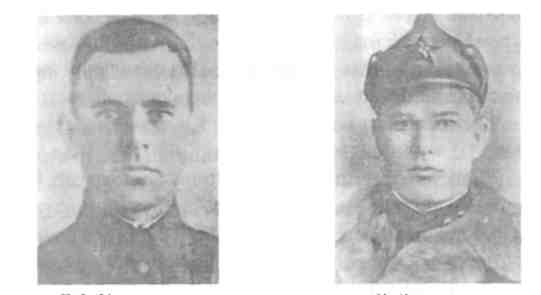                                           Е.Улежников                              В.ЛеончиковГруппу возглавил старший оперуполномоченный БХСС, коммунист Ефим Федорович Улежников. Каждый член группы знал, что делать. Но преступники, почуяв неладное, попытались скрыться, при задержании оказали вооруженное сопротивление. Завязалась перестрелка, в ходе которой был смертельно ранен бригадмилец Валентин Леончиков, учащийся 9 класса школы № 117. Опасаясь, что банда может уйти, Ефим Улежников, сделав обход, бросается на преступников, тем самым приводит их в растерянность. Мгновение использовано, бандиты схвачены. Однако выстрел бандита сделал свое дело: жизнь Е. Ф. Улежникова оборвалась. Так, ценой жизни сотрудника милиции и бригадмильца город был избавлен от опасных преступников. Суд приговорил их к различным срокам наказания, а главарей Красноперова и Лебедева — к расстрелу.   Решением Рубцовского городского исполнительного комитета депутатов трудящихся переулок Центральный переименован в переулок Ефима Улежникова, на здании городской милиции прикреплена мемориальная доска. Такая же доска укреплена на здании школы № 117, где учился Валентин Леончиков.К сожалению, в архивах не сохранились цифровые и аналитические данные о состоянии преступности в Рубцовске в годы войны. Однако, из воспоминаний ветеранов милиции можно заключить, что в городе преступный элемент был довольно активен, используя тяготы военного времени в своих целях.Трудно и опасно было на фронте, тяжело было милиции и в тылу. Известно, что во время войны работа сотрудников уголовного розыска была не регламентирована. Они работали сутками, не считаясь со временем и без выходных дней. Для остальной же категории личного состава (вольнонаемных) продолжительность рабочего времени составляла не менее 12 часов в сутки, с перерывом с 17 до 20 часов.Высокое чувство ответственности за порученное дело, бдительность, сознание долга перед горожанами, личная инициатива и находчивость сотрудников позволяли успешно бороться с уголовщиной в годы Великой Отечественной войны. Достаточно сказать, что в 1944 году, например, раскрываемость преступлений составляла 96%.В результате бдительности и находчивости начальника паспортного стола городской милиции Елены Андреевны Могилевой при попытке получить паспорт по фальшивым документам был задержан и изобличен немецкий шпион, за что Наркомом внутренних дел СССР она награждена именными часами.В мае-июне 1944 года в Рубцовске работники милиции разоблачили четыре группы из 15 человек, организовавших воровство деталей к тракторам и сельхозмашинам. Украденное преступники продавали или меняли на продукты питания. При обыске у них изъято 2969 деталей и запасных частей, 71 тысяча рублей и 300 пудов различных продуктов, предназначенных для продажи по спекулятивным ценам.Осенью 1944 года из Алма-Аты в Рубцовск прибыли два спекулянта и привезли для продажи на рынке по спекулятивным ценам 1500 пачек папирос. Благодаря бдительности старшего оперуполномоченного БХСС Савченко спекулянты были задержаны. Кроме папирос, у них изъяли 6 тысяч рублей, 3 поддельных печати и штамп Семипалатинского райвоенкомата. У преступников имелись документы, удостоверяющие, что они являются инвалидами войны, а на самом деле они на фронте не были.В 1942 году Рубцовское районное отделение было преобразовано в городской отдел милиции, с 1943 года при отделе стала функционировать детская комната милиции со штатом сотрудников, действовавшая под руководством отделения по борьбе с детской беспризорностью и безнадзорностью при отделе службы краевого управления милиции. Кроме того, с ликвидацией в 1944 году политотделов при управлениях милиции, в отделениях и отделах милиции на местах, бывшие политруки стали заместителями начальников по политической части. Эти изменения коснулись и Рубцовского городского отдела милиции.Указом Президиума Верховного Совета СССР от 15 января 1945 года 244 сотрудника НКВД по Алтайскому краю были удостоены наград, в том числе ордена Ленина - 10 человек, ордена Красного Знамени - 28 человек, ордена Красной Звезды - 49 человек. Весь личный состав внутренних дел края воспринял эти награждения как высшую оценку выполняемой ими почетной работы.§ 8. Немцы и калмыки на Алтае в годы Великой Отечественной войны20 августа 1941 года вышел печально знаменитый Указ Президиума Верховного Совета СССР «О ликвидации Республики немцев Поволжья». Всех людей немецкой национальности, независимо от того, проживали они в Поволжье, Крыму, Таврии, служили ли они в данный момент в Красной Армии отправляли в трудармию или на поселение в Сибирь. Во вторую мировую войну США также интернировали в лагерях всех японцев, проживавших в США, англичане выслали в Канаду немцев, проживавших в Великобритании. В первую мировую войну российских немцев призывали в армию, но посылали воевать на кавказский фронт.На сборы людям дали всего три дня. В основном брали одежду, постель, двухнедельный запас продуктов. Многое не разрешали. Почему-то думали, что война не надолго, и многие оставили в домах все так, как будто уезжали в отпуск и скоро все вернутся домой. Составляли акты на опись имущества. Вскоре к каждому дому подъехали военные в форме НКВД, они помогли погрузить вещи и привезли в сборный пункт на станции г. Энгельс. Так началась для российских немцев жизнь изгоев. Первые эшелоны приволжских немцев прибыли на Алтай в сентябре 1941 года, последние — в январе 1942 года. Считается, что на Алтай в годы войны прибыло 97616 немцев, в том числе: высланных — 80933, репатриированных — 13841, мобилизованных — 1653, местных — 1189. В Рубцовск прибыло около 5 тысяч немцев. Их расселили по ближайшим деревням не только Рубцовского района — Новороссийку, Веселоярск, но и в Ивановку Курьинского района, Вишневку, Саратовку, Бобково и другие населенные пункты. Местное население поначалу доброжелательно встретило спецпереселенцев, пускали их на квартиру, кормили, помогали чем могли. Затем отношение стало меняться. Немцев заставляли увольняться с должностей бухгалтеров, не брали ни на какие должности, только разнорабочими. Наступили другие времена, люди уже с недоверием и некоторые с ненавистью смотрели на немцев. Особенно доставалось детям — их дразнили, называли фрицами. От этого было особенно невыносимо.  Спецпоселенцы были обязаны еженедельно лично отмечаться в комендатуре НКВД, без разрешения комендатуры не имели права выезжать за пределы района расселения. В январе 1942 года спецпереселенцы — мужчины в возрасте от 17 до 50 лет и незамужние женщины не старше 30 лет, не имевшие детей, были мобилизованы в трудармию — в рабочие батальоны, работавшие на строительстве заводов, железных дорог, лесозаготовках, на шахтах и рудниках. Все трудармейцы находились на спецучете НКВД, на работу и с работы ходили под конвоем. Жили в деревянных бараках, спали на трехярусных нарах. Укрывались кто чем мог. Кормили очень скудно. Были случаи бегства трудармейцев, особенно женщин, у которых оставались в деревне дети, расплата была тяжелой, убежавшую судил трибунал по законам военного времени, обычно давали большой срок и отправляли либо на лесозаготовки или на Колыму, где человек погибал за несколько месяцев. Немцы никого не винили, потому что знали — на фронте еще тяжелее и мы своим трудом должны помогать фронту.  После войны правовое положение немцев не изменилось — по-прежнему немцы должны были, хотя их отпустили из трудармии и они вернулись к своим семьям, отмечаться в спецкомендатуре, их никуда не брали на работу. Это унижало достоинство немцев. Так продолжалось до Указа Президиума Верховного Совета СССР от 13 декабря 1955 года, с немцев сняли статус спецпереселенцев, но право на свободное переселение, в том числе и в Поволжье, они получили только в 1972 году. После войны, видимо, была поставлена задача — полностью ассимилировать немцев как народ со своими обычаями, языком, верой.В 1991 году восстановлен Немецкий национальный район на Алтае. Но быстро растет выезд немцев в Германию. Свыше 50 тыс. немцев выехало из России. Согласно переписи 1989 года быстро распространяются ассимиляционные процессы: более 48% немцев считают родным языком русский язык, 52% немцев считают родным языком немецкий язык.Ссыльные калмыки, поляки на АлтаеСвидетельства старожилов донесли до нас трагедию калмыцкого народа в годы Великой Отечественной войны. Калмыки были насильно переселены (депортированы) из Нижнего Поволжья в Сибирь в начале 1943 года. Калмыцкую республику ликвидировали по обвинению в сотрудничестве с немецко-фашистскими захватчиками. Много калмыков попало в результате депортации на Алтай, в частности и в Рубцовский район. Несколько десятков калмыцких семей поселились в окрестностях с. Бобково. Жили они в землянках, следы которых видны до сих пор. Старожилы вспоминают, что калмыки сильно голодали. Несмотря на то, что местные жители носили им еду, многие из них умерли от холода и голода. Трагедия калмыков заключается и в том, что их насильно оторвали от привычного уклада жизни (кочевого скотоводства), а ничего другого калмыки делать не умели. Мужчины калмыки нанимались пастухами. После войны в 1954-1956 гг. Калмыцкая республика была восстановлена, оставшимся в живых калмыкам разрешили вернуться на родину, в Поволжье, и они уехали.Польские переселенцы на Алтае появились в связи с массовой депортацией населения Западной Украины, Прибалтики и Белоруссии из приграничных районов. На 1 декабря 1943 года в крае насчитывалось 14650 переселенцев, из них более 50% — поляки. Там, где их число достигало 700-800 человек, создавался польский спецпоселок, находившийся под контролем спецкомендатуры НКВД. Такие поселки были созданы в Змеиногорске, Рубцовском районе — поселок Березовка. По соглашению между правительствами СССР и Польши в августе 1941 г. польские переселенцы стали получать материальную и продовольственную помощь, они могли вступать в формируемые на территории СССР польские воинские части. По соглашению от 6 июля 1945 г. польские граждане польской и еврейской национальностей получили право вернуться на родину.Глава 9. Рубцовск после Великой Отечественной войны (1945-1953 гг.)§ 1. Положение народа после войны    Сразу после окончания войны (к осени 1945 года) перестали действовать законы военного времени — люди стали работать по 8 часов, по крайней мере, официально, им вернули оплачиваемые отпуска, перестала грозить тюрьма за самовольный уход с работы и отказ от сверхурочных работ. Но по-прежнему действовал Указ Президиума Верховного Совета СССР от 26.12. 1941 года «О самовольном уходе с предприятия и опозданиях», за три опоздания в месяц или сломанный инструмент рабочим грозила тюрьма, причем судил Военный трибунал Внутренних войск МВД. Поэтому трудовая дисциплина была жесточайшая, на работу никто не опаздывал. Так, в 1947 году рабочий АЗТЭ Хухарев Василий в течение года дважды совершил прогул, за третий прогул осужден Военным трибуналом к 6 годам заключения. Работница строительного треста № 46 Ильинская Анна «дезертировала» с работы и самовольно уехала домой, в деревню — осуждена Военным трибуналом к 6 годам заключения. Согласно Постановлению СНК СССР от 21.08. 1940 года осуждена заведующая личным столом отдела кадров АТЗ Курганова за то, что не оформляла материалы на прогульщиков для передачи в Военный трибунал, что считалось укрывательством дезертиров. Начальник отдела кадров участка «Южспецстрой» Мозалевская осуждена за прием на работу рабочего АЗТЭ Ветева, которого не отпустили с завода.    За хищение государственной собственности наказывали строже — за хищение 56 листов кровельного железа с АЗТЭ конюх Митин получил срок 18 лет, а за воровство картошки с поля (17 кустов) некто Черноталова осуждена на 7 лет, за воровство запчастей с тракторного завода старший мастер Степашкин осужден на 18 лет заключения с конфискацией имущества.Материальное положение простого народа даже нельзя было назвать плохим — всюду, за малым исключением, царила неприкрытая нищета и голод.Вернувшиеся с войны фронтовики, прошедшие Германию, Чехословакию, Австрию убеждались, что жить стало еще тяжелее, чем до войны. Села за войну окончательно разорились, колхозники ничего не получали за свой труд, поэтому молодежь уезжала в город. Но и в послевоенном Рубцовске жизнь была немногим лучше.До 1947 года существовала карточная система снабжения населения. Карточное бюро по ул. Ленина (ныне ул. Крупской) выдавало населению карточки на хлеб и крупу. На карточку полагалось 800 граммов хлеба в день на работающего, 300 граммов на иждивенца. Основу питания в первые послевоенные годы составляла картошка и капуста, овощи с огорода во всевозможных видах. Были доступны крупы — перловая, пшенная, растительное масло. Только партийная номенклатура и заводские начальники цехов, директора заводов получали по карточкам сахар, папиросы, мясо, рыбу. Но почти все продукты можно было купить на базаре, или в коммерческих магазинах. Булка хлеба стоила до 100 рублей при заработной плате 100 — 400 рублей. Там же можно было купить мясо, молоко, одежду и обувь местного производства. Но все дорого, не по карману. Впрочем, обижаться на дороговизну рыночных цен бесполезно. Жили трудно все.Все организации — заводы, школы, больницы занимались подсобным хозяйством, при АТЗ было 3 крупных подсобных хозяйства, при АСМ — 2 хозяйства. Так, Рубцовское педагогическое училище в 1947 году посеяло своими силами 15 гектаров и 15 соток пашни, из них пшеницей, овсом, ячменем — 8 га, сажали также бахчу, картофель, табак, махорку, коноплю. На эти посевы доводились планы госпоставок с подсобных хозяйств зерновых, картофеля, оставшееся шло в столовую на питание учащихся и распределялось среди работников. Картофель тогда сажали по 10-15 соток на семью, организации давали землю, организовывали транспорт, выезды на посадку, прополку, уборку. С отменой карточек в 1947 году в магазинах появились колбасы, сливочное масло, даже красная икра, но по недоступным ценам.Жилье. В 1947 году имелось 639 домов АТЗ, АСМ, АЗТЭ и других предприятий (182 — АТЗ, 50 — АСМ, АЗТЭ — 5 домов), жилой площадью около 94 тыс. м2. Все жилье было ведомственным, т.е. при увольнении с предприятия жилье отбиралось. Жилья катастрофически не хватало, поэтому многие рабочие первые годы снимали квартиру в частном секторе, по прошествии времени хорошим работникам выделяли ведомственное жилье в коммунальной квартире или бараке. Но и такому жилью были рады, так как снимать квартиру стоило от 300 до 500 рублей в месяц и не было никакой гарантии, что хозяева не откажут в квартире на следующий месяц. Условия проживания как на частной квартире, так и на государственной были далеки от санитарных норм, так как большинство жилья того периода — саманные домишки или просто полуземлянки с земляной крышей, земляным же полом. Сырость и холод постоянно присутствовали в таком доме, потому в послевоенные годы так широко был распространен туберкулез и легочные болезни. Туберкулез, пневмония, силикоз называются в отчетах основными причинами смерти населения. Ведь средний возраст городского населения составлял до 30 лет. Это была деревенская молодежь, пришедшая или мобилизованная на возникшие в годы войны заводы.В квартире не было никакой мебели, кроме самодельной кровати, первое время зачастую спали на полу, укрываясь лоскутными одеялами. Столы, табуретки — все самодельное. На АТЗ, АСМ подпольно делали железные кровати, переправляли через охрану и продавали на базаре — эти изделия были чуть дешевле 1000 — 800 рублей, потому что были без головок и пружин. Настоящим бичом для проживающих были насекомые — клопы, тараканы и прочие, которые «заживо» съедали проживающих.К началу 50-х годов по улицам Тракторной, Калинина, Дзержинского, Красной, Сельмашская стали строить коммунальные квартиры на 5-10 семей. Для многих получить такую квартиру или комнату было счастьем. Но зачастую рабочая семья, получив такую квартиру, имела один чемодан с бельем, а иногда даже не было смены белья, чтобы сходить в баню.Образ и приметы жизни сороковых годов. Основу жизненного распорядка сороковых годов составляла работа на заводе. Работали тогда все, не считаясь со временем, особенно мастера, начальники смен и цехов, а о директорах заводов нечего и говорить. Не все могли выдержать такой темп жизни, когда человек на работе без выходных, отпусков, ежедневно до 20 — 22 часов. Дома отца видели только спящим, женщины также постоянно были заняты на работе, поэтому дети были предоставлены сами себе и вырастали самостоятельно. В подавляющем большинстве — нормальными людьми.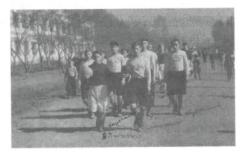 Первая команда футболистов АТЗ, моторный цех (1949 г.). Из фондов выставочного центра (музея) ОАО «Алттрак».Такой ритм жизни не все выдерживали, поэтому так велика была текучесть кадров — за 1948 год в Рубцовск прибыло 14200 человек, убыло 9200, это при численности населения 95142 человек, за 1954 год — в Рубцовск прибыло 8200 человек, убыло 8700, т.е. за 5 лет население города обновлялось наполовину. Многие люди рабочих специальностей нигде не задерживались — часто меняли место работы, переезжали в другие города в поисках лучших условий жизни.Преступность в городе после войны была очень высокой. Создавались банды и прочие преступные формирования, которые расхищали государственное и общественное имущество, грабили квартиры граждан, убивали людей, мошенническим путем завладевали их собственностью, спекулировали промышленными товарами и продуктами питания. Так, в течение 1947 года бандитская группа двух братьев Саблиных, куда входили 17 человек, терроризировала население Рубцовска, совершая грабежи, кражи, убийства и другие опасные преступления. Они убили шоферов "Алтаймашстроя" Писарева и Тищенко, сторожа артели "Рассвет" Чурсина, ограбили кассира завода "Алтайсельмаш" Савенкову, забрав у нее 25 тысяч рублей, при ограблении квартиры Гриценко ранили гражданина Ворожейкина. Силами рубцовской милиции все участники бандитской группы были установлены и задержаны. На состоявшемся суде в декабре 1948 года четверо преступников были осуждены к 25 годам лишения свободы, мать Саблиных — к 15 годам, четверо — к 10 годам лишения свободы. Остальные также осуждены к различным срокам наказания.В июне 1947 года Президиум Верховного Совета СССР принял Указ, направленный на усиление охраны государственной и личной собственности граждан. Он предусматривал повышенную ответственность за эти виды преступлений. Фактически Указ устанавливал единство законодательства об уголовной ответственности за посягательство на личную и государственную собственность и усиливал борьбу с этими проявлениями. Поэтому он стал основополагающим правовым актом для всех правоохранительных органов страны.Рубцовские сотрудники милиции, вступая в единоборство с преступниками, рисковали своей жизнью и здоровьем, но всегда выходили победителями, проявляя мужество и героизм. В силу своих профессиональных обязанностей они становились жертвой преступных посягательств, а некоторые даже погибали. 11 августа 1947 года от рук бандитов погиб наш земляк сотрудник милиции Василий Иванович Федоров. Вечером указанного дня В. И. Федоров находился в городском парке имени Кирова по делам службы. Сегодня трудно восстановить во всех подробностях события того вечера, как невозможно объяснить и то, почему он пошел на схватку с преступниками один, не обеспечив себе помощь товарищей. 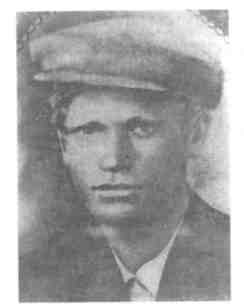 Работавший с Федоровым И. В. Игнатов вспоминал: «Я тогда был старшим оперуполномоченным зоны, а Василий был у меня в группе. Хороший был парень, смелый. Небольшого роста, подвижный. Много мы с ним преступников брали... Они его боялись, и отомстили, наверное». Городские власти в целях предупреждения правонарушений и преступлений в городе принимали определенные меры по их профилактике. При этом милиция наделялась правами принятия мер воздействия к виновным на месте нарушения ими установленных норм поведения.В.И. Федоров.Фото из книги В. Гриценко«Рубцовская милиция»В этой связи заслуживают внимания два решения исполкома городского совета депутатов трудящихся, принятые в декабре 1948 года, которыми запрещалась торговля промышленными товарами и другими предметами в неустановленных местах и говорилось об административной ответственности за хулиганство, не влекущее за собой уголовной ответственности. Сотрудники милиции единолично могли в соответствии с этими решениями налагать на виновных штраф в размере 5 рублей или подвергать их принудительным работам на срок до трех суток.Рождаемость после войны и прирост населения были очень высокими. Так, в 1947 году в Рубцовске родилось 709 детей, а умерло 174 человека — прирост почти 300%. Были запрещены аборты. Семейные узы были прочными — на 413 браков, заключенных в 1947 году, приходилось 12 разводов. Разводы осуществлялись только через суд, в рубцовской газете «Большевистский призыв» давались извещения, что состоятся судебные слушания по разводу. Поэтому многие предпочитали жить незарегистрированными, в гражданском браке.В Рубцовске многие жители жили привычной деревенской жизнью, держали домашний скот, работали на огородах. Так, в 1947 году у населения было 5431 голов крупного рогатого скота, да организации держали 1714 коров, а вот свиней у населения было меньше — 308 против 900 у организаций, это связано, видимо, с тем, что невозможно было купить корма для свиней. Зато лошадей у населения было всего 4, в городе числилось 1158 лошадей. Обходя запрет, люди держали ослов и мулов для перевозки грузов. Численность поголовья скота росла после войны быстро. Так, за 1947 год прибавилось КРС на 500 голов, свиней на 300 голов.Подлинным бедствием, впрочем, как и сейчас было бытовое пьянство населения. Водка стоила дешево, торговали ею везде и в любое время, пей хоть ковшом. Пивные ларьки и рюмочные, чайные стояли у проходных заводов, центральном рынке, везде на людных местах. Особенно дурной славой пользовалась столовая у завода АСМ, которую неоднократно закрывали за нарушения правил торговли, писали о ней в городской газете, но она продолжала работать. Многие рабочие спивались, пополняя ряды бродяг и уголовного элемента, которых особенно много было на рынке.Базар продолжал оставаться центральным местом города Рубцовска. В связи с тем, что площадь им. Кирова стала местом проведения праздничных демонстраций и других торжественных мероприятий, в 1947-1949 годах на поселке ОСМЧ-15 был построен новый рынок, примерно на месте нынешнего ГАИ, таможни, магазина «Детский мир». На базаре скапливались безногие инвалиды войны, местный уголовный элемент, вовсю играли на деньги, обманывая приезжих. Старожил СМ. Пономарев вспоминал: «После войны в городе преступный мир свирепствовал, преступников и хулиганов у нас в городе было много, даже две или три банды. Помню, группа Парамзина Владимира, у них на счету было много грабежей и несколько убийств. С Парамзиным я часто встречался, ночью поздороваюсь, и пошел, они меня не трогали, видимо, потому, что я с его братом работал в одном цехе, потому и был с ним знаком. Но я тогда не знал, что Парамзин — руководитель шайки преступников, узнал тогда, когда их посадили». Процветали карманники, квартирные воры сбывали краденое, причем, зачастую, покупателями были заведующие магазинами, торговые работники».Рынок и торговля. Покупателей стало много, после того, как в Рубцовске появились заводы союзного значения, но и продавцов также было немало, традиционно на Рубцовский рынок едет население окружающих сельских районов — Егорьевского, Волчихинского, Угловского; Змеиногорского, Локтевского, Краснощековского, Курьинского и др. Колхозники продавали картофель, овощи, мясо, молоко, зерно, шерсть, пух, подсолнечник, растительное масло. Так, за март 1947 года на Центральном рынке (а был еще рынок у проходной АТЗ) продано картофеля 263,4 тонны, мяса — 28,1 тонны, овощей — 46,5 тонны, молока 7,4 тонны, масла сливочного 0,85 тонны. Здесь не учитывается, сколько было продано через сеть государственной торговли — магазины, заводские столовые, ОРСы, децентрализованный закуп у населения. Цифры потребления, несомненно, должны быть немного больше.В конце 1947 года в стране было объявлено об отмене карточной системы снабжения населения продовольственными и промышленными товарами и о проведении денежной реформы. Были отменены высокие цены в коммерческой торговле и введены единые сниженные государственные розничные цены на продовольствие и промтовары. В постановлении Совета Министров СССР и ЦК ВКП (б) от 14 декабря 1947 года говорилось, что спекулятивные элементы воспользовались наличием большого разрыва между государственными и розничными ценами для накопления денег в больших размерах в целях наживы за счет населения. Все это побудило правительство на проведение в стране не только отмены карточной системы, но и денежной реформы. Это был первый этап снижения цен, который не мог не сказаться на повышении благосостояния людей и поднятии их жизненного уровня. Денежная реформа 1947 года предусматривала обмен старых денег на деньги нового образца в масштабе 10:1, за исключением разменной монеты, которая не обменивалась и оставалась в обращении. В апреле 1948 года Совет Министров СССР принял постановление, согласно которому в стране снизились единые государственные розничные цены на различные товары от 10 до 20%, в том числе на автомашины, мотоциклы, велосипеды, ювелирные изделия и т.п.На населении города Рубцовска это широко разрекламированное мероприятие почти никак не отразилось, потому что по карточкам (Рубцовск не Москва) население мало что получало. От денежной реформы пострадали главным образом рыночные спекулянты, у населения Рубцовска в 1947 году на сберкнижках было в среднем 106 рублей, да и вклады обменивались 1:1. Спекулянт же не мог пойти и обменять несколько десятков тысяч рублей, он был обязан представить сведения, откуда деньги. Несмотря на то, что денежная реформа 1947 года считается наиболее подготовленной в истории страны, абсолютную секретность и малый срок проведения реформы, сведения о ней все же просочились к населению и в марте 1947 года вокруг сберкасс был настоящий ажиотаж и давка. Спекулянты всеми правдами и неправдами старались положить деньги на счета в разных сберкассах, чтобы спасти свои деньги.Торговая сеть к концу 40-х годов в городе была достаточно развита — согласно торговой переписи 1947 года в городе числилось 29 магазинов, торговавших промышленными товарами, 28 — продовольственных магазинов, 21 магазин смешанных товаров. Как это всегда было, торговля являлась источником нарушений — обмана покупателей, завышения цен, пересортицы, наиболее распространенным нарушением было припрятывание дефицитных товаров. Так, при проверке магазинов общественниками и сотрудниками редакции газеты «Большевистский призыв» 13 ноября 1949 года было обнаружено припрятывание дефицитных сахара, пшенной, гречневой круп, манки, продажа их знакомым и родственникам работников магазина. § 2. Промысловые артелиДоминирующее положение занимала местная и кооперативная промышленность, и ведущая роль принадлежала кооперативным артелям. Артелей после войны насчитывалось всего 10. В годы Отечественной войны добавилось еще четыре пошивочных промысловых артели. Трудовая деятельность коллективов этих промышленных артелей в послевоенный период определяла жизненный уровень населения города; кормила, одевала, снабжала товарами первой необходимости, и не только города, но и население сельской местности. Из ведущих артелей в первую очередь следует отметить артель «Сбыт». Коллектив этот славился в городе своими хлебобулочными изделиями. Хлебопекарные цеха артели «Сбыт» располагались в квартале ул. К.Маркса и М. Горького, севернее Центрального переулка с выходом на базарную площадь. Артель располагала тремя большими подовыми печами для выпечки хлеба и малыми печами для выпечки булочных изделий. Хлеб мастеров «Сбыта» славился хорошей выпечкой, отменными вкусовыми качествами, а сайка, которая поставлялась артелью для продажи в магазин, отличалась своим притягательным внешним видом и высокими вкусовыми качествами. Артель выпускала и кондитерские изделия, имела столовые. В общем, занимала ведущую роль в деле обеспечения населения города хлебом и хлебобулочными изделиями. Председателями артели долгое время работали Северин и Хворостинин. Металлическими и скобяными изделиями население снабжал коллектив артели «Красный труженик». Эта артель находилась в квартале ул. Пролетарской и Пионерского переулка в излучине реки Алей. Артель располагала двумя цехами — литейным и жестяным.В литейном цехе была установлена небольшая плавильная печь — «вагранка» для выплавки чугуна. Здесь же располагался формовочный участок, где отливались различные чугунные изделия: печные плиты, дверцы-задвижки и небольшие литые изделия для сельхозорудий. В жестяном цехе изготавливались ведра, тазы, умывальники и другие емкости, в которых остро нуждалось население. Заслуга в обеспечении металлическими и железобетонными изделиями населения города и колхозов, совхозов, принадлежит работникам артели «Красный труженик», ее председателю того периода Овчинникову. Продажу своих товаров артель производила в своих магазинах, ларьках, установленных на базаре и на главных улицах. Пошивом верхней одежды, платьев, костюмов для населения города занимались коллективы артели «Соревнование» и инвалидская артель «Рассвет». Артель «Соревнование» размещалась в центре города по улице Барнаульской (сейчас пр.Ленина) в деревянных зданиях, как раз теперь на этом месте расположены кирпичные корпуса фабрики того же названия, но другого профиля работы (трикотажная фабрика). А артель «Рассвет» тоже размещалась в одноэтажных деревянных домах на восточной стороне площади им. Кирова. Артель «Рассвет» и артель имени Чкалова имели свои парикмахерские, фотографии и часовые мастерские.В период Отечественной войны наряду с ростом предприятий союзной промышленности значительно была расширена сеть предприятий республиканской, местной и кооперативной промышленности. Вновь выстроен и пущен в эксплуатацию в 1943 году на поселке АТЗ по ул. Сталина хлебозавод, макаронная фабрика пищекомбината по ул. К. Маркса (директор Степанова А.Н.). Открыта в 1945 году швейно-обувная фабрика по улице Вокзальной и Бульварному переулку. В барачном помещении на поселке АТЗ организована пошивочная артель им. Орджоникидзе (председатель Н.И. Чаплыгин, который впоследствии долгое время возглавлял отдел коммунального хозяйства горисполкома).Производством трикотажных и деревянных изделий занимался коллектив горпромбыткомбината (директор Прибытков). Здание комбината располагалось на Барнаульской улице и базарной площади.§ 3. Благоустройство городаВеликая Отечественная война несла разрушения многим городам европейской части страны, но нашему сибирскому городку, как ни парадоксально, она дала мощный толчок к развитию.В войну, конечно, сам город строился плохо. Основное внимание уделялось созданию заводских мощностей. Рубцовчане испытывали огромный дефицит в жилье. Строилось много времянок.А вот в послевоенный период, а именно в период с 1946 года по 1950 годы, развитие культурных учреждений пошло быстрее, и это главным образом было обусловлено тем, что ГК КПСС, исполкому горсовета удалось добиться принятия двух решений вышестоящих органов по развитию города Рубцовска. По этим решениям предусматривалась значительная реконструкция промышленных предприятий и развитие городского хозяйства. Был утвержден генеральный план застройки города. Следует сказать, что предложения горисполкома, которые отдельными пунктами нашли отражение в проекте этих решений, получили одобрение, прежде всего, в крайкоме партии и крайисполкоме.А непосредственно в Москве они имели поддержку у министра тракторного и сельскохозяйственного машиностроения С. А. Акопова, который являлся депутатом Верховного Совета СССР по Рубцовскому избирательному округу и лично знал положение дел в городе по его развитию.Проект решения для представления на рассмотрение в горисполкоме готовился очень тщательно. Ведь все пункты этого проекта надо было обосновать так, чтобы при рассмотрении данных вопросов никаких не было сомнений в их жизненной необходимости. В нем были отражены все потребности города не только в области строительства жилищно-бытовых объектов, но и в значительном расширении зрелищных учреждений по титулам АТЗ и «Алтайсельмаша», а также строительстве ряда школ в различных районах города, включая западную часть города и Сад-город. В этом же проекте предусматривалось открытие автобусного движения по главным магистралям города: ул. К. Маркса и Вокзальной от тракторного завода до завода «Алтайсельмаш». В перспективе по генеральному плану предусматривалось в городе иметь троллейбусное сообщение, а не трамвайное движение. Всю документацию по развитию города Рубцовска доставил в Москву председатель горисполкома Николай Лаврентьевич Ступиченко, которому и надлежало в Москве защитить, обосновать все пункты, предусмотренные в проекте решения, и добиться положительного их разрешения. И эту свою миссию Н.Л. Ступиченко выполнил успешно. Данные решения дали возможность исполкому горсовета и ГК КПСС решить в комплексе жизненно необходимые проблемы в развитии города. Директорам АТЗ, «Алтайсельмаш» предоставлялось право расходовать денежные средства на благоустройство города и строительство необходимых зданий, сооружений культурно-бытового назначения. В 1945-1952 годах были построены здание Дома культуры завода «Алтайсельмаш» на проспекте Ленина (ДК АСМ), здание городской библиотеки на площади им. Кирова. По титулу Алтайского тракторного завода им. Калинина в те годы было запланировано строительство здания кинотеатра, комплекса зданий городской больницы в районе излучины р. Алей, на территории бывшей деревни Оловянишниково и других объектов: школ, детских садов, детских яслей и др.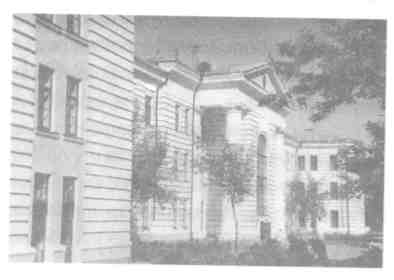 Медсанчасть АТЗ (1956 г.). Из фондов музея медициныСтроительство ряда объектов в тот период затормаживалось ограниченными возможностями ТЭЦ АТЗ. Поэтому удалось решить только вопрос по строительству здания поликлиники АТЗ, которое расположено на проспекте Ленина, зданий школ № 17, 6, детских учреждений и городского кинотеатра по ул. Вокзальной (теперь Комсомольской). Следует отметить, что это здание городского кинотеатра имело одинаковую планировку со зданием кинотеатра московского автозавода им. Лихачева.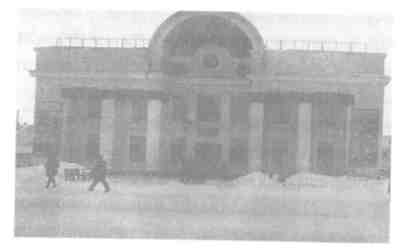       ДК АТЗ (50-е годы). Из фондов выставочного центра                   (музея) ОАО «Алттрак».Строительство осуществлялось в одно и то же время. И даже строительные организации Москвы и Рубцовска соревновались между собой по качеству отделки фасадного вида и внутренних лепных работ зрительного зала, фойе и остальных вспомогательных помещений. Строители треста № 46 вышли победителями этого соревнования. Значительно позже были построены Дворец культуры АТЗ на площади им. Ленина и клуб треста № 46 на Западном поселке.С послевоенного времени, когда появились мощные промышленные предприятия, постепенно меняется к лучшему внешний вид города. С 1947 года начинается асфальтирование и установка тогда еще железных столбов уличного освещения — улицы Сталина, переулков Бульварного, Улежникова, площади им. Кирова, поселка АСМ. С 1945 года начинает ходить регулярно автобус. В 1949 году был единственный маршрут по восточной части города — АСМ — ул. Красная, до пер. Бульварного — пл. им. Кирова, по ул. К. Маркса — пер. Улежникова — вокзал — ул. Комсомольская — АТЗ — АЗТЭ. В 1949 году на маршруте было 6-8 стареньких автобусов, зачастую они были без стекол и капотов. Регулярность их движения вызывала много справедливых нареканий населения. Но это был большой шаг вперед в развитии города.Надо отметить, что осенью и весной грязь в городе была неописуемой. По воспоминаниям старожилов, весной с АСМ до железнодорожного вокзала мог пройти только вездеход с передними ведущими колесами, типа ГАЗ-67, и даже ему приходилось ехать обочинами и огородами. Летом Рубцовск донимала пыль, гужевой транспорт набивал много пыли, и когда усиливался ветер, то весь город тонул в пыльных бурях. Началом борьбы с пыльными бурями в городе послужило то обстоятельство, что в сентябре 1948 года в городе находился первый секретарь крайкома партии Николай Ильич Беляев, человек не только выдающихся способностей, но очень властный человек, которого многие боялись и не любили, но никто не презирал. В дни его пребывания и разразилась такая пыльная буря, что глаза выстегивает. Вот в это время, на совместном заседании горкома партии и горисполкома, в присутствии Н. И. Беляева и было решено серьезно заняться вопросами озеленения города. Было поднято для решения этой задачи почти все население города, рабочие и служащие заводов, учреждений, организаций, учебные заведения и школы города. В течение двух лет были высажены десятки тысяч деревьев и кустарников на главных улицах и площадях города. За заводом «Алтайсельмаш» была создана большая лесозащитная полоса. Вопросами посадки цветов в городе стал заниматься цветовод-любитель Захаров. При участии Захарова в 1947-1948 годах были оформлены цветочные клумбы в городском парке им. Кирова, две грядки цветов были высажены непосредственно перед зданием горисполкома. И это явилось началом цветоводства в городе.Японские военнопленные в Рубцовске. Почти не осталось свидетельств о пребывании японских военнопленных в городе. Вот как вспоминает ветеран войны и труда С. Пономарев: «Зимой 1946-1947 г. у нас в сборочном цехе «Алтайсельмаша» работали военнопленные японцы. Привозили их с лагеря заключенных. Первый лагерь был около проходной завода, где сейчас контора ЖКО АСМ, там были два барака — наполовину в земле. Назывались они полуземлянки, их построили в войну узбеки, которые работали в трудовой армии на заводе. Осенью 1945 года в эти полуземлянки привезли военнопленных японцев, узбеков убрали. Землянки огородили колючей проволокой, и стал временно лагерь военнопленных. Вскоре построили новый лагерь, за городом в южной части, в степи. Потом на этом месте до 90-х годов был рыбсбыт, по улице Жуковского, где сейчас стоят дома № 10 и 14. В этом лагере были и немцы. Когда японцев и немцев не стало, в лагере были наши заключенные, позже лагерь заключенных перевели в другое место, за город, на северо-запад, около мясокомбината.Японцы работали в нашем цехе недолго. Они в основном работали в заготовительном и литейном цехах, которые были огорожены колючей проволокой. Почти рядом с лагерем военнопленных находится японское кладбище. Оно оказалось в черте города по ул. Пролетарской, между улицами Жуковского и Маяковского. На кладбище были видны бугорки могил и маленькие крестики, со временем их затоптали, начали валить мусор. Потом убрали мусор, посадили деревья, тополя, таблички написали, запрещающие валить мусор, и снова образовалась свалка. Сейчас на этом месте построено два одноэтажных кирпичных жилых дома. Кладбище образовалось еще в 30-е годы, было казахское, хоронили только казахов, позже хоронили и русских бедных, которых не в состоянии были хоронить на другом кладбище. В ноябре-декабре 1945 года хоронили много японцев, умирали они от холода и в основном от голода. Они не приспособлены к нашему климату и питанию, к тому же в это время с продуктами было очень плохо. Так это кладбище стало называться японским, других там никого не хоронили. Дисциплина у японцев была хорошая, командира своего они слушались, даже боялись. Однажды был такой случай, их командира как-то не было, одни японцы. Сошлись все в сушилку погреться, или как мы говорим — на перекур, и что-то долго засиделись, а мы с переводчиком подошли к двери, и я сказал, почему долго сидите и не работаете. Один японец выскочил и кинулся на меня, хотел ударить и промахнулся, в это время выскочили все японцы и бегом по местам работы. Я сначала думал, что кинулись тоже на меня, и мне стало как-то неприятно, я хотел ударить этого японца, но стало его жалко, и я воздержался. Потом пришел командир, переводчик рассказал все, что случилось. После работы командир построил своих японцев, сам он перед строем, подозвал меня, и от имени своих солдат извинился за то, что их солдат кинулся на меня драться, и за то, что солдаты не хотели работать. Потом что-то сказал по-японски и увел солдат к машинам, стоявшим около цеха. Я спросил у переводчика, что сказал командир? Он ответил, командир сказал, что если бы вы были у нас в плену, мы бы с вами так не нянчились, вы бы у нас на коленях ползали. Я сказал переводчику, передай своему командиру, что мы об этом давно знаем. Японцы пытались несколько раз делать забастовки, но всегда попытки гасились немедленно, даже нашими конвоирами. Вот однажды японцы прекратили работу ввиду того, что плохое питание, наш конвоир подозвал японского командира, поговорил с ним и японцы начали работать. Питание действительно было плохое, но и у нас самих было плохое, хлеба по карточкам норма и картошка, вот основные продукты. В зиму 1946 года японцев стали кормить рисом и рыбой, с Хабаровска им присылали газеты на японском языке. Набрали мы своих рабочих и японцев у нас не стало. Произошло это осенью 1947 года. Военнопленных японцев использовали не только на заводе АСМ, но и на строительстве. Так, они построили много домов по ул. Сельмашской, нынешнему проспекту Ленина. Эти двухэтажные кирпичные дома так и называют — японскими. Баню на поселке Западный также называют японской — ее тоже строили японцы.Площадь И.В. Сталина. В праздничный день 7 ноября 1949 года, в канун 70-летия Сталина в городе на одноименной площади перед зданием РСХТ, а тогда там размещалось заводоуправление АТЗ, был торжественно открыт памятник вождю.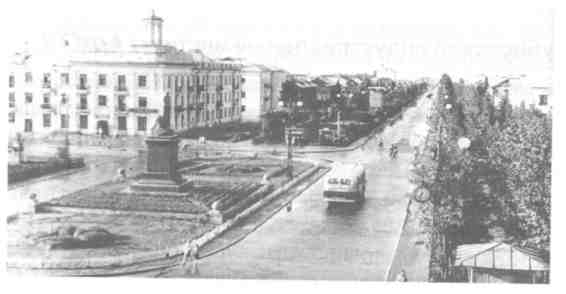 Площадь И.В. Сталина.Газета «Большевистский призыв» в номере от 13 ноября сообщала : «7 ноября 1949 года на восточном поселке АТЗ состоялось торжественное открытие скульптуры И. В. Сталина. На митинге выступили секретарь ГК ВКП (б) Онучин, заместитель директора АТЗ Ферман, мастер чугунолитейного цеха Масленников. К 70-летнему юбилею вождя труженики завода установили трудовые рекорды. Так, токарь АТЗ Бражник довел сменную выработку до 700% к норме, сборщица Марикова до 500%. И таких трудовыхдостижений — сотни».К сожалению, автору не удалось найти имена скульптора и архитектора монумента, но известно, что бронзовая скульптура отливалась в Ленинграде. Памятник представлял собой бронзовую фигуру Сталина в шинели. Высота его вместе с гранитным постаментом составляла более 5 метров. Площадь Сталина представляла архитектурный ансамбль: с севера — трехэтажное кирпичное здание со шпилем и школа № 9, с юга — заводоуправление АТЗ.Жаль, что памятник был демонтирован в 1957 году, сама скульптура до 1961 года стояла в парке им. Кирова, на небольшом постаменте, но после XXII съезда КПСС и «окончательного» разоблачения культа личности и этот памятник был разрушен. Вместе с памятником исчезла и площадь Сталина, которая, несомненно, украсила бы наш город.§4. Рубцовский индустриальный институт АлтГТУИнститут ведет свое начало от Запорожского машиностроительного института, в декабре 1941 года эвакуированного в Барнаул и в 1943 году перименованного в Алтайский машиностроительный институт. Вторым родителем можно считать Алтайский тракторный завод. Первоначально по согласованию с Министерством высшего образования СССР при отделе технического обучения АТЗ было решено открыть подготовительные курсы Всесоюзного заочного института металлопромышленности. Приказом по заводу АТЗ №493 от 4 июля 1945 года была оформлена организация этих курсов. В конце декабря 1945 года первая подготовительная группа сдала вступительные экзамены и в январе 1946 года 25 работников завода стали студентами Всесоюзного заочного института металлопромышленности. В числе первых студентов были Перевознов Н.И., Лебедева Т.Б., Сахновская Е.А., Шварц Л.Ф., Огнев В.А. и другие. Осенью 1946 года был проведен второй набор на 1 курс этого же института. В числе новых студентов были: Синяев М.Е., Салтыков Ю.В., Брайт Л.К., Кулдыбин В.К. и другие. Для ведения занятий завод направил ведущих специалистов — Шкляр С.С, Гохберга М.М., Модылевского Б.Н., Шипилина Б.И. которые длительное время работали преподавателями по совместительству. УКП института размещался в четырех комнатах саманного барака (в районе рынка АТЗ). О бедности существования свидетельствует приказ по заводу, в котором говорилось о выделении ежедневно 2 ведер угля для отопления помещений, выделении керосиновых ламп и свечей для отопления. В том же приказе студентам вменяется в обязанность приносить сухие дрова для растопки печей. Для лабораторных работ по физике приносили примитивные приборы из школ, реактивы по химии умещались в кармане преподавателя, который показывал опыты сам. Многое сделал в тот период становления института профессор Тимофей Александрович Животовский, который был эвакуирован из Сталинграда вместе с заводом и работал в отделе технического обучения АТЗ. Животовский ТА., 1875 года рождения, в 1910 г. окончил Петербургский технологический институт, разносторонний специалист, владел 3 иностранными языками, первый директор, ушел из филиала в 1952 году по состоянию здоровья. Несмотря на преклонный возраст, Тимофей Александрович заражал студентов и преподавателей своей неиссякаемой бодростью. Скольким студентам он сумел оказать своевременную помощь, убедить продолжать учебу. До сих пор инженеры первых выпусков с теплым чувством благодарности вспоминают ТА. Животовско-го за его добрые дела.В 1948 году УКП был преобразован в филиал Алтайского института сельскохозяйственного машиностроения. Учебно-методическое руководство взяла на себя администрация АИСХМ, а обеспечение помещениями, материально-техническое снабжение приняло на себя руководство АТЗ. В 1949 году для филиала было выделено переоборудованное здание по ул.Сталина (рядом со школой № 9, д/с 15), в котором было 6 аудиторий и небольшой актовый зал. К этому времени в институте уже училось около 100 студентов. До 1952 года в филиале было всего 3 штатных преподавателя — Орлов А.К. — директор филиала, Кутумов А.А — преподаватель теоретической механики, Липанина Г.М. — преподаватель основ марксизма-ленинизма. В феврале 1952 года был произведен первый выпуск — 11 человек получили дипломы инженера-механика по специальности «технология машиностроения, станки и инструменты».Первый выпуск РФ АПИ:	Капулкин А.М	—	Сорокин В.СТикунов Л.Ф.	—	Шварц Л. Ф.Сахновская Е.А.	—	Попок Ю.А.Огнев В.А	—	Франкарди Г.Ф.Лебедева Т.Е.	—	Сакун В.Ш.Перевознов Н.И.8 февраля 1952 года на заводе впервые состоялась публичная защита дипломных проектов выпускниками этого института.В числе первых дипломников было много участников Великой Отечественной войны. Опаленные в битвах за Родину, они стремились к знаниям, к созиданию. Шесть лет напряженной учебы в вечернем институте без отрыва от производства помогли им стать хорошими специалистами. Учеником конструктора начал работать на заводе после тяжелого ранения на фронте Дмитрий Феофанович Чуев. Готовясь к защите диплома, он спроектировал цех по изготовлению деталей и сборки заднего моста дизельного трактора. Успешно защитили дипломные проекты бывший партизан Великой Отечественной войны Александр Сергеевич Земский, фронтовик Юрий Викторович Салтыков, Василий Матвеевич Трутников, Владимир Карпович Жулдыбин, Николай Иванович Перевознов. В дипломном проекте участника войны Михаила Евсеевича Синяева впервые был применен комплексный метод разработки технологии механической обработки и сборки узлов ходовой системы трактора ДТ-54. Большое практическое значение для успешного освоения производства нового трактора имели дипломные проекты студентов вечернего института Ивана Ивановича Аносова, Галины Андреевны Богдановой, Виктора Ивановича Лебедева, Арона Моисеевича Капулкина, Зои Ивановны Лебедевой, Василия Степановича Сорокина, Елены Александровны Сахновской. Те большие усилия, которые вложил завод в организацию института начали приносить первые плоды.Образование. В 1940-1941 учебном году в городе насчитывалось всего 150 учителей, из них только 18 человек имели высшее образование и среднее — 102 человека. А число учащихся составляло около 3500 человек.Отечественная война еще больше усложнила обстановку с выполнением Закона о всеобуче. В связи с резким возрастанием населения города и строительством заводов, приходилось расширять школьную сеть за счет приспособления зданий барачного типа. Даже деревянные здания горвоенкомата по пр. Рубцовскому были приспособлены под школы начального обучения. В конце войны количество учащихся составляло уже около 6400 человек, а количество учителей 195, из них 56 с высшим образованием. Военные годы заметно снизили общую успеваемость в школах, был большой отсев, детям часто из-за отсутствия обуви и одежды приходилось бросать школу. Общая беда и горе войны обрушились на каждую семью. Напряженность с выполнением Закона о всеобщем обязательном обучении еще больше усилилась в первые послевоенные годы. В 1947—1943 учебном году необходимо было дополнительно охватить около двух тысяч детей школьного возраста в районе западного поселка и Сад-города. И эту задачу исполкому горсовета удалось успешно решить.Школа № 9.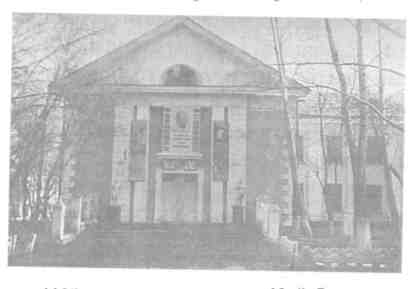 Из фондов музея народного образования.Первая типовая школа № 9 была построена в 1947 году на 400 мест на поселке АТЗ возле детского сквера по ул. Комсомольской и Московской. По такому же проекту в 1948-1949 годах построены еще две школы по титулу АТЗ. Это школа № 14 по ул. Менделеева на Западном поселке и школа № 17 по проспекту им. Ленина и Урицкого. Кроме этих трех типовых школ на западном поселке на общественных началах коллективом строителей треста № 15 было построено одноэтажное здание начальной школы №12 по ул. Менделеева и Ново-Егорьевскому тракту, причем за полтора месяца. Строители работали сверхурочно и в выходные дни. А в районе северозападной части поселка около бывшего мясокомбината, тракторный завод тогда строил серию кирпичных одноэтажных домов барачного типа, и по настоянию горисполкома один такой дом был оборудован под начальную школу №11, где директором назначили фронтовика Килева.В Сад-городе, в его юго-западной части, было построено двухэтажное здание для школы № 119. Она располагалась на самом краю, на выгоне, а теперь окружена домами. В тот период руководство Рубцовского ж/д узла не проявляло должного внимания к вопросам строительства на поселке и в городе вообще. Достаточно сказать, что все пять послевоенных лет ж/д узлом было построено два объекта — школа № 119 и пешеходный виадучный мост через железнодорожные пути возле самого вокзала, а до этого люди ходили через железнодорожные пути, невзирая на опасность.В центральной части города, в районе пожарной площади, около школы № 1 строительным участком горисполкома была построена двухэтажная школа № 19. Здание этой школы строилось медленно, первый строительный участок, созданный в городе, не располагал квалифицированными рабочими, стройматериалами, и только при содействии треста № 15, управляющего Соколова И.Л., удалось за два года осуществить это строительство.Неотложные меры по расширению школьной сети позволили охватить всех детей обучением в школах и выполнить Закон о всеобщем образовании.В вопросах воспитания и обучения детей и вообще молодежи города большая заслуга принадлежит учительским коллективам, как в довоенные 30-е годы, так и 40-е, годы войны и послевоенного периода. В довоенные годы следует отметить старейших работников просвещения тт. Кузнецова, Долгих, Садовского, Труфакина, Дудкина, а в послевоенные годы — тт. Невзорова, Ужова, Гриднева, Лищицина, Килева. Большой вклад в организацию учебного процесса в школах города в тот тяжелый послевоенный период внесли заведующий гороно тов. Малышев и директора школ тов. Шляхов, Тодосьев, Наумов, Жуйков, Килев и многие другие. С учетом больших заслуг в вопросах просвещения жителей города в 1949 году большая группа передовых учителей была награждена государственными наградами: орденами Ленина, Красного Знамени, «Знак Почета» и медалями.В военный и послевоенный период резко повысился образовательный уровень населения города. Так, по данным 1949 года в городе проживало 1029 человек с высшим и средним специальным образованием. Из них 33 инженера-энергетика, 38 металлургов, 378 инженеров-машиностроителей, 44 инженера-строителя, 43 экономиста, 25 юристов, 184 врача. По сравнению с довоенным временем, это был большой шаг вперед, но, к сожалению, в основном это была техническая интеллигенция, гуманитарной интеллигенции в городе всегда было мало.§ 5. Семипалатинский ядерный полигонВ августе 1949 года неподалеку от Рубцовска произошло важное событие, непосредственно коснувшееся здоровья всех жителей города. 20 августа 1949 года на атомном полигоне Чаган (200 км от Семипалатинска) была взорвана под руководством Л.П. Берии и академика И.В: Курчатова первая советская ядерная бомба. Испытания прошли в атмосфере, бомба была помещена на 20-метровой стальной башне, которая во время взрыва испарилась, на месте взрыва образовался котлован, затем небольшое озеро. Бомба была, по сегодняшним меркам, небольшой мощности (20 килотонн тротилового эквивалента), но последствия взрыва до сих пор сказываются на здоровье жителей Рубцовска. След от выпавших радиоактивных осадков протянулся почти через весь Алтайский край: Угловский, Михайловский, Локтевский, Рубцовский, Поспелихинский, Шипуновский районы. Господствующий юго-западный ветер перенес радиоактивные продукты ядерного взрыва на сотни километров и рассеял по всему юго-западному Алтаю. Население получило около 800 бэр излучения. Это большая доза радиации и она плохо отразилась на здоровье людей. Не нужно думать, что делалось это специально, просто тогда еще даже сам И.Курчатов не представлял вреда радиации, всех последствий ядерных испытаний в открытой атмосфере. Но по-другому, тогда, в 1949 году, в СССР и быть не могло — информация от населения скрывалась, засекречивалась, о человеческих жертвах никто не задумывался, как и о том, что через 7 лет, в 1956 году, маршал Г.К. Жуков погонит солдат и офицеров в реальный ядерный взрыв во время учений на Тоцком полигоне в Оренбургской области.Беда в том, что Рубцовск оказался рядом с ядерным полигоном. В дальнейшем, начиная с 1964 года, испытания перенесли на остров Новая Земля, менее мощные ядерные устройства стали испытывать под землей, в шахтах, пробиваемых в скальных породах. Ядерные испытания на Семипалатинском полигоне продолжались до 1990 года. Но взрыв 1949 года был наиболее вредным для жителей Рубцовска, что доказано документально. Благодаря настойчивости и заботе о здоровье жителей края со стороны врачей — Я. Н. Шойхета и депутата от Рубцовского избирательного округа Н.Ф. Герасименко, стали получать компенсацию от государства за вред, нанесенный здоровью.§ 6. Похороны И. В. Сталина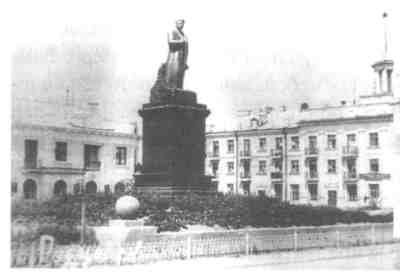 Посмотрим же, как о смерти И.В. Сталина помнят очевидцы и как она освещалась в городской  газете.Известие о смерти И.В. Сталина пришло в Рубцовск ночью 5 марта 1 1953 года. В стране был объявлен траур. На следующий день — 6 марта—в 5 часов вечера прошли траурные митинги и собрания на всех предприятиях, учреждениях, школах и учебных заведениях города. У портретов И. В. Сталина был выставлен почетный караул из лучших пионеров и школьников. Тракторостроители собрались на митинг на заводской площади.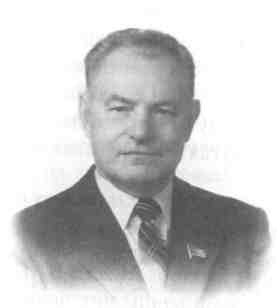 А.А. Ежевский.Из фондов выставочного центра(музея) ОАО «Алттрак»,Директор завода А.А. Ежевский (будущий министр тракторного и сельскохозяйственного машиностроения СССР) сказал: «Велика скорбь. Плачут женщины и плачут дети. Но сталинское имя и его дела будут жить в веках». А дети действительно плакали. Очевидцы и участники траурных мероприятий вспоминают, как плакали девочки — школьницы, одной из них даже вызывали врача, потому что упала в обморок. Женщины просто плакали, многие тревожились — как пойдет жизнь дальше, будет ли лучше при новом правительстве. Скорбь была искренней и всенародной. Не было людей, которые бы радовались смерти И. Сталина. Простой народ воспринял это так, а не иначе. Вот что писала в городской газете учащаяся школы медсестер Тамара Белоусова: «Всю жизнь И.Сталин отдал советскому народу. Он был заботливым отцом и первым другом молодежи». Еще более проникновенные слова у ученицы 7 класса школы № 19 Нади Заруцкой: «Я была поражена сообщением о болезни И.В. Сталина, долго и безутешно плакала. Мне казалось, что это страшный сон. С нетерпением ждала того часа, когда сообщат об улучшении здоровья и вдруг сообщили о его смерти. Я сирота, мой отец и брат погибли на фронте, но я не чувствовала себя сиротой, пока был жив И.В. Сталин». «Сталин не умер, Сталин жив!» — писали ученица школы № 117 Героида Козырева, работница Т. Кайгородова, домохозяйка Екатерина Быкова.9 марта 1953 года состоялись похороны И.В. Сталина, траурные мероприятия проходили с 10 часов по московскому времени. В Рубцовске стоял солнечный, теплый день. Хотя еще везде лежал снег, но было тепло и под снегом была вода. На площади поселка АТЗ, где возвышалась на гранитном постаменте бронзовая фигура Сталина состоялся грандиозный митинг. Люди приходили и слушали весь день — собрался весь город, десятки тысяч людей.    Занятия в школах и техникумах были отменены. У подножия монумента — множество цветов и венков — их принесли работники АТЗ, АСМ, предприятий, организаций, школ. В скорбном молчании стояли десятки тысяч человек В 18 часов 54 минуты митинг был закрыт, люди стали расходиться. Наступила другая историческая эпоха.§ 7. Трактор ДТ-54Одновременно с усовершенствованием трактора АСХТЗ-НАТИ на заводе еще в годы Великой Отечественной войны интенсивно велась работа по созданию нового дизельного трактора. Группа конструкторов в составе главного конструктора АТЗ М. С. Сидельникова, его заместителя Э. А. Саркисянца, ведущих инженеров Х.А. Тейтельбаума, X. А. Вейхмана, Д. С. Гайдука, С. А. Габови-ча, Б. С. Гахенсона и других в сжатые сроки разработала документацию на новый дизельный трактор. В декабре 1944 года на Алтайском тракторном заводе был изготовлен первый опытный образец гусеничного дизельного трактора ДТ-54, получившего впоследствии большую популярность у механизаторов нашей страны и за ее пределами.В апреле 1945 года главный конструктор завода М. С. Сидельников, его заместитель Э. А. Саркисянц и группа конструкторов АТЗ были вызваны в Наркомат среднего машиностроения для доклада на коллегии о ходе изготовления образцов дизельных тракторов и результатах заводских испытаний. После доклада М.С.Сидельникова члены коллегии Наркомата осмотрели опытный образец нового трактора. Дизельный трактор был доставлен на опытное поле Тимирязевской сельскохозяйственной академии, где его осмотрел нарком сельского хозяйства А. А. Андреев.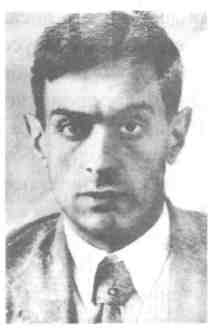 М.С. Сидельников. Из фондов выставочного центра   (музея)   ОАО «Алттрак».     Государственные испытания опытных образцов проводились на полях страны в различных условиях их эксплуатации. Весной 1946 года группа испытателей АТЗ с тремя дизельными тракторами и двумя серийными 1ТА (АСХТЗ-НАТИ) выехала на Армавирскую испытательную станцию. Одновременно с алтайскими тракторами на испытания было представлено около 30 разных марок тракторов других заводов страны, в том числе новые трактора ХТЗ и СТЗ. По результатам проведенных испытаний и материалам технической экспертизы Государственная комиссия рекомендовала дизельный трактор АТЗ для поставки на серийное производство. В ноябре 1949 года Харьковский и Сталинградский тракторные заводы первыми освоили его выпуск.    В марте 1950 года на АТЗ пришла радостная весть: решением Совета Министров СССР за разработку конструкции и промышленное освоение сельскохозяйственного дизельного трактора присуждена Сталинская премия руководителю работ, главному инженеру АТЗ Михаилу Степановичу Сидельникову, бывшему директору, ставшему заместителем министра автотракторной промышленности СССР, Петру Павловичу Парфенову, бывшему главному инженеру Николаю Николаевичу Перовскому, конструкторам Эрванду Арменакиевичу Саркисянцу и Ханине Яковлевичу Тейтельбауму.Однако, несмотря на явные преимущества дизельного трактора, перейти на его выпуск одновременно с ХТЗ и СТЗ алтайским тракторостроителям не удалось. Завод не имел в то время достаточных производственных мощностей. К тому же Законом о пятилетнем плане восстановления и развития народного хозяйства СССР на 1946—1950 годы еще предусматривался массовый выпуск тракторов с газогенераторными установками.    В мае 1951 года было принято решение о производстве дизельных гусеничных тракторов ДТ-54. Этим решением предусматривалось  «...прекратить в 1952 году производство неэкономичных керосиновыхтракторов на Алтайском тракторном заводе и обеспечить выпуск на этом заводе в 1952 году гусеничных дизельных тракторов ДТ-54».Переход на выпуск нового трактора потребовал значительной перестройки всего производства.Весной и летом 1952 года все цеха завода были похожи на потревоженные ульи. Все в них перемещалось и шумело. С нарастающими темпами продолжался выпуск керосиновых тракторов. Одновременно технологи, мастера и наладчики обучали рабочих обработке деталей по чертежам ДТ-54.И вот наступил день, который памятной датой вошел в летопись завода, — 20 июня 1952 года. В 12 часов дня с главного конвейера был снят первый дизельный трактор ДТ-54 массового производства.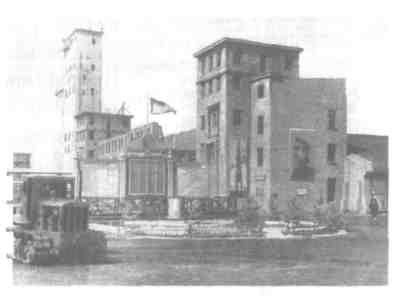 Директор завода Александр    Александрович Ежевский горячо поздравил алтайских тракторостроителей  с  большой производственной победой  — началом массового производства    дизельного трактора ДТ-54. Безостановочный перевод производства на выпуск ДТ-54 Из фондов выставочного центра (музея)ОАО «Алттрак».явился крупным вкладом коллектива АТЗ в отечественное тракторостроение и имел огромное экономическое значение. За счет ускоренного внедрения дизельного трактора ДТ-54 в производство общая сумма затрат была возмещена государству на год раньше срока.Незабываемой страницей вошел в историю завода 1952 год.Глава 10. Рубцовск в эпоху Н. Хрущева (1953 —1964 гг.)§ 1. На целинных земляхОсвоение целинных и залежных земель в нашей стране было одним из наиболее крупных общегосударственных мероприятий, осуществленных за годы Советской власти. Необходимость его осуществления была вызвана недостаточным количеством получаемого зерна, была одной из немногочисленных тогда возможностей в быстрые сроки поднять материальный уровень всего населения, обеспечить страну дешевым и качественным хлебом. План освоения целины, намеченный февральско-мартовским (1954 г.) Пленумом ЦК КПСС, предусматривал расширение посевов в 1954 — 1955 гг. не менее чем на 13 млн. га. Значительная роль отводилась Западной Сибири. Одним из документов, способствовавшем решению об освоении целины, была «Записка» первого секретаря Алтайского крайкома партии Н.И. Беляева, поданная на имя Хрущева еще в октябре 1953 года. Там говорилось: «На сегодняшний день значительная часть земель колхозов не используется под посевами. Значительные площади залежей, перелогов покрыты бурьяном. Партийные органы края, тщательно разобравшись с использованием земель в колхозах, установили, что из 11 млн. га сельскохозяйственных угодий освоено под пашню 4 млн. 660 тыс. га, остальные земли используются как пастбища для скота и как сенокосы. Например в Яминском районе, колхозе имени Андреева 5524 га пахотных земель находятся под залежами и перелогами, что составляет 49% от всей земли колхоза. В Угловском районе не обрабатывается под пашню 105 тысяч гектаров целинных и залежных земель. Всестороннее изучение землепользования показало, что на Алтае есть возможность в ближайшие два года, без больших капитальных затрат увеличить посевные площади на 1 млн. 200 тыс. га, в том числе в 1954 году — на 700 тыс. га, и в 1955 году на 500 тыс. га.Большие резервы земли для использования под посевы имеются в Сибири. Известно, что перелогов, залежей, малопродуктивных выгонов, пастбищ в Омской, Новосибирской, Кемеровской, Томской областях и Красноярском крае имеется несколько миллионов гектаров. Поставить эти земли на службу дальнейшего подъема сельского хозяйства — неотложная задача текущего момента. Освоение целинных и залежных земель даст возможность получить дополнительно сотни миллионов пудов хлеба для нашей Родины».Алтай же стал и местом, куда 28 февраля 1954 г. прибыл первый эшелон из Москвы, в котором было 150 юношей и девушек первоцелинников.На Алтай уже в 1954 г. приходилась половина общего количества целинных земель, поднятых в Западной Сибири, 23 процента — в РСФСР и 12,2 — в целом по стране.В конце февраля 1954 г. состоялись собрания районного и городского партийного актива, обсудившие вопрос «О подъеме целинных и залежных земель в Алтайском крае».Всего, как сказал на собрании секретарь РК КПСС Н. Матвеев, в Рубцовском районе имелось целины и залежи около 26 тыс. га, сенокосов и пастбищ свыше 100 тыс. га. Наш район должен в течение двух лет увеличить посев пшеницы на 38 тыс. га, а в 1954 г. — на 10 тыс. га. Колхозы и совхозы в текущем году обязаны поднять весной 9,1 тыс. га, распахать под пар 20,5 тыс. га и под зябь 8,4 тыс. Наша обязанность, — говорит т. Матвеев — как можно быстрее послать в деревню не менее 100 чел. — должна быть решена до 10 марта.Собрание городского партийного актива решило послать в МТС края не менее тысячи механизаторов, до 1 марта отправить 50 трактористов, организовать при Алтайском тракторном заводе курсы механизаторов, на которых подготовить к весне не менее 250 трактористов. Собрание также решило усилить шефскую помощь колхозам и МТС, силами промышленных предприятий изготовить для тракторных бригад, которые будут работать на подъеме целинных и залежных земель, 10 благоустроенных полевых вагончиков. Одним из первых добровольцев-целинников на рубцовской земле стал механизатор Рубцовской МТС Павел Олейников. Он сформировал специальную тракторную бригаду из молодежи, куда вошли Татьяна Кротова, Иван Зенин, Дмитрий Тайлаков, Степан Сидоренко. Помощником бригадира стал моторист-испытатель Алтайского тракторного завода Леонид Черных. Бригада взяла обязательство: выработать на 15-сильный трактор 1 тысячу га условной пахоты и получить по 20 ц/га хлеба. Вот что писал бригадир в газете «За победу»: «Сейчас мы готовимся к весне. Комсомольцы ознакомились с целинными землями. Слой снега на них достигает до 70-80 см. Пахать будем плугами с предплужниками на глубину 18-20 см. Освоение целины на площади 400 га даст дополнительно колхозу «Путь Сталина» не менее 50 тыс. пудов хлеба».На АТЗ одними из первых подали заявление о желании ехать в МТС механизаторы Болгов, Чичеваткин, Шевченко, Инюшин. Начальник моторного цеха Яков Вениаминович Беркуцкий был назначен директором Бобковской МТС. На целину решила выехать группа девушек из автоматного цеха: К. Мальцева, Н. Заднепровская, Г.Вторушина, Г. Арнаутова, Л. Кривошеенко, Н. Витовтова и др.Всего на АТЗ около 200 человек успешно сдали экзамены государственной квалификационной комиссии. Около 40 выпускников были направлены в Рубцовский племовцесовхоз, где в 1954 году предстояло освоить 8 тыс. га целинных земель, 22 человека получили путевки в Вишневскую МТС. Остальные механизаторы разъехались на освоение целины в Волчихинский, Новоегорьевский, Угловский и др. районы Алтайского края.На курсах механизаторов, организованных при заводе «Алтайсельмаш» в марте 1954 г., занималось 30 человек. В их числе были прессовщик Лисеев, наладчик Бахирев, электросварщик Канахин, Ушаков и др.Зачинателями патриотического движения на железнодорожном узле явились Вячеслав Шелихов, Григорий Костюк, Анатолий Чевелев, Виктор Мирошин, Даниил Портянкин, которые в прошлом работали трактористами и комбайнерами.     Большая помощь была оказана городом селу и в организации шефства. Шефство совершенствовалось и принимало самые различные формы. Эта помощь началась еще в 1953 году, сразу же после сентябрьского (1953г.) Пленума ЦК КПСС. Так, в тресте №46 более 25 специалистов, ранее работавших в МТС, изъявили желание вернуться в село. В колхозе «Страна Советов» коллективом треста была оказана помощь в строительстве земляной плотины водохранилища и водосбросного канала. Общий объем земляных работ составил более 32 тыс.куб.метров. В колхозе им. Карла Маркса трест обязался построить плотину с обводнением 150 га, выделив для этого несколько десятков железобетонных труб, коллектив ремонтного завода взял шефство над Бобковской МТС и колхозом «Степняк». Комсомольцы и молодежь АТЗ изготовили для подшефного колхоза «Россия» двигатели для водокачки, пилорамы и мельницы. На заводе были скомплектованы 4 библиотеки количеством 300 книг для 4-х подшефных колхозов Рубцовского района. Алтайсельмашевцы изготовили и отправили механизаторам Веселоярской МТС инструмента на сумму 1169 руб. В Бобковскую МТС было направлено 40 лемехов, 40 лемешков, предплужников. В подшефных колхозах Рубцовского района коллектив художественной самодеятельности заводского клуба дал 20 концертов. В 1954 году силами старшекурсников Рубцовского техникума механизации сельского хозяйства было дополнительно подготовлено для работы на целинных землях 197 трактористов, 27 регулировщиков топливной аппаратуры, 37 машинистов на картофелесажалки и 30 машинистов самоходных косилок.3 марта 1954 года в драматическом театре состоялось торжественное собрание, посвященное проводам первой группы добровольцев, отбывающих в районы на подъем целинных и залежных земель. В мае в рубцовских газетах стали появляться информации, репортажи и корреспонденции о работе наших земляков на целине. Так, о бригаде А. Скорых сообщалось, что «в бригаде нет ни одного тракториста, который не выполнял бы нормы. В авангарде соревнующихся идет тракторист Сергей Замотаев. Он ежедневно выполняет сменное задание на 115 —120%. 21 мая бригада А. Скорых рапортовала о том, что план выполнен: «Мы вспахали 710 га целины и засеяли ее пшеницей. Сергей Замотаев на ДТ-54 при норме 6,2 га поднимал по 8-9 га целины. Лучший механизатор бригады уже выработал 350 га. По 250 га и более выработали трактористы Михаил Пикалов и Алексей Абрамкин».В сводке о ходе подъема целины на 25 июля 1954 г. плановый показатель был выполнен на 85,6%. В колхозе имени Карла Маркса образцы трудового героизма показывали механизаторы Иван Зенин, Дмитрий Тайлаков, Олег Бриль и Геннадий Акулинкин. Сменное задание они выполняли на 140-150%. Колхоз поднял 2550 га целины, выполнив задание на 112%. Хорошо выполнялись эти работы в Рубцовском племовцесовхозе. Здесь к 15 июля было вспахано 3500 га. К концу июля колхозники с/х артели им. Чапаева подняли 1269 га целины, выполнив задание на 127%.Сверхплана пахали целину также колхозы имени Молотова, им. К. Маркса, им. Куйбышева, им. Булганина, «Путь Сталина». В районной газете отмечалось: «Днем и ночью поднимают целину тракторные бригады Терновых и Зизевского в колхозе «Красный боец». По-настоящему претворяют в жизнь задание партии в колхозе им. Шевченко. Здесь три тракториста работают круглые сутки. Хорошо трудилась в первой полеводческой бригаде с/х артели «Красное Знамя» женская тракторная бригада бывшей выпускницы Рубцовского техникума механизации сельского хозяйства Валентины Федяниной. В апреле бригада опубликовала свои обязательства, в которых дала слово весной «поднять 334 га новых земель, кроме этого под пары — 577, засеять зерновыми 1065 га старопахотных земель»,— и вот теперь в мае показывала образцы высокопроизводительного труда. Все трактористки выполняли сменные задания. Особенно высокая производительность труда была у трактористок Сычиковой, Рябовой, Пестовой и Малаховой Их ежедневная выработка составляла полторы-две нормы.Однако не все складывалось легко и гладко. Были и недостатки, были и отстающие. И все же несмотря на некоторые недостатки, свойственные организации любого нового дела, работники сельского хозяйства Рубцовского района, их помощники, шефы из городских предприятий и организаций, успешно справились с поставленными перед ними задачами 1954 года. План весенних работ по освоению новых земель район выполнил на 213 процентов.Целинная эпопея продолжалась и в последующие годы. Особую страницу в ее истории занимает активная помощь горожан селу как в непосредственном проведении полевых работ, так и в снабжении необходимыми запчастями, техникой, организации и проведении культурно-просветительной работы. Так, в отчете Рубцовского горкома КПСС отмечалось:Послано на целину 611 человек, из них — 84 инженера, 38 техников, 299 механизаторов, 219 рядовых работников, 7 зоотехников и ветеринаров, 37 председателей колхоза,88 партийных и советских работников на руководящие должности на селе;Оказано материальной помощи селу городом — 107 тыс. 444 рубля, АТЗ — запчасти для тракторов на 300 тыс. руб;Рубцовск взял шефство над 4 МТС района — в с. Бобково, с. Вишневка, Веселоярской и Рубцовской МТС.На АТЗ были организованы общегородские курсы подготовки механизаторов, на которых занимались 250 человек, в том числе 80 работников тракторного завода. По окончании учёбы все слушатели этих курсов выехали на работу в село. Были организованы также постоянно действующие курсы повышения квалификации инженерно-технических работников и специалистов МТС и совхозов.Помощь коллектива завода селу в последующие годы становилась все более разносторонней. Многим хозяйствам края завод помогал не только техникой и подготовкой кадров, но и в строительстве жилья, животноводческих помещений.В 1954 —1955 годах Алтайский тракторный завод изготовил и поставил для целинных районов 9630 пахотных тракторов ДТ-54. Только МТС Алтая в 1954 году получили от завода шесть тысяч ДТ-54. Большая помощь селу в годы освоения целины оказывалась поставкой тракторных запасных частей. За 1954—1955 годы АТЗ поставил сельскому хозяйству на 49,2 миллиона рублей запасных частей. В подшефном колхозе имени Ленина тракторостроители построили теплицу, в колхозе им. Калинина - паром через р. Алей, в подшефной МТС в Бобково полностью механизировали мастерскую. Для постоянной работы в колхозы, совхозы и МТС завод направил 118 инженеров и техников 26 различных специальностей. В уборке урожай 1954—1955 года прияло участие 2680 тракторостроителей.Освоение целинных земель значительно отразилось на заводе «Алтайсельмаш», а достижения его коллектива в свою очередь, сыграли немалую роль в ускорении освоения целины. К весне 1954 года поставки конных плугов «Алтайсельмашем» составили 156 тысяч единиц, тракторных, прицепных и навесных — свыше 200 тысяч штук и свыше 6 тысяч единиц других видов сельхозтехники. Сюда же следует прибавить и отправку запасных частей к почвообрабатывающим машинам на сотни миллионов рублей.Но основные поставки техники сельскому хозяйству впереди, они приходятся на последующие годы освоения целины.Уже в 1954 году тысячи желающих принять непосредственное участие в освоении целинных и залежных земель выехали на село. Это были, прежде всего, молодые рабочие и служащие всех отраслей народного хозяйства. Были среди них и опытные рабочие, и специалисты старшего поколения. «Алтайсельмаш» направил группу инженерно-технических работников на машинно-тракторные станции и в колхозы Рубцовской зоны. В ее состав вошли: начальники цехов И. П. Короб, М. Л. Патока, А. А. Козырев; мастера И.П. Корсун, А. Г. Кузнецов; технологи Н. И. Баранников, С. К. Сапунов; механик Н. С. Зубринов; зав. инструментальным хозяйством метизного цеха И. М. Горников; группа опытных организаторов-общественников. Они сделали немало и оправдали свое назначение. Поддерживая постоянную деловую связь с заводским коллективом, они нередко прибегали к его практической материальной и организационной, кадровой помощи. Завод изыскивал возможности для поддержки своих посланников, выделял материалы, инструмент, запасные части и новую сельскохозяйственную технику, помогал оборудованием, оказывал моральную поддержку.Говоря откровенно, село и машинно-тракторные станции не были готовы в то время к широкому наступлению на ковыльную степь. Основной парк тракторов и сельхозтехники состоял из машин довоенного образца. Это колесные тракторы ХТЗ, несколько гусеничных, частично с деревянными кабинами, по сути, не было и запасных частей.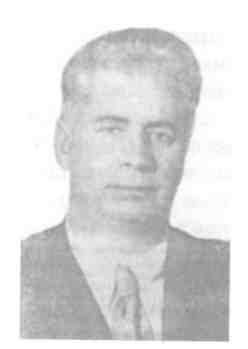 Не все складывалось легко и гладко. Были и недостатки. Главной отрицательной стороной освоения целинных и залежных земель являлось бездумное растрачивание труда народа, кампанейщина.Первый секретарь Алтайского крайкома КПССН.И. Беляев.Из книги В.В. Сорокина«Последний в когорте«железных» вождей».Барнаул, 1998.Крайком КПСС, в лице первого секретаря Н. Беляева требовал от подчиненных «пахать все под крыльцо райкома, пахать так, чтобы идущие поезда задевали за хлебные колосья», в результате многие хозяйства лишились сенокосов и пастбищ для скота, особенно пострадали стада личных подсобных хозяйств колхозников, их негде было пасти.Другой отрицательной стороной целинной эпопеи была ветровая и водная эрозия почв. Сплошная распашка легких почв привела к распылению, выдуванию плодородного слоя земли. Из сельскохозяйственного оборота было выведено более 1 млн. га земли. К 1963 году пыльные бури закрывали небо.От своего непосредственного труда отрывались тысячи людей, решая очередную задачу. Так, бюро Рубцовского ГК КПСС в 1954 году поставило задачу:Послать на сенокос 1200 человек с промышленных предприятий города;Послать на уборку 5000 человек, или 20% от числа работающих в городе;150 автомашин, или более 50% автомобильного парка в городе, с 2 шоферами на каждую машину;300 комбайнеров;заасфальтировать 5000 м2 зерновых токов и построить 24 зерносклада на 42 тыс. тонн зерна.При этом оставшимся в городе нужно было работать за отсутствующих, выполнять заводские планы, к тому же за командированными сохранялась средняя заработная плата по основному месту работы.Многие целинники имели смутное представление о крестьянском труде и не выдержав трудностей почти сразу вернулись домой.Были в освоении целины и свои положительные стороны:—	хлеба появилось столько, что он бесплатно раздавался в столовых. Впервые за послевоенное время досыта накормили людей хлебом; — никто не может осуждать патриотический порыв людей, поехавших осваивать необжитые места, строить новые поселки и совхозы. Целину нельзя «закрыть», в СССР на целинных землях проживало более 350 тыс. человек, а значит — построены новые объекты культуры, науки, образования. Земли освоены и распаханы, люди обжили новые места.—	весомыми стали трудодни в колхозах, благодаря повышению государственных закупочных цен, в среднем алтайским колхозникам выдавалось на 1 трудодень (при норме — 500), 2,5 кг зерна, 5 рублей денег. Алтайские колхозы в среднем получили по 2 млн. рублей дохода.Благодаря самоотверженному труду сельских специалистов и механизаторов, всенародной помощи труженикам села Алтай за три года освоения целинных и залежных земель получил такое же количество хлеба, какое было получено за 13 предшествующих лет. За время с 1954 года Алтай стал сдавать государству в среднем по 220 миллионов пудов хлеба. Посевные площади увеличились в 2,3 раза, поголовье скота в 2 раза. Увеличение валовой и товарной продукции зерна явилось результатом большой организаторской и массово-политической работы партийных и советских органов, трудового героизма народа.§ 2. Н.С. Хрущев в РубцовскеО пребывании первого секретаря ЦК КПСС и руководителя государства в нашем городе почти не осталось никаких следов. Но, тем не менее, можно восстановить отдельные детали этого краткосрочного визита. Н. С. Хрущев побывал с краткосрочным визитом в крае в июле 1954 года. В своих воспоминаниях он напишет такие слова: «Пришла весна и развернулась великая эпопея освоения новых земель. Я решил съездить в Казахстан, поскольку, являясь инициатором дела, конкретно не представлял себе степные условия Казахстана в деталях. Хотелось все посмотреть самому».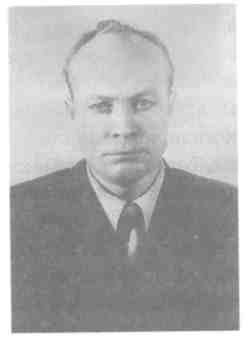 В Барнауле решился вопрос об открытии Алтайского медицинского института, для него передали строящееся здание краевого управления КГБ. Далее Хрущев, сопровождаемый первым секретарем крайкома Н.И. Беляевым, генералами из Министерства обороны, поехал на юг. Согласно свидетельству старожилов Рубцовска В. В. Носовича и А. Шестакова, в районе Алейска прошли сильные дожди, дороги стали непроходимыми для автотранспорта, поэтому, добравшись до железнодорожной станции в Алейске, Хрущев пересел на спецпоезд (литерный) и днем 20 июля прибыл в Рубцовск. Спецпоезд состоял из 5-6 вагонов.Первый секретарьРубцовского горкома КПСС(1956-1958 гг.)В.В. ПоляковКогда поезд остановился, из третьего вагона к воротам — выходу перрона пошли генералы. После генералов, последним, вышел Н. Хрущев. Народа собралось уже довольно много, потому что многие знали Н. Беляева и заинтересовались. На перроне гостей встречал первый секретарь горкома КПСС В. В. Поляков. Н.С.Хрущев снял шляпу, поклонился, как бы поздоровался с народом и прошел на привокзальную площадь, к ожидавшим его автомашинам. Н. Хрущев был одет в легкий хлопчатобумажный костюм, белая рубашка-косоворотка, соломенная шляпа. Н. И. Беляев был в простом сером гражданском костюме. Они выглядели аккуратно одетыми. Очевидцам запомнилось, как блестела на солнце лысина Н. Хрущева, что волосы у него росли только на шее.Нигде не останавливаясь, машины проехали на рубцовский аэродром, где их ожидали самолеты. Самолетов было три — типа ИЛ-14, один зеленый, военный, со звездами и два гражданских. Генералы погрузились в военный, остальные — Хрущев, Беляев — в гражданские. Все произошло очень быстро — самолеты взлетели и взяли курс на Алма-Ату.В следующий свой приезд на Алтай — в ноябре 1961 года, Н. С. Хрущев в Рубцовск не приезжал.§ 3. Степной ветер для главного человека Индии (Дж. Неру в Рубцовске)Июнь 1955 года для рубцовчан был означен видным событием — пребыванием в городе главы индийского правительства Джавахарлала Неру и его дочери, не менее знаменитой Индиры Ганди.Что же привело столь экзотических гостей в далекую Сибирь и конкретно в наш город? Как ни странно это бы звучало, но причина крылась в освоении целины. Алтай, как сельскохозяйственный регион, также принял в этом самое активное участие. Год 1955 был годом самых ярких успехов в освоении целины в Сибири и Казахстане, поэтому принимающей стороне было что показать, а прибывающей — что посмотреть. В числе других мест, куда пригласили высоких гостей, стал совхоз «Курьинский». Так как близлежащий аэродром, способный принимать пассажирские самолеты ИЛ-14, находился в Рубцовске, было решено остановиться и здесь, а до совхоза «Курьинский» добираться автомобильным транспортом.К 1955 году Индия столкнулась с рядом проблем — голод, нищета. Даже всемерно поощряя собственное сельское хозяйство, проводя аграрную реформу, обеспечить себя продовольствием страна не могла. Поэтому обойти стороной целину, не посмотрев ее в натуре как великое социально-экономическое и агротехническое мероприятие, Джавахарлал Неру не мог.О визите высокого гостя в Рубцовск, конечно, было известно заранее, и к нему подготовились. Ударить в грязь лицом никто не хотел, да это местному руководству не позволили бы. К сожалению, недавно построенная гостиница тракторного завода была оснащена крайне убогой мебелью собственного производства — металлическими кроватями, деревянными тумбочками... Благодаря помощи Москвы, крайкома КПСС, крайисполкома, была привезена и заменена мебель — диваны, кресла, столы, линолеум, установлен душ с горячей водой. Были капитально отремонтированы и номера для сопровождающих Неру — личного повара, врача, камердинера, индийских и советских журналистов. Ведь, кроме того, что Джавахарлал Неру был главой правительства, он принадлежал к высшей индийской касте — брахманов. Значит, и прием должен быть соответствующим.Особую заботу у рубцовчан вызывала подготовка продуктов питания, из Москвы даже специально выписали метрдотеля из ресторана гостиницы «Националь». Из числа красивейших девушек города были подготовлены горничные и официантки. Организовали доставку местных деликатесов — стерляди и нельмы из Оби, птицы, мяса, ягод, молока, грибов. За приобретение продуктов отвечал начальник горпищеторга И.Задонский. Но практически все приготовления оказались напрасными. Дело в том, что не все из русской кухни приемлемо для индийца. Говядина не употребляется, так как корова — священное животное, курица, наоборот, — нечистое. Правоверный индус — как правило, вегетарианец. Поэтому все эти горы продуктов достались местным, чему те, к слову сказать, были безмерно рады. То же самое произошло и с закупленной и выставленной на туалетном столике Индиры Ганди дорогой парфюмерией. К большой радости горничных, все это было роздано обслуге с замечанием, что индийские женщины не занимаются тяжелым физическим трудом, от них потом не пахнет и поэтому они духами не пользуются. Но это было потом.И вот с утра 16 июня 1955 года тысячи рубцовчан заполнили аэродром, улицы города. В 4 часа 30 минут группа из шести пассажирских самолетов ИЛ-14 совершает посадку. В первом самолете находились авиационные запчасти, во втором и третьем — индийские и советские журналисты, освещавшие поездку, в четвертом Дж. Неру с дочерью Индирой, в пятом — сотрудники МИД и охрана из КГБ СССР, в шестом — кинооператоры. По трапу сходит Джавахарлал Неру, Индира Ганди и сопровождавшие их трое дипломатов из МИДа Индии, советские дипломаты во главе с первым заместителем министра иностранных дел В. Кузнецовым (будущим председателем Верховного Совета СССР), заведующим протокольным отделом Ф. Молочковым, послом СССР в Индии М. Меньшиковым. За ними шли два переводчика, индийские и советские журналисты, охрана из КГБ СССР. На аэродроме собрались краевые, городские, районные руководители: первый секретарь крайкома КПСС Н.И. Беляев, председатель крайисполкома Г Пысин, первый секретарь Рубцовского горкома КПСС Д. Доронин, председатель горисполкома В. Зибарев. Приветствовал гостя Василий Леонтьевич Зибарев. В ответной речи Джавахарлал Неру сказал, что он много слышал о программе освоения целинных и залежных земель: «Здесь есть чему поучиться. Вы смелые и сильные люди. Я рад познакомиться с вашей работой. Большое спасибо за такой теплый прием».Большое удивление у рубцовчан вызвала одежда Джавахарлала Неру и Индиры Ганди. Неру был одет в национальный костюм — светлый китель с большим числом пуговиц, белые брюки — гамаши, на голове головной убор наподобие пилотки. Одежда Индиры Ганди — сари — была еще более необычной. Она состояла из одного цельного куска блестящей материи.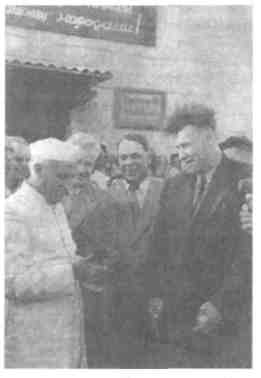 Все было хорошо, кроме погоды. Сильный ветер поднял пыльную бурю, так характерную для Рубцовска 50-х годов.О прибытии высокого столь важного гостя никто официально не сообщал, но по всему пути следования высокого гостя встречали взволнованные рубцовчане. После короткой остановки для обеда, во время которого произошел казус, о котором будет рассказано ниже, делегация отправилась в целинный зерносовхоз «Курьинский». Происшествие же заключалось в том, что Джавахарлал Неру категорически отказался от всех приготовленных разносолов и попросил принести обыкновенную простоквашу. На кухне ее не оказалось, но просьба каким-то образом стала известна рубцовчанам, и вскоре десятки людей с банками, бидонами стояли перед гостиницей и наперебой предлагали простоквашу. В тот же день произошел и второй забавный случай. Джавахарлал а Неру отправили в «Победе», за которой шел «ГАЗ-69» с прохладительными напитками и продовольствием. Так как длина маршрута до совхоза «Курьинский» составляла более 120 километров, то, естественно, посчитали, что высокий гость может захотеть пить или есть.В открытой машине «ГАЗ-69» находились личный повар Джавахарлала Неру, одетый точно так же, как он и начальник горпищеторга И. Задонский. Машины в тесных людских коридорах двигались медленно. И рубцовчане, не зная в лицо Неру, стали приветствовать повара, нисколько не сомневаясь, что это и есть премьер-министр Индии. Повар подумал, что приветствуют его, встал и начал отвечать на приветствия...В дороге произошла примечательная беседа Дж. Неру и Н.И. Беляева.Давно ли вы, товарищ Беляев, работаете секретарем Алтайского крайкома КПСС?С сорок третьего года, двенадцать лет, — ответил Николай Ильич.Это хорошо, что вы работаете так долго, — отметил Неру.Вы своими глазами видите, как преображается край. Дж. Неру задал другой вопрос:Почему в Советском Союзе нет забастовок?Неру, не дослушав перевода, ностальгически воскликнул:—	К «политическим» в тюрьмах Индии относились хорошо.
    Индира возразила отцу, а Неру, снисходительно не замечая возражения, продолжал:—	Мы в Индии приняли закон об использовании преступников на строительстве гидросооружений. И тут же, без всякого перехода:Добровольно ли целинники приехали на Алтай? Беляев ответил правду:Добровольно!Неру сказал, что в Индии почти нет целинных земель и новые можно получить только за счет осушения болотистых мест. Как говорится, гость мало гостит, да много видит. Неру отметил отсутствие в степях систем орошения, то, что природа кругом однообразна, мало воды и совсем нет водоплавающих птиц.Совхоз «Курьинский», куда направлялась делегация, был организован в марте 1954 года, целинниками, приехавшими из Кузбасса, в основном, из Кемерово. Жили в совхозе также и москвичи, тамбовцы. При организации планировалось, что в хозяйстве будут собирать 180-190 тыс. тонн зерна при базовой урожайности 16 центнеров с гектара.К встрече Неру в совхозе также готовились: усилиями краевых властей он был превращен в образцовое социалистическое хозяйство. Сюда было передано 90 комбайнов, 70 тракторов, построены все производственные помещения, людей обеспечили жильем, к приезду гостей заново проложили автомобильную дорогу с твердым покрытием. Потом ее долго еще называли «дорогой для Неру». Высокий гость живо интересовался техникой, землей и особенно людьми. Он удивился, когда ему сказали, что все механизаторские кадры подготовлены на месте. Для руководителя бывшей колонии Англии представить это было трудно.В совхозе гость пробыл недолго. После традиционных цветов и приветствий гостей повели в контору. За чаем беседа плавно перешла в спор. Спровоцировал его посол Индии в СССР Менон:Пусть Советский Союз построит в Индии тракторный завод, — заявил он.Если правительства Индии и Советского Союза между собой договорятся, то СССР всегда окажет такую помощь, — ответил Н. Беляев.В разговор вмешался секретарь посольства Индии Филой:Трактор вводить в сельское хозяйство Индии еще рано. Это вызовет большую безработицу в стране.Тогда используйте конный плуг, — предложил Беляев. На что Филой ответил:—	В Индии нет лошадей, а волы непригодны для этих целей.
     На прощание директор «Курьинского» подарил Джавахарлалу Неру художественно расшитый бисером мешочек с твердой пшеницей с надписью: «Премьер-министру Индии Дж. Неру. Алтайский край. Курьинский зерносовхоз. 1955 год». Поздно ночью делегация прибыла назад в Рубцовск. Можно было только удивляться выносливости, с которой индийский гость переживал все перипетии визита. Но это удел всех политических деятелей. Сам же Джавахарлал Неру в своих воспоминаниях писал, что во время предвыборной кампании 1947 года ему приходилось выступать перед избирателями по 16-18 часов в сутки, спать в машине во время переездов, и так — в течение трех месяцев.На следующий день Неру улетал на Урал, в Магнитогорск и Свердловск. Во время прощания на аэродроме он сказал: «Благодарю вас за гостеприимство. Мне очень понравились ваши обширные просторы и особенно ваш степной ветер, который меня освежил». Замечательные слова замечательного человека.§ 4. Культура 50 — 60-х годовРубцовская студия телевидения. Рубцовск был вторым городом в Алтайском крае, создавшим в 1957 году свою студию телевидения. Телецентр помещался в двухэтажном здании и представлял собой довольно серьезную организацию, штатной численностью работающих 96 человек. Директорами телецентра в разное время были: В.Э. Тамарин, бывший директор школы № 5 и педагогического училища, И.А. Пустынников — известный рубцовский журналист, он же и считается одним из основателей и организаторов студии, Н. Бирюков, а последние годы, до его ликвидации 10 июня 1966 года, телецентр возглавлял В. Чуев. Диктором телевидения со дня основания и до конца существования была Тамара Туркина, диктором на Рубцовском телевидении некоторое время работал Борис Субботин. Из известных людей можно назвать журналиста и писателя Георгия Комракова. Одну из основных проблем - изготовление и установку телемачты передающего центра, высотой 115 метров, решили, изготовив на тракторном заводе, телевизионное оборудование получили в Томске, в одной из экспериментальных лабораторий Томского политехнического института, оно было копией установленного в Барнауле, на краевой телестудии. Телестудия работала в среднем от 313 до 353 дней в году, объем вещания составлял 1590 часов. Из них собственные передачи составляли 331 час, в том числе — документальные и хроникальные фильмы — 35 часов, театральные постановки — 64 часа, в основе программ были кинофильмы — 1083 часа. Новости шли каждый день по 10-15 минут. Среди передач можно отметить передачи, шедшие в «прямом» эфире по 1,5-2 часа, среди них тематические, например, «20 лет АЗТЭ». Политические программы составляли 229 часов вещания, немало внимания уделялось детским передачам — 34 часа. Все передачи контролировались цензорамиесли посмотреть тексты передач, сохранившиеся в архиве, то на страницах можно видеть жирный чернильный штамп цензора: «разрешаю» цензор 45» и подпись «А. Жилина».     По своей деятельности телестудия была убыточным предприятием — из 120 тыс. рублей годового прихода собственных средств поступало только 12,6 тыс. рублей, т.е. около 10%, все остальное финансирование поступало из Москвы, по линии Госкомитета по делам телевидения и радио. Соответственно, невысокими были заработки работников, самыми высокооплачиваемыми работниками были: диктор — 1500 руб. в 1958 году и 300 руб. в 1964 году; цензор-контролер получал 465 руб.; режиссер соответственно 1500 руб. и 140 руб.; звукорежиссеры — 120 рублей.Поэтому с проведением магистральных линий связи (радиорелейной) было решено закрыть Рубцовский телецентр и обходиться трансляцией программ краевого и Центрального телевидения. Насколько это было ошибочное решение, показывает сегодняшний день, когда в городе работают 2 частные телерадиокомпании.И 10 июня 1966 года Рубцовский телецентр прекратил свое существование.Состояние образования в 1952-1963 годах.Начиная со второй половины 50-х годов в порядке эксперимента в ряде средних школ были открыты классы с производственным обучением. Учебным планом этих школ предусматривалось время (5-6 ч в неделю) на производственное обучение. Осуществлялась подготовка по 2-3 специальностям. Классы формировались на добровольных началах с учетом желания школьников получить ту или иную специальность и наличия материальной базы. Учащиеся экспериментальных школ получали общее среднее образование, открывавшее им путь к высшему, и в то же время готовились к труду в той или иной отрасли народного хозяйства. Перестройка работы школ на новой основе, углубление содержания политехнической подготовки требовали не только дальнейшего укрепления учебно-материальной базы школы, но комплектования её квалифицированными кадрами преподавателей труда и основ производства.Система образования того времени представляла собой шаг вперёд на пути решения сложной задачи подготовки молодёжи к практической деятельности. Также ей были свойственны следующие недостатки: ограниченная материальная база, выбор профессии без учёта индивидуальных интересов и запросов учащихся, планирование подготовки кадров без достаточного учёта фактических потребностей производства, недостаточное обеспечение школ квалифицированными преподавателями и мастерами, отсутствие обоснованной системы профессиональной ориентации учащихся.В 1952— 1953 учебном году в городе была 21 школа, из них: начальных — 13, семилетних —4, средних — 4, с контингентом учащихся 8664 человека. В школах города работало 326 учителей, из них 286 женщин 31 руководитель, из них 16 женщин. Из общего числа работников высшее образование имели 60, незаконченное высшее — 87, среднее педагогическое — 209. Не имели соответствующего образования, но работали в старших классах 46 человек.Стопроцентной успеваемости добились следующие учителя: Зон Н. И.(школа №7), Ордина А.А. (школа № 8), Суворина В.Г. (школа № 9), Шабанова З.М., Задонская A.M. (школа № 15), Темнякова Н.П., Плотникова Н.М., Сухотерина П.Н. (школа №18), Чаплыгина К.А., Фёдорова (школа № 11). Но в среднем успеваемость по школам города составляла 79,76 %. Оборудование школ учебно-наглядными пособиями соответствовало минимуму лишь на 70 %. Библиотеки имели недостаточный книжный фонд. Буфеты работали во всех школах, но ассортимент продукции был беден. В школах было очень мало спортивного инвентаря.В 1953-1954 учебном году школа № 4 была преобразована в среднюю. С 1 сентября гостеприимно распахнулись двери 29 школ, к занятиям приступили учащиеся вечерних ШРМ и средних технических учебных заведений.Подготовку кадров строителей призвана была осуществлять школа ФЗО № 17, организованная на базе строительного треста № 46 ещё в суровые годы войны. С 1 декабря 1953 года учащиеся приступили к изучению строительных профессий: плотников, каменщиков-печников, штукатуров-фасадчиков, столяров и слесарей.В выполнении закона о всеобуче в школах города имеются серьёзные недостатки. Из 11153 учеников по результатам весенних экзаменов оставлен на второй год 821 ученик, экзамены на осень 1335 ученикам.Успеваемость по школам всеобуча составляет 81 %. Успеваемость по ШРМ составила 77,3 %.Хорошие результаты имели учителя начальных классов Тиньгаева (школа №1), Дершлева (школа № 7), Ордина (школа № 8), Лойко (школа № 9), Кошко (школа № 16) и другие.Значительных успехов в преподавании русского языка добились Вишнякова, Лещицина, Брисман, Кудашева, Матвеева, Крейндель. Преподаватели истории Болгов, Смирнов, Васильев, Никитенко, Сергеева, Мысликова также закончили учебный год со стопроцентной успеваемостью учеников. Успеваемость школы № 18 — 98,8%. В числе передовых школа №11. Особенно низкую успеваемость дали семилетняя школа № 20 и начальная школа № 10.В целях осуществления политехнического обучения преподаватели физики Мироненко, Наумов, Папушев выполнили весь минимум лабораторных работ, научили учащихся свободно владеть приборами, организовывали экскурсии на производство. Слабо увязывалось с жизнью преподавание истории, химии и других предметов.В 1954-1955 учебном году школа им.А.С.Пушкина по решению Совета Министров СССР перешла на совместное обучение мальчиков и девочек. В этом учебном году содержание работы школ серьезно изменилось. Они стали общеобразовательной политехнической школой, готовящей учеников не только для поступления в другие учебные заведения, но и для работы во всех отраслях народного хозяйства.Учащиеся средней школы №9 оказывали помощь колхозам в прополке огородных культур и заготовке кормов для общественного животноводства. С 19 июля по 3 августа в колхозе им. Чапаева Рубцовского района, работало 90 учеников этой школы. Они пропололи 7,5 га огородных культур и скопнили много сена. Вместе с учениками работали преподаватели М.А. Шамаева и Р.Я.Кумейко. Одной из важных задач являлось коренное улучшение воспитательной работы, поднятие дисциплины в школе и антирелигиозное воспитание. Преподаватели русского языка не учили школьников составлению деловых бумаг, преподаватели физики и других наук не увязывали учебный материал с практической деятельностью. В школах отсутствовало оборудование для мастерских.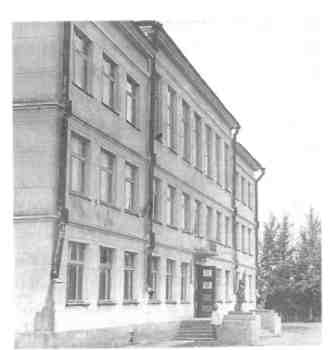 Школа № 2 в 50-х годах. Из фондов музея народного образования.Неплохих результатов в работе достигли учительские коллективы школ № 3,8,9, 13, 15. 18 и других. Хорошей успеваемости добились учебные коллективы начальной школы, № 8 — 97,6%, средней школы №9 — 83,9 %, им.С.М.Кирова—84,5 %. Стопроцентную успеваемость дали Бибик (школа № 2), Усикова (школа № 7), Шигимага (школа №16), Маслова и Конищева (школа №11). Эти учителя проводили уроки живо и интересно. В классах хорошо была поставлена воспитательная работа.В семилетних школах № 17, 19 были оборудованы столярные и слесарные мастерские, где с учащимися проводились практические занятия. Учителя физики, химии, географии, биологии проводили много экскурсий на предприятия города, в МТС и колхозы. Многие школы провели большую работу по внедрению политехнизации. Серьёзных успехов в этом деле достигла школа № 112. Здесь были хорошо оборудованные кабинеты физики, химии, биологии. Учителя физики Гриднев и Батищев строили преподавание в связи с жизнью, провели все предусмотренные программой лабораторные работы, организовали экскурсии на предприятия города.В 1955-1956 учебном году был внедрен новый учебный план общеобразовательных школ. В 1, 2, 3, 10 классах число учебных недель в году составило 33, в 4-9 —34 недели. Из них 33 учебных и 6 дней было предусмотрено на экскурсии. Всего для экскурсий предусматривалось 188 часов в год. По 1 часу в неделю ученики 1-4 классов занимались ручным трудом. Преподавание пения было продлено до 6 класса включительно. Школьники 9 классов приступили к изучению экономической географии зарубежных стран. Увеличилось время на прохождение курса биологии. Психологию стали преподавать не в 9, а в 10 классе. Учащимся старших классов устанавливается практикум по сельскому хозяйству, машиноведению и электротехнике (2 урока в неделю). Столько же времени выделено для труда и практических занятий в 5 и 6 классах. Все школьники два урока в неделю занимались физкультурой. В городе насчитывалось 27 школ, из них 4 ШРМ. Успеваемость составила 85,7 %. Учителя города добились улучшения учебно-воспитательной работы. Успеваемость повысилась на 3,8 %, что объяснялось улучшением качества преподавания в соответствии с требованиями, предъявленными новыми программами. Неплохой успеваемости добились школы 18 (95,6%), № 11 — 93,8%. Успеваемость учащихся в целом по городу низкая. Она составляла всего 83,7 %. Самую низкую успеваемость дали школы № 6, №15, им.А.С.Пушкина. Особенно низкая успеваемость была по русскому языку и литературе. Закон о всеобуче осуществлён не полностью. Так, на конец первого полугодия не было охвачено учёбой 22 человека. Неудовлетворительно в школах города осуществлялась политехнизация обучения. К началу второго полугодия лишь половина школ закончила организацию мастерских. В школах им.С.М.Кирова, № 19 и некоторых начальных школах существовала опасность срыва политехнического обучения во втором полугодии из-за отсутствия оборудованных мастерских и учебных кабинетов. В начальных школах не были созданы условия для преподавания физкультуры. Отсутствовали помещения, спортивный инвентарь. Для проведения уроков труда в школах не было картона, бумаги, пластилина, нужных иголок и цветных ниток. Только в трёх школах имелись оборудованные мастерские и кабинеты по машиноведению (школы № 4, 9, им. А. С.Пушкина).В 1956-1957 учебном году учителя испытывали много трудностей в связи с введением даже элементарного политехнического обучения и вынуждены были проявлять собственное творчество по составлению задач, отражающих действительность.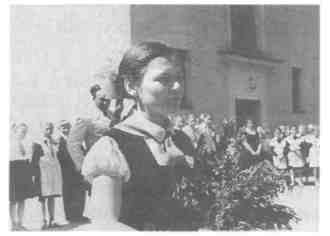 Торжественная линейкав школе № 6 (не ранее 1965 г.).Из фондов музея народногообразования.Школа им.С.М.Кирова на 1956-1957 учебный год располагала комнатами, приспособленными под мастерские: слесарную и механическую. Эти мастерские располагались на расстоянии 1 км от школы (на территории 19 школы). Школе № 9 под столярную мастерскую пришлось занять вестибюль: установить там оборудование и станки, это мешало нормальным учебным занятиям и ухудшало санитарное состояние школьного здания. В школе не было класса машиноведения и автодела. В школе № 4 слесарная и механическая мастерские располагались в подвальном помещении, не соответствующем правилам техники безопасности.В этот период работа школ не могла оцениваться без учёта политехнического обучения. Почти каждый третий ученик 10-го класса в 1957 году получил вместе с аттестатом зрелости специальность формовщика, помощника машиниста паровоза, шофёра или лаборанта.В 1960-1961 учебном году в городе работало 27 школ всеобуча, 5 ШРМ, заочное отделение средней школы, вспомогательная школа — интернат, начальная школа с продлённым днём. В них обучалось 17158 детей и 2271 человек рабочей молодежи, всего 19429 человек. В 1960 году в городе открылись детская станция юных техников и детская фильмотека. Школы № 6, 14, 112 осуществляли профессиональную подготовку учащихся IX — X классов, что дало возможность учащимся этих школ одновременно с обучением в школе приобрести специальности бетонщика, маляра, плотника, токаря, электрика, слесаря, помощника машиниста тепловоза, мастера, швеи и т.д.Семилетние школа №17 и школа им.С.М.Кирова были реорганизованы в восьмилетние, средняя школа № 6 (с 1959 г.) и школа №14 (с 1960 г.) реорганизованы в одиннадцатилетние. Два человека закончили школу с золотыми медалями: Акимова Людмила (школа №14), Тишкова Людмила (школа им.А.С.Пушкина). Шесть человек закончили школу с серебряными медалями: Липунова Тамара, Чергинец Галина (школа им.А.С.Пушкина), Березина Валентина, Гноева Зоя, Третьякова Александра (школа № 14). Полещук Галина (ШРМ № 3). В 1961-1962 учебном году три ученика школ города получили золотые медали: Борисова Галина, Рябина Галина (школа им. А.С. Пушкина), Ретухов Юрий (школа № 6). Серебряные медали — восемь человек: Смирнова Татьяна (школа им. А.С. Пушкина), Козлятина Валентина (школа № 12), Дублинская Алла (школа № 2), Бухар Зиновий (школа № 6), Виктор Фуртаев (ШРМ № 1).Анализируя данные, можно сделать вывод, что реформы в образовании не были успешны. В ходе их не были достигнуты поставленные задачи. Немногие ученики работали по полученной профессии. Появилась и стала устойчивой тенденция роста преступности среди несовершеннолетних. Например, за период с 1 января по 10 декабря 1958 года в детскую комнату были доставлены 155 учеников школ города, за период летних каникул — 41 ученик.Учитывая эти обстоятельства, в августе 1964 года, не отвергая в целом курса на сближение с жизнью, ЦК КПСС и Правительство приняли решение о восстановлении в средних школах двухлетнего срока обучения на базе восьмилетки. В связи с этим были внесены некоторые изменения в программы и учебные планы. В школах перестали обучать таким сложным профессиям, как медицинская сестра, воспитатель детских садов. Школа стала готовить слесарей, токарей, ремонтников, механизаторов сельского хозяйства.Глава 11. Рубцовск в 1965-1986 гг. § 1. Развитие города в 60-70-х годахВеликая Отечественная война превратила Рубцовск в промышленный город, были построены 3 крупных промышленных предприятия союзного значения — АТЗ, АСМ, АЗТЭ, что привело к резкому росту численности населения г. Рубцовска, по численности населения город вошел в первую сотню городов СССР.Население г. Рубцовска (тыс. чел.)В то же время, к середине 60-х годов социальная инфраструктура города очень сильно отставала от возросших потребностей как населения, так и промышленных предприятий города. Фактически каждое предприятие — АТЗ, АСМ, АЗТЭ, ж/д и др. создавало вокруг предприятия свой поселок, а единого города не было, что мешало потребностям как населения в предоставлении хотя бы минимума социальных благ, так и предприятиям в выполнении производственных программ.К середине 60-х годов в городе сложилась стабильная экономическая обстановка, градообразующие предприятия — АТЗ, АСМ, РМЗ, ж/д узел приблизились к достижению проектной мощности, стабильным стало финансирование социально-бытовых нужд заводов, городской бюджет пополнялся за счет отчислений стабильно работавших предприятий и вырос с 6,4 млн. руб. в 1965 году до 26 млн. руб. в 1977 году. Если в 50-е годы главной задачей считалось строительство предприятий, наращивание производственных мощностей, — строительство и реконструкция АТЗ, АСМ, постановка на производство трактора ДТ-54, наращивание выпуска плугов, то в 60-70 годы большое внимание стали уделять благоустройству города, улучшению материального и бытового положения населения. Не менее важным была стабилизация руководящих кадров как в городе, так и в крае, так и на союзном уровне. Закончилась полоса хрущевских реформ, волюнтаристских кампаний: «кукурузной», «химизации народного хозяйства», бесконечных кадровых перестановок, когда городские руководители, не успев войти в курс дела, заменялись другими. Так, с 1953 года по 1965 год сменилось 5 первых секретарей ГК КПСС, т.е. в среднем на работу отводилось чуть больше 2 лет.Первые секретари Рубцовского горкома КПСС 1950-1991 гг.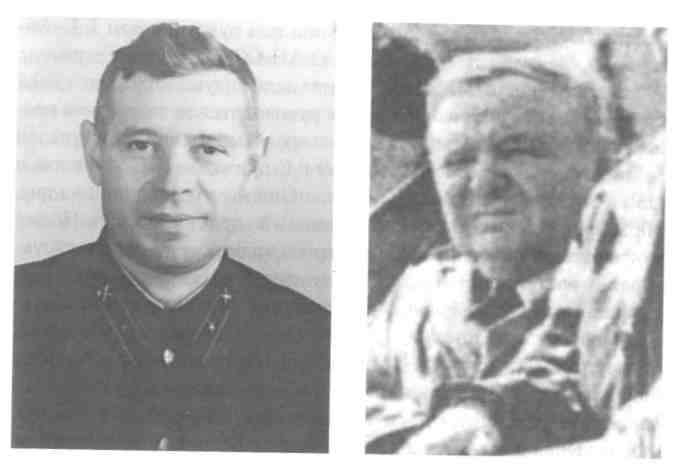                             П.Ф. Красиков - председатель Рубцов-	 В. Т. Мищенко — первый секретарь                                  ского горисполкома и первый секре-	     Рубцовского ГК КПСС                                тарь Рубцовского ГК КПС                         (1965-1971 гг.).                                    1964-1980 гг.	              Фото из книги В. Сорокина                                 Из фондов музея локомотивного депо.	«Последний в когорте «железных» вождей»Большой удачей для города явилось то, что в 1964-1965 годах к руководству городом пришли новые, инициативные руководители — в мае 1964 г. председателем горисполкома стал П. Ф. Красиков, с 1965 г. первым секретарем ГК КПСС стал В. Т. Мищенко. В истории последних лет города нет руководителей, исключая, может быть, директоров заводов АТЗ М. И. Воронина, А. И. Дубовика, АЗТЭ — П. С. Приходько, РМЗ — А. М. Перевознова, которые за относительно короткий срок столько бы сделали для развития города. Удалось обеспечить опережающее развитие экономики, существенные сдвиги произошли в социальной сфере. Было как бы продлено действие мобилизационных механизмов административной системы, эффект которых не может быть долговременным. Стимулирующий характер чрезвычайных мер с течением ослабевает, поэтому для получения соответствующего эффекта необходимо постоянное наращивание импульсов. Такими генераторами и стали первый секретарь ГК КПСС В. Т. Мищенко и председатель горисполкома П.Ф.Красиков. Они взаимно дополняли друг друга, имея одинаковое образование (оба железнодорожники), что наложило определенный отпечаток на их мышление, выработало точность, умение оперативно решать возникающие вопросы. В.Т.Мищенко в 60-70-е годы был, наверное, единственным руководителем в крае, проявившим склонность к научной работе и сумевшимзащитить кандидатскую диссертацию под руководством Е.Г. Антосенко в Институте экономики СО АН СССР. И в последующие годы В.Т. Мищенко много внимания уделял науке: вплоть до своей безвременной кончины он являлся руководителем авторского коллектива «Энциклопедии Алтайского края», много внимания уделял работе в Алтайском госуниверситете. С приходом В.Т. Мищенко и П.Ф. Красикова многое изменилось. Они быстро сменили кадры, убрав неспособных работать с полным напряжением сил. Новые руководители знали, что ключевую роль в административных структурах играет механизм властных мотиваций, основанных на стимулах, связанных с должностным ростом, статусом в этой системе, знали пределы ротации работников и концентрации руководства. Новые руководители прекрасно знали порядки и нравы Москвы бюрократической, знали, к кому и как надо подойти в ведомствах и министерствах, чтобы добиться желаемого. Приезжая в Москву, они буквально не выходили из Совмина, Госплана, министерств, ведомств решая насущные вопросы. Во многом благодаря их уси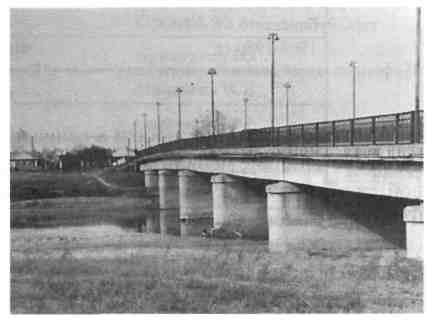 Новый мост через р. Алей (1964 г.). Фото музея локомотивного деполиям были отпущены большие централизованные капиталовложения на строительство гидроузла, водопровода, канализации и очистных сооружений. Многое в городе появилось благодаря их умению «выбить», «протолкнуть» в Центре. Люди огромной энергии, пробивной силы и работоспособности, они неплохо выполняли свой обязанности в командной системе, сумев использовать ее потенциал для нужд города.Руководство города решало две задачи. С одной стороны — определить наиболее важные для городских нужд строительные объекты, создать целенаправленную программу строительства, с другой стороны, учитывая слабую строительную базу треста № 46, защитить в Москве и обеспечить финансирование строительства того минимального количества объектов, которое способны освоить строители, иначе на следующий год финансирование будет урезано. Слабость строительной базы треста № 46 была очевидна, трест не справлялся с планом строительства даже первоочередных производственных объектов.В такой обстановке представляется совершенно верным курс, который определил В.Т.Мищенко:       — строительство жилья и создание современной инфраструктуры города;      —  строительство гидроузла и водопровода, комплекса очистных сооружений;создание централизованной системы электроснабжения, надежной сети слаботочного, низковольтного электроснабжения;—	развитие общественного транспорта, прежде всего строительство троллейбусных линий, как наиболее надежного и экономичного вида общественного транспорта;      —развитие сети централизованного теплоснабжения, улучшение горячего водоснабжения, наращивание мощностей на ТЭЦ АТЗ и ЗТС АСМ;строительство коммунального бетонного моста через р. Алей;строительство крытого центрального рынка;благоустройство города, создание нового центра города: единого через весь город проспекта им. Ленина и административного центра на перекрестке пр. Ленина и пер. Улежникова.Согласно пояснительной записке главного архитектора города г. Рубцовск до 1949 г. вообще не имел не только генплана строительства, но и схемы размещения строительства. В городе работали до 20 проектных организаций. Для АТЗ и АСМ осуществлял проектирование Харьковский институт «Гипросельхозмаш», для треста № 46 — Новосибирский проектный институт № 2, для ж/д узла — Новосибирская проектная контора. Никакой связки между собой они не имели, а только выполняли пожелания заказчиков. Так возникли около предприятий поселки АСМ, АТЗ, АЗТЭ, ж/д, Глав-мука и т.д.В 1948-1949 гг. институт «Ленгипрогор» составил схему размещения строительства, однако дело не пошло, возникла путаница.В 1958-1960 годах тот же «Ленгипрогор» составил проект застройки северо-восточной, юго-восточной и отчасти юго-западной частей города.В 1964 году институт «Кузбассгорпроект» разработал схему строительства микрорайонов №1,2 (нынешние Черемушки), теплоцентрали к микрорайонам № 1, 2 от ТЭЦ АТЗ.В этом же 1964 году состоялось заседание Бюро ЦК КПСС по РСФСР под председательством А.П.Кириленко, которое приняло запись в протоколе заседания «О мерах помощи городу Рубцовску в его экономическом и социальном развитии». Тогдашний первый секретарь ГК КПСС П.С. Приходько докладывал на Бюро о проблемах города. С протокола сняли копию и затем, опираясь на нее, добивались выделения средств. По указанному постановлению был издан приказ Госплана СССР, рассчитанный на 5 лет.В 1967 г. усилиями председателя горисполкома П.Ф. Красикова и 1-го секретаря ГК КПСС В.Т.Мищенко был утвержден «Генеральный план развития города Рубцовска», выполненный институтом «Ленгипрогор» и рассчитанный на 20 лет. По плану центром города должна была стать площадь Советов, образованная на перекрестке проспекта Ленина и пер. Улежникова ансамблем зданий из Дома Советов, где должны были разместиться горком КПСС, горисполком, напротив должна была быть построена семиэтажная гостиница, по пер. Улежникова — новое здание политехнического института. Неподалеку должны были расположиться новый крытый рынок и многочисленные магазины, в том числе и новый универмаг.В осуществлении генплана главное внимание в рассматриваемый период уделялось строительству объектов водоснабжения, гидроузла, станциям очистки воды, разводящим сетям водпровода. При подготовке к строительству рассматривалось 2 варианта строительства:—	строительство водовода из р. Чарыш, протяженностью около 150 км. Этот вариант имел преимущества в том, что р. Чарыш имеет расход воды 192 кубометра в секунду, р. Алей имеет расход — 34 кубометра в секунду, т.е. более чем в 5 раз, качество воды гораздо лучше, так как р. Алей несет огромное количество песка. Но от этого варианта пришлось почти сразу отказаться из-за дефицита труб диаметром 1200 мм, многих технических проблем. Но идея воскресла в 80-е годы в виде Чарышского группового водопровода, который был построен и успешно действует до сих пор;—строительство гидроузла на р. Алей. Предусмотрено было строительство 2 ниток водовода, общей производительностью около 80 тыс. кубометров в сутки и строительство Склюихинского водохранилища на 30 млн. кубометров в качестве резерва на случай отсутствия воды в Алее или других неблагоприятных природных факторов. Также предусматривалось строительство водозабора АТЗ, чтобы снабжать водой заводы, северные жилые районы. Магистрали должны были пройти по ул. Пролетарской на север города и по ул.Осипенко на юг города, через линию железной дороги в западную часть города по четвертой улице. Доочистка воды тогда производилась на водозаборе АТЗ. Когда по линии Министерства водного хозяйства стали строить Гилевское водохранилище и 2-ю очередь Алейской оросительной системы, руководители города воспользовались ведомственной разобщенностью и не стали докладывать, что Склюихинское водохранилище практически уже не нужно, тем не менее оно было построено и используется в паводковый период на р. Алей, когда алейская вода становится слишком грязной. Да и стабильность водоснабжения города с использованием Склюихинского водохранилища выше.В 1965 г. тогдашняя система водоснабжения давала 50 тыс. кубометров воды в сутки, причем практически без очистки. Положение с хозяйственно-питьевой водой в городе было тяжелым. Имели свои водозаборы АСМ, железнодорожники, город. Так, водоснабжение на поселке АСМ в 1966 г. было от одной насосной на берегу р.Алей, вода подавалась только хлорированная, отстойников и фильтров не было, жители поселка имели воду в среднем 2 часа в сутки. Так оценивал водоснабжение жителей города промышленный отдел горсанэпид станции.В 1971 году пришлось испытать аварийную ситуацию, когда из-за промерзания р.Алей и падения уровня воды в реке вся система водоснабжения была отключена и воду для ТЭЦ АТЗ пришлось закачивать из оз.Ракиты. Тем не менее, героическими усилиями людей система была спасена и с вводом II очереди, а также Склюихинского и Гилевского водохранилищ возможность такой аварии была исключена.Новая система была спроектирована институтом «Ростовводоканал». Строительство оценивалось в 58 млн. рублей. С 1965 г. по 1970 г. планировалось вкладывать в строительство I очереди по 1,5 млн. рублей ежегодно, по титулу называлось «Внеплощадочное (внезаводское) водоснабжение Алтайского тракторного завода и г. Рубцовска», т.е. деньги дали для водоснабжения тракторного завода, а уже потом для Рубцовска.Для строительства в качестве подрядчика привлекли трест «Иртышгэсстрой». Многие сейчас думают, почему микрорайон РМЗ называется «Домики». Ответ простой — при строительстве гидроузла «Иртышгэсстрой» поставил на месте нынешнего микрорайона строительные вагончики, или домики. Отсюда и пошло это название.В 1967 году была сдана I очередь водопровода. Построенная система давала городу 78,6 тыс. кубометров питьевой воды в сутки, из этого на производственные нужды потреблялось заводами 26,4 тыс. кубометров, на жителей приходилось 175 литров в сутки на 1 человека, при норме 300 литров воды в сутки. Сейчас Рубцовск надежно обеспечен питьевой водой.Масштабным было строительство канализационной и очистной систем. Система строилась через весь город, начиналась от поселка АСМ на юге и заканчивалась очистными сооружениями и биологической очисткой на оз. Горькое. Многие жители нашего города считают, что газон посреди проспекта Ленина сделан и засажен яблоньками и елями ради красоты. Но это не совсем так. Дело в том, что газон скрывает огромные трубы канализационного коллектора, который строился одновременно с водозабором и впервые строился как общегородская система, и соединил поселок АСМ с центром и общегородскими очистными сооружениями. Далее он проходит по бульвару Победы, ул. Громова, стадиону АТЗ «Торпедо», далее по берегу р. Алей до очистных сооружений.Одной из важнейших черт превращения населенного пункта в настоящий город является многоэтажная каменная застройка. Считается, что за 1942-1966 годы государственный жилой фонд в городе Рубцовске увеличился с 15 до 450 тыс. кв. метров.Жилищное строительство велось в основном за счет АТЗ, РМЗ, АСМ, в рассматриваемые годы заводы в среднем вводили по 2 многоквартирных жилых дома каждый, и 2 дома строилось за счет города. Об остроте жилищной проблемы говорит тот факт, что на поселке АСМ на имевшихся 38,7 тыс. кв. метрах жилой площади проживало 7,2 тыс. чел, или на 1 проживающего приходилось 5,2 кв. метра жилой площади.Строительство жилья по ул. Красной, 60-е годы. (Фото ДК АСМ)Руководство города, прежде всего В.Т.Мищенко, приоритет отдавало жилищному строительству. В 1967 году впервые достигли уровня строительства в 50 тыс. кв. метров жилья в год. И это было время, когда жилищная проблема, пусть с издержками, но решалась. Во второй половине 60-х годов квалифицированный рабочий за 5 лет работы на производстве вполне мог получить отдельную благоустроенную квартиру. Особенно оживленное строительство велось на окраинах — на северной были застроены Черемушки, на южной образовался жилмассив АСМ и РМЗ. Так, АСМ в 1966 году получил от строителей 144 квартиры, в 1967 г. — 72 и 25 индивидуальных застройщиков;  АТЗ — 286 квартир.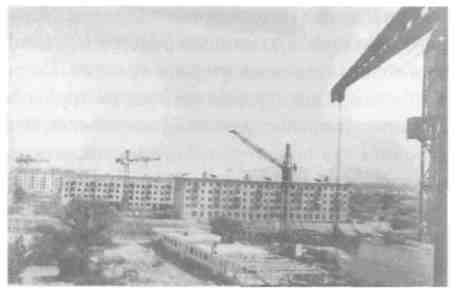 О незаурядности В.Мищенко и П.Красикова как руководителей говорит тот факт, что в 1971 г. возникла идея освободить площадку под строительство набережной на р. Алей в районе ДК АТЗ. В связи с тем, что был сдан, но еще не заселен очередной 100-квартирный дом, В.Т.Мищенко и П.Ф.Красиков приняли решение в течение 2-3 дней переселить население землянок и саманных домов с этой площадки в новый дом, а бульдозерами снести, сравнять с землей эти дома, чтобы не появилось новых сносчиков. Так появилось место для отдыха горожан. При строительстве не обращалось внимания на качество строительства, на недолговечность, неэкономичность эксплуатации домов 335 серии — «хрущевок». Решение о переходе на строительство домов новых серий — 097-ой затягивалось, так, Барнаул с 1976 года перешел на строительство исключительно 9-этажных домов и выше, в Рубцовске строительство «хрущевок» продолжалось до начала 90-х годов.Троллейбус. Большими достижениями В.Т.Мищенко и П.Ф.Красикова были пуск первой линии троллейбуса и начало строительства путепровода. Руководители города в 1968 году сумели уговорить Министерство жилищного и коммунального хозяйства выделить на строительство линии троллейбуса 3,5 млн. рублей, хотя необходимо отметить, что строительство велось заводами, каждый завод делал свой участок, с одной стороны, они поставили контактную сеть на металлических опорах, что продлило срок службы, с другой — для удешевления строительства пришлось выбросить из проекта укладку дороги для троллейбусов, и только депо, тяговые подстанции строились на централизованное финансирование. К тому же троллейбус с самого начала был убыточным предприятием — в лучшие годы оплата за проезд доходила до 1 млн. рублей в год, расходы составляли не менее 1млн. 640 тыс. рублей.    Проспект Ленина. В 1967 году, к 50-летнему юбилею революции был открыт для движения единый, связывающий южную и северную части города проспект им.Ленина. Это не потребовало больших материальных затрат — решением горисполкома переименовали бывшие улицы Кирова, им. XXII партсъезда, часть улицы Азовской — и проспект протянулся от школы № 17до РМЗ, по нему прошла линия троллейбуса № 1. Была проведена необходимая перепланировка улиц, снесено несколько домов, перенесен центральный рынок, в районе нынешнего Дома книги было перенесено первое рубцовское кладбище и 27 октября 1967 года на торжественном митинге проспект был открыт. Одновременно с открытием проспекта состоялось перезахоронение героев-партизан гражданской войны с рыночной площади на проспект Рубцовский, с открытием мемориала.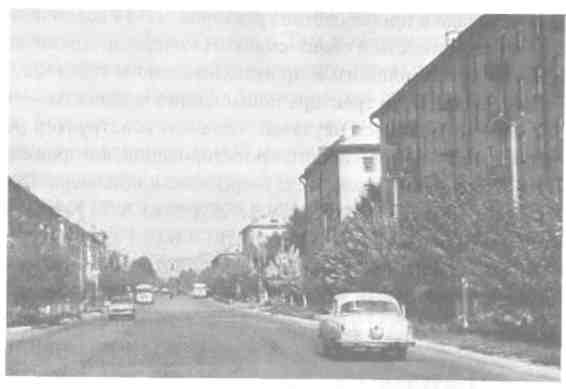 Проспект Ленина в 60-е годы. Из фондов краеведческого музеяТаким образом, город получил центральный проспект; так как Вокзальная (Комсомольская) улица не могла выполнять функции главной улицы в силу ее загруженности грузовым автотранспортом, который некуда убрать и по сей день, а ул. Пролетарская — из-за ее удаленности от жизненных центров города.Подводя итоги вышеизложенному, можно сделать следующие выводы:В городе была создана вся необходимая инфраструктура: водоснабжение, центральное отопление, горячее водоснабжение, школы, больницы, торговая сеть, склады, дороги — все, что характеризует современный индустриальный город;многое из намеченного в 60-х годах, осталось невыполненным: административный центр, II очередь очистных сооружений, путепровод, аэропорт, открытие вуза (политехнический институт);строительство новых промышленных предприятий прекратилось, а значит, прекратился рост города, рост численности населения.§2. Новый трактор АТЗУспехи завода в производстве тракторов ДТ-54 вселили в конструкторов уверенность в своих силах. На очереди стояли задачи по созданию более мощного и производительного трактора. Первая попытка в создании трактора повышенной мощности — трактора ДТ-64 — окончилась неудачей. Главный конструктор решил создать специальное бюро нового проектирования, которое возглавил Борис Семенович Гахенсон. В бюро вошли инженеры Лемешко В.Б., Антонов П.А., Аракчеев А.А., Журенко А.Т., Кругов Б.В., Котова А.А., Плишкань В.И., Дочкин В.Г. Б.С. Гахенсон предложил применить на новом тракторе ДТ-70 запатентованный им, как изобретение, планетарный механизм поворота, которые имеет большие преимущества — он долговечнее и позволяет значительно уменьшить габариты заднего моста и снизить металлоемкость трактора.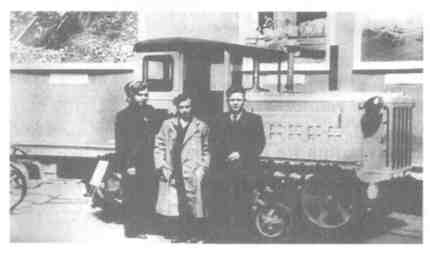 ДТ-54 на международной выставке в Брюсселе (1956 г.)В 1954 году начались испытания трактора ДТ-70 с двигателем Д-70 мощностью70 л.с. Испытания продолжались более 5 лет и несмотря на положительную оценку комиссии государственных испытаний, Министерство сельского хозяйства не приняло тракторы к производству, мотивируя недостаточной мощностью двигателя. В 1956 году было принято решение о специализации в тракторной промышленности. При этом предусматривалась организация специальных конструкторских бюро по проектированию тракторных двигателей. Таких СКБ было организовано два — на харьковском заводе «Серп и молот» и на Алтайском моторном заводе — АМЗ. На харьковском заводе разрабатывались комбайновые и тракторные двигатели типа СМД, на АМЗ — тракторные двигатели типа AM. По всей видимости, это решение было ошибкой, так как монополизация НИОКР двумя СКБ привела к серьезному отставанию СССР в области двигателестроения. Еще одной причиной отставания было то, что лучшие конструкторские силы были сосредоточены на разработке двигателей для нужд обороны. Там в оборонных разработках не было ограничений в средствах, конструкторам лучше платили, меньше было бюрократических препон для внедрения новых разработок. Был взят курс на увеличение мощности тракторов, повышение энергонасыщенности. Об экономичности машин, снижении металлоемкости производства, повышении качества выпускаемых машин, хотя много говорили и писали, в реальности никто не заботился. Над всем господствовал план выпуска машин, а в результате появились такие машины, как К-700. На Алтайском тракторном заводе была разработана конструкция гусеничного трактора Т-4 общего назначения, класса 4 тонны тяги на крюке при скорости движения пять километров в час. Он предназначен для выполнения на повышенных скоростях наиболее энергоемких сельскохозяйственных работ в Сибири, Казахстане и Средней Азии. Решением правительства завод был ориентирован на выпуск тракторов для тяжелых почв поливного земледелия. Это определило и его основные параметры.Длительный процесс создания нового трактора был связан с подбором двигателя на этот трактор. Первоначально на трактор был установлен харьковский двигатель СМД-22, мощностью 85 л.с, но испытания показали недостаточную работоспособность двигателя. Харьковский завод предложил другой двигатель — 95 л.с. Снова испытания и снова неудача.В 1961 году на Алтайском моторном заводе начат выпуск двигателя 6Т2, мощностью 110 л.с. Этот двигатель был установлен на трактор Т-4. В связи с тем, что новый трактор был отправлен на государственные испытания без заводской проверки, выявляется ряд слабых деталей на двигателе и тракторе, и испытания были прерваны для доработки трактора.В 1960 году главным конструктором назначается молодой инженер Б.В. Кругов. Большая часть инженеров-конструкторов старшего поколения уволилась с завода. По решению нового главного конструктора была создана группа доводки нового трактора. Возглавил ее В. С. Дорофеев. В мае 1963 года изготовленные на АТЗ четыре образца усовершенствованного трактора Т-4 с двигателем А-01, мощностью ПО л.с. были представлены на государственные испытания.По данным государственных испытаний производительность трактора Т-4 оказалась в два раза выше производительности наиболее распространенного в то время трактора ДТ-54 и на 30% выше производительности трактора Т-74. Государственная комиссия в своем решении отметила: «Выявленные в результате испытаний удовлетворительные динамические, экономические и эксплуатационные показатели, а также данные по экспертизе деталей и узлов, указывающие на удовлетворительную их надежность и долговечность, позволяют считать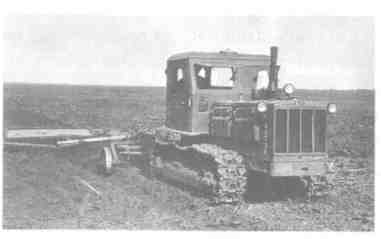 конструкцию трактора Т-4 Алтайского тракторного завода и двигателя АМ-01 Алтайского моторного завода отработанной для постановки на производство». 19 января 1965 года к концу первой смены на главном конвейере был собран первый трактор Т-4 «Алтай» массового производства.Трактор Т-4А.Директор завода В. Я. Креч в своем выступлении сказал: «Трактор Т-4 - детище АТЗ. Если СТЗ-НАТИ, ДТ-54, ТДТ-60 и ТДТ-75 мы осваивали с помощью других предприятий и научно-исследовательских учреждений, то трактор Т-4 полностью сконструирован и изготовлен на АТЗ. Мы с гордостью называем его нашей машиной и даем ему замечательное имя «Алтай».Лесные трелевочные тракторы. Наряду с широко известными тракторами сельскохозяйственного назначения и их модификациями завод выпускает значительное количество трелевочных тракторов для лесной промышленности. Постановлением Совета Министров СССР от 15 октября 1956 года перед АТЗ была поставлена задача организовать выпуск трелевочного трактора.         В то время таким трактором был ТДТ-60, конструкция которого была разработана ОГК Минского тракторного завода. С Минского тракторного завода чертежи трактора ТДТ-60 были переданы заводским конструкторам, которым предстояло доработать конструкцию, поставить на производство и 20 сентября 1957 года с нового конвейера завода сошел первый трелевочный трактор ТДТ-60.          В 1961 завод перешел на выпуск нового трелевочного трактора ТДТ-75, который высоко оценили работники лесной промышленности. Но конструкторы не остановились на этом и начали разработку нового трактора ТТ-4,   оснащенного двигателем А-01 мощностью 110 л.с, государственные испытания успешно закончились  в 1964 году.    Большая личная заслуга в этом руководителей цеха сборки трелевочных тракторов Николая Федоровича Светлова, Андрея Андреевича Беккера, Юрия Михеевича Киселева, Василия Прокопьевича Ткачева, Алексея Дмитриевича Широкорада,  Сергея Прокопьевича Сумбаева, Ивана Васильевича Демагина, Николая Андреевича Бобрышева.Росли, полнее раскрывая свои творческие способности и деловитость, руководители завода Михаил Иванович Воронин, Аркадий Иванович Дубовик, Михаил Евгеньевич Минченко.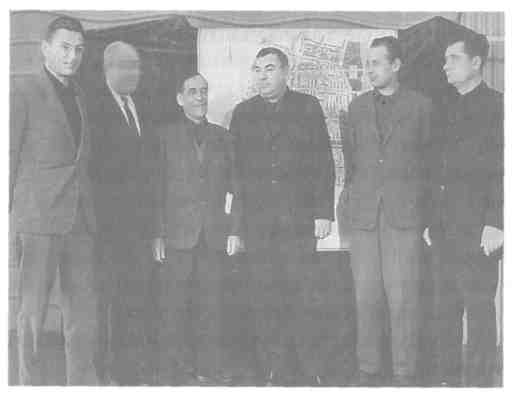 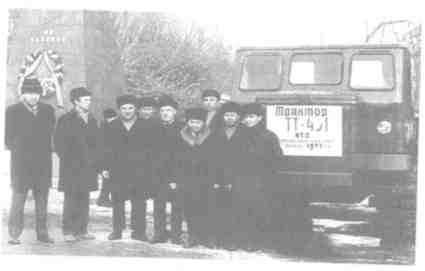 Руководители ПО «АТЗ» им. М.И. Калинина в 60—80-годах: М. И. Воронин, А.И. Дубовик, В.Я. Креч, B.C. Яковенко.  Из материалов музея ОАО «Алттрак»-4 (1971г.) Первый ТТ-4 (1971г.) § 3. Рубцовский машиностроительный заводСтрана и народное хозяйство нуждались в машинах высокой проходимости. 17 апреля 1958 года, № 442, ЦК КПСС и Советом Министров СССР было принято Постановление о строительстве на Алтае завода для производства гусеничных тягачей.Первыми руководителями и организаторами будущего завода союзного значения были: Георгий Петрович Хилько — первый директор РМЗ, Соломон Львович Белахов — главный инженер и исполняющий обязанности директора; Виктор Дмитриевич Плужников — заместитель директора по капитальному строительству с августа 1959 года. Базой для строительства корпуса № 1 стал строящийся цех М-2 завода «Алтайсельмаш».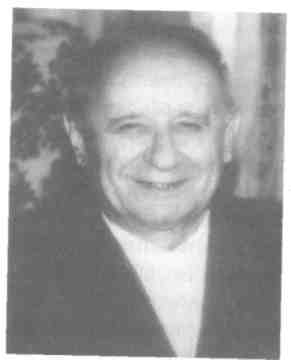 Уже с апреля 1959 года начали разворачиваться работы по подготовке производства, в частности: корректирование конструкторской документации, проектирование технологической оснастки и нестандартного оборудования, оформление технических заданий на специальные станки и оборудование.Первый директор РМЗ Г.П. Хилько (фото ОАО «РМЗ»)Датой рождения завода является 26 декабря 1959 года. Это день, когда проводилось техническое совещание в отделе капитального строительства Алтайского Совнархоза в городе Барнауле. В этот день было рассмотрено и утверждено проектное задание на строительство в городе Рубцовске Алтайского края завода гусеничных тягачей.С этого момента началось самое интенсивное строительство. Основное назначение вновь строящегося завода — выпуск транспортных средств высокой проходимости.Первыми изделиями явились гусеничный транспортер-тягач ГТТ-21 и колесно-лыжный прицеп к нему КЛП-2.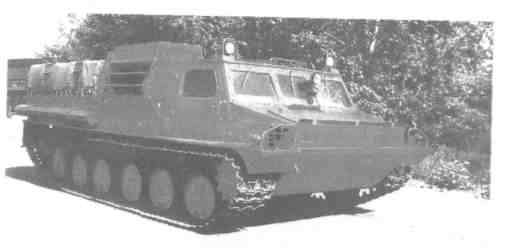                              Гусеничный транспортер-тягач ГТТМ-536 (фото ОАО «РМЗ»)Достоинство этих изделий — высокая проходимость по глубокому снегу, болотам, пескам, способность преодолевать водные преграды.Одновременно со строительством завода складывался здоровый, сплоченный коллектив рабочих, инженерно-технических работников и служащих, несмотря на огромные трудности первоначального периода, когда не хватало производственных площадей, жилья, оборудования.В труднейших условиях начинали трудиться на новом месте посланцы с других предприятий города, которых направлял городской комитет партии. Строительство шло одновременно с монтажом оборудования и организацией производственных цехов. Бригада такелажников под руководством Дмитрия Иосифовича Ульзутуева устанавливала первые станки, колонны, прессы.Первым был создан в мае-сентябре 1960 года механо-монтажный цех (ММЦ) во главе с начальником цеха Бабкиным Михаилом Семеновичем.К марту 1961 года на площадях еще недостроенного корпуса № 1 были организованы цех № 1 для производства заготовительно-прессовых, сварочных и окрасочных работ, цех № 3 с задачами механической, термической и гальванической обработки, инструментальный цех.К изготовлению деталей и узлов на первые машины завод приступил в 1961 году. В целях ускорения изготовления деталей и узлов и сдаче их в сборку в июле 1961 года была организована первая на заводе комплексная бригада под руководством мастера Александра Ивановича Подвислова. В состав этой бригады входили слесари-сборщики и механики-водители: Андыщев Владимир Дмитриевич, Богомолов Герман Дмитриевич, Жданов Виктор Ильич, Загурский Владимир Ильич, Запрягаев Борис Степанович, Кузнецов Виктор Филатович, Капустин Юрий Васильевич, Калямин Георгий Михеевич, Окунев Дмитрий, Орешникова Мария Максимовна, Сит-нянский Николай, Филиппов Иван, Черешнев Анатолий Федорович, Чернев Петр Павлович, Слюсарев Николай Федорович, Шапошников Анатолий Петрович, Шаповалов Иван Степанович, Шошин Виталий Максимович, Язов Александр Иванович, Пищулин Николай Иванович.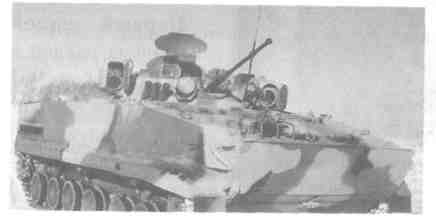 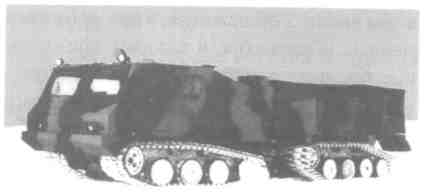 Первый директор РМЗ Г.П. Хилько (фото ОАО «РМЗ»)Разведывательная машина на базе БМП-3.               Фото ОАО «РМЗ»Двухзвенный многоцелевой транспортер   (изделие 515). Фото ОАО «РМЗ»Первые машины были сданы заказчику в марте 1962 года. В 1962 году была изготовлена еще одна установочная партия машин в количестве 5 штук, в 1963 году — по 10 тягачей в месяц; а к концу 1966 года завод достиг стабильного ежемесячного выпуска 110-120 машин.Коллектив завода за годы восьмой пятилетки проделал большую и плодотворную работу по созданию новой техники, а именно было освоено серийное производство модификаций изделий ГТТ-21.В 1966 году был выстроен корпус № 3, в который были переведены инструментальный цех, механические цехи и был организован термический цех. В этом же году весной был построен и сдан в эксплуатацию главный бытовой корпус, в котором разместились центральная заводская лаборатория, отделы заводоуправления и ряд других отделов.В этом же году был построен главный складской корпус завода. Вехой роста завода явилась сдача в эксплуатацию блока цехов в 1969 году, в который переместились сначала цех нестандартного оборудования и затем уже в 1970 году—механо-монтажный и опытный цехи.В 1967 году завод приступил к освоению отдельных деталей и узлов нового класса изделий, а изделияГТТ-22 и КЛП-2 постепенно передавались в филиал завода в г. Семипалатинске, первая очередь производственного корпуса которого была сдана под монтаж оборудования в IV кв. 1969 г. Первые узлы (опорные катки) были выданы на филиале в феврале 1970 г. Численность работающих на заводе достигла 7,3 тысячи человек. В год выпускалось 1200-1300 тягачей типа ГТТ для Министерства обороны и нужд народного хозяйства и целый спектр машин на базе БМП-2 (разведывательная, командирская, эвакуационная и др.).Уникальной машиной, разработанной на заводе, является двухзвенный многоцелевой транспортер (изделие 515), который может транспортировать грузы до 20 тонн по любому бездорожью, гористой местности, может использоваться и как ракетный тягач. За разработку машины группа конструкторов РМЗ была удостоена Государственной премии.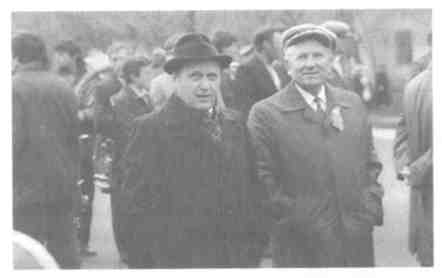 Одновременно с развитием мощностей успешно решались вопросы социального развития.Директор РМЗ А. М. Перевознов и главный инженер В. Н. Фунтиков на праздничной демонстрации. Фото ОАО «РМЗ».Первый жилой дом завода введен в строй в сентябре 1961 г. На 1989 год находились в эксплуатации 39 жилых домов общей площадью 145730 кв. м., 2834 квартиры,в том числе: 2 общежития, в них проживают 320 человек; 3 малосемейных общежития, в которых проживают 1020 человек; 3 дома, построенных хозяйственным способом, на 400 квартир; силами молодежи построен дом МЖК на 48 квартир.В распоряжении завода находились 5 детских садов и яслей на 1300 мест, пионерский лагерь «Космос» на 280 мест, детская дача на 150 мест, Дом спорта.За высокие показатели, успехи в труде и за завершение работ по созданию техники нового класса — сочлененных гусеничных машин — коллектив завода в феврале 1983 года был награжден орденом Трудового Красного Знамени.§4. Юбилей города — Рубцовску 50 лет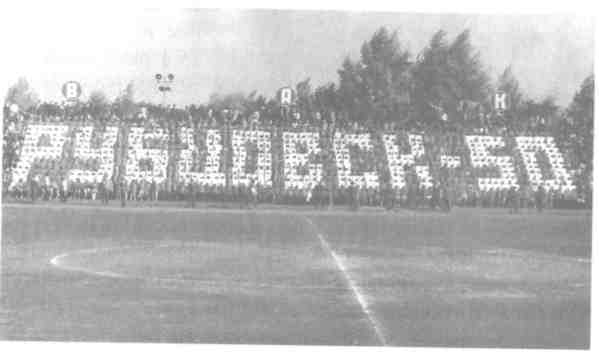 Празднование юбилея города. 1979 г. Стадион АТЗ. Из фондов архивного отдела администрации города. Город вырос в крупный центр сельскохозяйственного машиностроения страны, в котором живет свыше 170 тысяч человек.Высокими темпами развивалась промышленность города в послевоенный период. Валовая продукция промышленности в 1976 году выросла, по сравнению с 1930 годом, в 2454 раза; с 1940 годом в 484 раза; с 1950 годом в 13,7 раза. По сравнению с 1945 годом производство тракторов выросло в несколько раз, плугов — в 26,6 раза, запасных частей к тракторам и сельскохозяйственным машинам в 60,7 раза.В годы послевоенных пятилеток в городе вступил в строй (в 1961 году) завод запасных частей, трикотажный цех, гормолзавод, завод строительных материалов и некоторые другие предприятия.С ростом основных фондов и оснащением предприятий новыми современными машинами и оборудованием     значительно увеличилась численность рабочего класса, производительность труда. По сравнению с 1940 годом численность работающих в промышленности увеличилась в 25,8 раза, производительность труда в 52,8 раза. В 1979 г. в городе численность рабочих и служащих составляет свыше 92 тысяч человек.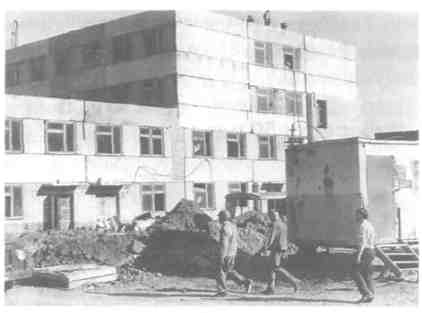 Строительство ГМК. Не ранее 1975 г. Из фондов архивного отдела администрации города. Основная их масса занята в промышленности. В 1979 г. город давал 16,5 % промышленной продукции, производимой в крае. Алтайсельмашевцы производили 2/3 всех плугов, выпускаемых в стране. Практически все выпускаемые в стране тракторы комплектовались генераторами, изготовленными руками рубцовских приборостроителей. Промышленная продукция города экспортировалась в 40 зарубежных государств.Государство уделяло большое внимание осуществлению строительных работ в городе, развитию и укреплению строительной базы. В годы первых пятилеток государственные капитальные вложения составили сумму в 800 тысяч рублей, а в годы девятой пятилетки они составили около 200 миллионов рублей в сопоставимых ценах.О темпах жилищного строительства в городе можно судить по следующим данным:Весь жилой фонд города в начале 30-х годов составлял 86 тысяч квадратных метров. За 50 лет построено свыше 1,3 миллиона квадратных метров жилья. Если в прошлом основную массу жилого фонда города составляли личные дома, то в 1979 г. общественный жилой фонд составляет около 80 процентов.Большие изменения произошли в развитии транспорта, связи. В год образования города автомобильный транспорт отсутствовал. Перед войной, в 1940 году, в городе было всего 37 автомашин, в 1979 г. в автохозяйствах и организациях города насчитывалось свыше 1600 грузовых автомашин.До 1945 года в городе не было автобусного сообщения. В 1976 году по сравнению с 1940 годом число перевезенных пассажиров увеличилось в 14,8 раза. Объем грузооборота в 1940 году принимается за единицуС развитием промышленного производства рос и благоустраивался город, создавались новые жилые массивы, строились культурные учреждения, больницы, учебные заведения, развивалась сфера обслуживания, значительно вырос жизненный уровень горожан, улучшился их быт.За последние 15 лет средняя заработная плата рабочих и служащих увеличилась более, чем вдвое. В нашем городе она уже в 1976 голу составляла 160 рублей, в промышленности — 180 рублей, в строительстве — 170 рублей и на транспорте — 185 рублей.     Рост благосостояния населения проявляется в увеличении масштабов торговли. В 1927 году в городе торговля была представлена 16 предприятиями государственной торговли и 30 предприятиями кооперативной торговли с общим объемом товарооборота 333 тысячи рублей. В 1979 г. в городе был 201 магазин государственной и кооперативной торговли, 193 предприятия общественного питания.В 1976 году общий товарооборот розничной торговли и общественного питания вырос по сравнению с соответствующими годами:с 1927 годом в 33,2 раза;с 1940 годом в 41,5 раза;с 1950 годом в 6,1 раза.О быстром росте благосостояния рубцовчан ярко говорят данные, показывающие обеспеченность рубцовчан товарами длительного пользования — в 1979 году на каждые сто семей приходилось 90 стиральных машин, 89 телевизоров, 67 холодильников, приемников и радиол. Каждый год горожанам продавалось свыше 300 мотоциклов, свыше 200 легковых машин. В городе быстро развивалась сеть бытового обслуживания. Только за последние две пятилетки объем бытовых услуг в городе увеличился почти в 3 раза, а в расчете на душу населения в 2.3 раза.В 1979 г. имелось 38 школ, в которых обучалось около 20 тысяч учащихся. В школах города работало свыше тысячи учителей, среди них 12 педагогов имели звания «Заслуженный учитель РСФСР», свыше ста — «Отличник народного образования».В год образования города не было ни одного среднего специального учебного заведения. В 1979 г. в городе пять средних специальных учебных заведений, в которых обучалось свыше 6 тысяч студентов, восемь профессионально-технических училищ, большинство из которых дают не только профессиональное, но и среднее образование. В них ежегодно обучается свыше 3600 учащихся. За время с 1940 по 1976 год в технических училищах города подготовлено свыше 32 тысяч квалифицированных рабочих.С каждым годом растет число специалистов с высшим и средним специальным образованием. Об этом убедительно говорят данные таблицы.Огромные изменения в городе за годы Советской власти произошли в медицинском обслуживании населения.Развитие здравоохранения в городе:На 10 тысяч населения приходилось:Последовательно осуществляется линия на развитие в поликлиниках и больницах специализированных служб. С каждым годом повышается квалификация медицинских работников. В городе работало пять заслуженных врачей РСФСР.Население города обслуживало девять клубов и Домов культуры, городской и два народных театра, три кинотеатра, краеведческий музей и другие учреждения культуры.Важную роль в духовной жизни города играет драматический театр, который за 40 лет своей деятельности поставил 400 спектаклей.В 1927 году в городе имелась всего одна библиотека с книжным фондом в 3,7 тысячи книг, одна книга приходилась на 20 человек. В 1979 г. в городе работало 58 библиотек с книжным фондом свыше двух миллионов книг. На каждого жителя при-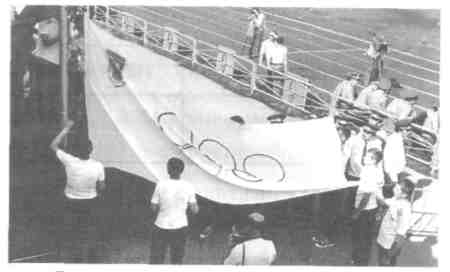 Первая Олимпиада городов Алтая. 1981 г. Из фондов архивного отдела администрации города.ходится в среднем 14 книг. Это не считая того, что почти каждая семья имеет свою домашнюю библиотеку. В год образования города выходила одна газета «Степная коммуна», ее разовый тираж составлял 6 тысяч экземпляров. В 1979 г. в городе выпускалось 5 наименований газет с разовым тиражом около 50 тысяч экземпляров. В 1928 году в городе не было ни одного спортивного сооружения. В 1979 г. в нашем городе имелось четыре стадиона, два Дома спорта, 34 спортивных зала, 30 хоккейных коробок и спортивных площадок в жилых районах. К услугам горожан предоставлено 6 спортивно-оздоровительных баз. В городе 56 коллективов физкультуры, объединяющих в своих рядах свыше 35 тысяч человек.Массовые волнения в городе весной 1974 года. Весной 1974 года, 28 мая, произошел беспрецедентный случай. Вечером в пункт охраны правопорядка, расположенный на Западном поселке, по ул. Арычной, был доставлен Кузнецов Виктор Семенович, 23 лет, проживавший неподалеку от пункта, слесарь опытного цеха АТЗ. Задержание произвели дружинники опорного пункта правопорядка Нестеренко Ю.М., слесарь РМЦ АТЗ, Панюшкин В.В., студент Рубцовского совхоза-техникума, Свиридов НА., студент Рубцовского совхоза-техникума. В задержании участвовал и сыграл главную роль в убийстве недавно демобилизованный из Советской Армии Пимонов В.А., до призыва принимавший активное участие в работе ДНД, нигде не работавший. Кузнецов B.C., бывший пограничник, 28 мая праздновал День пограничника и находился в легкой степени опьянения. Направляясь домой и проходя мимо автобусной остановки, Кузнецов вступил в перебранку с сидевшими на остановке Нестеренко Ю.М., Панюшкиным В.В., Свиридовым Н.А., которые тоже находились в легкой степени опьянения. Несмотря на то, что Кузнецов B.C. ушел домой и лег спать, дружинники отправились домой к Кузнецову, подняли его с постели и попытались увести в отделение милиции. Сбежавшиеся соседи Кузнецова — Карпушкина, Черничкина, Веремеев, Балабан, Гусев, Дробышев остановили дружинников и отобрали Кузнецова. Это были не первые нарушения законности, позже на суде свидетели показали, что осенью 1973 года несовершеннолетние Жарков, Павлюков, Аболмасов были избиты в опорном пункте правопорядка участковым инспектором Г. Веделевым.Но на этом дело не закончилось. Вечером, дождавшись автомашины, которая доставляла задержанных в городской отдел милиции, В. Пимонов договорился с участковыми инспекторами, что на обратном пути машина с участковыми инспекторами и дружинниками заедет на дом к Кузнецову и инспекторы разберутся с Кузнецовым по поводу угроз в адрес милиции и дружинников, которые, якобы, высказывал Кузнецов. Воспользовавшись тем, что родители Кузнецова были в ночной смене на работе и поздним временем (около 12 часов ночи), дружинники без помех доставили Кузнецова в отделение и в комнате КОО Пимонов В.А., Нестеренко Ю.М., Панюшкин В.В., Свиридов Н.А. принялись избивать Кузнецова. Били с особой жестокостью, экспертиза указывает на 30 ударов, каждый из которых мог стать смертельным. Кузнецов умер от ударов по шее, вызвавших кровоизлияние в мозг.Увидев, что Кузнецов не подает признаков жизни, осознав, что они убили человека, дружинники скрылись из отделения, а участковым Галкину и Веделеву пришлось докладывать в городской отдел о произошедшем убийстве.Дело получило широкий общественный и политический резонанс и вызвало возмущение людей. 31 мая 1974 года похороны стихийно превратились в первую в истории Рубцовска демонстрацию протеста. На похороны собралось от 300 до 500 человек. Мужчины поочередно несли гроб с телом убитого. Женщины в задних рядах несли плакаты и 2 транспаранта из черной ткани, где красной краской было написано: «Его убили блюстители порядка», «Моя милиция меня бережет», «Убийц — к ответу!». У опорного пункта траурная процессия задержалась, выскочила какая-то женщина и крикнула: «Еще двоих арестовали!» и в это время «группа хулиганствующих элементов» совершила нападение на здание — разбила окна, вытащила и разломала мебель, сорвали электропроводку, разбили графины — всего ущерба было нанесено на 25 рублей 65 копеек. Процессия пошла по ул. Брусилова и на повороте Рабочего тракта и ул. Брусилова была остановлена. Дорога была перегорожена 5-6 тяжелыми грузовиками и усиленными нарядами милиции. Сотрудники КГБ сфотографировали скрытыми камерами участников демонстрации. Поэтому похоронная процессия вернулась на Арычную и пошла обычным путем на старое городское кладбище.Для руководства города особенно опасным было намерение участников беспорядков дойти до расположенных на окраине города исправительных учреждений — УБ-14/5, УБ-14/9, в случае, если заключенные вышли на свободу, то ситуация стала бы неуправляемой. Городу грозили погромы, грабежи и убийства. Поэтому на пути следования процессии — на переездах, дорогах, ведущих к исправительным учреждениям были установлены автомашины, выставлены заслоны милиции и внутренних войск, КГБ. Было ли такое намерение у участников демонстрации или не было, сказать сейчас трудно, но меры по пресечению возможных беспорядков были приняты.6 июня в город прибыла следственная группа во главе со следователем по особо важным делам при прокуроре РСФСР М. Валеевым. В группу входило 7 следователей, в том числе начальник следственного отдела прокуратуры Алтайского края Г.И. Попов. Экпертизу осуществляли заведующий кафедрой судебной медицины АГМИ профессор В.И. Крюков и начальник краевого Бюро суд-медэспертизы Бугуев Г.Т. Были установлены и задержаны все участники преступления.Приговором Алтайского краевого суда от 24 сентября 1974 года Пимонов В.А был приговорен к высшей мере наказания — смертной казни по ст. 102 УК РСФСР, пп. «Б, Г»; Нестеренко Ю.М. — к 10 годам усиленного режима, Панюшкин В.В., Свиридов НА.,- к 8 годам усиленного режима. По этому же делу осуждены бывшие работники милиции Веделев ГА. — к 6 годам лишения свободы и Галкин А.С. — к 4 годам лишения свободы.Мать спасла В. Пимонова, она обращалась не только к Л.И. Брежневу, но даже к министру обороны А. Гречко — Указом Президиума Верховного Совета РСФСР от 18 марта 1975 года № 8-1/ 293-74, смертная казнь В. Пимонову была заменена 15 годами лишения свободы.Однако данный случай в значительной степени подорвал авторитет рубцовской милиции, деморализовал личный состав и вызвал озлобление горожан. Это повлекло за собой смену руководства городского отдела милиции, разработку целого комплекса конкретных и реальных дел для осуществления мероприятий по наведению должного порядка прежде всего в самой милиции.В этом же году резко активизировались уголовники, возросла преступность в городе.Работники милиции находились в растерянности и во избежание новых эксцессов ослабили борьбу с преступностью, действовали слабо, нерешительно, нередко шли на неоправданные уступки и компромиссы при задержании правонарушителей, особенно в местах массового скоплений людей. Усложнилась оперативная обстановка, резко снизилась раскрываемость преступлений. Если в 1973 году по линии уголовного розыска было зарегистрировано 787 преступлений, то в 1974 году — 1304. Раскрываемость же их снизилась с 87,7% до 59,6%. Вплоть до 1979 года число совершаемых преступлений в общественных местах достигало 78,8%, в пьяном виде — 68,8%, а рецидивная преступность — 46,9%.Глава 12. Рубцовск в годы реформ (1980-1990-е годы)§ 1. Развитие города в 1980-1986 гг.3 марта 1980 г. на бюро крайкома КПСС первым секретарем Рубцовского ГК КПСС был утвержден Ю.М. Киселев.Ю.М. Киселев хорошо знал г. Рубцовск, долгое время работал на тракторном заводе, работал в горкоме ВЛКСМ, перед назначением в Рубцовск работал секретарем парткома моторного завода, секретарем РК КПСС в Барнауле. С его деятельностью связывают решение некоторых проблем города, это был последний секретарь горкома, так много сделавший для развития города.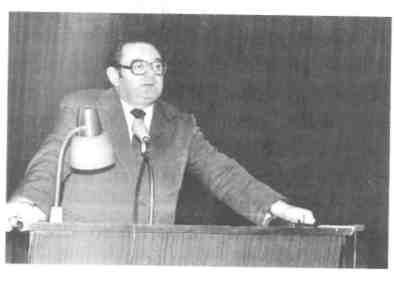 Первый секретарь Рубцовского ГК КПСС Ю. М. Киселев на встрече с населением города вДКАТЗ(1981 г.). Из материалов архивного отдела администрации города.Основными строительными объектами 1981 года считались:  сталелитейный цех АТЗ, котельная РМЗ, роддом городской больницы № 3, 2-я очередь троллейбуса, VI очередь ТЭЦ АТЗ. Особо важными стройками были: путепровод, очистные сооружения горводоканала, взлетно-посадочная полоса аэродрома. Новому секретарю горкома приходилось, как и его предшественникам, часто бывать в Москве, чтобы добиться решения вопросов строительства этих объектов. Так, по путепроводу пришлось неоднократно бывать у министра путей сообщения А. Фадеева, трудности вызывали отсыпка подъездных путей, подвозимый песок необходимо было проливать водой и укатывать, были проблемы с монтажом железобетонных конструкций перекрытий путепровода. На строительство волевым порядком привлекался ведомственный транспорт с заводов, директора которых роптали, особенно конфликтовал по этому поводу директор АТЗ А.И. Дубовик. Тем не менее, путепровод был построен, а это в свою очередь давало возможность пустить в западную часть города 3 очередь троллейбуса и приступить к строительству на Западном поселке новых жилых микрорайонов с многоэтажной застройкой. Это была хорошая перспектива развития города.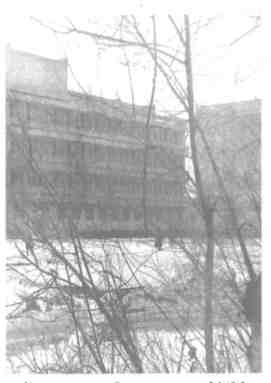 В 1980-х годах, наконец, закончили продолжавшееся 20 лет строительство больничного комплекса «Алтайсельмаша». За счет привлечения средств Министерства оборонной промышленности (РМЗ) в марте 1989 г. поликлиника была введена в строй, в августе 1991 г. — стационар.Больничный комплекс АСМ(горбольница № 2).Снимок музея медицины.Развитие инфраструктуры города. Очистные сооружения. В 80-е годы возникла проблема очистки городских сточных вод. При подаче воды в 43,4 тыс. кубометров в сутки очистные сооружения могли переработать лишь 18 тыс. кубометров в сутки. Поэтому при малейших неполадках неочищенные стоки выходили на поверхность.Строительство очистных сооружений — очень сложное и дорогое, закончилось только к концу 80-х годов, зато теперь город имеет полный комплекс химической и биологической очистки. В этом заслуга не только строителей, но и руководителей города, а также Л. А. Коршунова, тогда управляющего      строительным трестом № 46.Аэропорт. В Рубцовске в 1980-х годах велось строительство современного аэропорта, способного принимать современные типы самолетов. Было задумано соединить гражданский аэродром с военно-транспортным. Решение было согласовано с министром обороны С. Соколовым и командующим ВВС маршалом П. Кутаховым. Военные также подумывали об использовании Рубцовска как места базирования стратегической авиации. Взлетно-посадочная полоса была построена в 1985 году также при участии заводов, директора которых собирались на строительстве. Аэропорт теперь мог принимать любые типы самолетов, была смонтирована и радиотехническая система привода и посадки самолетов. Были открыты регулярные рейсы в Алма-Ату, Новосибирск. К сожалению, новое здание аэропорта построить не успели, а затем, в годы перестройки, аэропорт «Рубцовск» был расформирован и закрыт.В конце 80-х годов велось широкое строительство объектов культурно-бытового назначения, так, в списке особо важных объектов значились: универсам, профилакторий, втуз (строит АТЗ), стадион, поликлиника, пищекомбинат (строит РМЗ), школа (строит АЗТЭ), стадион, 9-этажный дом (строит РЗЗ), ж/д — универмаг, туберкулезный диспансер, стадион (строит АСМ), 9-этажная гостиница на пр. Ленина, универмаг, Дом Советов (строит ОКС горисполкома).Количество вводимого жилья достигло 55, 3 тыс. кв. метров в год. Велась реконструкция за счет РМЗ городского пищекомбината, гормолзавода, где было поставлено современное, а иногда и уникальное, как на гормолзаводе, оборудование. К сожалению, реконструкцию закончить не успели.§ 2. Вузы и народное образованиеСуществование вечернего факультета АПИ давно уже не удовлетворяло положение. Н.Т. Путятин, декан факультета, вспоминал: «В 1974 году решением городских властей я был утвержден деканом Рубцовского вечернего факультета. Тогда пришлось сразу ощутить всю тяжесть проблем на собственном горбу. Между тем, предприятия города были укомплектованы дипломированными инженерами лишь на 50% от общей потребности. Возникла острая необходимость искать пути создания иной, более прогрессивной формы обучения. После глубокого осмысления, серьезного взвешивания всех «за» и «против», по результатам проведенного социологического анализа, деканат факультета в конце 1974 года вышел с предложением в ГК КПСС и горисполком о преобразовании Рубцовского факультета в завод-втуз при Алтайском тракторном заводе. В тот период в стране уже существовали заводы-втузы — вузы с особой формой учебного процесса при базовом предприятии. Нас поддержали директора всех заводов города, руководство города и края. Маховик был запущен. Я, как декан, побывал на заводах-втузах и ознакомился со спецификой учебного процесса при ЗИЛе и Ростсельмаше. Были направлены письма в Министерство обороны, Министерство тракторостроения, Министерство высшего образования РСФСР, где подробно излагались все обстоятельства, побуждающие к этому шагу, и возможности факультета, имеющего квалифицированные кадры. Одновременно началось расширение учебно-лабораторных корпусов институтского комплекса за счет рядом стоящих двух общежитий АТЗ и строительство двух корпусов-вставок между ними.В решении этого вопроса трудности были неимоверные. Мы сознавали, что взялись за дело неизведанное и непростое. Наше стремление быстро добиться открытия завода-втуза не увенчалось успехом. Комиссия Минвуза в августе 1976 года пришла к отрицательному заключению. В первой попытке мы потерпели фиаско. Но руки не опустили, активно продолжая искать пути достижения цели. Энергичная, всесторонняя деятельность деканата вселяла уверенность и надежду.В 1980 году ГК КПСС и горисполком обратились в вышестоящие инстанции повторно с рядом обоснованных предложений, которые обеспечивали необходимые условия для открытия завода втуза: учебно-производственная база; квалифицированные кадры преподавателей (39% из которых имели ученые степени и звания); наличие большого количества выпускников школ, желающих получить высшее образование в городе.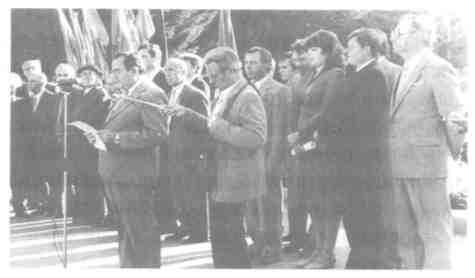 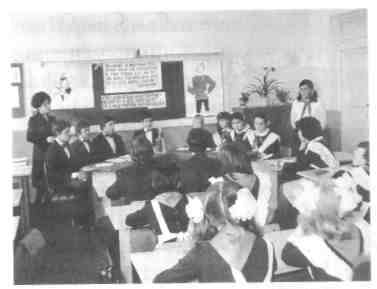 Открытый урок в школе №4 проводит учитель Саженева З.П.Из материалов музея народного образования.Открытие Рубцовского завода-втуза (филиал АлтПИ). Из личных фотографий Ю.М. Киселева.Нет возможности подсчитать часы, которые мне пришлось провести в приемных министров. И хотя положительного решения правительства об открытии завода-втуза еще не было, в 1984 году мы начали занятия по системе завод-втуз. Велось плановое оснащение лабораторно-учебным оборудованием обеих пристроек, развернулось строительство спортивного комплекса. И вот наконец-то свершилось! Приказом Минвуза СССР и Минтракторосельхозмаша от 28.10.1987 года на базе Рубцовского вечернего факультета АлтПИ был организован Рубцовский завод-втуз при ПО «Алтайский тракторный завод им. М. И. Калинина» - филиал АлтПИ, который в настоящее время переименован в Рубцовский индустриальный институт».Активно поддержал идею создания вуза в городе Ю.М. Киселев, который неоднократно бывал в Москве у министра высшего и среднего специального образования Н.Обручева. Большую помощь оказали министр СССР А.Ежевский и Председатель Совета Министров РСФСР М.С. Соломенцев. В 1987 году город получил первый настоящий вуз с дневной (очной) формой обучения.Народное образование. В школах города начался поворот к личности ребенка, к изучению его запросов, нужд, проблем. Путем анкетирования было изучено мнение учащихся школ по вопросам углубленного изучения предметов, сдачи их на экзаменах по выбору. Двадцать лучших учителей города начали работу с 672 учащимися по углубленному изучению предметов. Уже были выпуски из этих классов. Результаты многих радуют. Так, из 30 учащихся Па класса школы № 3, где углубленно изучался предмет физики, 20 учащихся сдали экзамены на 4 и 5. В течение двух лет занималась с ними Ольга Ивановна Горшкова, заслуженный учитель школы РСФСР, очень добросовестный, ответственный, творчески относящийся к делу человек.Первые шаги делала экспериментальная физико-техническая математическая школа, открытая при заводе-втузе. Совершенствуются формы проведения олимпиад, факультативов. В 1989 году проведены олимпиады по 11 предметам (в 1988 — 89 учебном году по 8 предметам), в них приняли участие 9732 человека. Впервые призеры городских и краевых олимпиад были награждены денежными премиями от 10 до 30 рублей, грамотами гороно.Работали в городе 188 факультативов, в них углубляли и расширяли знания по многим предметам 3377 учащихся. Открылся городской факультатив по правовым знаниям, работающий при прокуратуре города. Окончив его, ребята получали документ, который предъявляется при поступлении на юридический факультет.Краевой институт усовершенствования учителей изучал опыт лучших педагогов — О. Горшковой, В. Мельниковой, И. Бугаенко, Н. Исаенко, Р. Ярош, систему работы музыкальных классов школы № 3. Работали школы передового опыта И. Колесниковой, Н. Пожидаевой, Е. Куропятник, С. Андреевой.Введены в эксплуатацию средние школы №3, № 8. Начато строительство новых школ на Черемушках (микрорайон № 1Б) и школы по ул. Пролетарской ( № 13).Переполненность школ вела к занятиям в 2-3 смены, к невозможности создания кабинетной системы обучения, к отсутствию групп продленного дня, плохой индивидуальной работе с детьми и повышению заболеваемости детей.Появилась проблема педагогических кадров. Городу ежегодно нужно было 60-80 педагогов, а приезжали 10-15 молодых специалистов. По договорной основе нужно было платить Барнаульскому педуниверситету 10-15 тысяч рублей за подготовку специалиста и некоторые наши выпускники, успешно сдав вступительные экзамены, были вынуждены вернуться в город. Исполком горсовета утвердил программу «Педагогические кадры», по которой с 1991 года 10-15 человек будут обучаться в вузах на договорной основе за счет бюджета города.§ 3. История Т-250В 1976-1977 годах Министерством сельхозмашиностроения был объявлен всесоюзный конкурс на новый сельскохозяйственный трактор общего назначения классом 5 тонн. В конкурсе приняли участие конструкторские бюро всех тракторных заводов страны, а также НАТИ (Научно-исследовательский автотракторный институт) в Москве. Алтайский тракторный представил на конкурс свою модификацию Т-5, Харьков и Волгоград Т-150. Конкурс выиграл НАТИ со своим опытным трактором, но так как НАТИ — научно-исследовательское учреждение, дальнейшую разработку отдали на Алтайский тракторный.С этого времени (1980 г.) начинается история лучшего трактора АТЗ — Т-250.Научно-исследовательские и опытно-конструкторские разработки трактора Т-250 включают в себя 4 поколения. Им занимались 4 главных конструктора АТЗ — Минченко М.Е. (1970-1984 гг.), Зацепин М.А. (1985-1986 гг.), Гмыря А.С. (1986-1988 гг.), Шабанов Ю.Р.(с 1989 года).Первое поколение Т-250 (1980 г.). Этот трактор можно назвать не более, чем прототипом. Он имел харьковский двигатель СМД-80, мощностью 250 л.с, торсионную ходовую, новую трансмиссию, гидравлическое управление. В 1982-83 гг. было изготовлено 4 опытных образца трактора. Машины не выдержали испытаний из-за многочисленных поломок и дефектов. Приходилось после 500 моточасов полностью разбирать тракторы и делать капитальный ремонт.Положительным моментом этого этапа было то, что в 1984 году ВИМом (Всесоюзный институт моторостроения) были определены основные параметры трактора и стало наконец ясно, к чему надо идти в конструкторских разработках.Второе поколение трактора Т-250 (1984 г.) уже было близко к тому, что было записано в проектном задании и успешно отработало 10000 моточасов. Но по результатам испытаний было принято решение в очередной раз кардинально переработать конструкцию.Третье поколение трактора Т-250 (1986 г.) получило гидротрансмиссию, новое верхнее строение и самое главное — новый двигатель Алтайского моторного завода Д46-01, мощностью 250 л.с, который с этого времени стал применяться во всех последующих поколениях трактора. При одинаковом объеме — 11 литров со старым двигателем Алтайского моторного завода — А01, этот двигатель имеет почти в 2 раза большую мощность, что повышает его энергонасыщенность, экономию расхода топлива, повышает тяговые возможности до 11 тонн. Двигатель имеет большой запас крутящего момента, что позволяет вести полевые работы почти не переключая скорости передач, что значительно экономило топливо. Впервые провели сравнительные испытания с американским трактором «Челленджер», которые показали, что алтайский трактор не уступает по многим характеристикам, а по некоторым превосходит американский трактор.Тем не менее, после государственных испытаний 1987 года и заседания в Министерстве сельхозмашиностроения было принято решение в очередной раз переделать трактор: компоновку машины, управление, трансмиссию, гидронавеску. В результате появилось в 1989 году четвертое поколение трактора Т-250, которое с успехом выдержало все последующие испытания. Отдел сельскохозяйственных тракторов в то время насчитывал около 100 человек, в разработке принимали участие: И.Р. Шабанов- ходовая часть; Г.П. Смоляков - гидравлические системы;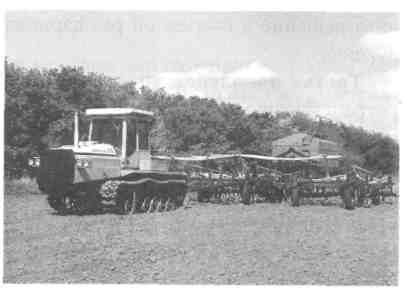 Т-250 с посевным комплексом производстваОАО «РМЗ».Фото ОАО «Алттрак».A.M. Коркин — электрооборудование; А.Н. Фишман - общая компоновка; В.З. Соколов - верхнее строение; В.А. Фетисова - трансмиссия и другие. Начальниками отдела были — Л.Л. Гуральник, Г.И.Дагуцкий, В.А. Румянцев.Нужно отметить, что трактор Т-250 — это совершенно другая машина, по сравнению с Т-4А. Это чистый трактор, чистый тракторист, решена самая больная проблема — вибрации. На машине появился кондиционер, управление не рычагами, а гидравлическое. Самое главное: по производительности Т-250 превосходит тракторы Т-150 в 10 раз, МТЗ-142 в 6 раз. Но это очень дорогой трактор.13 марта 1989 года на АТЗ побывал Председатель Совета Министров СССР Николай Иванович Рыжков. Во время посещения объединения Н.И. Рыжков побывал в тракторосборочно-сдаточном корпусе №1, на территории заводской ТЭЦ, сталелитейном, втором тракторосборочном и опытном цехах. Познакомился с действующим производством, условиями труда в цехах объединения, осмотрел опытный образец трактора Т-250. Знакомясь и разговаривая с заводчанами, Н.И.Рыжков ответил на многочисленные вопросы. В конференц-зале заводоуправления состоялось собрание актива объединения, на котором выступил Н. И. Рыжков: «Техника, которую сегодня выпускает завод, устарела. Народное хозяйство берет ваши трактора потому, что не может взять другого. Негде выбрать. А каждый коллектив должен жить своей перспективой. Специалисты, рабочие должны видеть, что впереди ждет. На АТЗ есть такая перспектива — одно решение по производству трелевочного трактора ТТ-4М, второе по трактору Т-250. Для постановки на производство трактора Т-250 необходима полная реконструкция завода, его техническое переоснащение и новая площадка под строительство литейных цехов. Все это влечет огромные расходы и затраты времени. Поэтому определено за счет кооперации использовать все возможности двух заводов — Павлодарского тракторного и Алтайского тракторного». В своем выступлении Н. И Рыжков отметил: «С удовлетворением посетил ваш завод, теперь имею представление о нем. Это не значит, что у меня прекрасное настроение от посещения, потому что слишком много проблем. Но я думаю, какая бы она ни была, а правда всегда правда. Поэтому то, что я теперь имею представление об АТЗ, поможет в дальнейшем решении тех или иных вопросов, связанных с вашим коллективом. Меня радует отношение народа. Несмотря на то, что люди действительно работают в таких, надо прямо сказать, сложных условиях, они патриоты своего завода. Люди болеют за свой завод, и чувствуют, что хоть он и тяжелый этот завод, но люди любят его, гордятся им».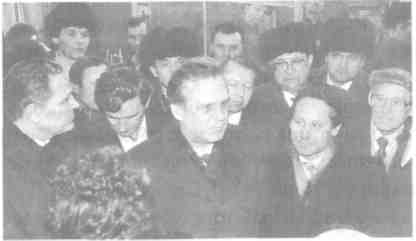 Н.И. Рыжков на АТЗ (1989 г.) На снимке: директор АТЗ В. Бурдин, министр НА. Пугин, 1-й секретарь Алтайского крайкома КПСС Ф. Попов, 1-й секретарь Рубцовского горкома КПСС Б. Лисенков. Фото музея ОАО «Алттрак».Во время посещения Н.И. Рыжкова сопровождали министр автомобильного и сельскохозяйственного машиностроения СССР Н.А.Пугин и министр энергетической промышленности СССР А.И. Майорец, а также первый секретарь Алтайского краевого комитета КПСС Ф.В.Попов, секретарь горкома КПСС Б.И.Лисенков.В 1993 году Государственная комиссия приняла решение поставить трактор в массовое производство. Но завод не мог его производить, так как это совершенно другая технология, в особенности производство гидромеханической трансмиссии, торсиона, новые материалы, другой класс точности изготовления. Время наладить массовое производство новых тракторов в Рубцовске было упущено.§ 4. Уровень жизни рубцовчан в конце 80-х — начале 90-х годовПо заказу горисполкома институт экономики и организации промышленного производства СО АН СССР проводил социологические исследования по теме: «Изменение условий образа жизни населения города (1972, 1980, 1991 гг.)».Изменение уровня жизни. Основными составляющими уровня жизни являются доходы, жилищные условия, предметы длительного пользования, включая транспортные средства.Зарплата, доходы. Оценка реального изменения этих показателей очень затруднительна, поскольку в 80-е годы, особенно во второй половине, заметно росли цены. По опубликованным расчетам, например, доля повышения цен в росте товарооборота составила в 1981-1987 гг. около 60 процентов («Огонек», № 46,1988г.). Рост номинальной заработной платы увеличился с 132 рублей в 1972 году — до 247 рублей в 1990 году и был близок к среднесоюзному. При этом резко изменились доли получавших зарплату до 100 рублей (с 27% до 1%) и более 250 рублей (с 2 % до 49 %). На этом сказались как официальные меры, по которым была повышена зарплата отдельным категориям работников, так и ее стихийный рост в конце 80-х годов. Аналогичные изменения произошли и в номинальном душевом доходе (рост с 76 до 142 рублей в месяц).Рост зарплаты отметил почти каждый второй работник, отвечая на вопрос об изменениях в жизни, происшедших за последние пять лет, а снижение — лишь 16 процентов. Однако на улучшение материального положения указали вдвое меньше (21%) и почти вдвое большая доля (28%) отметили его ухудшение. Это связано, в первую очередь, с ростом цен.Жилищные условия. По данным обследования, они заметно улучшились. Доля проживающих в отдельных квартирах выросла более чем на 30 процентных пунктов (с 40 до 72). Более чем вдвое (с 23 до 11%) сократилась доля работников, в семьях которых приходится до 6 кв. метров жилой площади на человека и примерно в такой же степени увеличилась доля с более чем 12 кв. м. Средний размер жилья на одного человека увеличился с 8,1 до 10,1 кв. м.Доля живущих в благоустроенном жилье увеличилась примерно на 20 процентных пунктов. Новое жилищное строительство как бы увеличило «географическое» расстояние между домом и работой. Доля живущих на расстоянии до 2 км от работы снизилась на 15 процентных пунктов и стала составлять менее половины, в 1,5-2 раза увеличилась доля живущих более чем в 4 км от места работы. Наряду с улучшением транспортного обслуживания, это обстоятельство привело к двойному увеличению доли пользующихся городским транспортом.Предметы длительного пользования.Перечень предметов бытового, культурного назначения и транспортных средств, приводившийся в анкетах, несколько менялся. В частности, в 1990 году был вопрос о наличии только цветного телевизора, включены в перечень видеомагнитофон, стереосистемы. Исключение из списка холодильника, возможно, преждевременно. Наиболее сильно изменились доли имеющих автомашину, пылесос. Почти вдвое выросла доля работников, располагающих магнитофонами и библиотеками.В целом негативно следует оценить незначительное увеличение или даже снижение доли работников, обладающих предметами культурно-спортивного назначения и требующими от владельцев активных занятий: музыкальные инструменты, спортинвентарь, фото- и киноаппаратура.Строительство крупных домов на месте ветхой индивидуальной застройки, сократило долю имеющих участок около дома с 27% до 16%, а интенсивное выделение загородных участков привело к удвоению доли их владельцев в каждом десятилетии (в 1972-12%, 1980-22%, 1990-45%). И если в 1980 году новые загородные участки лишь компенсировали выбытие участков в черте города, то к 1990 году их прирост был значительно больше. В целом две трети опрошенных имеют участок около дома или за городом, треть садила картофель на коллективном огороде. Практически к 1990 году на 100% была удовлетворена потребность в участках, отмеченная в 1980 г.Не располагая данными о том, что имелось на участках на момент прошлого опроса, приводим данные, полученные в марте 1990 года, о наличии построек на загородном участке в процентах:летний домик — 47%,дом капитальной постройки — 7%,баня — 12%,погреб — 9%.теплица — 1 %.На 45% участков имеется колодец или водопровод.За последние 20 лет кроме значительных перемен в жилищных условиях шло строительство еще в двух параллельных направлениях: практически с нуля выросло количество гаражей и в не меньшей степени росло число различных садовых домиков. На это влияли объективные и субъективные причины. Общая оценка материального положения такова, что лишь 24% ответивших отнесли себя к тем, кому денег в целом хватает, больше половины считают, что хватает денег только на самое необходимое, а 14% вынуждены ограничивать себя даже в необходимом.Следует в целом заключить, что повышение уровни жизни за последние 20 лет произошло довольно заметное.§ 5. Массовые волнения в г. Рубцовске в декабре 1991г.15 декабря 1991 года около 1 часа ночи милицией были задержаны на улице в районе переулка Алейского и доставлены в медвытрезвитель возвращавшиеся из гостей М. Демченко и брат ее мужа Ткаченко Г.В. Мужу М.Демченко — Ю. Демченко удалось скрыться от милиции. Придя домой, Ю. Демченко взял с собой двух дочерей 10 и 12 лет и отправился в медвытрезвитель. Придя в медвытрезвитель, он стал просить его работников отпустить свою жену. Ему было отказано и женщину оставили до утра. Выйдя из - здания, он вместе с детьми отправился домой. Одна из девочек залезла в стоявшую во дворе машину спецмедслужбы, чтобы удостовериться, нет ли там ее матери. Милиционер Рощупкин С. заметил, что в машине кто-то побывал и бросился догонять Ю.Демченко. Догнав Демченко у малосемейного общежития, он принялся избивать его на глазах у детей. К нему присоединился Л.Сивожелезов. Затащив Демченко в здание медвытрезвителя, они продолжали его зверски избивать, так как сами были пьяны. От полученных побоев Ю. Демченко скончался на месте, на полу медвытрезвителя. Позже судмедэсперт насчитает у Демченко 12 сломанных ребер, кровоизлияние в мозг, повреждение левого желудочка сердца.Через несколько дней, в среду 18 декабря, состоялись похороны рабочего инструментально-штампового производства АСМ 37-летнего Юрия Демченко, убитого сотрудниками городского медвытрезвителя.Призывавшие на митинг в день похорон плакаты собрали у здания медвытрезвителя сотни рубцовчан. Толпа разгневанных людей блокировала находившийся в здании усиленный наряд милиции и прибывший из Барнаула отряд ОМОНа и потребовала выдачи преступников и встречи с руководством ГОВД. Получив отказ, собравшиеся предприняли попытку взять здание штурмом. В ход пошли бутылки с бензином, камни, палки. Через несколько минут окна медвытрезвителя были разбиты, вырваны решетки и здание оказалось подожженным в нескольких местах. Организованные пикеты на дорогах не позволили пожарным машинам приблизиться к очагам возгорания. Барнаульский ОМОН и его командир — майор краевого УВД А. Соколов, осаждаемые в здании медвытрезвителя, не проявляли активности и все их действия были сведены лишь к защите дверей от проникновения внутрь здания. После безуспешных попыток уговорить людей разойтись и после того, как пожар в здании медвытрезвителя разгорелся — нахождение в нем стало невозможным, ОМОН покинул территорию медвытрезвителя. Окруженные толпой, забрасываемые камнями, кусками льда, автоматчики открыли предупредительный огонь вверх, после чего, преследуемые толпой, отступили к зданию ГОВД. Большая часть людей осталась наблюдать, как горит, не без оснований ненавидимое, здание медвытрезвителя. К 17 часам рухнула крыша, после чего от медвытрезвителя остались лишь обгорелые стены. Пожаром было полностью уничтожено также все имущество: постельные принадлежности, медицинское оборудование и мебель, документация, всего на сумму свыше 90 тысяч рублей.По ходу следования ОМОНа возникали столкновения с агрессивно настроенными группами людей. Очереди из автоматов, взрывы бомб со слезоточивым газом раздавались на пер. Алейском, улице Красной, Рубцовском проспекте, Комсомольской улице.К вечеру, по переулку Улежникова, у здания ГОВД вновь собралась толпа людей, вновь пытались вызвать руководителей милиции для переговоров, продолжали требовать выдачи убийц для самосуда. Начальник ГОВД подполковник С. Дуплинский находился на крыльце ГОВД и с мегафоном в руках призывал людей разойтись. После долгих переговоров С. Дуплинскому, его помощникам, депутатам горсовета удалось убедить народ разойтись. Огромным напряжением сил личного состава милиции удалось предотвратить захват всего комплекса зданий отдела и его уничтожение, хотя без стычек людской массы с милиционерами не обошлось, в результате чего 16 сотрудников получили телесные повреждения различной степени тяжести.Вытрезвитель был местом ссылки провинившихся по службе в других подразделениях, хотя там были созданы нормальные бытовые условия, комната психологической разгрузки, можно было отдохнуть, приготовить пищу. Но работать с пьяными считалось непрестижно, сюда отправляли проштрафившихся. Один из тех, кто участвовал в избиении Ю. Демченко, С.Рощупкин, имел нарушения, его исключили из партии, готовили документы на увольнение из милиции. Милиционеры Сивожелезов Л.В., Рощупкин С.С. совершившие убийство гражданина Юрия Демченко, из органов милиции уволены и осуждены: Сивожелезов Л.В. по ст.171,102 — к 15 годам лишения свободы, Рощупкин С.С. — к 13 годам лишения свободы и удержанием в пользу семьи потерпевшего 20503 рубля.30 декабря 1991 года на специально состоявшейся коллегии краевого УВД не только были вскрыты причины возникшего ЧП, но и сделаны выводы по наказанию виновных.	Медвытрезвитель был на самоокупаемости, т.е. работникам платили из денег, уплаченных «за обслуживание» и хотя плана не было, тем не менее, в медвытрезвителе обслуживалось людей больше, чем в других городах края — в 1985 году до 9 тысяч человек в год, в том числе с производства — 500 человек.После этого случая вплоть до середины 1992 года пьяные с улиц и общественных мест города не удалялись. Работа по профилактике пьянства и алкоголизма резко пошла на снижение, оперативная обстановка ухудшилась. Достаточно сказать, что за весь 1996 год отделением детоксикации было пролечено только 6300 человек.Статистические данные по наркологической службеНачиная с начала 90-х годов, всякая работа не только правоохранительных органов, но и общественности — по предупреждению и профилактике пьянства — прекратилась.§ 6. Изменение форм государственного управленияС 13 ноября 1991 года полномочия исполнительного комитета Рубцовского городского Совета народных депутатов были прекращены на основании постановления съезда народных депутатов РСФСР от 1 ноября 1991 года «Об организации исполнительной власти в период радикальной экономической реформы» и Указа Президента РСФСР от 22 августа 1991 года №75 «О некоторых вопросах деятельности органов исполнительной власти в РСФСР», было проведено реформирование горисполкома.На основании распоряжения администрации Алтайского края от 13 ноября 1991 года № 704-р была образована администрация города Рубцовска и назначен глава администрации города с 13 ноября 1991 года. Главой администрации города Рубцовска был назначен В.Г. Кононов. Полномочия исполкома городского Совета народных депутатов были прекращены с момента издания распоряжения главы администрации Алтайского края В.Ф. Райфикешта.На основании решения двадцатой сессии городского Совета народных депутатов первого созыва, от 24 января 1992 года «Об утверждении структуры администрации города» было издано распоряжение главы администрации города Рубцовска от 2 февраля 1992 года №10/5 «Об утверждении органов и структурных подразделений администрации города». В соответствии с этим распоряжением были реорганизованы:—	отдел инвестиций и перспективного планирования горисполкома в комитет администрации города по экономике;отдел здравоохранения в комитет администрации города по здравоохранению;отдел социального обеспечения в комитет администрации города по социальному и пенсионному обеспечению;—	филиал государственного архива Алтайского края в городе Рубцовске в архивный отдел с постоянным составом документов администрации города Рубцовска;—	отдел народного образования в комитет администрации города по образованию;—	отдел культуры в комитет администрации города по культуре; Были преобразованы:финансовый отдел горисполкома в комитет администрации города по финансам, налоговой и кредитной политике;инспекция по контролю за ценами в отдел ценообразования;—	отдел по коммунальному обслуживанию в управление коммунального обслуживания;—	отдел по труду и социальным вопросам в комитет администрации города по труду и занятости населения; 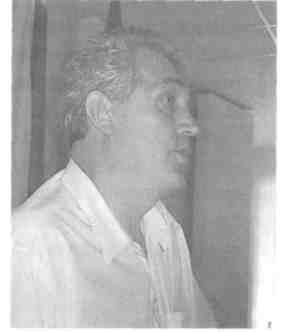       —отдел торговли в отдел торгового обслуживания и транспорта.        Были переименованы:отдел внутренних дел горисполкома в отдел внутренних дел города;отдел записи актов гражданского состояния горисполкома в отдел записи актов гражданского состояния администрации города;—	управление делами горисполкома в управление делами администрации;—	комитет по физической культуре и спорту горисполкома в комитет администрации города по физической культуре и спорту.§ 7. Главы администрации г. Рубцовска 1991-2000 гг. 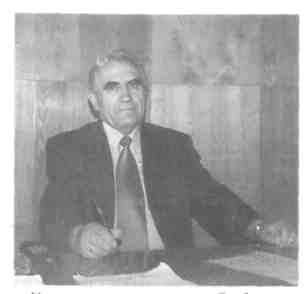 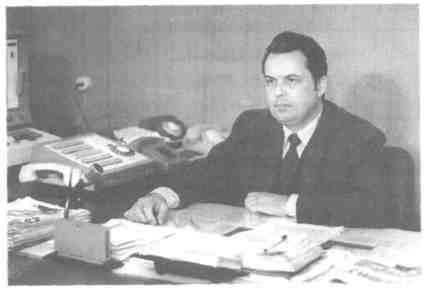 Глава администрации г. Рубцовска Кононов Виктор Григорьевич (1991-1992 гг.)Глава администрации г. РубцовскаАртеменко Виталий Власович1992-1994 гг.5 ноября 1991 года решением Рубцовского городского Совета избран председателем исполкома Рубцовского городского Совета, 13 ноября 1991 года распоряжением главы администрации Алтайского края В. Райфикешта назначен главой администрации города Рубцовска В. Г. Кононов.Распоряжением администрации Алтайского края от 6 марта 1992 года освобожден от должности главы администрации города Рубцовска в связи с переходом на другую работу.30 марта 1992 года распоряжением администрации Алтайского края назначен главой администрации города Рубцовска В. В. Артеменко.   21 апреля 1994 года Виталий Власович Артеменко распоряжением администрации Алтайского края освобожден от должности главы администрации г. Рубцовска в связи с переводом на работу в отделение Федерального казначейства Министерства финансов Российской Федерации по городу Рубцовску.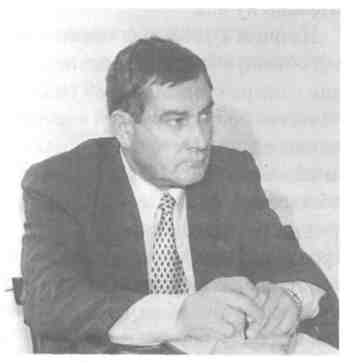 Глава администрации г. РубцовскаМокроусов Александр Станиславович1996-2000 гг.24 апреля 1994 года распоряжением администрации Алтайского края № 320/2-Р Мозжухин А.В. назначен главой администрации г.Рубцовска. В должности главы администрации г. Рубцовска проработал до 10 октября 1995 года, был переведен на работу в администрацию Алтайского края в город Барнаул.Впервые в истории города Рубцовска 31 марта 1996 года высшее должностное лицо городского самоуправления было избрано населением путем свободного волеизъявления. Из трех кандидатов на эту должность население г. Рубцовска избрало А.С. МокроусоваГлавой самоуправления города А.С. Мокроусов проработал до 28 апреля 2000 года.§ 8. Строительство новой ТЭЦВ настоящее время в крае потребление покупной электроэнергии составляет 60-70%, остальная — собственная. В Рубцовске практически вся электроэнергия покупная. Сама ТЭЦ АТЗ вырабатывает небольшое количество электроэнергии, в основном для собственного производства. Для того, чтобы покрыть дефицит электроэнергии в крае и тепловой энергии в Рубцовске, было принято решение строить новую ТЭЦ. С введением этой ТЭЦ вопрос теплоснабжения в городе и электроснабжения в крае решился бы значительно лучше.Начиная с 1988 года начали проектировать этот жизненно важный объект, вели согласование на всех уровнях. Строительство начали с опережением, с 1989 года. Предполагалось вложить в строительство 500 млн. рублей в ценах 1991 года, ввод мощностей разделили на четыре очереди. Заказчиком выступила организация Алтайэнерго (РАО ЕЭС). Строительство велось, в основном, из ее собственных средств. Частично помогала краевая администрация. Трудности с финансированием стали испытывать сразу, в начале строительства. Самому Алтайэнерго было невыгодно продолжать строительство в прежних объемах, его руководство старалось сбросить с себя эту обязанность, но бывший тогда главой города А. Мокроусов делал все, чтобы продолжить строительство. Для того, чтобы строительные работы на ТЭЦ не прекращались, была разработана схема, когда в тариф на электричество включали затраты на данное строительство. Потом Указом Президента Ельцина был наложен запрет на подобного рода операции.Был одно время некоторый просвет, появилась какая-то надежда. Изыскатели, геологи познакомили с документами по уже разведанным запасам каменного угля в Локтевском и Рубцовском районах. Они, по оценке специалистов, составляют около 3 млрд. тонн высококалорийного, качественного угля. Опять провели работу, съездили в Горняк, получили документы, технико-экономическое обоснование по строительству угледобывающего предприятия, объединив его в единое целое с программой строительства ТЭЦ. Все обращения в краевое законодательное Собрание, к главе администрации края А.Сурикову остались без внимания.В 1999 году этим все и закончилось. Власти посчитали, что 35 млн. рублей, уже вложенных в строительство ТЭЦ, не такая уж и большая сумма, которой нельзя было бы пожертвовать. Всего их хозяйственного подхода хватило только на то, чтобы частично компенсировать потраченные средства, продав построенную железнодорожную ветку, заправочную станцию.Так перспективы строительства ТЭЦ в городе были потеряны навсегда.§ 9. Итоги социально-экономического развития г. Рубцовска в 1992-1997 годах и прогноз дальнейшего развитияПроанализировав основные показатели социально-экономического развития г. Рубцовска за годы реформ (1992-1997) можно констатировать, что все они значительно ухудшились. Экономика города с начала 90-х годов находилась в кризисе, глубина которого значительно выше, чем в крае и в целом по стране, так как ведущую роль в промышленности занимают предприятия отраслей сельхозмашиностроения, пищевой, перерабатывающей промышленности, оборонной промышленности, т.е. тех отраслей, которые по ряду причин понесли наибольшие потери.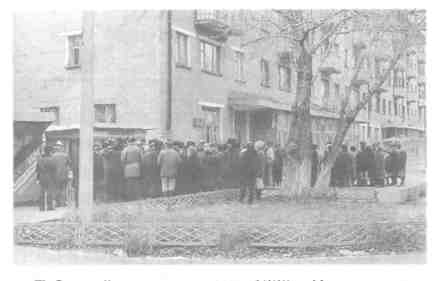 Табачный кризис в городе. 1990 г. Из материаловархивного отдела администрации города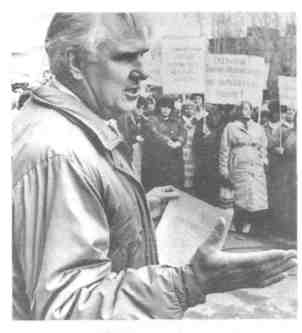 Заместитель главы администрации города СП. Пименов выступает перед протестующими горожанами. 1995 год. Из материалов архивного отдела администрации города.    В результате резкого ухудшения финансово-экономического состояния предприятий, снижения спроса на сельскохозяйственную технику по причине неплатежеспособности потребителей Западно-Сибирского региона и из-за нарушения экономических связей с бывшими республиками Средней Азии и Казахстаном — основными ее потребителями, в городе произошло значительное падение объемов промышленного производства. Выпуск промышленной продукции сократился в сопоставимых ценах в сравнении с 1991 годом на 88,6 %, что больше среднекраевого показателя. Сократился выпуск основной продукции — тракторов — 13,2 раза, с 20127 шт. — в 1991 году до 1521 шт. в 1997 году.Темпы падения объемов выпуска промышленной продукции в городе в 1992-1997 годах составили (в сопоставимых ценах) (в % к соответствующему периоду прошлого года)Как видно из таблицы, объем произведенной продукции в 1997 г. составлял только 11,49 % от объема продукции, произведенной в 1991 году. Падение огромно. Практически по всем видам основной продукции, выпускаемой в городе, наблюдается снижение производства.Глубокий кризис охватил инвестиционную сферу города и соответственно все предприятия строительной отрасли.В 1997 году объем капитальных вложений в городе за счет всех источников финансирования составил 35,2 млрд. рублей, или 4,5% к уровню 1991 года в сопоставимых ценах. Это ниже, чем краевой показатель, который в свою очередь ниже, чем в целом по РФ. Сокращение объемов идет стабильно из года в год, Объем капитальных вложений в 1997 году составил 72,7 % от объема 1996 года в действующих ценах. Основными причинами ухудшения работы строительной отрасли являются нарушения с начала проведения реформ принципов ценообразования, гиперинфляция, ликвидировавшая свободные денежные средства у предприятий, в том числе оборотные средства у строительных организаций, рост незавершенного строительства, что ведет к консервации объектов.В 1997 году наметилась тенденция сокращения индивидуального строительства, хотя его доля должна постоянно расти. В 1997 году сдано этого жилья 6676 м2, что значительно ниже 9600 м2 общей площади жилья, сданного в 1996 году.В городе идет постоянное снижение уровня жизни населения. Размеры заработной платы, доходов на душу населения растут, но остаются ниже не только среднероссийского уровня, но и ниже среднекраевого, остается высокий уровень безработицы, особенно скрытой.    Как видно из вышеизложенного, итоги социально-экономического развития города в целом за годы реформ (1992-1997 гг.) неудовлетворительные.    Тем не менее, в городе есть предприятия, деятельность которых можно рассматривать в качестве положительного примера. Активно развиваются частные предприятия, наиболее успешными среди которых можно считать фирмы «Маклер» (руководитель В. Чугу-нов), «Время» (руководитель В. Новиков), ОАО «Рубцовский металлозавод» (руководитель И. Левин), «Старая компания» (руководитель Э. Вартанов), ЗАО «Рубцовск» (руководитель А. Курков), ООО «Сибтехком», ООО «Инсайдер» (руководитель В. Зобнев), ООО «Элис» (руководитель В. Моханько), Рубцовский молзавод (руководитель А. Балыкин) и некоторые другие.ОАО «Мельник»Рубцовское предприятие всю свою историю росло и развивалось в полном соответствии с требованиями времени. Комбинат пережил коллективизацию, Великую Отечественную войну, тяжелые послевоенные годы, «оттепель», перестройку и рыночные преобразования. Реформирование экономического механизма страны сыграло роль мощного импульса к развитию «Мельника». К этому времени комбинат занимался тремя видами деятельности: заготавливал зерно в элеваторах суммарной вместимостью 220 тыс. тонн, вырабатывал 500 тонн муки в сутки и 500 тонн комбикормов в сутки.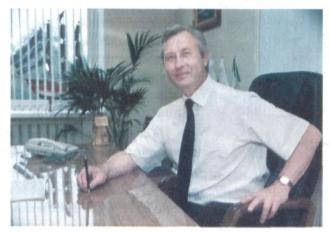                              Бессменный руководитель ОАО «Мельник» А.Ф. БедаревВ ОАО «Мельник» говорят о том, что «реформы сыграли роль» а вот «мощный импульс к развитию» — это уже изобретение самого «Мельника». Импульс пришел изнутри, и направление было выбрано верное: надо двигаться к рынку, причем, не мешкая ни секунды.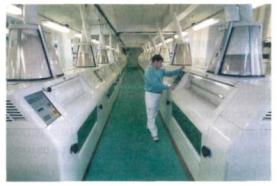     Размольный цех ОАО «Мельник» в 2000 году.В первые годы после акционирования золотое зерно нашей зоны, высокая исполнительская и технологическая культура производства позволили ОАО «Мельник» удерживать популярность и спрос на продукцию в дореформенных объемах, а в 1995 году спрос даже стал нарастать.      Чем дальше уходили в рынок, тем «привередливей», требовательней становился потребитель к качеству и ассортименту продукции, в издержках поджимали конкуренты.Специалисты предприятия активно ездят по родственным предприятиям России и за рубежом, изучают передовой опыт. Наконец, получив предложение трех машиностроительных фирм Италии, Швейцарии и Турции, принимается решение о коренной реконструкции мельницы.19 ноября 1997 года АО «Мельник» и фирма «Трайбанти Голфетто Спа» (Италия) подписали контракт стоимостью 4,5 миллиона долларов на поставку полуавтоматической мельницы производительностью 850 тонн в сутки.Реконструкция была проведена силами трудового коллектива с участием 5 шеф-монтажников фирмы «Трайбанти Голфетто Спа» (Италия) в рекордно короткие сроки - 2 месяца, больший срок простоя мог повлечь потерю рынка, хотя на Западе подобные работы проводятся в течение года.3 сентября 1998 года новая мельница выдала продукцию; это была пятая реконструкция за 70-летнюю историю предприятия.На освободившихся площадях в 1999 году строится мельница ржаного помола мощностью 60 тонн в сутки, а в 2001 году — крупоцех по выработке пшеничных, гороховых и ячменных круп.    Тогда же запускается мельница твердого макаронного помола фирмы «Милл-Сервис» (Италия). В декабре 2002 года завершается реализация проекта по созданию макаронного производства. Макаронная фабрика дает 150 тонн макарон 20 видов в сутки: из твердой, мягкой макаронной крупки и высшего сорта муки. На все вкусы и кошельки.Подытоживая 10 лет реформ, надо отметить, что удалось удачно вложить заработанные на пике рентабельности (1995 — 1997 годы) средства в переоснащение действующих производств, а так же глубоко диверсифицировать предприятие, создать технологический потенциал западного уровня. Это позволило не только не отставать, но и в чем-то упреждать запросы рынка, параллельно готовясь к выходу за рубеж и вступлению в ВТО. И все это, заметим, исключительно за счет собственных, заработанных средств.За 10 лет отработано импортных контрактов на сумму 11 млн. долларов, заключенных с фирмами Италии, Швейцарии, Турции, Чехословакии. Создано 11 производств, которые интегрированы от поля и до прилавка, на который поставляется продукция в ассортименте и в упаковке 0,5; 1; 2; 10; 25; 45; 50 кг. С 1993 по 1995 год построено 4 магазина-пекарни производительностью 6 тонн хлеба в сутки. А в 1994 году — маслоцех на 15 тонн в сутки. И на конечной стадии продовольственного производства стоит утилизатор вторичных продуктов и отходов — комбикормовый завод мощностью 660 тонн в сутки.Два года назад администрация края разработала и озвучила программу дальнейшего развития сельского хозяйства через создание сквозных, вертикально интегрированных цепочек на базе зерноперерабатывающих предприятий. ОАО «Мельник» было одним из тех, кто эту программу принял, хотя решение было не простым. С одной стороны, надо развивать свою сырьевую базу, производить качественное зерно, которого становится все меньше из-за истощения почв, отсутствия щадящих агротехнологий. С другой стороны, Алтай, особенно его юг, обладая высочайшим потенциалом качества, продолжает оставаться зоной весьма рискованного земледелия: каждый 9-10-й год жесточайшая засуха. В отсутствие государственной поддержки и системы страхования — это разорение. Полгода специалисты, агрономы, экономисты считали, прикидывая то европейскую, то канадскую, то свою систему земледелия. Советовались с учеными, ездили в продвинутые хозяйства. Приняли во внимание дезорганизацию, потребленческие настроения селян, общий развал, запущенность полей. Особо напрягаться не пришлось: за десять лет авансирования хозяйств в совершенстве изучили обстановку и овладели ситуацией. Если хорошо владеешь ситуацией, иной прогноз, кроме пессимистического, дать трудно. Большая часть хозяйств, порядка 60 %, живут тем, что добивают имеющуюся технику. Обновления нет уже более десяти лет, как нет и денег. Отсюда и деградация населения, всеобщее уныние, пьянство. Все эти годы деревня не повышала квалификацию, не сталкивалась с лучшим, что есть сегодня в мире, включая Россию. Та система обмена опытом, которая некогда существовала при социализме, почила в бозе. На старой, отсталой технике, в условиях отсталой управленческой среды крестьяне сидели и ждали: вот государство одумается, вот оно, наконец, даст комбайны, кредиты, горючее. А ничего этого нет и не будет. На сегодняшний день «Мельник» владеет 6 хозяйствами: «Вишневское», КФХ «Новинка», «Целинник», «Котляровка», «Восход», «Октябрьский» с 70 тыс. га земли, 6000 голов скота, в техническое перевооружение вложено более 160 млн. рублей.ОАО «Мельник» обладает всем необходимым, чтобы тщательно прокладывать, а затем неукоснительно придерживаться безопасного и эффективного экономического курса, достигая при этом впечатляющих результатов. Это, конечно же, работоспособный трудовой коллектив и здравая управленческая стратегия.ООО «Савой»Основанное в 1995 году, общество с ограниченной ответственностью «Савой» является прогрессивно развивающейся компанией. Это многопрофильное предприятие по производству безалкогольных газированных напитков, полипропиленовой упаковки и одноком-понентной пробки, имеющее стабильную историю и далеко идущие перспективы развития. Деятельность компании высоко оценена как потребителями, так и профессионалами: компания «Савой» внесена в «Золотой реестр» Всемирной ассоциации производителей высококачественных товаров и услуг. По оценкам экспертов компания входит в первую десятку производителей безалкогольных напитков Алтайского края, занимает лидирующие позиции по темпам роста, степени безопасности и качеству выпускаемой продукции. 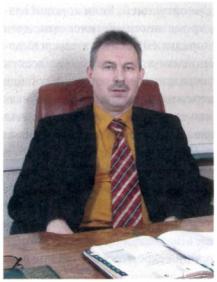 Основатель и руководитель ООО «Савой» — С.А. ВолковИстория предприятия — это фактически история становления малого бизнеса на Алтае. Возникновение и развитие принципиально нового производства происходило в сложных для России рыночных условиях. Чтобы найти свою нишу и удержаться в ней, необходимо было завоевать доверие главного участника рынка — потребителя, потому что именно от его интереса к той или иной продукции зависит коммерческий успех предприятия. В условиях свободы выбора товаров и услуг потребитель не простит низкого качества, плохого вкуса, непрезентабельного внешнего вида и неоправданно высокой цены. Из генеральной директивы компании «Савой»: «У нашей компании есть деньги, потому что мы много работаем, делаем деньги и отрабатываем их с лихвой, ведем правильный учет и не тратим их по-глупому, и мы будем продолжать делать так же».История компании «Савой» начинается с 1995 года, первоначально компания занималась поставкой и комплектацией оборудования для фасовки и производства пищевой продукции. В 1998 году в городе Рубцовске был создан небольшой цех по изготовлению безалкогольных напитков. Со временем технология производства совершенствовалась, увеличивался объем выпускаемой продукции и ассортимент, улучшалось качество.После сдачи в эксплуатацию производственной базы в компании появились просторные помещения цеха по розливу безалкогольных напитков, складские помещения, лаборатории, бытовки и прочее. 000 «Савой» обладает собственным автомобильным парком для своевременного обеспечения клиентов продукцией, как в городе, так и за его пределами. Тепловая энергия вырабатывается на собственной котельной, использующей газ или уголь.    Производство оснащено собственной химической лабораторией, где ведутся анализы компонентов на входной контроль, а также на каждую партию выпускаемой продукции. Для более глубокого исследования качества безалкогольной продукции летом 2003 года на предприятии была аттестована бактериологическая лаборатория, что является еще одним подтверждением высокого и тщательного контроля над качеством выпускаемой продукции.    В 2000 году, изучив потребности Сибирского региона в мешках для фасовки сахара, муки, крупы, компания  «Савой» ввела в эксплуатацию цех по изготовлению полипропиленовых мешков.Являясь одним из крупнейших производителей безалкогольной продукции в Сибирском регионе, компания «Савой» использовала колпачок различных производителей г. Барнаула и Новосибирска. Испытывая при этом определенные трудности, в компании было организовано производство однокомпонентного полипропиленового колпачка. В 2003 году было приобретено автоматизированное импортное оборудование, и с 1 июля 2003 года компания «Савой» стала производителем однокомпонентного колпачка для ПЭТ-бутылок, а также ручек для ПЭТ-емкостей, служащих для удобства переноски продукции (данный элемент является уникальным и не имеет аналога в Сибирском регионе).Награды— По оценке Международной Ассоциации Независимых Экспертов компания внесена в «Золотой реестр» Всемирной Ассоциации Производителей Высококачественных товаров и услуг.— По итогам конкурса «Лучший Алтайский товар 2003 года» продукция компании «Савой» была признана Лучшим безалкогольным напитком и награждена Дипломом I степени.— Сибирская ярмарка, г. Новосибирск, «Пивная ярмарка Си-бири-2004». Большая золотая медаль — сокосодержащий витаминизированный напиток «Вкус ананаса», малая золотая медаль — сокосодержащий витаминизированный напиток «Вкус абрикоса» и напиток на подсластителях «Крем-Сода».— В Москве на Международном профессиональном конкурсе пива, безалкогольных напитков и минеральных вод (ноябрь 2003 года) напитки «Грушевый» и «Черри-Кола» под торговой маркой «Голден Савой» признаны «Лучшими напитками 2003 года» и получили золотые медали и дипломы.ЗАО«Контакт-108»В 1990-е годы постепенно стали рушить рубцовские заводы, слывшие гордостью отечественного машиностроения. Разрушались производственные связи, которые действовали в масштабах страны не одно десятилетие. Как карточные домики, вслед за ними сыпались и меньшие организации, зависимые от заказов промышленных предприятий. На фоне этого распад хозрасчетного монтажного участка № 108 остался фактически незамеченным, за исключением, конечно, тех, кто там работал. Монтажникам предстояло пополнить ряды безработных, если бы не Евгений Михайлович Шуляк. Не смирившись с таким оборотом дел, бывший монтажник собрал около себя еще семь человек, организовал собственный кооператив. Назвали его «Контакт-108», что символизировало преемственность рабочих традиций от прежнего монтажного участка № 108. Восемь высококлассных специалистов, взяв заказ на укладку телефонного кабеля, нанимали трактор, грузовики, покупали кабель, работали на совесть. И в самые короткие сроки отчитывались о завершении работ с неизменно отличным качеством, затем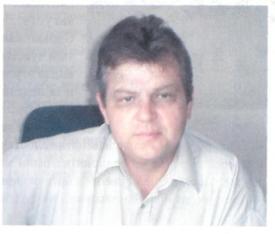 Генеральный директор ЗАО «Контакт-108» Евгений Михайлович Шуляк.ожидали и верили, что заказчик сумеет рассчитаться с ними. Как доказало время, именно такой подход к своим заказчикам оказался единственно верным и надежным. Благодаря ему, большинство тех, кто обращался в «Контакт-108» за услугами, становились, как правило, его постоянными партнерами. По мере того, как налаживались дела молодых кооператоров, к ним возвращались специалисты, работавшие прежде в монтажном участке. Круг заказчиков также постепенно расширялся, добрая слава оказалась круче всякой рекламы. За эти годы образовался большой дружный, в основной своей массе мужской, коллектив. И, несомненно, заслуга в этом полностью принадлежит руководителю «Контакта-108» Евгению Шуляку. Только благодаря его организаторским способностям, предпринимательскому дару, особым человеческим качествам: душевной чуткости, чувству справедливости, — трудовой коллектив живет и процветает. Важным качеством Евгения Михайловича многие признают предвидение ситуации для дальнейшего шага вперед.   Именно это свойство спасло, — можно сейчас так утверждать, «Контакт-108» от финансовых потрясений августа 1998 года. Словно каким-то шестым чувством он предвидел эту черную дату и за неделю до нее успел собрать крупную сумму на закупку кабеля и привез его. Тогда пришлось даже занимать недостающую часть средств. И после обвала рубля у предприятия были материалы, а значит, была работа. Многие предприятия и организации тогда уже не смогли подняться. «Контакт-108» закончил тот год без прибыли, но и без долгов.Основной деятельностью кооператива и по сей день остаются работы по монтажу магистральных и распределительных сетей связи, телевизионных систем, сетей электроснабжения и электроосвещения объектов города, районов, края. За десять лет по разным причинам .уволилось с предприятия всего четыре человека. Как шутят некоторые из работников, текучка кадров есть, но кадры текут всегда в одном направлении — в их сторону. Никогда еще не было такого случая, чтобы, взяв заказ, кооператив отказался его выполнить. Несмотря ни на что, порой даже себе в убыток, все делалось точно в соответствии с договором. И все десять лет «Контакт-108» завоевывал свое доброе имя как честный и надежный партнер, который не подводит ни при каких обстоятельствах.- Возможно, поэтому для своего девиза коллектив кооператива выбрал высказывание Петра Столыпина: «Прибыль превыше всего, выше прибыли — только честь».В будущем многим станет понятным феномен «Контакта-108». Но сейчас остается загадкой, как во времена экономической депрессии, когда рушились заводы-гиганты, родилося маленькое предприятие, которому за десять лет удалось преодолеть все трудности и стать предприятием, уверенно смотрящим в завтрашний день.ООО «Стринж»Почему хорошо известную строительную фирму «Стринж», собственно говоря, так назвали? Хотя сами ее основатели произносят это название с чувством гордости. Бывшее строительное управление треста № 46, реорганизуясь в 1992 году в общество с ограниченной ответственностью, предполагало, что будет заниматься строительством индивидуального жилья, отсюда «Стринж». Как дети не выбирают себе имена, так и данное предприятие, повзрослев, не очень отвечает своему имени, но оно стало символом, своеобразной рекомендательной карточкой.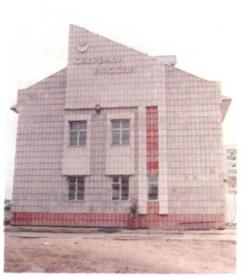 А между тем, этих самых индивидуальных домов было построено всего 13. А потом — опыт в строительстве объектов «Водоканала», трех отделений Сберегательного Банка (районного — в Рубцовске и в Новоегорьевском - ОСБ № 5947, Змеиногорске ОСБ № 2313 в 1993-1994 годах.В 1995 и 1996 годах «Стринжу» выпала реконструкция и ремонт железнодорожного вокзала в Кулунде.Городскому жителю ближе другие объекты. Есть такие и у «Стринжа». Администрация города с одобрением встретила инициативу «Стринжа» взять законсервированный 10-этажный дом по пр.Ленина, № 269 и достроить. Напомним, что этот дом начинал строить городу семипалатинский строительный трест «Контур». Но не завершил.А ведь другие строители жалуются, что нерентабельно строительство жилья. Что же заставило фирму взяться за этот проект? Как утверждает директор Анатолий Станиславович Храпан — перспектива. Поверили главе администрации. Денег в бюджете нет, того нет, другого нет.Но город понемногу преображается. Если так дело дальше пойдет, инфраструктура города будет развиваться. «Стринж», не дожидаясь благих времен, заявляет о себе, как о партнере, способном принять заказ, разделить за него ответственность. Фирма может выполнять любые строительно-монтажные, отделочные работы. Пока кто-то ждет, он торит дорогу в будущее строительство.Закончив строительство универмага «Мария-РА»,сейчас «Стринж» строит спортивно-оздоровительный комплекс, который финансируется по федеральной программе. Комплекс включает в себя взрослый и детский плавательные бассейны, залы спортивных игр, тренажерные залы.Может, за такими строителями будущее нашего города?ЗаключениеКнига, которую Вы прочитали, — это встреча с прошлым и настоящим нашего города. Автор не претендует на исчерпывающее изложение истории города. Но если возникли вопросы, значит, книга выполнила замысел автора и разбудила интерес к прошлому города.Строительство железной дороги стало предпосылкой для рождения города. Но сама станция не была градообразующим предприятием. Вся ее инфраструктура была замкнута на обеспечении жизнедеятельности железной дороги и людей, ее обслуживающих. Руководство станции никогда не подчинялось и не подчиняется местной администрации, а доходы от перевозок не пополняли бюджет города. И сегодня границы ж.д. станции, спустя более 80 лет, остались без изменения.С изменением политики правительства и экономического пути развития страны, с заменой рыночных отношений плановым производством замедлился рост города. С 1928 по 1942 годы границы города оставались в пределах 20-х годов. Это свидетельствует о застое в развитии города Рубцовска.Размещение в годы Великой Отечественной войны трех заводов союзного значения дало резкий толчок развитию города, подняло его (по численности населения) в первую сотню городов Советского Союза. Город начал активно расширяться. Возникли Западный и Восточный поселки АТЗ, на юге — поселок «Алтайсельмаш».Благоустраиваться, приобретать черты современного города Рубцовск начал в конце 50-х — 60-е годы. Шло быстрое развитие инфраструктуры города. Появилось еще 2 завода союзного значения — РМЗ и РЗЗ.В это время город достиг максимальной численности населения, стал центром сельскохозяйственного машиностроения в Сибири.Развал СССР, экономические реформы больно ударили по рубцовской промышленности. Практически прекратил существование РЗЗ, на грани исчезновения АЗТЭ, РМЗ. В тяжелом положении оказались другие заводы города.Тем не менее, жизнь в городе не остановилась. Население искало выхода в рыночных отношениях, торговле, стремительно расширяется Рубцовский рынок и торговые предприятия. Появились и быстро развиваются частные предприятия. Но большинство из них торгово-посреднические, лишь немногие занимаются собственным производством. Ход реформ показал, что рассчитывать на помощь государства не приходится. Из промышленных предприятий только ОАО «Мельник» воспользовалось ситуацией и сумело стать крупнейшим предприятием города.Поэтому выход для города из сложившейся ситуации представляется в развитии предприятий пищевой и перерабатывающей промышленности, в создании без помощи государства новых высокотехнологических производств, в кооперации по производству сельскохозяйственных машин с другими предприятиями Сибири, в развитии оптовой и розничной торговли, посреднических операциях со странами СНГ, Китая, Германии.Рубцовск — неотъемлемая часть России, как будет развиваться Россия, так будет жить и наш город.ГодыЧисленность населения190430501910293719177085ТоварыРыночная ценаТоварыРыночная ценаХлеб за 1 кг Мясо (говядина) Мясо (свинина) Пальто Ботинки50 коп2.00 руб.3.05 руб28.00 руб.9.60 руб.СапогиСахарВодкаМолокоСпички18.00 руб.3 руб2.50 руб.1.38 руб.18 коп.БолезниЗарегистрировано,Умерло,%человекчеловекБрюшной тиф1842614%Сыпной тиф839607%Скарлатина7679%Дифтерия1681810%Оспа441942%Всего131113011%Товары1929193119321934Мыло, кг0,420,801,32,50Ситец, м0,360,561,241,8Рубашка муж.2,604,776,2011,25Пальто муж.12,7025,1035,8044,50Чулки 10 шт.6,08,1013,5022,50ПериодМясоМаслоМолокоЯйцаКартофельХлеб 1 с.15.04.34	г.25.02.35	г.11,0 7,020,0 19,01,5 1.205,0 7,00,60 0,404,0 3,01959111,31970144,01979157,01990172,41950 —1953 гг.Доронин Д.Е.1953 —1956 гг.Поляков В.В.1956—1958 гг.Мошков В.Н.1958 —1961 гг.Егоров A.M.1961 —1965 гг.Приходько П.С.1965—1971гг.Мищенко В.Т.1971 —1980 гг.Красиков П.Ф.1980 —1986 гг.Киселев Ю.М.1986—1991гг.Лисенков Б.И.За 18 лет с 1927 г. по 1945 г. было построеноЗа 18 лет с 1927 г. по 1945 г. было построено95 тыс.м295 тыс.м2в четвертой пятилетке (1948— 1950 гг.)в четвертой пятилетке (1948— 1950 гг.)44824 тыс.м244824 тыс.м2в пятой пятилетке (1951—1955 гг.)в пятой пятилетке (1951—1955 гг.)67258 тыс.м267258 тыс.м2в шестой пятилетке (1958—1960 гг.)в шестой пятилетке (1958—1960 гг.)168896 тыс.м2168896 тыс.м2в седьмой пятилетке (1961—1965гг.)в седьмой пятилетке (1961—1965гг.)256494 тыс.м2256494 тыс.м2в восьмой пятилетке (1968— 1970гг.)в восьмой пятилетке (1968— 1970гг.)346370 тыс.м2346370 тыс.м2в девятой пятилетке (1971—1975гг.)337533 тыс.м2337533 тыс.м2в десятой пятилетке (1976-1980 гг.) (план)330000 тыс.м2330000 тыс.м21940 г.1945 г.1950 г.1960 г.1970 г.1976 г.Грузооборотавтомобильноготранспорта14,6 раза14,2 раза27 раз56 раз137разГрузооборот ж.д. транспорта1Нет сведений1,2 раза2,1 раза3,5 раза4 раза1939 г.1959 г.1970 г.1975 г.С высшим образованием112158228104691Со   средним специальным образованием122652836686105611928 г1940 г.1950 г.1960 г.1970 г.1975 г.Число врачебных учреждений12771113Число больничных коек90260630106018102230Численность врачей428157248524592Среднего медицинского персонала2459537778134916861928 г.1977 г.Врачей2Д31,4Среднего медицинского персонала12,698,2Больничных коек47134,4Наименование1972 г.1980 г.1990 г.Холодильник6396н/дСтиральная машина889089Пылесос206075Швейная машина747766Радиоприемник656455Телевизор •849464Магнитофон, проигрыватель344666Видеомагнитофонн/дн/д0,5Муз.инструменты162021Спортинвентарь233024Муз. центр, стереосистеман/дн/д2,7Библиотека(более 60 книг)254047Велосипед284145Фотоаппарат, кинокамеран/д2925Мопед, мотоцикл, мотороллер252119Автомашина419331987 г.1987 г.1990 г.1990 г.1995 г.1995 г.2000 г.2000 г.Рубц.РФРубц.РФРубц.РФРубц.РФЗаболеваемость хр.алкоголизмом на 100 тыс.359.4327.9156.4101.2132.3148.888.0В абс.числах602 чел.564 чел.170 чел.242 чел.Заболеваемость наркоманией на 100 тыс.16,716,83,9225,015,5140,850,6В абс.числах28 чел.29 чел.378 чел.229 чел.Пролечено в стационаре с алкогольными психозами102 чел.202 чел.249 чел.206 чел.1992199319941995199619971997 годгодгодгодгодгодгодк 1991 годуобъем80,558,641,378,976,39811,49выпуска